ОБРАЗЦЫ ЗАЯВЛЕНИЙ СОГЛАСНО ПЕРЕЧНЮ АДМИНИСТРАТИВНЫХ ПРОЦЕДУР, ОСУЩЕСТВЛЯЕМЫХ СЕЛЬСКИМ ИСПОЛНИТЕЛЬНЫМ КОМИТЕТОМ ПО ЗАЯВЛЕНИЯМ ГРАЖДАНв соответствии с Указом Президента Республики Беларусь от 26.04.2010г. №200 «Об административных процедурах, осуществляемых государственными органами и иными организациями по заявлениям граждан»СУББОТНИКСКИЙ СЕЛЬСКИЙ ИСПОЛНИТЕЛЬНЫЙ КОМИТЕТаг. Субботники, ул.Первомайская,57( сельисполком, каб.2)управляющий делами сельисполкомаНосуль Ирина Владиславовнател. 6 87 14Принятие решения о разрешении отчуждения земельного участка, полученного гражданином как состоящим на учете нуждающихся в улучшении жилищных условий, и (или) возведенного на нем жилого дома либо объекта недвижимости, образованного в результате его раздела, слияния или вычленения из него, до истечения 8 лет со дня государственной регистрации такого дома (долей в праве собственности на указанные объекты), незавершенного законсервированного строения, расположенного на таком земельном участке (п. 1.1.21 перечня)Субботникский  сельский исполнительный комитет(наименование местного исполнительного и распорядительного органа)Иванова Ивана Ивановича (фамилия, собственное имя, отчество заявителя)проживающего (ей) по адресу: аг. Субботникиул.Первомайская, д.25  (наименование населенного пункта, улица, номер дома и квартиры, +375 (29) 870 70 97тел.)паспорт_________________(документ, удостоверяющий личность,KН 1119310,  Ивьевским  РОВД,  27.02.2013серия, номер, кем выдан, дата выдачи)Л.н. 4090288M094PB0ЗАЯВЛЕНИЕПрошу принять решение о разрешении отчуждения земельного участка  по адресу аг. Субботники, ул.Первомайская, д.25_____________, полученного  мною как состоящим(ей) на учете нуждающихся в улучшении жилищных условий, и (или) возведенного на нем жилого дома либо объекта недвижимости, образованного в результата его раздела, слияния или вычленения из него, до истечения 8 лет со дня государственной регистрации такого дома (долей в праве собственности на указанные объекты), незавершенного законсервированного строения (нужное подчеркнуть), расположенного на таком земельном участке.К заявлению прилагаю: -паспорт;
-свидетельство о государственной регистрации на земельный участок;
 -направление на работу в другую местность (либо свидетельство о смерти кормильца; документ, подтверждающий получение инвалидности 1 или 2 группы и.т.п.);
-документ, подтверждающий досрочное внесение платы за земельный участок, предоставленный в частную собственность.- документ, подтверждающий погашение льготного кредита, если такой имелся.
_11.10.2024_____                                                                   _________________          дата                                                                                                                      подписьПринятие решения о разрешении отчуждения жилого помещения, доли (долей) в праве собственности на него, приобретенных с использованием средств семейного капитала, до истечения 5 лет со дня государственной регистрации права собственности на них (п. 1.1.22 перечня)                                                    Субботникский сельский исполнительный комитет(наименование местного исполнительного и распорядительного органа)Иванова Ивана Ивановича (фамилия, собственное имя, отчество заявителя)проживающего (ей) по адресу: аг. Субботники     ул.Первомайская, д.25  (наименование населенного пункта, улица, номер дома и квартиры, +375 (29) 870 70 97тел.)паспорт_________________(документ, удостоверяющий личность,KН 1119310, Ивьевским РОВД,  27.02.2013серия, номер, кем выдан, дата выдачи)Л.н. 4090288M094PB0                                                ЗАЯВЛЕНИЕПрошу принять решение о разрешении отчуждения жилого помещения (доли (доле) в праве собственности) по адресу аг.Субботники, ул.Первомайская,д.20, приобретенного (-ых) с использованием средств семейного капитала, до истечения 5 лет со дня государственной регистрации права собственности на жилой дом (либо доли (долей) в праве собственности).К заявлению прилагаю: -паспорта или свидетельства о рождении (несовершенные дети) всех членов семьи, совместно проживающих с собственником; -письменное согласие супруга (супруги), а также всех совершеннолетних членов семьи (заверено нотариально);.свидетельство о государственной регистрации на капитальное строение, либо доли (долей)в праве собственности на него;- направление на работу в другую местность (либо свидетельство о смерти собственника жилого дома; свидетельство о расторжении брака и т.п.);
01.04.2024__                                                                             _________________          дата                                                                                                                      подписьОбразец заполнения заявления при обращении гражданина  для принятия решения о постановке на учет нуждающихся в улучшении жилищных условий (процедура по перечню 1.1.5.)Субботникский сельский исполнительный комитетИванова Ивана Ивановичааг. Субботники, ул. Садовая,д.5тел. 68520ЗАЯВЛЕНИЕПрошу поставить меня на учет (восстановить на учете) граждан, нуждающихся в улучшении жилищных условий, с «__» _____ _____ г. с семьей __________ чел., в составе:1.____________________________________________________________________________(перечислить состав семьи и указать родственные отношения)2.____________________________________________________________________________3.____________________________________________________________________________4.____________________________________________________________________________На учете нуждающихся в улучшении жилищных условий: состою с «__»_________ ____ г.               не состоюЗемельный участок для строительства и обслуживания одноквартирного (блокированного) жилого дома: предоставлялся                                  не предоставлялсяВ настоящее время семья занимает на основании __________________            (указывается основание _____________________________________________________________________________возникновения права пользования жилым помещением)жилое помещение общей площадью______ кв. м по адресу ________________        (населенный пункт)_______________________________________ дом № ___ корпус № ____ квартира (улица, проспект, переулок)№ _______в котором кроме членов моей семьи проживает ______ чел.К заявлению прилагаю документы, необходимые для постановки на учет (восстановления на учете) граждан, нуждающихся в улучшении жилищных условий:1._________________________________________________________________ 2._________________________________________________________________3._________________________________________________________________4._________________________________________________________________Административная процедура № 1.1.5                                                                                  Субботникский сельский                                                                                   исполнительный комитет              Иванова Ивана Ивановича              проживающего(-ей):               аг. Субботники              ул. ХХХХХХ д. 1 кв.1                      паспорт: АВ № 2222222              идентификационный номер:                2222222С002РВ2              выдан: 12.02.2002 Ивьевским              РОВД             тел. дом./моб. 8 029 555 55 55ЗАЯВЛЕНИЕПрошу поставить моего ребенка  Иванова Андрея Ивановичана учет  граждан, нуждающихся в улучшении жилищных условий в составе моей семьи, (состоящего(-ей)  на учете нуждающихся с _20.11.20ХХ	дата постановки на учетНа учете нуждающихся в улучшении жилищных условий: состою с «__»_________ ____ г.               не состоюЗемельный участок для строительства и обслуживания одноквартирного (блокированного) жилого дома: предоставлялся                                  не предоставлялся        В настоящее время семья занимает на основании площадь родителей (общежитие, по договору найма) – выбрать нужноежилое помещение общей площадью 50,6 кв. м по адресу аг. Субботники, ул. ХХХХХХ дом № 1 корпус № __-__ квартира № 1в котором кроме членов моей семьи проживает 2  чел.К заявлению прилагаю документы, необходимые для постановки на учет (восстановления на учете) граждан, нуждающихся в улучшении жилищных условий:-											Желаю улучшить свои жилищные условия (указать слова да или нет)        -путем строительства индивидуального жилого дома  да-путем строительства квартиры _______ Дата                                                                                                                подпись             Время написания заявления Административная процедура № 1.1.5                                                                                 Субботникский сельский                                                                                        исполнительный комитет                  Иванова Ивана Ивановича,                  проживающего(-ей):                   аг. Субботники, ул. ПХХХХХХ, д. 1                   паспорт:  АВ № 2222222                   выдан: 12.02.2002 Ивьевским                   РОВД                                   идентификационный номер:                    2222222С222РВ2                  тел. дом./моб. 8 029 555 55 55ЗАЯВЛЕНИЕПрошу изменить состав моей семьи (сам, жена, Иванова Анна Ивановна, дочь Иванова Инна Ивановна, сын Иванов Андрей Иванович, дочь Иванова Галина Ивановна)степень родства, Ф.И.О.с 5 человек на 4 человека (состою на учете нуждающихся в улучшении жилищных условий  с 20.11.20ХХ),    исключив из состава семьи                                 дата постановки на учет__________________________________________________________,                                                                                         степень родства, Ф.И.О.  в связи ________________________________________________.                    	указать причину (с расторжением брака, смертью родственника и т.п.)На учете нуждающихся в улучшении жилищных условий: состою с «__»_________ ____ г.               не состоюЗемельный участок для строительства и обслуживания одноквартирного (блокированного) жилого дома: предоставлялся                                  не предоставлялся        В настоящее время семья занимает на основании площадь родителей (общежитие, по договору найма) – выбрать нужноежилое помещение общей площадью 50,6 кв. м по адресу аг. Липнишки, ул. ПХХХХХ дом № 1 корпус № __-__ квартира № 1в котором кроме членов моей семьи проживает 2  чел.К заявлению прилагаю документы:									Желаю улучшить свои жилищные условия (указать слова да или нет)        -путем строительства индивидуального жилого дома  да-путем строительства квартиры _______      Время написания заявления  *Дата указывается в случаях восстановления граждан на учете нуждающихся в улучшении жилищных условий с даты первоначальной постановки на учет либо при переводе граждан, состоящих на учете нуждающихся в улучшении жилищных условий, на работу (службу) в иной государственный орган, другую организацию и постановке их на учет нуждающихся в улучшении жилищных условий с даты постановки по прежнему месту работы (службы) при условии представления заявителем документов, подтверждающих сохранение оснований для нахождения на учетеАдминистративная процедура № 1.1.5                                                                                                         Субботникский сельский                                                                                                 исполнительный комитет                            Ивановой Марии                             Петровны,                            проживающего(-ей):                             аг. Субботники, ул.                             д.    кв.                              паспорт:  АВ № 2222222                             выдан: 12.02.2002                             ИвьевскимРОВД                            идентификационный   номер:                             2222222С22РВ2                            тел. дом./моб. 8 029 555 55 55ЗАЯВЛЕНИЕПрошу включить  меня в отдельный список (МНОГОДЕТНАЯ СЕМЬЯ) граждан состоящих на учете нуждающихся в улучшении жилищных условий, состою на учете граждан, нуждающихся в улучшении жилищных условий  с «__» ___________ ____ г. с семьей _____ чел., в составе:- Иванов Иван Иванович – муж- Иванов Андрей Иванович – сын-Иванов Сергей Иванович – сын- Иванова Екатерина Ивановна - дочь              Земельный участок для строительства и обслуживания одноквартирного (блокированного) жилого дома: предоставлялся                                  не предоставлялся        В настоящее время семья занимает на основании площадь родителей (общежитие, по договору найма) – выбрать нужноежилое помещение общей площадью 50,6 кв. м по адресу аг. Субботники, ул. ПХХХХХ дом № 1 корпус № __-__ квартира № 1в котором кроме членов моей семьи проживает 2  чел.К заявлению прилагаю документы, необходимые для включения в отдельный список учета нуждающихся в улучшении жилищных условий:-копию удостоверения многодетной матери										                                                                                                                                                                                    Время написания заявления 12.05*Дата указывается в случаях восстановления граждан на учете нуждающихся в улучшении жилищных условий с даты первоначальной постановки на учет либо при переводе граждан, состоящих на учете нуждающихся в улучшении жилищных условий, на работу (службу) в иной государственный орган, другую организацию и постановке их на учет нуждающихся в улучшении жилищных условий с даты постановки по прежнему месту работы (службы) при условии представления заявителем документов, подтверждающих сохранение оснований для нахождения на учете.Образец заполнения заявления при обращении гражданина  для принятия решения о разделе (объединении) очереди, о переоформлении очереди с гражданина на совершеннолетнего члена его семьи (процедура по перечню 1.1.5)Субботникий сельский исполнительный комитетИванова Ивана Ивановичааг. Субботники ул. Садовая,5        паспорт: АВ № 2222222выдан: 01.01.2001 Ивьевским РОВД                                                                       тел. дом./моб. 8 029 555 55 55Заявление.Прошу переоформить очередь нуждающихся в улучшении жилищных условий с меня,  Иванова Ивана Ивановича                                                 (фамилия, собственное имя, отчество) на совершеннолетнего члена его (ее) семьи на жену, Иванову Марию Ивановну                                                          (указать родственные отношения, фамилия, собственное имя, отчество) ______________________________________________________________с семьей 3 чел.:дочь, Иванова Татьяна Ивановна (перечислить состав семьи и указать родственные отношения)____________________________________________________________________________, проживающего(ую) по адресу: аг. Субботники, ул.ДХХХХ, д.1, кв.1                                                                        (указать адрес)с «17» февраля 20ХХ г. в связи с оформлением земельного участка.                    (дата постановки на учет)					(указать причину) К заявлению прилагаю следующие документы:1. ____________________________________________________________2. ____________________________________________________________3. ____________________________________________________________Дата	подписьОбразец заполнения заявления при обращении гражданина  для принятия решения о снятии гражданина с учета нуждающихся в улучшении жилищных условий(процедура по перечню 1.1.7)Субботникский сельский исполнительный комитетИванова Ивана Ивановичааг. Субботники, ул. Садовая,5тел. 68635Заявление.Прошу снять меня с учета нуждающихся в улучшении жилищных условий в связи с покупкой дома.К заявлению прилагаю следующие документы:_____________________________________________________________Дата	    подписьО предоставлении безналичных жилищных субсидий(п. 1.1.29 Перечня)                                           Субботникский сельский  исполнительный                                                       комитет                                                   Иванова Ивана Ивановича (фамилия, собственное имя, отчество заявителя)                                                   проживающего (ей) по адресу: аг. Субботники,ул.Первомайская, д.25, кв. 15  (наименование населенного пункта, улица, номер дома и квартиры, +375 (29) 870 70 97тел.)паспорт_________________(документ, удостоверяющий личность,KН 1119310,  Ивьевским РОВД,  27.02.2013серия, номер, кем выдан, дата выдачи)Л.н. 4090288M094PB0Заявление о предоставлении безналичной жилищной субсидииПрошу предоставить безналичную жилищную субсидию на частичную оплату жилищно-коммунальных услуг.Достоверность представленных сведений подтверждаю.Приложение: на __ л.О прекращении (возобновлении) предоставления безналичных жилищных субсидий  (п. 1.1.30 Перечня)                                            Субботникский  сельский  исполнительный                                                              комитетИванова Ивана Ивановича (фамилия, собственное имя, отчество заявителя)проживающего (ей) по адресу: аг.Субботникиул.Первомайская, д.58, кв. 15  (наименование населенного пункта, улица, номер дома и квартиры, +375 (29) 870 70 97тел.)паспорт_________________(документ, удостоверяющий личность,KН 1119310,  Ивьевским РОВД,  27.02.2013серия, номер, кем выдан, дата выдачи)Л.н. 4090288M094PB0Заявление о прекращении (возобновлении) предоставления безналичной жилищной субсидииПрошу прекратить (возобновить) предоставление безналичной жилищной субсидии на частичную оплату жилищно-коммунальных услуг.Приложение: на __ л.Образец заполнения заявления при обращении гражданина  по вопросу выдачи справки о состоянии  на учете нуждающихся в улучшении жилищных условий (процедура по перечню  1.3.1.)Субботникский  сельский исполнительный комитетИванова Ивана Ивановичааг. Субботники, ул.Садовая телефон домашний 22345телефон рабочий 24567Заявление.Прошу выдать справку о состоянии на учете нуждающихся в улучшении жилищных условий.03.05.20хх года								ИвановОбразец заполнения заявления при обращении гражданина  по вопросу выдачи справки о занимаемом в данном населенном пункте жилом помещении и составе семьи (процедура по перечню 1.3.2.)Субботникский  сельский исполнительный комитетИванова Ивана Ивановичааг. Субботники, ул. Садовая, 3телефон домашний 22345телефон рабочий 24567Заявление.Прошу выдать справку о занимаемом в данном населенном пункте жилом помещении и составе семьи.03.05.20хх года								ИвановОбразец заполнения заявления при обращении гражданина  по вопросу выдачи справки о последнем месте жительства наследодателя составе его семьи на день смерти (процедура по перечню 1.3.5.)                                                                         Субботникский  сельский исполнительный комитетИванова Ивана Ивановича аг. Субботники, ул. Садовая, 3телефон домашний 22345телефон рабочий 24567                                 ЗАЯВЛЕНИЕПрошу выдать справку о последнем месте  жительства и составе семьи умершего _________________________________________________________________________________________________________________.______________                                                              ________________    (Дата)                                                                                                                    ПодписьОбразец заполнения заявления   для осуществления административной процедуры Выдача справки о том, что в установленный законодательством для принятия наследства срок наследник пользовался наследственным имуществом, принял меры к его сохранению, обрабатывал земельный участок, производил текущий ремонт и т.д. (процедура по перечню сельисполкома 1.3.11 )                                                           телефон домашний 68 714Заявление.        Прошу  выдать справку  о том, что  течении 6-ти месяцев со дня открытия наследства Ивановой Марии Ивановны  я,  сын Иванов Иван Иванович ,  пользовался наследственным имуществом, расположенным по адресу: д.Нарбуты, дом 3, принял меры к его сохранению, обрабатывал земельный участок, производил текущий ремонт дома.Свидетельство о смерти наследователя  ІІ-ДР №0019136, выд. отделом ЗАГС  Ивьевского райисполкома 16.03.2006.Образец заполнения заявления для осуществления административной процедуры     Регистрация договоров купли-продажи, мены, дарения находящихся в сельской местности********** и эксплуатируемых до 8 мая 2003 г., одноквартирного, блокированного жилого дома с хозяйственными и иными постройками или без них, квартиры в блокированном жилом доме (доли в праве собственности на них) (далее для целей настоящего пункта – жилой дом), не зарегистрированных в территориальной организации по государственной регистрации недвижимого имущества, прав на него и сделок с ним (процедура по перечню  сельсполкома № 1.9)Субботникский сельскийисполнительный комитет  Иванова Ивана Ивановичад.Доброполь, 38телефон домашний 22345телефон рабочий 24567Заявление.Прошу зарегистрировать договор купли-продажи (мены, дарения) жилого дома находящегося по адресу:  д.Доброполь, 12 с хозяйственными и иными постройками (или без них).Подтверждаю, что жилой дом с хозяйственными и иными постройками или без них, не зарегистрированы в территориальной организации по государственной регистрации недвижимого имущества, прав на него и сделок с ним, а также  сведения  о вышеуказанном доме внесены в похозяйственную книгу сельского исполнительного комитета до 8 мая 2003 г. и  с этой даты не являлись предметами купли-продажи или мены                              (личная подпись)Образец заполненияАдминистративная процедура 1.13Регистрация письменных соглашений о признании членом семьи и письменных соглашений о порядке пользования жилым помещением, а также дополнительных соглашений к ним (расторжения соглашений)Субботникский сельский исполнительный комитет.Иванова Ивана Ивановича, д. Боровики, д.10______________________Паспорт серия ___ №________Выдан _________________________________ЗАЯВЛЕНИЕ	Прошу зарегистрировать письменное соглашение о признании членом семьи собственника жилого помещения _____________________________________________________________, 	В указанном жилом помещении проживают ___________ человекаЯ, __________________________ несу полную ответственность за достоверность указанных мною сведенийДата ________________                               Подпись__________________Образец заполнениязаявления при обращении гражданина за выдачей справки о месте захоронения родственников(процедура по перечню  2.37)Субботникский  сельскийисполнительный комитетгражданина  Ивановой Ирины Ивановныаг.Субботники, ул. Садовая, 3телефон домашний 22345телефон рабочий 24567Заявление.Прошу выдать справку о месте захоронения родственников: ____________________________________________________________________________________________________________________________15.05.20хх										Иванова                                                Образец заполнения заявления для осуществления административной процедуры  предоставление участков для захоронения (процедура № 2.371)                                           Субботникский сельский исполнительный комитет                                                        ____________________________________                                                                     Фамилия, имя, отчество заявителя                                                                               _________________________________________                                                                                                                Паспортные данные                                                        _________________________________________                                                       проживающего _________________________ЗАЯВЛЕНИЕ        Прошу предоставить участок на кладбище аг. Субботники  для захоронения ________________________________________________________________,                                  (Ф.И.О., дата рождения, идентификационный номер)__________________________________________________________________,умершего__________________, проживавшего ____________________________Свидетельство о смерти(врачебное свидетельство о смерти(мертворождении) : серия  ______   № ____________,   выдано  _______________________ __________________________________________________    _________На основании ст. 35 Закона Республики Беларусь от 12 ноября 2001 г. № 55-З «О погребении и похоронном деле»  прошу выделить участок для погребения (нужное подчеркнуть) по месту рождения умершего; по последнему месту жительства или месту пребывания умершего; по месту захоронения рядом с ранее умершими супругом (супругой), близкими родственниками____________________________________________                                                  (Ф.И.О., степень родства);по месту жительства или месту пребывания лица, взявшего на себя организацию погребения.______________                                                               _____________________  Дата                                                                                                                   Подписьрегистрация рождения (п.5.1 перечня) Субботникский сельисполкомЗАЯВЛЕНИЕ о регистрации рожденияПрошу произвести регистрацию рождения ребенка мужского/женского (нужное подчеркнуть) пола, родившегося «_04_» сентября 2007 г.Сообщаю следующие сведения о родителях ребенка: При регистрации рождения прошу присвоить ребенку: фамилию Петрова ___________________ собственное имя___Полина_____________________отчество Фёдоровна________Фамилия и собственное имя ребенку присвоено с согласия родителей (родителя)* К заявлению прилагаю следующие документы:___________________________________________«____» ___________ 20__ г.*Указывается при подаче заявления о регистрации рождения близкими родственниками или другими лицами.Субботникский  сельисполком ЗАЯВЛЕНИЕ                                                                                                                                                                            о регистрации рождения  Прошу произвести регистрацию рождения ребенка мужского/женского (нужное подчеркнуть) пола, родившегося «_04_» сентября 2007 г.Сообщаю следующие сведения о себе (о матери) (нужное подчеркнуть): При регистрации рождения прошу присвоить ребенку:собственное имя _______Кирилл___________________отчество ______________Васильевич______________В записи акта о рождении и в свидетельстве о рождении ребенка в сведениях об отце прошу указать следующие данные:собственное имя _____Василий____________________________отчество ____________Петрович_____________________Подтверждаю, что в браке не состою (мать ребенка в браке не состоит), состою в браке (мать ребенка состоит в браке), ранее состояла в браке (мать ребенка ранее состояла в браке) (нужное подчеркнуть).К заявлению прилагаю следующие документы:_______________________________________________________________________________________________________________________________регистрация заключения брака (п.5.2 перечня)                                                                     В Субботникский сельский исполнительный комитетЗАЯВЛЕНИЕ 
о регистрации заключения бракаПросим произвести регистрацию заключения брака.Подтверждаем взаимное согласие на заключение брака и отсутствие обстоятельств, препятствующих заключению брака, указанных в статье 19 Кодекса Республики Беларусь о браке и семье. С условиями и порядком заключения брака ознакомлены. Права и обязанности как будущих супругов и родителей нам разъяснены.О последствиях сокрытия препятствий к заключению брака мы предупреждены.Сообщаем о себе следующие сведения: При заключении брака просим присвоить фамилии:супругу ________Иванов__________ супруге _________Иванова________________________«______» ________ 20___ г.Регистрация установления отцовства  (п.5.3 перечня) ЗАЯВЛЕНИЕ 
о регистрации установления отцовства(совместное заявление отца и матери ребенка)Я, _Петров Фёдор Викторович_______________________________________________(фамилия, собственное имя, отчество отца)признаю себя отцом ребенка, родившегося «_15_» января_ 2019_ г. аг. Субботники____________________________________/ в отношении еще не родившегося(место рождения)ребенка (нужное подчеркнуть) у _Ивановой Людмилы Ивановны_______________________(фамилия, собственное имя, отчество матери ребенка)Я, _ Иванова Людмила Ивановна _______________________________________________(фамилия, собственное имя, отчество матери ребенка)подтверждаю, что _ Петров Фёдор Викторович________________________________________(фамилия, собственное имя, отчество отца)является отцом моего ребенка.Просим произвести регистрацию установления отцовства.Сообщаем о себе следующие сведения:При регистрации установления отцовства просим присвоить ребенку фамилию Петрова ___________________ отчество Фёдоровна________Брак между нами (родителями) заключен «    »_________________________  _____г.                                            (дата регистрации заключения брака)в ____________________________________________________________________________                                             (наименование органа регистрирующего акты гражданского состоянияЗапись акта о заключении брака №________. При регистрации заключения брака мать ребенка избрала фамилию супруга/двойную фамилию, состоящую из добрачных фамилий супругов/сохранила свою добрачную фамилию (нужное подчеркнуть)*«____» ____________ 20____ г.*Указывается, если родители ребенка состоят в браке (заключили брак)ЗАЯВЛЕНИЕЯ, _Иванов Иван Иванович_________________________________________(фамилия, собственное имя, отчество супруга/бывшего супруга)подтверждаю, что не являюсь отцом ребенка мужского/женского (нужное подчеркнуть) пола, родившегося «18_» __августа 2007 г. у __Ивановой Ольги Васильевны__________(фамилия, собственное имя, отчество матери)с которой состою (состоял) в зарегистрированном браке.                                                                                                                                                                         (подпись заявителя)ЗАЯВЛЕНИЕЯ, _Иванова Вера Сергеевна_________________________________________(фамилия, собственное имя, отчество матери ребенка)подтверждаю, что Иванов Иван Иванович ______________________________________, с которым                                                                                                                                    (фамилия, собственное имя, отчество супруга)состою (состояла) в зарегистрированном браке, не является отцом ребенка мужского/женского пола (нужное подчеркнуть),  родившегося  у меня «_____» __________________ 20____ г.                                                                                                                                                                           (подпись матери)регистрация смерти  (п.5.5 перечня) ЗАЯВЛЕНИЕ 
о регистрации смертиПрошу произвести регистрацию смерти Гуровой Светланы Николаевны_______________(фамилия, собственное имя, отчество умершего(ей)умершего(ей) «_____» _______ ___20___г.Сообщаю об умершем(ей) следующие сведения: К заявлению прилагаю следующие документы:____________________________________________Образец заполнения  заявления   для осуществления  административной процедуры Выдача паспорта гражданину Республики Беларусь, проживающему в Республике Беларусь: 11.1.1. достигшему 14-летнего возраста, Форма №1службовыя адзнакi:Образец заполнения  заявления   для осуществления  административной процедуры Выдача паспорта гражданину Республики Беларусь, проживающему в Республике Беларусь: 11.1.2. не достигшему 14-летнего возраста             Форма №1службовыя адзнакi:Образец заполнения  заявления   для осуществления  административной процедуры Обмен паспорта гражданину Республики Беларусь, проживающему в Республике Беларусь: 11.2.1. достигшему 14-летнего возраста Форма №1службовыя адзнакi:               Форма №1службовыя адзнакi:Форма №1службовыя адзнакi:               Форма №1службовыя адзнакi:Образец заполнения  заявления   для осуществления  административной процедуры Обмен паспорта гражданину Республики Беларусь, проживающему в Республике Беларусь 11.2.2. не достигшему 14-летнего возраста            Форма №1службовыя адзнакi:Образец заполнения  заявления   для осуществления  административной процедуры Регистрация по месту жительства  граждан Республики Беларусь, иностранных граждан и лиц без гражданства, постоянно проживающих в Республике Беларусь (процедура по перечню сельисполкома № 13.1.)В Субботникский сельский исполнительный комитет Иванова Петра Ивановича, 1961 г.р(фамилия, имя, отчество, год рождения)паспорт гражданина Республики Беларусь (вид на жительство в Республике Беларусь, удостоверение беженца, свидетельство о рождении): серия  КН           №  1234567выдан              Ивьевским РОВД                 (наименование органа, выдавшего документ)        09.10.2011         (дата выдачи)ЗАЯВЛЕНИЕ
о регистрации по месту жительстваПрошу зарегистрировать меня ______с семьей_______________, всего____3___ чел.,одного, с семьейпо месту жительства по адресу:          д.Гирович, ул. ____________-______________________, дом _______2____, корп. __-___ кв. ____-___Прибыл(а) из    РБ, Гродненская область., Ивьевский район, д.Лынтуп(название государства, наименование области, района, населенного пункта)Вместе прибыли:1. Иванова Светлана Николаевна, 1967 г.р.             (фамилия, имя, отчество, год рождения; подпись совершеннолетнего гражданина)2. Иванова Татьяна Петровна, 1999 г.р.             (фамилия, имя, отчество, год рождения; подпись совершеннолетнего гражданина)_________________________________(фамилия, имя, отчество, год рождения; подпись совершеннолетнего гражданина)Жилое помещение предоставлено на основании (находится в собственности) Петровой  Галины Феликсовны,  св-во (удостоверение) от(документы, являющиеся основанием для регистрации гражданина по месту жительства) 12.03.2006 №400/345-53, договора найма жил.помещения №15 от 02.04.2010, зарегистрирован: Субботникским сельисполком 02.04.2010 Подпись гражданина:Подпись собственника либо нанимателя жилого помещения, предоставившего гражданину жилое помещение:Подписи совершеннолетних членов семьи собственника либо нанимателя, имеющих право пользования жилым помещением:Общая площадь жилого помещения составляет __________ кв. метров, в нем проживает _____ чел., в том числе несовершеннолетних _____ чел.*Лицо, ответственное за регистрацию (при его отсутствии – должностное лицо органа регистрации):«__» ___________ 200_ г.Образец заполнения  заявления   для осуществления  административной процедуры Регистрация по месту жительства  граждан Республики Беларусь, иностранных граждан и лиц без гражданства, постоянно проживающих в Республике Беларусь (процедура по перечню сельисполкома № 13.1.)В Субботникский сельский исполнительный комитет Иванова Петра Ивановича, 1961 г.р(фамилия, имя, отчество, год рождения)паспорт гражданина Республики Беларусь (вид на жительство в Республике Беларусь, удостоверение беженца, свидетельство о рождении): серия  КН           №  1234567выдан              Ивьевским РОВД                 (наименование органа, выдавшего документ)        09.10.2007         (дата выдачи)ЗАЯВЛЕНИЕ
о регистрации по месту жительстваПрошу зарегистрировать меня ______с семьей_______________, всего____2___ чел.,одного, с семьейпо месту жительства по адресу:          аг. Субботники, ул. ___Садовая_____________________, дом _______2____, корп. __-___ кв. ____-___Прибыл(а) из    РБ, Гродненская область., Ивьевский район, д.Гута(название государства, наименование области, района, населенного пункта)Вместе прибыли:1. Иванова Светлана Николаевна, 1967 г.р.             ИВАНОВА(фамилия, имя, отчество, год рождения; подпись совершеннолетнего гражданина)2. ______________________________________________(фамилия, имя, отчество, год рождения; подпись совершеннолетнего гражданина)_________________________________(фамилия, имя, отчество, год рождения; подпись совершеннолетнего гражданина)Жилое помещение предоставлено на основании находится в собственностиСвидетельство о государственной регистрации №445/1245 от 30.01.2003, технический паспорт (документы, являющиеся основанием для регистрации гражданина по месту жительства)Подпись гражданина:Подпись собственника либо нанимателя жилого помещения, предоставившего гражданину жилое помещение:Подписи совершеннолетних членов семьи собственника либо нанимателя, имеющих право пользования жилым помещением:Общая площадь жилого помещения составляет __________ кв. метров, в нем проживает _____ чел., в том числе несовершеннолетних _____ чел.*Лицо, ответственное за регистрацию (при его отсутствии – должностное лицо органа регистрации):«__» ___________ 20_ г.Образец заполнениязаявления при обращении гражданина за выдачей справки, подтверждающей, что реализуемая продукция произведена физическим лицом или лицами, состоящими с ним в отношениях близкого родства (родители (усыновители), родные братья и сестры, дед, бабка, внуки, супруги) или свойства, опекуна, попечителя и подопечного, на находящемся на территории Республики Беларусь земельном участке, предоставленном им для строительства и обслуживания жилого дома и ведения личного подсобного хозяйства, коллективного садоводства, дачного строительства, огородничества в виде служебного земельного надела.(процедура по перечню 18.14.)Субботникский сельскийисполнительный       комитет________________________________     ( фамилия, имя, отчество собственника земельного участка)              ________________________________________________________________              (адрес места жительства )      вид и номер документа,    удостоверяющего личность: ________________________________дата выдачи________________________кем выдан__________________________   тел.____________________________       Заявление	Прошу  выдать справку, подтверждающую, что продаваемая продукция произведена мной на земельном участке (участках) предоставленном (предоставленных) для строительства и обслуживания жилого дома и ведения личного подсобного хозяйства, огородничества, коллективного садоводства, дачного строительства, в виде служебного земельного надела (нужное подчеркнуть) находящемся____________________________________________ __________________________________________________________________(место нахождения земельного участка, его площадь)	Лица, состоящие в отношениях близкого родства (родители, дети, родные братья и сестры, дед, бабка, внуки, прадед, прабабка, правнуки, супруги) или свойства, опекуна, попечителя и подопечного, которые будут оказывать содействие в реализации сельскохозяйственной продукции (при регистрации таких лиц в другом лицевом счете или месте):________________                                                                   ______________           (дата)                                                                                                                                                     (подпись)   Принятие решения, подтверждающего приобретательную давность на недвижимое имущество, сведение о котором отсутствуют в едином государственном регистре недвижимого имущества, прав на него и сделок с ним(п.22.8 Перечня)                                                  Субботникскийсельский исполнительный                                                         комитетИванова Ивана Ивановича (фамилия, собственное имя, отчество заявителя)проживающего (ей) по адресу: аг. Субботники,ул.Садовая, д.25, кв. 15  (наименование населенного пункта, улица, номер дома и квартиры, +375 (29) 870 70 97тел.)паспорт_________________(документ, удостоверяющий личность,KB 1119310,  Ивьевским РОВД,  27.02.2013серия, номер, кем выдан, дата выдачи)Л.н. 4090288M094PB0	      Заявление	Прошу рассмотреть вопрос о подтверждении приобретательной давности на объект недвижимого имущества: _жилой дом, неотапливаемая пристройка,расположенный по адресу: Ивьевский р-н.. аг. Субботники  ул. Садовая,  д. 55	Факт добросовестного, открытого и непрерывного владения указанным недвижимым имуществом в течение 15 лет подтверждается следующими сведениями:_ квитанция об оплата электроэнергии, чеки на покупку строительных материалов,_______________________________________________________________________________________________________________________________________________________________________________Дополнительно  сообщаю, что в отношении данного строения принималось решение___________________________________________________________                                              (наименование государственного органа)от_____________________ № __________________Согласен(на) на предоставление сведений от различных государственных организаций в отношении указанного объекта недвижимого имущества по запросам райисполкома.К заявлению прилагаю:___________________________________________________________________________________________________________________________________________________________________________________________________________________________________________________________________________________11.10.2022____                                                                                                   ____________________________(дата подачи заявления)                                                                                                                   (подпись)Принятие решения о возможности использования эксплуатируемого капитального строения по назначению в соответствии с единой классификацией назначения объектов недвижимого имущества(п.22.9 Перечня)                                        Субботникскй  сельский исполнительный комитетИванова Ивана Ивановича (фамилия, собственное имя, отчество заявителя)проживающего (ей) по адресу: аг. Субботники,ул.Садовая, д.25, кв. 15  (наименование населенного пункта, улица, номер дома и квартиры, +375 (29) 870 70 97тел.)паспорт_________________(документ, удостоверяющий личность,KН 1119310,  Ивьевским РОВД,  27.02.2013серия, номер, кем выдан, дата выдачи)Л.н. 4090288M094PB0      Заявление	Прошу рассмотреть вопрос о возможности использования эксплуатируемого капитального строения, расположенного по адресу:аг. Субботники ул.Садовая, д.14________________________________по назначению в соответствии с единой классификацией назначения объектов недвижимого имущества, принадлежащего на праве собственности________Иванову Ивану Ивановичу_____________________________________                                                             (фамилия, имя, отчество собственника)Земельный участок, на котором расположено капитальное строение, зарегистрирован на имя__Иванова Ивана Ивановича______Приложение:- паспорт; -квитанции об оплате за выписки из регистрационной книги.- ведомость технических характеристик;- заключение комиссии.___11.10.2022____________________________(дата подачи заявления)                                                                                                                   (подпись)Принятие решения о возможности изменения назначения капитального строения, изолированного помещения, машино-места по единой классификации назначения объектов недвижимого имущества без проведения строительно-монтажных работ(п. 22.91. Перечня)                                   Субботникский  сельский  исполнительный комитетИванова Ивана Ивановича (фамилия, собственное имя, отчество заявителя)проживающего (ей) по адресу: аг. Субботнки,ул.Садовая, д.25, кв. 15  (наименование населенного пункта, улица, номер дома и квартиры, +375 (29) 870 70 97тел.)паспорт_________________(документ, удостоверяющий личность,KН 1119310,  Ивьевским РОВД,  27.02.2013серия, номер, кем выдан, дата выдачи)Л.н. 4090288M094PB0      Заявление	Заявление 	Прошу принять решение о возможности изменения назначения _____капитального строения____________________, расположенного по (капитального строения, изолированного помещения, машино-места)адресу _ аг. Субботники,   ул. Садовая, д. 10__с _нежилого ____________								(ранее используемое назначение)на ____жилое__________________________________ в соответствии с единой         (предполагаемое или используемое в настоящее время назначение)классификацией назначения объектов недвижимого имущества, без проведения строительно-монтажных работ__________________________________________                                                                                                                     (указать причину)______________________________________________________________________________________________________________________________.Приложения:-квитанции об оплате за выписки из регистрационной книги.- ведомость технических характеристик;- заключение комиссии.___11.10.2022____                                                                                                   ____________________________(дата подачи заявления)                                                                                                                   (подпись)Принятие решения об определении назначения капитального строения (здания, сооружения) в соответствии с единой классификацией назначения объектов недвижимого имущества (за исключением эксплуатируемых капитальных строений (зданий, сооружений) (п. 22.92. Перечня)                                      Субботникский  сельский  исполнительный комитетИванова Ивана Ивановича (фамилия, собственное имя, отчество заявителя)                                                        проживающего (ей) по адресу: аг. Субботники   (наименование населенного пункта, улица, номер дома и квартиры, +375 (29) 870 70 97тел.)паспорт_________________(документ, удостоверяющий личность,KН 1119310,  ИвьевскимРОВД,  27.02.2013серия, номер, кем выдан, дата выдачи)Л.н. 4090288M094PB0      ЗаявлениеПрошу принять решение об определении назначения капитального строения (здания, сооружения), расположенного по адресу: _аг. Субботники  ул. Советская. д. 20 __________________________в соответствии с единой         классификацией назначения объектов недвижимого имущества (за исключением эксплуатируемых капитальных строений (зданий, сооружений).  	К заявлению прилагаю следующие документы:-квитанции об оплате за выписки из регистрационной книги.- ведомость технических характеристик;- заключение комиссии.     - разрешительная документация на строительства объекта;     - проектная документация (в случае. если объект не закончен строительством).___11.10.2022____                                                                                                   ____________________________(дата подачи заявления)                                                                                                                   (подпись)Принятие решения о возможности использования капитального строения, изолированного помещения или машино-места, часть которого погибла, по назначению в соответствии с единой классификацией назначения объектов недвижимого имущества (п. 22.93. Перечня)                                  Субботниксий  сельский  исполнительный комитетИванова Ивана Ивановича (фамилия, собственное имя, отчество заявителя)проживающего (ей) по адресу  аг. Субботники,ул., д.25, кв. 15  (наименование населенного пункта, улица, номер дома и квартиры, +375 (29) 870 70 97тел.)паспорт_________________(документ, удостоверяющий личность,KН 1119310,  Ивьевским РОВД,  27.02.2013серия, номер, кем выдан, дата выдачи)Л.н. 4090288M094PB0      Заявление	Прошу принять решение о возможности изменения назначения ___капитального строения       _______________, расположенного по (капитального строения, изолированного помещения, машино-места)адресу аг. Субботники, ул. Садовая, д. 52 _с ___________________________								(ранее используемое назначение)на ______________________________________ в соответствии с единой         (предполагаемое или используемое в настоящее время назначение)классификацией назначения объектов недвижимого имущества, без проведения строительно-монтажных работ___________________________________________________________________________________________________________.	(указать причину)Приложение:- паспорт; -квитанции об оплате за выписки из регистрационной книги.- заключение о надежности несущей способности и устойчивости конструкции.___11.10.20____                                                                                                   ____________________________(дата подачи заявления)                                                                                                                   (подпись)«__» _____________ ____ г.___________________ Время написания (личная подпись)ДатаподписьДата                            подпись___ __________ 20___ г.______________________________________________(дата)(подпись)(фамилия, собственное имя, отчество 
(если таковое имеется)___ __________ 20___ г.______________________________________________(дата)(подпись)(фамилия, собственное имя, отчество 
(если таковое имеется)Субботникский сельский исполнительный комитетИванова Ивана Ивановича д.Нарбуты,  д.3, 25.03.20хх 25.03.20хх (личная подпись)(личная подпись)ИвановИванов25.03.20хх_______________ИвановФамилия, имя, отчествоГод рожденияСтепень родства с собственником жилого помещенияПодпись и дата о согласии на заключение соглашенияЗаявление принято
«___» ________________ 20__ г.
регистрационный № ________
_________________________________     (наименование должности, подпись, фамилия, инициалы должностного лица, принявшего заявление) (наие/Наименование органа, регистрирующего акты гражданского состояния/ отец  Петров Фёдор Викторович___________ Фам                           /Фамилия, имя, отчество заявителя /фам_________________________________________________пропроживающего по адресу:_ аг. Субботникиул. Садовая, д. 11 г. ____________________________________________________________ паспорт______________________________документ, удостоверяющий личность
___ серия КН____ № _0116570__
выдан Ивьевским РОВД________________
«12» ноября 2004 г. Регистрация рождения производится с оказанием дополнительной платной услуги по обеспечению торжественной обстановки (без оказания услуги) на русском/белорусском языке (нужное подчеркнуть)Запись акта о рождении
№ ______ от «___»____________ 20__ г.ОтецМать1Фамилия Петров Иванова2Собственное имя Фёдор Людмила3Отчество Викторович Ивановна4Дата рождениявозраст«21» февраля_ 1979 г.
исполнилось _28__лет (года)«_23» августа 1988_ г.
исполнилось __19_лет (года)5Национальность указывается по желанию заявителя)___________________________(указываются сведения, по которым определяется национальная принадлежность)___________________________(указываются сведения, по которым определяется национальная принадлежность)6ГражданствоРеспублики БеларусьРеспублики Беларусь7Идентификационный номер4130678М089РВ63130678М089РВ68Место жительстваРеспублика (государство) Беларусь___
область (край) _Гродненская______
район _____________________________
город (поселок, село, деревня) 
Субботники
район в городе ______________________
улица Болдина_____________________
дом _11корпус ____ квартира _______

Республика (государство Беларусь________
область (край) Гродненская____________
район ____________________________
город (поселок, село, деревня) Субботники
район в городе_____________________
улица_Лесная_____________________
дом _10__ корпус ____ квартира _____

9Где и кем рабо- тает (если не работает, указать источ-ник уществования); место учёбы, курс ОАО «Ивьевская сельхозтехника», сварщик ОАО «Ивьевская сельхозтехника», аппаратчик10ОбразованиеВысшее, среднее специальное, профессионально-техническое, общее среднее, общее базовое, начальное, не имеет начального (нужное подчеркнуть)Высшее, среднее специальное, профессионально-техническое, общее среднее, общее базовое, начальное, не имеет начального (нужное подчеркнуть)11Документ, удостоверяющий личность_______паспорт______________________(наименование документа)серия КН___№ 1105343_______________Ивьевским РОВД 12.10.1998 г.________наименование органа, выдавшего документ, дата выдачи)____паспорт_________________________________             (наименование документа)серия _КН___№ 0963781_____________Ивьевским РОВД 11.09.2004 г.__________________наименование органа, выдавшего документ, дата выдачи)12 Основание для записи сведений об отцеСвидетельство (запись акта)  о заключении брака____________________________________________________________________________________ (наименование органа,  регистрирующего акты гражданского состояния, компетентного органа иностранного государства, выдавшего документ, подтверждающий заключение брака)запись №__98_____ от «    15   »___августа 2003__ ___ г.,Свидетельство (запись акта)  о заключении брака____________________________________________________________________________________ (наименование органа,  регистрирующего акты гражданского состояния, компетентного органа иностранного государства, выдавшего документ, подтверждающий заключение брака)запись №__98_____ от «    15   »___августа 2003__ ___ г.,___________________(подпись заявителя)Заявление принято
«___» ________________ 20__ г.
регистрационный № ________
_________________________________     (наименование должности, подпись, фамилия, инициалы должностного лица, принявшего заявление) (наие/Наименование органа, регистрирующего акты гражданского состояния/ Яния Фёдоровой Ирины Ивановны Фам                           /Фамилия, имя, отчество заявителя /фам_________________________________________________документ, удостоверяющий личность
___паспорт______серия КН____ № _0116570__
выдан Ивьевским РОВД________________
«12» ноября 2004 г. Регистрация рождения производится с оказанием дополнительной платной услуги по обеспечению торжественной обстановки (без оказания услуги) на русском/белорусском языке (нужное подчеркнуть)Запись акта о рождении
№ ______ от «___»____________ 20__ г.1Фамилия Фёдорова2Собственное имя Ирина3Отчество Ивановна4Дата рождения
Возраст«15»  мая 1980 г.исполнилось 27 лет (года)5Национальность (указывается по желанию матери)___________________________(указываются сведения, по которым определяется национальная принадлежность)6Гражданство Республики Беларусь7Идентификационный номер матери 3134560К067РВ28Место жительстваРеспублика (государство) Беларусь___________________________________область (край) __________Гродненская_______________________________район __________________________________________________________город (поселок, село, деревня) __аг. Субботники______________________район в городе ___________________________________________________улица ______Садовая_____________ дом __15_ корпус ___ квартира __5_____9Где и кем работает (если не работает, указать источник существования); место учебы, курс КСУП «Субботники», оператор машинного доения10ОбразованиеВысшее, среднее специальное, профессионально-техническое, общее среднее, общее базовое, начальное, не имеет начального (нужное подчеркнуть)«_____» _______ 20__ г.         ____________________                               (подпись матери/заявителя)Заявление принято
«___» ________________ 20__ г.
регистрационный № ________
_________________________________(наименование должности, подпись, фамилия, инициалы должностного лица, принявшего заявление)(наименование органа, регистрирующего акты гражданского состояния)Иванова Григория Петровича________________ (фамилия, собственное имя, отчество жениха)и Петровой Натальи Фёдоровны_____________(фамилия, собственное имя, отчество невесты)Регистрация заключения брака по согласованию с лицами, вступающими в брак, назначена на
«___» ______________ 20__ г.
в _______ ч. _________ мин.Регистрация заключения брака производится с оказанием дополнительной платной услуги по обеспечению торжественной обстановки в помещении органа загса/ за пределами помещения органа загса (без оказания услуги) на русском/ белорусском языке (нужное подчеркнуть).Запись акта о заключении брака
№ ______ от «___»____________ 20__ г.                                                                                                         (новая дата и время регистрации в связи с переносом)ОнОна1Фамилия Иванов Петрова2Собственное имя Григорий Наталья3Отчество Петрович Фёдоровна4Дата рождения
Возраст (указывается на момент подачи заявления)«__10__» ноября1980 г.
исполнилось _26 лет (года)«20»августа 1979 г.
исполнилось 27_ лет (года)5Место рожденияРеспублика (государство) Беларусь
область (край) Гродненская____
район Ивьевский____
город (поселок, село, деревня) Субботники_____________Республика (государство) Беларусь
область (край) Гродненская___
район___________________________
город (поселок, село, деревня) ______Субботники___________6Национальность (указывается по желанию заявителей)___________________________(указываются сведения, по которым определяется национальная принадлежность)___________________________(указываются сведения, по которым определяется национальная принадлежность)7Гражданство Республики БеларусьРеспублики Беларусь 8Где и кем работает (если не работает, указать источник существования); место учебы, курс ОАО «Ивьевская сельхозтехника», рабочий  ОАО «Ивьевская сельхозтехника», рабочий9ОбразованиеВысшее, среднее специальное, профессионально-техническое, общее среднее, общее базовое, начальное, не имеет начального (нужное подчеркнуть)Высшее, среднее специальное, профессионально-техническое, общее среднее, общее базовое,   начальное, не имеет начального (нужное подчеркнуть)10Место жительстваРеспублика (государство) Беларусь________________________
область (край) _Гродненская____
район Ивьевскийгород (поселок, село, деревня) 
аг. Субботники
район в городе ____________________
улица _Советская_____________
дом __10 корпус ____ квартира 5_
Постоянно проживает с  1985___ годаРеспублика (государство) Беларусь________________________
область (край) Гродненская___________
район ___________________________
город (поселок, село, деревня) ______Субботники__________
район в городе ___________________
улица Лидская______________
дом ___1 корпус ____ квартира 5 Постоянно проживает с _2004___ года11Сведения о совместных несовершенно-
летних детях___не имеем__________________________________________________(фамилия,собственное имя, отчество,год рождения)<*>_____________________________________________________________________не имеем__________________________________________________(фамилия,собственное имя, отчество,год рождения)<*>__________________________________________________________________12Семейное положение В браке не состоял, вдовец, разведен (нужное подчеркнуть)_________________________________(наименование и реквизиты документа,_________________________________подтверждающего прекращение предыдущего брака)В браке не состояла, вдова, разведена (нужное подчеркнуть)_______________________________(наименование и реквизиты документа,_______________________________подтверждающего прекращение предыдущего брака)13Отношение к воинской службеВоеннообязанный,
невоеннообязанный
(нужное подчеркнуть)_________________________________(наименование военного комиссариата)/обособленного подразделения военного комиссариатаВоеннообязанная,
невоеннообязанная
(нужное подчеркнуть)__________________________________(наименование военного комиссариата)/ обособленного подразделения военного комиссариата 14Документ, удостоверяющий личность15 Идентификационный номер________паспорт__________________(наименование документа)серия __КН № _1105343____Ивьевским РОВД 12.10.2003 г.__(наименование органа, выдавшего документ, дата выдачи) 4134560К067РВ2______паспорт________________________(наименование документа)серия ___КН__ № 1237854_________Ивьевским РОВД 12.10.2004г._______(наименование органа, выдавшего документ, дата выдачи)3134560К067РВ216Для иностранных граждан и лиц без гражданства сведения о временном пребывании (регистрации); временном проживании (разрешении на территории Респуьлики Беларусь; дата въезда/выезда_________________________________(наименование документа)__________________________________(наименование органа, выдавшего документ, дата выдачи, срок регистрации)_________________________________(наименование документа)__________________________________(наименование органа, выдавшего документ, дата выдачи, срок регистрации)Подписи лиц, вступающих в брак (добрачные фамилии):__________________________________________(подпись жениха)(подпись невесты)Заявление принято
«___» ________________ 20__ г.
регистрационный № ________
_________________________________(наименование должности, подпись, фамилия, инициалы должностного лица, принявшего заявление) Субботникский сельисполком _____Петрова Фёдора Викторовича_(фамилия, собственное имя, отчество отца)Ивановой Людмилы Ивановны___________________(фамилия, собственное имя, отчество матери)Запись акта об установлении отцовства
№ ______ от «___»__________20___ гОтецМать1Фамилия Петров Иванова2Собственное имя Фёдор Людмила3Отчество Викторович Ивановна4Дата рождения«21» февраля_ 1979 г.
исполнилось ___лет (года)«_23» августа 1988_ г.
исполнилось ___лет (года)5Место рожденияРеспублика (государство) Беларусь___________________________________область (край) __________Гродненская_______________________________район __________________________________________________________город (поселок, село, деревня) __СубботникиРеспублика (государство) Беларусь___________________________________область (край) __________Гродненская_______________________________район __________________________________________________________город (поселок, село, деревня)  Субботники6Национальность указывается по желанию аявителя)___________________________(указываются сведения, по которым определяется национальная принадлежность)___________________________(указываются сведения, по которым определяется национальная принадлежность)7ГражданствоРеспублики БеларусьРеспублики Беларусь8Место жительстваРеспублика (государство) Беларусь___
область (край) _Гродненская______
район _____________________________
город (поселок, село, деревня) ________
Субботники ______________________
район в городе ______________________
улица Лидская___________________
дом _11корпус ____ квартира _______

Республика (государство Беларусь________
область (край) Гродненская____________
район ____________________________
город (поселок, село, деревня) Субботники Субботники _________________
район в городе_____________________
улица_Лесная_____________________
дом _10__ корпус ____ квартира _____

9Где и кем работает (если не работает, указать источник существования); место учёбы, курс КСУП «Субботники»», столяр КСУП «Субботники», доглядчик10ОбразованиеВысшее, среднее специальное, профессионально-техническое, общее среднее, общее базовое, начальное, не имеет начального (нужное подчеркнуть)Высшее, среднее специальное, профессионально-техническое, общее среднее, общее базовое, начальное, не имеет начального (нужное подчеркнуть)11Документ, удостоверяющий личность_______паспорт______________________(наименование документа)серия КН___№ 1105343_______________Ивьевским РОВД 12.10.1998 г.________наименование органа, выдавшего документ, дата выдачи)____паспорт_________________________________             (наименование документа)серия _КВ___№ 0963781_____________Ивьевским РОВД 11.09.2004 г.__________________наименование органа, выдавшего документ, дата выдачи)12Идентификационный номер4134560К067РВ23134560К067РВ212 Для иностранных граждан и лиц без гражданства сведения о временном   пребывании (регистрации); временном проживании (разрешении)  на территории Республики Беларусь ; дата въезда/выезда_________________________________________(подпись отца)(подпись матери)Заявление принято
«___» ________________ 20__ г.
регистрационный № ________
_________________________________(наименование должности, подпись, фамилия, инициалы должностного лица, принявшего заявление)Субботникий  сельисполком _________________________________________(наименование органа, регистрирующего акты гражданского состояния)_Иванова Ивана Ивановича_______________(фамилия, собственное имя, отчество супруга/бывшего супруга)_________________________________________
документ, удостоверяющий личность __паспорт  серия КН № 1569865 выдан Ивьевским РОВД____________            (Наименование органа, выдавшего документ)«_04_»апреля 2002 г. Запись акта о рождении
№ ______ от «___»____________ 20__ г.«____»______________ 20______ г.____________________Заявление принято
«___» ________________ 20__ г.
регистрационный № ________
_________________________________(наименование должности, подпись, фамилия, инициалы должностного лица, принявшего заявление)Субботникский  сельисполком ___________________________________________(наименование органа, регистрирующего акты гражданского состояния)_Ивановой Веры Сергеевны________________(фамилия, собственное имя, отчество матери ребенка)_________________________________________
документ, удостоверяющий личность __паспорт__серия КН № 1569865 выдан Ивьевским РОВД____________            (Наименование органа, выдавшего документ)«_04_»апреля 2002 г. Запись акта о рождении
№ ______ от «___»____________ 20__ г.«_____» ______________20____ г.____________________Заявление принято
«___» ________________ 20__ г.
регистрационный № ________
_________________________________(наименование должности, подпись, фамилия, инициалы должностного лица, принявшего заявление). Субботникский сельисполком Гурова Андрея Петровича__________________(фамилия, собственное имя, отчество заявителя)проживающего по адресу: аг. Субботники
_ул. Садовая, д. 43__________________
документ, удостоверяющий личность паспорт__
серия КН_ № 0423467
выдан Ивьевским РОВД______________
«_07_» _сентября 2004 г. Запись акта о смерти
№ _____ от «___»_________ 20__ г1Национальность (указывается по желанию заявителя)_________________________________________________________________(указываются сведения, по которым определяется национальная принадлежность)2Гражданство Республики Беларусь3Идентификационный номер4Место смерти Республика (государство) __Беларусь_______________________________________область (край) ___________________Гродненскаярайон __________________________________________________________город (поселок, село, деревня) Липнишки5Дата рождения «__07__» _ноября 1935_ г.
Исполнилось на день смерти __72___ лет (года)6Место рожденияРеспублика (государство) ___Беларусь______________________________________область(край)_Гродненская_______________________район_Ивьевский________город (поселок, село, деревня) аг. Субботники7Место жительства Республика (государство) _____Беларусь____________________________________область (край) __Гродненская_____________________район ______________________________город (поселок, село, деревня) аг. Субботникиулица __Зеленая______________________ дом _____1____корп.________кв.________8Семейное положение Состоял(а) в браке, никогда не состоял(а) в браке, вдовец (вдова), разведен(а) (нужное подчеркнуть)9Где и кем работал(а) (если не работал(а), указать источник существования); место учебы, курс10ОбразованиеВысшее, среднее специальное, профессионально-техническое, общее среднее, общее базовое, начальное, не имеет начального (нужное подчеркнуть)11Отношение к воинской службеВоеннообязанный(ая), невоеннообязанный(ая) (нужное подчеркнуть)12Документ, удостоверяющий
личность умершего(ей)______________паспорт_________________________________________________(наименование документа)серия ___КН_____ №  2348765______________________________________Ивьевским РОВД 11.11.2001 г._________________________________________(наименование органа, выдавшего документ, дата выдачи)Сообщаю о невозможности представления документа, удостоверяющего личность умершего (ей), в связи с утратой, хищением, повреждением, уничтожением, изъятием, неполучением (нужное подчеркнуть), другими объективными причинами___________(указать)13Военный билет умершего(ей)________________________________________________________________(наименование органа, выдавшего документ, дата выдачи)__________________________________________________________________«______» ___________20_____ г.____________________(подпись заявителя)МесцадляфотакарткiМесцадляфотакарткiМесцадляфотакарткiМесцадляфотакарткiМесцадляфотакарткiЗаяваЗаяваЗаяваЗаяваАсабiсты №Асабiсты №Асабiсты №Асабiсты №Асабiсты №Асабiсты №3280693К001РВ63280693К001РВ63280693К001РВ63280693К001РВ63280693К001РВ63280693К001РВ63280693К001РВ63280693К001РВ63280693К001РВ63280693К001РВ63280693К001РВ63280693К001РВ63280693К001РВ63280693К001РВ63280693К001РВ63280693К001РВ63280693К001РВ63280693К001РВ63280693К001РВ6МесцадляфотакарткiМесцадляфотакарткiМесцадляфотакарткiМесцадляфотакарткiМесцадляфотакарткiрэгістрацыйны нумаррэгістрацыйны нумаррэгістрацыйны нумаррэгістрацыйны нумаррэгістрацыйны нумаррэгістрацыйны нумаррэгістрацыйны нумаррэгістрацыйны нумаррэгістрацыйны нумаррэгістрацыйны нумаррэгістрацыйны нумаррэгістрацыйны нумаррэгістрацыйны нумаррэгістрацыйны нумаррэгістрацыйны нумаррэгістрацыйны нумарПашпарт сапраўдныПашпарт сапраўдныПашпарт сапраўдныПашпарт сапраўдныПашпарт сапраўдныПашпарт сапраўдныПашпарт сапраўдныПашпарт сапраўдныПашпарт сапраўдныПашпарт сапраўдныМесцадляфотакарткiМесцадляфотакарткiМесцадляфотакарткiМесцадляфотакарткiМесцадляфотакарткiУ(назва органа)У(назва органа)У(назва органа)У(назва органа)У(назва органа)У(назва органа)  IУЕУСКІ  РАУС   IУЕУСКІ  РАУС   IУЕУСКІ  РАУС   IУЕУСКІ  РАУС   IУЕУСКІ  РАУС   IУЕУСКІ  РАУС   IУЕУСКІ  РАУС   IУЕУСКІ  РАУС   IУЕУСКІ  РАУС   IУЕУСКІ  РАУС   IУЕУСКІ  РАУС   IУЕУСКІ  РАУС   IУЕУСКІ  РАУС   IУЕУСКІ  РАУС   IУЕУСКІ  РАУС   IУЕУСКІ  РАУС   IУЕУСКІ  РАУС   IУЕУСКІ  РАУС   IУЕУСКІ  РАУС   IУЕУСКІ  РАУС   IУЕУСКІ  РАУС   IУЕУСКІ  РАУС   IУЕУСКІ  РАУС   IУЕУСКІ  РАУС   IУЕУСКІ  РАУС   IУЕУСКІ  РАУС   IУЕУСКІ  РАУС   IУЕУСКІ  РАУС   IУЕУСКІ  РАУС   IУЕУСКІ  РАУС   IУЕУСКІ  РАУС   IУЕУСКІ  РАУС   IУЕУСКІ  РАУС   IУЕУСКІ  РАУС   IУЕУСКІ  РАУС   IУЕУСКІ  РАУС   IУЕУСКІ  РАУС   IУЕУСКІ  РАУС   IУЕУСКІ  РАУС МесцадляфотакарткiМесцадляфотакарткiМесцадляфотакарткiМесцадляфотакарткiМесцадляфотакарткiПрашу выдаць (абмяняць) пашпарт у сувязi(адзначыць прычыну)Прашу выдаць (абмяняць) пашпарт у сувязi(адзначыць прычыну)Прашу выдаць (абмяняць) пашпарт у сувязi(адзначыць прычыну)Прашу выдаць (абмяняць) пашпарт у сувязi(адзначыць прычыну)Прашу выдаць (абмяняць) пашпарт у сувязi(адзначыць прычыну)Прашу выдаць (абмяняць) пашпарт у сувязi(адзначыць прычыну)Прашу выдаць (абмяняць) пашпарт у сувязi(адзначыць прычыну)Прашу выдаць (абмяняць) пашпарт у сувязi(адзначыць прычыну)Прашу выдаць (абмяняць) пашпарт у сувязi(адзначыць прычыну)Прашу выдаць (абмяняць) пашпарт у сувязi(адзначыць прычыну)Прашу выдаць (абмяняць) пашпарт у сувязi(адзначыць прычыну)Прашу выдаць (абмяняць) пашпарт у сувязi(адзначыць прычыну)Прашу выдаць (абмяняць) пашпарт у сувязi(адзначыць прычыну)Прашу выдаць (абмяняць) пашпарт у сувязi(адзначыць прычыну)Прашу выдаць (абмяняць) пашпарт у сувязi(адзначыць прычыну)Прашу выдаць (абмяняць) пашпарт у сувязi(адзначыць прычыну)Прашу выдаць (абмяняць) пашпарт у сувязi(адзначыць прычыну)Прашу выдаць (абмяняць) пашпарт у сувязi(адзначыць прычыну)Прашу выдаць (абмяняць) пашпарт у сувязi(адзначыць прычыну)Прашу выдаць (абмяняць) пашпарт у сувязi(адзначыць прычыну)  З ДАСЯГНЕННЕМ 14-ГА УЗРОСТУ  З ДАСЯГНЕННЕМ 14-ГА УЗРОСТУ  З ДАСЯГНЕННЕМ 14-ГА УЗРОСТУ  З ДАСЯГНЕННЕМ 14-ГА УЗРОСТУ  З ДАСЯГНЕННЕМ 14-ГА УЗРОСТУ  З ДАСЯГНЕННЕМ 14-ГА УЗРОСТУ  З ДАСЯГНЕННЕМ 14-ГА УЗРОСТУ  З ДАСЯГНЕННЕМ 14-ГА УЗРОСТУ  З ДАСЯГНЕННЕМ 14-ГА УЗРОСТУ  З ДАСЯГНЕННЕМ 14-ГА УЗРОСТУ  З ДАСЯГНЕННЕМ 14-ГА УЗРОСТУ  З ДАСЯГНЕННЕМ 14-ГА УЗРОСТУ  З ДАСЯГНЕННЕМ 14-ГА УЗРОСТУ  З ДАСЯГНЕННЕМ 14-ГА УЗРОСТУ  З ДАСЯГНЕННЕМ 14-ГА УЗРОСТУ  З ДАСЯГНЕННЕМ 14-ГА УЗРОСТУ  З ДАСЯГНЕННЕМ 14-ГА УЗРОСТУ  З ДАСЯГНЕННЕМ 14-ГА УЗРОСТУ  З ДАСЯГНЕННЕМ 14-ГА УЗРОСТУ  З ДАСЯГНЕННЕМ 14-ГА УЗРОСТУ  З ДАСЯГНЕННЕМ 14-ГА УЗРОСТУ  З ДАСЯГНЕННЕМ 14-ГА УЗРОСТУ  З ДАСЯГНЕННЕМ 14-ГА УЗРОСТУ  З ДАСЯГНЕННЕМ 14-ГА УЗРОСТУ  З ДАСЯГНЕННЕМ 14-ГА УЗРОСТУМесцадляфотакарткiМесцадляфотакарткiМесцадляфотакарткiМесцадляфотакарткiМесцадляфотакарткiпа беларускупа беларускупа беларускупа беларускупа беларускупа беларускупа беларускупа беларускупа беларускупа беларускупа беларускупа беларускупа беларускупа беларускупа беларускупа беларускупа беларускупа беларускупа беларускупа беларускупа беларускупа беларускупа беларускупа рускупа рускупа рускупа рускупа рускупа рускупа рускупа рускупа рускупа рускупа руску(запаўняецца па жаданню заяўнiка)лацiнская транскрыпцыя(запаўняецца па жаданню заяўнiка)лацiнская транскрыпцыя(запаўняецца па жаданню заяўнiка)лацiнская транскрыпцыя(запаўняецца па жаданню заяўнiка)лацiнская транскрыпцыя(запаўняецца па жаданню заяўнiка)лацiнская транскрыпцыя(запаўняецца па жаданню заяўнiка)лацiнская транскрыпцыя(запаўняецца па жаданню заяўнiка)лацiнская транскрыпцыя(запаўняецца па жаданню заяўнiка)лацiнская транскрыпцыя(запаўняецца па жаданню заяўнiка)лацiнская транскрыпцыя(запаўняецца па жаданню заяўнiка)лацiнская транскрыпцыя(запаўняецца па жаданню заяўнiка)лацiнская транскрыпцыяМесцадляфотакарткiМесцадляфотакарткiМесцадляфотакарткiМесцадляфотакарткiМесцадляфотакарткi1.Прозвiшча1.Прозвiшча1.Прозвiшча1.Прозвiшча1.ПрозвiшчаПЕТРОВПЕТРОВПЕТРОВПЕТРОВПЕТРОВПЕТРОВПЕТРОВПЕТРОВПЕТРОВПЕТРОВПЕТРОВПЕТРОВПЕТРОВПЕТРОВПЕТРОВПЕТРОВПЕТРОВПЕТРОВПЕТРОВПЕТРОВПЕТРОВПЕТРОВПЕТРОВПЕТРОВПЕТРОВПЕТРОВПЕТРОВПЕТРОВПЕТРОВМесцадляфотакарткiМесцадляфотакарткiМесцадляфотакарткiМесцадляфотакарткiМесцадляфотакарткi2.Iмя2.Iмя2.Iмя2.Iмя2.IмяАЛЯКСЕЙАЛЯКСЕЙАЛЯКСЕЙАЛЯКСЕЙАЛЯКСЕЙАЛЯКСЕЙАЛЯКСЕЙАЛЯКСЕЙАЛЯКСЕЙАЛЯКСЕЙАЛЯКСЕЙАЛЯКСЕЙАЛЯКСЕЙАЛЯКСЕЙАЛЯКСЕЙАЛЯКСЕЙАЛЯКСЕЙАЛЯКСЕЙАЛЕКСЕЙАЛЕКСЕЙАЛЕКСЕЙАЛЕКСЕЙАЛЕКСЕЙАЛЕКСЕЙАЛЕКСЕЙАЛЕКСЕЙАЛЕКСЕЙАЛЕКСЕЙАЛЕКСЕЙМесцадляфотакарткiМесцадляфотакарткiМесцадляфотакарткiМесцадляфотакарткiМесцадляфотакарткi3.Iмя па бацьку3.Iмя па бацьку3.Iмя па бацьку3.Iмя па бацьку3.Iмя па бацькуПЯТРОВІЧПЯТРОВІЧПЯТРОВІЧПЯТРОВІЧПЯТРОВІЧПЯТРОВІЧПЯТРОВІЧПЯТРОВІЧПЯТРОВІЧПЯТРОВІЧПЯТРОВІЧПЯТРОВІЧПЯТРОВІЧПЯТРОВІЧПЯТРОВІЧПЯТРОВІЧПЯТРОВІЧПЯТРОВІЧПЕТРОВИЧПЕТРОВИЧПЕТРОВИЧПЕТРОВИЧПЕТРОВИЧПЕТРОВИЧПЕТРОВИЧПЕТРОВИЧПЕТРОВИЧПЕТРОВИЧПЕТРОВИЧ4.Дата нараджэння4.Дата нараджэння4.Дата нараджэння4.Дата нараджэння282806060619981998МесцадляфотакарткiМесцадляфотакарткiМесцадляфотакарткiМесцадляфотакарткiМесцадляфотакарткi5.Месца нараджэння5.Месца нараджэння5.Месца нараджэння5.Месца нараджэння5.Месца нараджэння5.Месца нараджэння5.Месца нараджэння5.Месца нараджэння5.Месца нараджэння5.Месца нараджэння5.Месца нараджэння5.Месца нараджэння5.Месца нараджэння5.Месца нараджэння5.Месца нараджэння5.Месца нараджэння5.Месца нараджэння5.Месца нараджэння5.Месца нараджэння5.Месца нараджэння5.Месца нараджэння5.Месца нараджэння5.Месца нараджэння5.Месца нараджэння5.Месца нараджэння5.Месца нараджэння5.Месца нараджэння5.Месца нараджэння5.Месца нараджэння5.Месца нараджэння5.Месца нараджэння5.Месца нараджэння5.Месца нараджэння5.Месца нараджэння5.Месца нараджэння5.Месца нараджэння5.Месца нараджэння5.Месца нараджэння5.Месца нараджэння5.Месца нараджэння5.Месца нараджэння5.Месца нараджэння5.Месца нараджэння5.Месца нараджэння5.Месца нараджэннявёска, пасёлак, горадвёска, пасёлак, горадВ. ЛІПНІШКІВ. ЛІПНІШКІВ. ЛІПНІШКІВ. ЛІПНІШКІВ. ЛІПНІШКІВ. ЛІПНІШКІВ. ЛІПНІШКІВ. ЛІПНІШКІВ. ЛІПНІШКІВ. ЛІПНІШКІВ. ЛІПНІШКІВ. ЛІПНІШКІВ. ЛІПНІШКІВ. ЛІПНІШКІВ. ЛІПНІШКІВ. ЛІПНІШКІВ. ЛІПНІШКІВ. ЛІПНІШКІВ. ЛІПНІШКІВ. ЛІПНІШКІВ. ЛІПНІШКІВ. ЛІПНІШКІВ. ЛІПНІШКІВ. ЛІПНІШКІВ. ЛІПНІШКІВ. ЛІПНІШКІД. ЛИПНИШКИД. ЛИПНИШКИД. ЛИПНИШКИД. ЛИПНИШКИД. ЛИПНИШКИД. ЛИПНИШКИД. ЛИПНИШКИД. ЛИПНИШКИД. ЛИПНИШКИД. ЛИПНИШКИД. ЛИПНИШКИД. ЛИПНИШКИД. ЛИПНИШКИД. ЛИПНИШКИД. ЛИПНИШКИД. ЛИПНИШКИД. ЛИПНИШКИД. ЛИПНИШКИПолПолПолПолраёнраён                IУЕУСКІ                IУЕУСКІ                IУЕУСКІ                IУЕУСКІ                IУЕУСКІ                IУЕУСКІ                IУЕУСКІ                IУЕУСКІ                IУЕУСКІ                IУЕУСКІ                IУЕУСКІ                IУЕУСКІ                IУЕУСКІ                IУЕУСКІ                IУЕУСКІ                IУЕУСКІ                IУЕУСКІ                IУЕУСКІ                IУЕУСКІ                IУЕУСКІ                IУЕУСКІ                IУЕУСКІ                IУЕУСКІ                IУЕУСКІ                IУЕУСКІ                IУЕУСКІ               ИВЬЕВСКИЙ               ИВЬЕВСКИЙ               ИВЬЕВСКИЙ               ИВЬЕВСКИЙ               ИВЬЕВСКИЙ               ИВЬЕВСКИЙ               ИВЬЕВСКИЙ               ИВЬЕВСКИЙ               ИВЬЕВСКИЙ               ИВЬЕВСКИЙ               ИВЬЕВСКИЙ               ИВЬЕВСКИЙ               ИВЬЕВСКИЙ               ИВЬЕВСКИЙ               ИВЬЕВСКИЙ               ИВЬЕВСКИЙ               ИВЬЕВСКИЙ               ИВЬЕВСКИЙМММЖвобласць (край)вобласць (край)ГРОДЗЕНСКАЯ ГРОДЗЕНСКАЯ ГРОДЗЕНСКАЯ ГРОДЗЕНСКАЯ ГРОДЗЕНСКАЯ ГРОДЗЕНСКАЯ ГРОДЗЕНСКАЯ ГРОДЗЕНСКАЯ ГРОДЗЕНСКАЯ ГРОДЗЕНСКАЯ ГРОДЗЕНСКАЯ ГРОДЗЕНСКАЯ ГРОДЗЕНСКАЯ ГРОДЗЕНСКАЯ ГРОДЗЕНСКАЯ ГРОДЗЕНСКАЯ ГРОДЗЕНСКАЯ ГРОДЗЕНСКАЯ ГРОДЗЕНСКАЯ ГРОДЗЕНСКАЯ ГРОДЗЕНСКАЯ ГРОДЗЕНСКАЯ ГРОДЗЕНСКАЯ ГРОДЗЕНСКАЯ ГРОДЗЕНСКАЯ ГРОДЗЕНСКАЯ ГРОДНЕНСКАЯ ГРОДНЕНСКАЯ ГРОДНЕНСКАЯ ГРОДНЕНСКАЯ ГРОДНЕНСКАЯ ГРОДНЕНСКАЯ ГРОДНЕНСКАЯ ГРОДНЕНСКАЯ ГРОДНЕНСКАЯ ГРОДНЕНСКАЯ ГРОДНЕНСКАЯ ГРОДНЕНСКАЯ ГРОДНЕНСКАЯ ГРОДНЕНСКАЯ ГРОДНЕНСКАЯ ГРОДНЕНСКАЯ ГРОДНЕНСКАЯ ГРОДНЕНСКАЯ 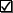 краiнакраiнарЭСПУБЛІКА БЕЛАРУСЬрЭСПУБЛІКА БЕЛАРУСЬрЭСПУБЛІКА БЕЛАРУСЬрЭСПУБЛІКА БЕЛАРУСЬрЭСПУБЛІКА БЕЛАРУСЬрЭСПУБЛІКА БЕЛАРУСЬрЭСПУБЛІКА БЕЛАРУСЬрЭСПУБЛІКА БЕЛАРУСЬрЭСПУБЛІКА БЕЛАРУСЬрЭСПУБЛІКА БЕЛАРУСЬрЭСПУБЛІКА БЕЛАРУСЬрЭСПУБЛІКА БЕЛАРУСЬрЭСПУБЛІКА БЕЛАРУСЬрЭСПУБЛІКА БЕЛАРУСЬрЭСПУБЛІКА БЕЛАРУСЬрЭСПУБЛІКА БЕЛАРУСЬрЭСПУБЛІКА БЕЛАРУСЬрЭСПУБЛІКА БЕЛАРУСЬрЭСПУБЛІКА БЕЛАРУСЬрЭСПУБЛІКА БЕЛАРУСЬрЭСПУБЛІКА БЕЛАРУСЬрЭСПУБЛІКА БЕЛАРУСЬрЭСПУБЛІКА БЕЛАРУСЬрЭСПУБЛІКА БЕЛАРУСЬрЭСПУБЛІКА БЕЛАРУСЬрЭСПУБЛІКА БЕЛАРУСЬРЕСПУБЛИКА БЕЛАРУСЬРЕСПУБЛИКА БЕЛАРУСЬРЕСПУБЛИКА БЕЛАРУСЬРЕСПУБЛИКА БЕЛАРУСЬРЕСПУБЛИКА БЕЛАРУСЬРЕСПУБЛИКА БЕЛАРУСЬРЕСПУБЛИКА БЕЛАРУСЬРЕСПУБЛИКА БЕЛАРУСЬРЕСПУБЛИКА БЕЛАРУСЬРЕСПУБЛИКА БЕЛАРУСЬРЕСПУБЛИКА БЕЛАРУСЬРЕСПУБЛИКА БЕЛАРУСЬРЕСПУБЛИКА БЕЛАРУСЬРЕСПУБЛИКА БЕЛАРУСЬРЕСПУБЛИКА БЕЛАРУСЬРЕСПУБЛИКА БЕЛАРУСЬРЕСПУБЛИКА БЕЛАРУСЬРЕСПУБЛИКА БЕЛАРУСЬ6.Бацькi6.БацькiПрозвiшчаПрозвiшчаПрозвiшчаПрозвiшчаПрозвiшчаПрозвiшчаПрозвiшчаПрозвiшчаПрозвiшчаПрозвiшчаПрозвiшчаПрозвiшчаПрозвiшчаПрозвiшчаПрозвiшчаПрозвiшчаПрозвiшчаПрозвiшчаПрозвiшчаIмяIмяIмяIмяIмяIмяIмяIмяIмяIмяIмяIмяIмяIмяIмяIмяIмяIмя па бацькуIмя па бацькуIмя па бацькуIмя па бацькуIмя па бацькуIмя па бацькуIмя па бацькуIмя па бацькуIмя па бацькуIмя па бацькуIмя па бацькуIмя па бацькубацькабацькаПЕТРОВПЕТРОВПЕТРОВПЕТРОВПЕТРОВПЕТРОВПЕТРОВПЕТРОВПЕТРОВПЕТРОВПЕТРОВПЕТРОВПЕТРОВПЕТРОВПЕТРОВПЕТРОВПЕТРОВПЕТРОВПЕТРОВПЁТРПЁТРПЁТРПЁТРПЁТРПЁТРПЁТРПЁТРПЁТРПЁТРПЁТРПЁТРПЁТРПЁТРПЁТРПЁТРПЁТРАНТОНАВІЧАНТОНАВІЧАНТОНАВІЧАНТОНАВІЧАНТОНАВІЧАНТОНАВІЧАНТОНАВІЧАНТОНАВІЧАНТОНАВІЧАНТОНАВІЧАНТОНАВІЧАНТОНАВІЧмацiмацiПЕТРОВАПЕТРОВАПЕТРОВАПЕТРОВАПЕТРОВАПЕТРОВАПЕТРОВАПЕТРОВАПЕТРОВАПЕТРОВАПЕТРОВАПЕТРОВАПЕТРОВАПЕТРОВАПЕТРОВАПЕТРОВАПЕТРОВАПЕТРОВАПЕТРОВААЛААЛААЛААЛААЛААЛААЛААЛААЛААЛААЛААЛААЛААЛААЛААЛААЛАМІХАЙЛАЎНАМІХАЙЛАЎНАМІХАЙЛАЎНАМІХАЙЛАЎНАМІХАЙЛАЎНАМІХАЙЛАЎНАМІХАЙЛАЎНАМІХАЙЛАЎНАМІХАЙЛАЎНАМІХАЙЛАЎНАМІХАЙЛАЎНАМІХАЙЛАЎНА7.Муж, жонка7.Муж, жонкаНЯМАНЯМАНЯМАНЯМАНЯМАНЯМАНЯМАНЯМАНЯМАНЯМАНЯМАНЯМАНЯМАНЯМАНЯМАНЯМАНЯМАНЯМАНЯМАпрозвiшча да шлюбупрозвiшча да шлюбуДата нараджэнняДата нараджэнняДата нараджэнняДата нараджэнняДата нараджэнняДата нараджэнняДата нараджэнняДата нараджэнняДата рэгістрацыіДата рэгістрацыіДата рэгістрацыіДата рэгістрацыіпасведчанне выдадзенапасведчанне выдадзенаа/за/за/зХаласты/НезамужняяХаласты/НезамужняяХаласты/НезамужняяХаласты/НезамужняяХаласты/НезамужняяХаласты/НезамужняяХаласты/НезамужняяХаласты/НезамужняяХаласты/НезамужняяХаласты/НезамужняяХаласты/НезамужняяХаласты/НезамужняяХаласты/НезамужняяХаласты/НезамужняяРазведзены(ая)Разведзены(ая)Разведзены(ая)Разведзены(ая)Разведзены(ая)Разведзены(ая)Разведзены(ая)Разведзены(ая)Разведзены(ая)Разведзены(ая)Разведзены(ая)Разведзены(ая)Разведзены(ая)Разведзены(ая)Разведзены(ая)Удавец(ва)Удавец(ва)Удавец(ва)Удавец(ва)Удавец(ва)Удавец(ва)Удавец(ва)Удавец(ва)Удавец(ва)Удавец(ва)Удавец(ва)8.Дзеці (да 16-гадоў)8.Дзеці (да 16-гадоў)ПрозвiшчаПрозвiшчаПрозвiшчаПрозвiшчаПрозвiшчаПрозвiшчаПрозвiшчаПрозвiшчаПрозвiшчаПрозвiшчаПрозвiшчаПрозвiшчаПрозвiшчаПрозвiшчаПрозвiшчаIмяIмяIмяIмяIмяIмяIмяIмяIмяIмяIмяIмяIмяIмяIмяIмя па бацькуIмя па бацькуIмя па бацькуIмя па бацькуIмя па бацькуIмя па бацькуIмя па бацькуIмя па бацькуIмя па бацькуIмя па бацькуДата нараджэнняДата нараджэнняДата нараджэнняДата нараджэнняДата нараджэнняДата нараджэнняДата нараджэнняДата нараджэнняНЯМАНЯМАНЯМАНЯМАНЯМАНЯМАНЯМАНЯМАНЯМАНЯМАНЯМАНЯМАНЯМАНЯМАНЯМА9. Адрас месца жыхарства – назва вобласцi, раёна, сельсавета, горада (пасёлка, вёскi), вылiцы, дом№, корпус №, кватэра №9. Адрас месца жыхарства – назва вобласцi, раёна, сельсавета, горада (пасёлка, вёскi), вылiцы, дом№, корпус №, кватэра №9. Адрас месца жыхарства – назва вобласцi, раёна, сельсавета, горада (пасёлка, вёскi), вылiцы, дом№, корпус №, кватэра №9. Адрас месца жыхарства – назва вобласцi, раёна, сельсавета, горада (пасёлка, вёскi), вылiцы, дом№, корпус №, кватэра №9. Адрас месца жыхарства – назва вобласцi, раёна, сельсавета, горада (пасёлка, вёскi), вылiцы, дом№, корпус №, кватэра №9. Адрас месца жыхарства – назва вобласцi, раёна, сельсавета, горада (пасёлка, вёскi), вылiцы, дом№, корпус №, кватэра №9. Адрас месца жыхарства – назва вобласцi, раёна, сельсавета, горада (пасёлка, вёскi), вылiцы, дом№, корпус №, кватэра №9. Адрас месца жыхарства – назва вобласцi, раёна, сельсавета, горада (пасёлка, вёскi), вылiцы, дом№, корпус №, кватэра №9. Адрас месца жыхарства – назва вобласцi, раёна, сельсавета, горада (пасёлка, вёскi), вылiцы, дом№, корпус №, кватэра №9. Адрас месца жыхарства – назва вобласцi, раёна, сельсавета, горада (пасёлка, вёскi), вылiцы, дом№, корпус №, кватэра №9. Адрас месца жыхарства – назва вобласцi, раёна, сельсавета, горада (пасёлка, вёскi), вылiцы, дом№, корпус №, кватэра №9. Адрас месца жыхарства – назва вобласцi, раёна, сельсавета, горада (пасёлка, вёскi), вылiцы, дом№, корпус №, кватэра №9. Адрас месца жыхарства – назва вобласцi, раёна, сельсавета, горада (пасёлка, вёскi), вылiцы, дом№, корпус №, кватэра №9. Адрас месца жыхарства – назва вобласцi, раёна, сельсавета, горада (пасёлка, вёскi), вылiцы, дом№, корпус №, кватэра №9. Адрас месца жыхарства – назва вобласцi, раёна, сельсавета, горада (пасёлка, вёскi), вылiцы, дом№, корпус №, кватэра №9. Адрас месца жыхарства – назва вобласцi, раёна, сельсавета, горада (пасёлка, вёскi), вылiцы, дом№, корпус №, кватэра №9. Адрас месца жыхарства – назва вобласцi, раёна, сельсавета, горада (пасёлка, вёскi), вылiцы, дом№, корпус №, кватэра №9. Адрас месца жыхарства – назва вобласцi, раёна, сельсавета, горада (пасёлка, вёскi), вылiцы, дом№, корпус №, кватэра №9. Адрас месца жыхарства – назва вобласцi, раёна, сельсавета, горада (пасёлка, вёскi), вылiцы, дом№, корпус №, кватэра №9. Адрас месца жыхарства – назва вобласцi, раёна, сельсавета, горада (пасёлка, вёскi), вылiцы, дом№, корпус №, кватэра №9. Адрас месца жыхарства – назва вобласцi, раёна, сельсавета, горада (пасёлка, вёскi), вылiцы, дом№, корпус №, кватэра №9. Адрас месца жыхарства – назва вобласцi, раёна, сельсавета, горада (пасёлка, вёскi), вылiцы, дом№, корпус №, кватэра №9. Адрас месца жыхарства – назва вобласцi, раёна, сельсавета, горада (пасёлка, вёскi), вылiцы, дом№, корпус №, кватэра №9. Адрас месца жыхарства – назва вобласцi, раёна, сельсавета, горада (пасёлка, вёскi), вылiцы, дом№, корпус №, кватэра №9. Адрас месца жыхарства – назва вобласцi, раёна, сельсавета, горада (пасёлка, вёскi), вылiцы, дом№, корпус №, кватэра №9. Адрас месца жыхарства – назва вобласцi, раёна, сельсавета, горада (пасёлка, вёскi), вылiцы, дом№, корпус №, кватэра №9. Адрас месца жыхарства – назва вобласцi, раёна, сельсавета, горада (пасёлка, вёскi), вылiцы, дом№, корпус №, кватэра №9. Адрас месца жыхарства – назва вобласцi, раёна, сельсавета, горада (пасёлка, вёскi), вылiцы, дом№, корпус №, кватэра №9. Адрас месца жыхарства – назва вобласцi, раёна, сельсавета, горада (пасёлка, вёскi), вылiцы, дом№, корпус №, кватэра №9. Адрас месца жыхарства – назва вобласцi, раёна, сельсавета, горада (пасёлка, вёскi), вылiцы, дом№, корпус №, кватэра №9. Адрас месца жыхарства – назва вобласцi, раёна, сельсавета, горада (пасёлка, вёскi), вылiцы, дом№, корпус №, кватэра №9. Адрас месца жыхарства – назва вобласцi, раёна, сельсавета, горада (пасёлка, вёскi), вылiцы, дом№, корпус №, кватэра №9. Адрас месца жыхарства – назва вобласцi, раёна, сельсавета, горада (пасёлка, вёскi), вылiцы, дом№, корпус №, кватэра №9. Адрас месца жыхарства – назва вобласцi, раёна, сельсавета, горада (пасёлка, вёскi), вылiцы, дом№, корпус №, кватэра №9. Адрас месца жыхарства – назва вобласцi, раёна, сельсавета, горада (пасёлка, вёскi), вылiцы, дом№, корпус №, кватэра №9. Адрас месца жыхарства – назва вобласцi, раёна, сельсавета, горада (пасёлка, вёскi), вылiцы, дом№, корпус №, кватэра №9. Адрас месца жыхарства – назва вобласцi, раёна, сельсавета, горада (пасёлка, вёскi), вылiцы, дом№, корпус №, кватэра №9. Адрас месца жыхарства – назва вобласцi, раёна, сельсавета, горада (пасёлка, вёскi), вылiцы, дом№, корпус №, кватэра №9. Адрас месца жыхарства – назва вобласцi, раёна, сельсавета, горада (пасёлка, вёскi), вылiцы, дом№, корпус №, кватэра №9. Адрас месца жыхарства – назва вобласцi, раёна, сельсавета, горада (пасёлка, вёскi), вылiцы, дом№, корпус №, кватэра №9. Адрас месца жыхарства – назва вобласцi, раёна, сельсавета, горада (пасёлка, вёскi), вылiцы, дом№, корпус №, кватэра №9. Адрас месца жыхарства – назва вобласцi, раёна, сельсавета, горада (пасёлка, вёскi), вылiцы, дом№, корпус №, кватэра №9. Адрас месца жыхарства – назва вобласцi, раёна, сельсавета, горада (пасёлка, вёскi), вылiцы, дом№, корпус №, кватэра №9. Адрас месца жыхарства – назва вобласцi, раёна, сельсавета, горада (пасёлка, вёскi), вылiцы, дом№, корпус №, кватэра №9. Адрас месца жыхарства – назва вобласцi, раёна, сельсавета, горада (пасёлка, вёскi), вылiцы, дом№, корпус №, кватэра №9. Адрас месца жыхарства – назва вобласцi, раёна, сельсавета, горада (пасёлка, вёскi), вылiцы, дом№, корпус №, кватэра №9. Адрас месца жыхарства – назва вобласцi, раёна, сельсавета, горада (пасёлка, вёскi), вылiцы, дом№, корпус №, кватэра №9. Адрас месца жыхарства – назва вобласцi, раёна, сельсавета, горада (пасёлка, вёскi), вылiцы, дом№, корпус №, кватэра №9. Адрас месца жыхарства – назва вобласцi, раёна, сельсавета, горада (пасёлка, вёскi), вылiцы, дом№, корпус №, кватэра №9. Адрас месца жыхарства – назва вобласцi, раёна, сельсавета, горада (пасёлка, вёскi), вылiцы, дом№, корпус №, кватэра №па беларускупа беларускуГродзенская вобласць, Іуеускі раён. в. Ліпнішкі вул.Кірава,д.14Гродзенская вобласць, Іуеускі раён. в. Ліпнішкі вул.Кірава,д.14Гродзенская вобласць, Іуеускі раён. в. Ліпнішкі вул.Кірава,д.14Гродзенская вобласць, Іуеускі раён. в. Ліпнішкі вул.Кірава,д.14Гродзенская вобласць, Іуеускі раён. в. Ліпнішкі вул.Кірава,д.14Гродзенская вобласць, Іуеускі раён. в. Ліпнішкі вул.Кірава,д.14Гродзенская вобласць, Іуеускі раён. в. Ліпнішкі вул.Кірава,д.14Гродзенская вобласць, Іуеускі раён. в. Ліпнішкі вул.Кірава,д.14Гродзенская вобласць, Іуеускі раён. в. Ліпнішкі вул.Кірава,д.14Гродзенская вобласць, Іуеускі раён. в. Ліпнішкі вул.Кірава,д.14Гродзенская вобласць, Іуеускі раён. в. Ліпнішкі вул.Кірава,д.14Гродзенская вобласць, Іуеускі раён. в. Ліпнішкі вул.Кірава,д.14Гродзенская вобласць, Іуеускі раён. в. Ліпнішкі вул.Кірава,д.14Гродзенская вобласць, Іуеускі раён. в. Ліпнішкі вул.Кірава,д.14Гродзенская вобласць, Іуеускі раён. в. Ліпнішкі вул.Кірава,д.14Гродзенская вобласць, Іуеускі раён. в. Ліпнішкі вул.Кірава,д.14Гродзенская вобласць, Іуеускі раён. в. Ліпнішкі вул.Кірава,д.14Гродзенская вобласць, Іуеускі раён. в. Ліпнішкі вул.Кірава,д.14Гродзенская вобласць, Іуеускі раён. в. Ліпнішкі вул.Кірава,д.14Гродзенская вобласць, Іуеускі раён. в. Ліпнішкі вул.Кірава,д.14Гродзенская вобласць, Іуеускі раён. в. Ліпнішкі вул.Кірава,д.14Гродзенская вобласць, Іуеускі раён. в. Ліпнішкі вул.Кірава,д.14Гродзенская вобласць, Іуеускі раён. в. Ліпнішкі вул.Кірава,д.14Гродзенская вобласць, Іуеускі раён. в. Ліпнішкі вул.Кірава,д.14Гродзенская вобласць, Іуеускі раён. в. Ліпнішкі вул.Кірава,д.14Гродзенская вобласць, Іуеускі раён. в. Ліпнішкі вул.Кірава,д.14Гродзенская вобласць, Іуеускі раён. в. Ліпнішкі вул.Кірава,д.14Гродзенская вобласць, Іуеускі раён. в. Ліпнішкі вул.Кірава,д.14Гродзенская вобласць, Іуеускі раён. в. Ліпнішкі вул.Кірава,д.14Гродзенская вобласць, Іуеускі раён. в. Ліпнішкі вул.Кірава,д.14Гродзенская вобласць, Іуеускі раён. в. Ліпнішкі вул.Кірава,д.14Гродзенская вобласць, Іуеускі раён. в. Ліпнішкі вул.Кірава,д.14Гродзенская вобласць, Іуеускі раён. в. Ліпнішкі вул.Кірава,д.14Гродзенская вобласць, Іуеускі раён. в. Ліпнішкі вул.Кірава,д.14Гродзенская вобласць, Іуеускі раён. в. Ліпнішкі вул.Кірава,д.14Гродзенская вобласць, Іуеускі раён. в. Ліпнішкі вул.Кірава,д.14Гродзенская вобласць, Іуеускі раён. в. Ліпнішкі вул.Кірава,д.14Гродзенская вобласць, Іуеускі раён. в. Ліпнішкі вул.Кірава,д.14Гродзенская вобласць, Іуеускі раён. в. Ліпнішкі вул.Кірава,д.14Гродзенская вобласць, Іуеускі раён. в. Ліпнішкі вул.Кірава,д.14Гродзенская вобласць, Іуеускі раён. в. Ліпнішкі вул.Кірава,д.14Гродзенская вобласць, Іуеускі раён. в. Ліпнішкі вул.Кірава,д.14Гродзенская вобласць, Іуеускі раён. в. Ліпнішкі вул.Кірава,д.14Гродзенская вобласць, Іуеускі раён. в. Ліпнішкі вул.Кірава,д.14Гродзенская вобласць, Іуеускі раён. в. Ліпнішкі вул.Кірава,д.14Гродзенская вобласць, Іуеускі раён. в. Ліпнішкі вул.Кірава,д.14Гродзенская вобласць, Іуеускі раён. в. Ліпнішкі вул.Кірава,д.14Гродзенская вобласць, Іуеускі раён. в. Ліпнішкі вул.Кірава,д.14па рускупа рускуГродненская область,Ивьевский район. д.Липнишки,  ул.Кирова, д.14Гродненская область,Ивьевский район. д.Липнишки,  ул.Кирова, д.14Гродненская область,Ивьевский район. д.Липнишки,  ул.Кирова, д.14Гродненская область,Ивьевский район. д.Липнишки,  ул.Кирова, д.14Гродненская область,Ивьевский район. д.Липнишки,  ул.Кирова, д.14Гродненская область,Ивьевский район. д.Липнишки,  ул.Кирова, д.14Гродненская область,Ивьевский район. д.Липнишки,  ул.Кирова, д.14Гродненская область,Ивьевский район. д.Липнишки,  ул.Кирова, д.14Гродненская область,Ивьевский район. д.Липнишки,  ул.Кирова, д.14Гродненская область,Ивьевский район. д.Липнишки,  ул.Кирова, д.14Гродненская область,Ивьевский район. д.Липнишки,  ул.Кирова, д.14Гродненская область,Ивьевский район. д.Липнишки,  ул.Кирова, д.14Гродненская область,Ивьевский район. д.Липнишки,  ул.Кирова, д.14Гродненская область,Ивьевский район. д.Липнишки,  ул.Кирова, д.14Гродненская область,Ивьевский район. д.Липнишки,  ул.Кирова, д.14Гродненская область,Ивьевский район. д.Липнишки,  ул.Кирова, д.14Гродненская область,Ивьевский район. д.Липнишки,  ул.Кирова, д.14Гродненская область,Ивьевский район. д.Липнишки,  ул.Кирова, д.14Гродненская область,Ивьевский район. д.Липнишки,  ул.Кирова, д.14Гродненская область,Ивьевский район. д.Липнишки,  ул.Кирова, д.14Гродненская область,Ивьевский район. д.Липнишки,  ул.Кирова, д.14Гродненская область,Ивьевский район. д.Липнишки,  ул.Кирова, д.14Гродненская область,Ивьевский район. д.Липнишки,  ул.Кирова, д.14Гродненская область,Ивьевский район. д.Липнишки,  ул.Кирова, д.14Гродненская область,Ивьевский район. д.Липнишки,  ул.Кирова, д.14Гродненская область,Ивьевский район. д.Липнишки,  ул.Кирова, д.14Гродненская область,Ивьевский район. д.Липнишки,  ул.Кирова, д.14Гродненская область,Ивьевский район. д.Липнишки,  ул.Кирова, д.14Гродненская область,Ивьевский район. д.Липнишки,  ул.Кирова, д.14Гродненская область,Ивьевский район. д.Липнишки,  ул.Кирова, д.14Гродненская область,Ивьевский район. д.Липнишки,  ул.Кирова, д.14Гродненская область,Ивьевский район. д.Липнишки,  ул.Кирова, д.14Гродненская область,Ивьевский район. д.Липнишки,  ул.Кирова, д.14Гродненская область,Ивьевский район. д.Липнишки,  ул.Кирова, д.14Гродненская область,Ивьевский район. д.Липнишки,  ул.Кирова, д.14Гродненская область,Ивьевский район. д.Липнишки,  ул.Кирова, д.14Гродненская область,Ивьевский район. д.Липнишки,  ул.Кирова, д.14Гродненская область,Ивьевский район. д.Липнишки,  ул.Кирова, д.14Гродненская область,Ивьевский район. д.Липнишки,  ул.Кирова, д.14Гродненская область,Ивьевский район. д.Липнишки,  ул.Кирова, д.14Гродненская область,Ивьевский район. д.Липнишки,  ул.Кирова, д.14Гродненская область,Ивьевский район. д.Липнишки,  ул.Кирова, д.14Гродненская область,Ивьевский район. д.Липнишки,  ул.Кирова, д.14Гродненская область,Ивьевский район. д.Липнишки,  ул.Кирова, д.14Гродненская область,Ивьевский район. д.Липнишки,  ул.Кирова, д.14Гродненская область,Ивьевский район. д.Липнишки,  ул.Кирова, д.14Гродненская область,Ивьевский район. д.Липнишки,  ул.Кирова, д.14Гродненская область,Ивьевский район. д.Липнишки,  ул.Кирова, д.1410. Знаходжанне ў замежным грамадзянстве (з якой краiны прыбыў, калi набыў грамадзянства РБ, на падставе якога дакумента)10. Знаходжанне ў замежным грамадзянстве (з якой краiны прыбыў, калi набыў грамадзянства РБ, на падставе якога дакумента)10. Знаходжанне ў замежным грамадзянстве (з якой краiны прыбыў, калi набыў грамадзянства РБ, на падставе якога дакумента)10. Знаходжанне ў замежным грамадзянстве (з якой краiны прыбыў, калi набыў грамадзянства РБ, на падставе якога дакумента)10. Знаходжанне ў замежным грамадзянстве (з якой краiны прыбыў, калi набыў грамадзянства РБ, на падставе якога дакумента)10. Знаходжанне ў замежным грамадзянстве (з якой краiны прыбыў, калi набыў грамадзянства РБ, на падставе якога дакумента)10. Знаходжанне ў замежным грамадзянстве (з якой краiны прыбыў, калi набыў грамадзянства РБ, на падставе якога дакумента)10. Знаходжанне ў замежным грамадзянстве (з якой краiны прыбыў, калi набыў грамадзянства РБ, на падставе якога дакумента)10. Знаходжанне ў замежным грамадзянстве (з якой краiны прыбыў, калi набыў грамадзянства РБ, на падставе якога дакумента)10. Знаходжанне ў замежным грамадзянстве (з якой краiны прыбыў, калi набыў грамадзянства РБ, на падставе якога дакумента)10. Знаходжанне ў замежным грамадзянстве (з якой краiны прыбыў, калi набыў грамадзянства РБ, на падставе якога дакумента)10. Знаходжанне ў замежным грамадзянстве (з якой краiны прыбыў, калi набыў грамадзянства РБ, на падставе якога дакумента)10. Знаходжанне ў замежным грамадзянстве (з якой краiны прыбыў, калi набыў грамадзянства РБ, на падставе якога дакумента)10. Знаходжанне ў замежным грамадзянстве (з якой краiны прыбыў, калi набыў грамадзянства РБ, на падставе якога дакумента)10. Знаходжанне ў замежным грамадзянстве (з якой краiны прыбыў, калi набыў грамадзянства РБ, на падставе якога дакумента)10. Знаходжанне ў замежным грамадзянстве (з якой краiны прыбыў, калi набыў грамадзянства РБ, на падставе якога дакумента)10. Знаходжанне ў замежным грамадзянстве (з якой краiны прыбыў, калi набыў грамадзянства РБ, на падставе якога дакумента)10. Знаходжанне ў замежным грамадзянстве (з якой краiны прыбыў, калi набыў грамадзянства РБ, на падставе якога дакумента)10. Знаходжанне ў замежным грамадзянстве (з якой краiны прыбыў, калi набыў грамадзянства РБ, на падставе якога дакумента)10. Знаходжанне ў замежным грамадзянстве (з якой краiны прыбыў, калi набыў грамадзянства РБ, на падставе якога дакумента)10. Знаходжанне ў замежным грамадзянстве (з якой краiны прыбыў, калi набыў грамадзянства РБ, на падставе якога дакумента)10. Знаходжанне ў замежным грамадзянстве (з якой краiны прыбыў, калi набыў грамадзянства РБ, на падставе якога дакумента)10. Знаходжанне ў замежным грамадзянстве (з якой краiны прыбыў, калi набыў грамадзянства РБ, на падставе якога дакумента)10. Знаходжанне ў замежным грамадзянстве (з якой краiны прыбыў, калi набыў грамадзянства РБ, на падставе якога дакумента)10. Знаходжанне ў замежным грамадзянстве (з якой краiны прыбыў, калi набыў грамадзянства РБ, на падставе якога дакумента)10. Знаходжанне ў замежным грамадзянстве (з якой краiны прыбыў, калi набыў грамадзянства РБ, на падставе якога дакумента)10. Знаходжанне ў замежным грамадзянстве (з якой краiны прыбыў, калi набыў грамадзянства РБ, на падставе якога дакумента)10. Знаходжанне ў замежным грамадзянстве (з якой краiны прыбыў, калi набыў грамадзянства РБ, на падставе якога дакумента)10. Знаходжанне ў замежным грамадзянстве (з якой краiны прыбыў, калi набыў грамадзянства РБ, на падставе якога дакумента)10. Знаходжанне ў замежным грамадзянстве (з якой краiны прыбыў, калi набыў грамадзянства РБ, на падставе якога дакумента)10. Знаходжанне ў замежным грамадзянстве (з якой краiны прыбыў, калi набыў грамадзянства РБ, на падставе якога дакумента)10. Знаходжанне ў замежным грамадзянстве (з якой краiны прыбыў, калi набыў грамадзянства РБ, на падставе якога дакумента)10. Знаходжанне ў замежным грамадзянстве (з якой краiны прыбыў, калi набыў грамадзянства РБ, на падставе якога дакумента)10. Знаходжанне ў замежным грамадзянстве (з якой краiны прыбыў, калi набыў грамадзянства РБ, на падставе якога дакумента)10. Знаходжанне ў замежным грамадзянстве (з якой краiны прыбыў, калi набыў грамадзянства РБ, на падставе якога дакумента)10. Знаходжанне ў замежным грамадзянстве (з якой краiны прыбыў, калi набыў грамадзянства РБ, на падставе якога дакумента)10. Знаходжанне ў замежным грамадзянстве (з якой краiны прыбыў, калi набыў грамадзянства РБ, на падставе якога дакумента)10. Знаходжанне ў замежным грамадзянстве (з якой краiны прыбыў, калi набыў грамадзянства РБ, на падставе якога дакумента)10. Знаходжанне ў замежным грамадзянстве (з якой краiны прыбыў, калi набыў грамадзянства РБ, на падставе якога дакумента)10. Знаходжанне ў замежным грамадзянстве (з якой краiны прыбыў, калi набыў грамадзянства РБ, на падставе якога дакумента)10. Знаходжанне ў замежным грамадзянстве (з якой краiны прыбыў, калi набыў грамадзянства РБ, на падставе якога дакумента)10. Знаходжанне ў замежным грамадзянстве (з якой краiны прыбыў, калi набыў грамадзянства РБ, на падставе якога дакумента)10. Знаходжанне ў замежным грамадзянстве (з якой краiны прыбыў, калi набыў грамадзянства РБ, на падставе якога дакумента)10. Знаходжанне ў замежным грамадзянстве (з якой краiны прыбыў, калi набыў грамадзянства РБ, на падставе якога дакумента)10. Знаходжанне ў замежным грамадзянстве (з якой краiны прыбыў, калi набыў грамадзянства РБ, на падставе якога дакумента)10. Знаходжанне ў замежным грамадзянстве (з якой краiны прыбыў, калi набыў грамадзянства РБ, на падставе якога дакумента)10. Знаходжанне ў замежным грамадзянстве (з якой краiны прыбыў, калi набыў грамадзянства РБ, на падставе якога дакумента)10. Знаходжанне ў замежным грамадзянстве (з якой краiны прыбыў, калi набыў грамадзянства РБ, на падставе якога дакумента)10. Знаходжанне ў замежным грамадзянстве (з якой краiны прыбыў, калi набыў грамадзянства РБ, на падставе якога дакумента)10. Знаходжанне ў замежным грамадзянстве (з якой краiны прыбыў, калi набыў грамадзянства РБ, на падставе якога дакумента)НЕ ЗНАХОДЗІЎСЯНЕ ЗНАХОДЗІЎСЯНЕ ЗНАХОДЗІЎСЯНЕ ЗНАХОДЗІЎСЯНЕ ЗНАХОДЗІЎСЯНЕ ЗНАХОДЗІЎСЯНЕ ЗНАХОДЗІЎСЯНЕ ЗНАХОДЗІЎСЯНЕ ЗНАХОДЗІЎСЯНЕ ЗНАХОДЗІЎСЯНЕ ЗНАХОДЗІЎСЯНЕ ЗНАХОДЗІЎСЯНЕ ЗНАХОДЗІЎСЯНЕ ЗНАХОДЗІЎСЯНЕ ЗНАХОДЗІЎСЯНЕ ЗНАХОДЗІЎСЯНЕ ЗНАХОДЗІЎСЯНЕ ЗНАХОДЗІЎСЯНЕ ЗНАХОДЗІЎСЯНЕ ЗНАХОДЗІЎСЯНЕ ЗНАХОДЗІЎСЯНЕ ЗНАХОДЗІЎСЯНЕ ЗНАХОДЗІЎСЯНЕ ЗНАХОДЗІЎСЯНЕ ЗНАХОДЗІЎСЯНЕ ЗНАХОДЗІЎСЯНЕ ЗНАХОДЗІЎСЯНЕ ЗНАХОДЗІЎСЯНЕ ЗНАХОДЗІЎСЯНЕ ЗНАХОДЗІЎСЯНЕ ЗНАХОДЗІЎСЯНЕ ЗНАХОДЗІЎСЯНЕ ЗНАХОДЗІЎСЯНЕ ЗНАХОДЗІЎСЯНЕ ЗНАХОДЗІЎСЯНЕ ЗНАХОДЗІЎСЯНЕ ЗНАХОДЗІЎСЯНЕ ЗНАХОДЗІЎСЯНЕ ЗНАХОДЗІЎСЯНЕ ЗНАХОДЗІЎСЯНЕ ЗНАХОДЗІЎСЯНЕ ЗНАХОДЗІЎСЯНЕ ЗНАХОДЗІЎСЯНЕ ЗНАХОДЗІЎСЯНЕ ЗНАХОДЗІЎСЯНЕ ЗНАХОДЗІЎСЯНЕ ЗНАХОДЗІЎСЯНЕ ЗНАХОДЗІЎСЯНЕ ЗНАХОДЗІЎСЯНЕ ЗНАХОДЗІЎСЯПодпiс грамадзянiнаПодпiс грамадзянiнаПодпiс грамадзянiнаПЕТРОВПЕТРОВПЕТРОВПЕТРОВПЕТРОВПЕТРОВПЕТРОВПЕТРОВПЕТРОВДатаДатаДата29292929060606062011г.2011г.2011г.2011г.сведчу(подпiс, прозвiшча)сведчу(подпiс, прозвiшча)сведчу(подпiс, прозвiшча)сведчу(подпiс, прозвiшча)сведчу(подпiс, прозвiшча)сведчу(подпiс, прозвiшча)сведчу(подпiс, прозвiшча)11. Падставы для выдачы пашпарта11. Падставы для выдачы пашпарта11. Падставы для выдачы пашпарта11. Падставы для выдачы пашпарта11. Падставы для выдачы пашпарта11. Падставы для выдачы пашпарта11. Падставы для выдачы пашпарта11. Падставы для выдачы пашпарта11. Падставы для выдачы пашпарта11. Падставы для выдачы пашпарта11. Падставы для выдачы пашпарта11. Падставы для выдачы пашпарта11. Падставы для выдачы пашпарта11. Падставы для выдачы пашпарта11. Падставы для выдачы пашпарта11. Падставы для выдачы пашпарта11. Падставы для выдачы пашпарта11. Падставы для выдачы пашпарта11. Падставы для выдачы пашпарта11. Падставы для выдачы пашпарта11. Падставы для выдачы пашпарта11. Падставы для выдачы пашпарта11. Падставы для выдачы пашпарта11. Падставы для выдачы пашпарта11. Падставы для выдачы пашпарта11. Падставы для выдачы пашпарта11. Падставы для выдачы пашпарта11. Падставы для выдачы пашпарта11. Падставы для выдачы пашпарта11. Падставы для выдачы пашпарта11. Падставы для выдачы пашпарта11. Падставы для выдачы пашпарта11. Падставы для выдачы пашпарта11. Падставы для выдачы пашпарта11. Падставы для выдачы пашпарта11. Падставы для выдачы пашпарта11. Падставы для выдачы пашпарта11. Падставы для выдачы пашпарта11. Падставы для выдачы пашпарта11. Падставы для выдачы пашпарта11. Падставы для выдачы пашпарта11. Падставы для выдачы пашпарта11. Падставы для выдачы пашпарта11. Падставы для выдачы пашпарта11. Падставы для выдачы пашпарта11. Падставы для выдачы пашпарта11. Падставы для выдачы пашпарта11. Падставы для выдачы пашпарта11. Падставы для выдачы пашпарта11. Падставы для выдачы пашпартаНазва дакументаНазва дакументаНазва дакументаНазва дакументаНазва дакументаНазва дакументаСерыяСерыяСерыяНумарНумарНумарНумарНумарНумарДата, а/зДата, а/зДата, а/зДата, а/зДата, а/зДата, а/зДата, а/зДата, а/зДата, а/зДата, а/зДата, а/зДата, а/зКiм выдадзеныКiм выдадзеныКiм выдадзеныКiм выдадзеныКiм выдадзеныКiм выдадзеныКiм выдадзеныКiм выдадзеныКiм выдадзеныКiм выдадзеныКiм выдадзеныКiм выдадзеныКiм выдадзеныКiм выдадзеныКiм выдадзеныКiм выдадзеныКiм выдадзеныКiм выдадзеныКiм выдадзеныКiм выдадзеныКiм выдадзеныКiм выдадзеныКiм выдадзеныПАШПАРТПАШПАРТПАШПАРТПАШПАРТПАШПАРТПАШПАРТПАШПАРТКНКН12345671234567123456712345671234567123456701010101070707072003200320032003    IУЕУСКI РАУС      IУЕУСКI РАУС      IУЕУСКI РАУС      IУЕУСКI РАУС      IУЕУСКI РАУС      IУЕУСКI РАУС      IУЕУСКI РАУС      IУЕУСКI РАУС      IУЕУСКI РАУС      IУЕУСКI РАУС      IУЕУСКI РАУС      IУЕУСКI РАУС      IУЕУСКI РАУС      IУЕУСКI РАУС      IУЕУСКI РАУС      IУЕУСКI РАУС      IУЕУСКI РАУС      IУЕУСКI РАУС      IУЕУСКI РАУС      IУЕУСКI РАУС      IУЕУСКI РАУС      IУЕУСКI РАУС      IУЕУСКI РАУС  КНКН12345671234567123456712345671234567123456712.Заяву i прадстаýленыя дакументы, якiя пацвярджаюць грамадзянства Рэспублiкi Беларусь, прыняý(ла) (прозвiшча супрацоýнiка службы, подпiс, дата)12.Заяву i прадстаýленыя дакументы, якiя пацвярджаюць грамадзянства Рэспублiкi Беларусь, прыняý(ла) (прозвiшча супрацоýнiка службы, подпiс, дата)12.Заяву i прадстаýленыя дакументы, якiя пацвярджаюць грамадзянства Рэспублiкi Беларусь, прыняý(ла) (прозвiшча супрацоýнiка службы, подпiс, дата)12.Заяву i прадстаýленыя дакументы, якiя пацвярджаюць грамадзянства Рэспублiкi Беларусь, прыняý(ла) (прозвiшча супрацоýнiка службы, подпiс, дата)12.Заяву i прадстаýленыя дакументы, якiя пацвярджаюць грамадзянства Рэспублiкi Беларусь, прыняý(ла) (прозвiшча супрацоýнiка службы, подпiс, дата)12.Заяву i прадстаýленыя дакументы, якiя пацвярджаюць грамадзянства Рэспублiкi Беларусь, прыняý(ла) (прозвiшча супрацоýнiка службы, подпiс, дата)12.Заяву i прадстаýленыя дакументы, якiя пацвярджаюць грамадзянства Рэспублiкi Беларусь, прыняý(ла) (прозвiшча супрацоýнiка службы, подпiс, дата)12.Заяву i прадстаýленыя дакументы, якiя пацвярджаюць грамадзянства Рэспублiкi Беларусь, прыняý(ла) (прозвiшча супрацоýнiка службы, подпiс, дата)12.Заяву i прадстаýленыя дакументы, якiя пацвярджаюць грамадзянства Рэспублiкi Беларусь, прыняý(ла) (прозвiшча супрацоýнiка службы, подпiс, дата)12.Заяву i прадстаýленыя дакументы, якiя пацвярджаюць грамадзянства Рэспублiкi Беларусь, прыняý(ла) (прозвiшча супрацоýнiка службы, подпiс, дата)12.Заяву i прадстаýленыя дакументы, якiя пацвярджаюць грамадзянства Рэспублiкi Беларусь, прыняý(ла) (прозвiшча супрацоýнiка службы, подпiс, дата)12.Заяву i прадстаýленыя дакументы, якiя пацвярджаюць грамадзянства Рэспублiкi Беларусь, прыняý(ла) (прозвiшча супрацоýнiка службы, подпiс, дата)12.Заяву i прадстаýленыя дакументы, якiя пацвярджаюць грамадзянства Рэспублiкi Беларусь, прыняý(ла) (прозвiшча супрацоýнiка службы, подпiс, дата)12.Заяву i прадстаýленыя дакументы, якiя пацвярджаюць грамадзянства Рэспублiкi Беларусь, прыняý(ла) (прозвiшча супрацоýнiка службы, подпiс, дата)12.Заяву i прадстаýленыя дакументы, якiя пацвярджаюць грамадзянства Рэспублiкi Беларусь, прыняý(ла) (прозвiшча супрацоýнiка службы, подпiс, дата)12.Заяву i прадстаýленыя дакументы, якiя пацвярджаюць грамадзянства Рэспублiкi Беларусь, прыняý(ла) (прозвiшча супрацоýнiка службы, подпiс, дата)12.Заяву i прадстаýленыя дакументы, якiя пацвярджаюць грамадзянства Рэспублiкi Беларусь, прыняý(ла) (прозвiшча супрацоýнiка службы, подпiс, дата)12.Заяву i прадстаýленыя дакументы, якiя пацвярджаюць грамадзянства Рэспублiкi Беларусь, прыняý(ла) (прозвiшча супрацоýнiка службы, подпiс, дата)12.Заяву i прадстаýленыя дакументы, якiя пацвярджаюць грамадзянства Рэспублiкi Беларусь, прыняý(ла) (прозвiшча супрацоýнiка службы, подпiс, дата)12.Заяву i прадстаýленыя дакументы, якiя пацвярджаюць грамадзянства Рэспублiкi Беларусь, прыняý(ла) (прозвiшча супрацоýнiка службы, подпiс, дата)12.Заяву i прадстаýленыя дакументы, якiя пацвярджаюць грамадзянства Рэспублiкi Беларусь, прыняý(ла) (прозвiшча супрацоýнiка службы, подпiс, дата)12.Заяву i прадстаýленыя дакументы, якiя пацвярджаюць грамадзянства Рэспублiкi Беларусь, прыняý(ла) (прозвiшча супрацоýнiка службы, подпiс, дата)12.Заяву i прадстаýленыя дакументы, якiя пацвярджаюць грамадзянства Рэспублiкi Беларусь, прыняý(ла) (прозвiшча супрацоýнiка службы, подпiс, дата)12.Заяву i прадстаýленыя дакументы, якiя пацвярджаюць грамадзянства Рэспублiкi Беларусь, прыняý(ла) (прозвiшча супрацоýнiка службы, подпiс, дата)12.Заяву i прадстаýленыя дакументы, якiя пацвярджаюць грамадзянства Рэспублiкi Беларусь, прыняý(ла) (прозвiшча супрацоýнiка службы, подпiс, дата)12.Заяву i прадстаýленыя дакументы, якiя пацвярджаюць грамадзянства Рэспублiкi Беларусь, прыняý(ла) (прозвiшча супрацоýнiка службы, подпiс, дата)12.Заяву i прадстаýленыя дакументы, якiя пацвярджаюць грамадзянства Рэспублiкi Беларусь, прыняý(ла) (прозвiшча супрацоýнiка службы, подпiс, дата)12.Заяву i прадстаýленыя дакументы, якiя пацвярджаюць грамадзянства Рэспублiкi Беларусь, прыняý(ла) (прозвiшча супрацоýнiка службы, подпiс, дата)12.Заяву i прадстаýленыя дакументы, якiя пацвярджаюць грамадзянства Рэспублiкi Беларусь, прыняý(ла) (прозвiшча супрацоýнiка службы, подпiс, дата)12.Заяву i прадстаýленыя дакументы, якiя пацвярджаюць грамадзянства Рэспублiкi Беларусь, прыняý(ла) (прозвiшча супрацоýнiка службы, подпiс, дата)12.Заяву i прадстаýленыя дакументы, якiя пацвярджаюць грамадзянства Рэспублiкi Беларусь, прыняý(ла) (прозвiшча супрацоýнiка службы, подпiс, дата)12.Заяву i прадстаýленыя дакументы, якiя пацвярджаюць грамадзянства Рэспублiкi Беларусь, прыняý(ла) (прозвiшча супрацоýнiка службы, подпiс, дата)12.Заяву i прадстаýленыя дакументы, якiя пацвярджаюць грамадзянства Рэспублiкi Беларусь, прыняý(ла) (прозвiшча супрацоýнiка службы, подпiс, дата)12.Заяву i прадстаýленыя дакументы, якiя пацвярджаюць грамадзянства Рэспублiкi Беларусь, прыняý(ла) (прозвiшча супрацоýнiка службы, подпiс, дата)12.Заяву i прадстаýленыя дакументы, якiя пацвярджаюць грамадзянства Рэспублiкi Беларусь, прыняý(ла) (прозвiшча супрацоýнiка службы, подпiс, дата)12.Заяву i прадстаýленыя дакументы, якiя пацвярджаюць грамадзянства Рэспублiкi Беларусь, прыняý(ла) (прозвiшча супрацоýнiка службы, подпiс, дата)12.Заяву i прадстаýленыя дакументы, якiя пацвярджаюць грамадзянства Рэспублiкi Беларусь, прыняý(ла) (прозвiшча супрацоýнiка службы, подпiс, дата)12.Заяву i прадстаýленыя дакументы, якiя пацвярджаюць грамадзянства Рэспублiкi Беларусь, прыняý(ла) (прозвiшча супрацоýнiка службы, подпiс, дата)12.Заяву i прадстаýленыя дакументы, якiя пацвярджаюць грамадзянства Рэспублiкi Беларусь, прыняý(ла) (прозвiшча супрацоýнiка службы, подпiс, дата)12.Заяву i прадстаýленыя дакументы, якiя пацвярджаюць грамадзянства Рэспублiкi Беларусь, прыняý(ла) (прозвiшча супрацоýнiка службы, подпiс, дата)12.Заяву i прадстаýленыя дакументы, якiя пацвярджаюць грамадзянства Рэспублiкi Беларусь, прыняý(ла) (прозвiшча супрацоýнiка службы, подпiс, дата)12.Заяву i прадстаýленыя дакументы, якiя пацвярджаюць грамадзянства Рэспублiкi Беларусь, прыняý(ла) (прозвiшча супрацоýнiка службы, подпiс, дата)12.Заяву i прадстаýленыя дакументы, якiя пацвярджаюць грамадзянства Рэспублiкi Беларусь, прыняý(ла) (прозвiшча супрацоýнiка службы, подпiс, дата)12.Заяву i прадстаýленыя дакументы, якiя пацвярджаюць грамадзянства Рэспублiкi Беларусь, прыняý(ла) (прозвiшча супрацоýнiка службы, подпiс, дата)12.Заяву i прадстаýленыя дакументы, якiя пацвярджаюць грамадзянства Рэспублiкi Беларусь, прыняý(ла) (прозвiшча супрацоýнiка службы, подпiс, дата)12.Заяву i прадстаýленыя дакументы, якiя пацвярджаюць грамадзянства Рэспублiкi Беларусь, прыняý(ла) (прозвiшча супрацоýнiка службы, подпiс, дата)12.Заяву i прадстаýленыя дакументы, якiя пацвярджаюць грамадзянства Рэспублiкi Беларусь, прыняý(ла) (прозвiшча супрацоýнiка службы, подпiс, дата)12.Заяву i прадстаýленыя дакументы, якiя пацвярджаюць грамадзянства Рэспублiкi Беларусь, прыняý(ла) (прозвiшча супрацоýнiка службы, подпiс, дата)12.Заяву i прадстаýленыя дакументы, якiя пацвярджаюць грамадзянства Рэспублiкi Беларусь, прыняý(ла) (прозвiшча супрацоýнiка службы, подпiс, дата)12.Заяву i прадстаýленыя дакументы, якiя пацвярджаюць грамадзянства Рэспублiкi Беларусь, прыняý(ла) (прозвiшча супрацоýнiка службы, подпiс, дата)13.Пашпарт аформiý(пасада, прозвiшча,  подпiс, дата)13.Пашпарт аформiý(пасада, прозвiшча,  подпiс, дата)13.Пашпарт аформiý(пасада, прозвiшча,  подпiс, дата)13.Пашпарт аформiý(пасада, прозвiшча,  подпiс, дата)13.Пашпарт аформiý(пасада, прозвiшча,  подпiс, дата)13.Пашпарт аформiý(пасада, прозвiшча,  подпiс, дата)13.Пашпарт аформiý(пасада, прозвiшча,  подпiс, дата)13.Пашпарт аформiý(пасада, прозвiшча,  подпiс, дата)14.Пашпарт выдаý(пасада, назва органа, прозв., подпiс)14.Пашпарт выдаý(пасада, назва органа, прозв., подпiс)14.Пашпарт выдаý(пасада, назва органа, прозв., подпiс)14.Пашпарт выдаý(пасада, назва органа, прозв., подпiс)14.Пашпарт выдаý(пасада, назва органа, прозв., подпiс)14.Пашпарт выдаý(пасада, назва органа, прозв., подпiс)14.Пашпарт выдаý(пасада, назва органа, прозв., подпiс)14.Пашпарт выдаý(пасада, назва органа, прозв., подпiс)Пашпарт серыiнумарнумарнумарнумарадададатрымаý (ла) (подпiс, дата)атрымаý (ла) (подпiс, дата)атрымаý (ла) (подпiс, дата)атрымаý (ла) (подпiс, дата)атрымаý (ла) (подпiс, дата)атрымаý (ла) (подпiс, дата)атрымаý (ла) (подпiс, дата)атрымаý (ла) (подпiс, дата)атрымаý (ла) (подпiс, дата)атрымаý (ла) (подпiс, дата)атрымаý (ла) (подпiс, дата)Раней атрыманы пашпарт серыiРаней атрыманы пашпарт серыiРаней атрыманы пашпарт серыiРаней атрыманы пашпарт серыiРаней атрыманы пашпарт серыiРаней атрыманы пашпарт серыiРаней атрыманы пашпарт серыiРаней атрыманы пашпарт серыiнумарнумарнумарнумарздадзены (дата, калi не – адзначыць прычыну)здадзены (дата, калi не – адзначыць прычыну)здадзены (дата, калi не – адзначыць прычыну)здадзены (дата, калi не – адзначыць прычыну)здадзены (дата, калi не – адзначыць прычыну)здадзены (дата, калi не – адзначыць прычыну)здадзены (дата, калi не – адзначыць прычыну)здадзены (дата, калi не – адзначыць прычыну)здадзены (дата, калi не – адзначыць прычыну)здадзены (дата, калi не – адзначыць прычыну)здадзены (дата, калi не – адзначыць прычыну)здадзены (дата, калi не – адзначыць прычыну)здадзены (дата, калi не – адзначыць прычыну)здадзены (дата, калi не – адзначыць прычыну)здадзены (дата, калi не – адзначыць прычыну)МесцадляфотакарткiМесцадляфотакарткiМесцадляфотакарткiМесцадляфотакарткiМесцадляфотакарткiЗаяваЗаяваЗаяваЗаяваАсабiсты №Асабiсты №Асабiсты №Асабiсты №Асабiсты №Асабiсты №МесцадляфотакарткiМесцадляфотакарткiМесцадляфотакарткiМесцадляфотакарткiМесцадляфотакарткiрэгістрацыйны нумаррэгістрацыйны нумаррэгістрацыйны нумаррэгістрацыйны нумаррэгістрацыйны нумаррэгістрацыйны нумаррэгістрацыйны нумаррэгістрацыйны нумаррэгістрацыйны нумаррэгістрацыйны нумаррэгістрацыйны нумаррэгістрацыйны нумаррэгістрацыйны нумаррэгістрацыйны нумаррэгістрацыйны нумаррэгістрацыйны нумарПашпарт сапраўдныПашпарт сапраўдныПашпарт сапраўдныПашпарт сапраўдныПашпарт сапраўдныПашпарт сапраўдныПашпарт сапраўдныПашпарт сапраўдныПашпарт сапраўдныПашпарт сапраўдныМесцадляфотакарткiМесцадляфотакарткiМесцадляфотакарткiМесцадляфотакарткiМесцадляфотакарткiУ(назва органа)У(назва органа)У(назва органа)У(назва органа)У(назва органа)У(назва органа)  IУЕУСКІ  РАУС   IУЕУСКІ  РАУС   IУЕУСКІ  РАУС   IУЕУСКІ  РАУС   IУЕУСКІ  РАУС   IУЕУСКІ  РАУС   IУЕУСКІ  РАУС   IУЕУСКІ  РАУС   IУЕУСКІ  РАУС   IУЕУСКІ  РАУС   IУЕУСКІ  РАУС   IУЕУСКІ  РАУС   IУЕУСКІ  РАУС   IУЕУСКІ  РАУС   IУЕУСКІ  РАУС   IУЕУСКІ  РАУС   IУЕУСКІ  РАУС   IУЕУСКІ  РАУС   IУЕУСКІ  РАУС   IУЕУСКІ  РАУС   IУЕУСКІ  РАУС   IУЕУСКІ  РАУС   IУЕУСКІ  РАУС   IУЕУСКІ  РАУС   IУЕУСКІ  РАУС   IУЕУСКІ  РАУС   IУЕУСКІ  РАУС   IУЕУСКІ  РАУС   IУЕУСКІ  РАУС   IУЕУСКІ  РАУС   IУЕУСКІ  РАУС   IУЕУСКІ  РАУС   IУЕУСКІ  РАУС   IУЕУСКІ  РАУС   IУЕУСКІ  РАУС   IУЕУСКІ  РАУС   IУЕУСКІ  РАУС   IУЕУСКІ  РАУС   IУЕУСКІ  РАУС МесцадляфотакарткiМесцадляфотакарткiМесцадляфотакарткiМесцадляфотакарткiМесцадляфотакарткiПрашу выдаць (абмяняць) пашпарт у сувязi(адзначыць прычыну)Прашу выдаць (абмяняць) пашпарт у сувязi(адзначыць прычыну)Прашу выдаць (абмяняць) пашпарт у сувязi(адзначыць прычыну)Прашу выдаць (абмяняць) пашпарт у сувязi(адзначыць прычыну)Прашу выдаць (абмяняць) пашпарт у сувязi(адзначыць прычыну)Прашу выдаць (абмяняць) пашпарт у сувязi(адзначыць прычыну)Прашу выдаць (абмяняць) пашпарт у сувязi(адзначыць прычыну)Прашу выдаць (абмяняць) пашпарт у сувязi(адзначыць прычыну)Прашу выдаць (абмяняць) пашпарт у сувязi(адзначыць прычыну)Прашу выдаць (абмяняць) пашпарт у сувязi(адзначыць прычыну)Прашу выдаць (абмяняць) пашпарт у сувязi(адзначыць прычыну)Прашу выдаць (абмяняць) пашпарт у сувязi(адзначыць прычыну)Прашу выдаць (абмяняць) пашпарт у сувязi(адзначыць прычыну)Прашу выдаць (абмяняць) пашпарт у сувязi(адзначыць прычыну)Прашу выдаць (абмяняць) пашпарт у сувязi(адзначыць прычыну)Прашу выдаць (абмяняць) пашпарт у сувязi(адзначыць прычыну)Прашу выдаць (абмяняць) пашпарт у сувязi(адзначыць прычыну)Прашу выдаць (абмяняць) пашпарт у сувязi(адзначыць прычыну)Прашу выдаць (абмяняць) пашпарт у сувязi(адзначыць прычыну)Прашу выдаць (абмяняць) пашпарт у сувязi(адзначыць прычыну)  ВЫЕЗД ЗА МЯЖУ  ВЫЕЗД ЗА МЯЖУ  ВЫЕЗД ЗА МЯЖУ  ВЫЕЗД ЗА МЯЖУ  ВЫЕЗД ЗА МЯЖУ  ВЫЕЗД ЗА МЯЖУ  ВЫЕЗД ЗА МЯЖУ  ВЫЕЗД ЗА МЯЖУ  ВЫЕЗД ЗА МЯЖУ  ВЫЕЗД ЗА МЯЖУ  ВЫЕЗД ЗА МЯЖУ  ВЫЕЗД ЗА МЯЖУ  ВЫЕЗД ЗА МЯЖУ  ВЫЕЗД ЗА МЯЖУ  ВЫЕЗД ЗА МЯЖУ  ВЫЕЗД ЗА МЯЖУ  ВЫЕЗД ЗА МЯЖУ  ВЫЕЗД ЗА МЯЖУ  ВЫЕЗД ЗА МЯЖУ  ВЫЕЗД ЗА МЯЖУ  ВЫЕЗД ЗА МЯЖУ  ВЫЕЗД ЗА МЯЖУ  ВЫЕЗД ЗА МЯЖУ  ВЫЕЗД ЗА МЯЖУ  ВЫЕЗД ЗА МЯЖУМесцадляфотакарткiМесцадляфотакарткiМесцадляфотакарткiМесцадляфотакарткiМесцадляфотакарткiпа беларускупа беларускупа беларускупа беларускупа беларускупа беларускупа беларускупа беларускупа беларускупа беларускупа беларускупа беларускупа беларускупа беларускупа беларускупа беларускупа беларускупа беларускупа беларускупа беларускупа беларускупа беларускупа беларускупа рускупа рускупа рускупа рускупа рускупа рускупа рускупа рускупа рускупа рускупа руску(запаўняецца па жаданню заяўнiка)лацiнская транскрыпцыя(запаўняецца па жаданню заяўнiка)лацiнская транскрыпцыя(запаўняецца па жаданню заяўнiка)лацiнская транскрыпцыя(запаўняецца па жаданню заяўнiка)лацiнская транскрыпцыя(запаўняецца па жаданню заяўнiка)лацiнская транскрыпцыя(запаўняецца па жаданню заяўнiка)лацiнская транскрыпцыя(запаўняецца па жаданню заяўнiка)лацiнская транскрыпцыя(запаўняецца па жаданню заяўнiка)лацiнская транскрыпцыя(запаўняецца па жаданню заяўнiка)лацiнская транскрыпцыя(запаўняецца па жаданню заяўнiка)лацiнская транскрыпцыя(запаўняецца па жаданню заяўнiка)лацiнская транскрыпцыяМесцадляфотакарткiМесцадляфотакарткiМесцадляфотакарткiМесцадляфотакарткiМесцадляфотакарткi1.Прозвiшча1.Прозвiшча1.Прозвiшча1.Прозвiшча1.ПрозвiшчаПЕТРОВПЕТРОВПЕТРОВПЕТРОВПЕТРОВПЕТРОВПЕТРОВПЕТРОВПЕТРОВПЕТРОВПЕТРОВПЕТРОВПЕТРОВПЕТРОВПЕТРОВПЕТРОВПЕТРОВПЕТРОВПЕТРОВПЕТРОВПЕТРОВПЕТРОВПЕТРОВПЕТРОВПЕТРОВПЕТРОВПЕТРОВПЕТРОВПЕТРОВМесцадляфотакарткiМесцадляфотакарткiМесцадляфотакарткiМесцадляфотакарткiМесцадляфотакарткi2.Iмя2.Iмя2.Iмя2.Iмя2.IмяАЛЯКСЕЙАЛЯКСЕЙАЛЯКСЕЙАЛЯКСЕЙАЛЯКСЕЙАЛЯКСЕЙАЛЯКСЕЙАЛЯКСЕЙАЛЯКСЕЙАЛЯКСЕЙАЛЯКСЕЙАЛЯКСЕЙАЛЯКСЕЙАЛЯКСЕЙАЛЯКСЕЙАЛЯКСЕЙАЛЯКСЕЙАЛЯКСЕЙАЛЕКСЕЙАЛЕКСЕЙАЛЕКСЕЙАЛЕКСЕЙАЛЕКСЕЙАЛЕКСЕЙАЛЕКСЕЙАЛЕКСЕЙАЛЕКСЕЙАЛЕКСЕЙАЛЕКСЕЙМесцадляфотакарткiМесцадляфотакарткiМесцадляфотакарткiМесцадляфотакарткiМесцадляфотакарткi3.Iмя па бацьку3.Iмя па бацьку3.Iмя па бацьку3.Iмя па бацьку3.Iмя па бацькуПЯТРОВІЧПЯТРОВІЧПЯТРОВІЧПЯТРОВІЧПЯТРОВІЧПЯТРОВІЧПЯТРОВІЧПЯТРОВІЧПЯТРОВІЧПЯТРОВІЧПЯТРОВІЧПЯТРОВІЧПЯТРОВІЧПЯТРОВІЧПЯТРОВІЧПЯТРОВІЧПЯТРОВІЧПЯТРОВІЧПЕТРОВИЧПЕТРОВИЧПЕТРОВИЧПЕТРОВИЧПЕТРОВИЧПЕТРОВИЧПЕТРОВИЧПЕТРОВИЧПЕТРОВИЧПЕТРОВИЧПЕТРОВИЧ4.Дата нараджэння4.Дата нараджэння4.Дата нараджэння4.Дата нараджэння282806060620092009МесцадляфотакарткiМесцадляфотакарткiМесцадляфотакарткiМесцадляфотакарткiМесцадляфотакарткi5.Месца нараджэння5.Месца нараджэння5.Месца нараджэння5.Месца нараджэння5.Месца нараджэння5.Месца нараджэння5.Месца нараджэння5.Месца нараджэння5.Месца нараджэння5.Месца нараджэння5.Месца нараджэння5.Месца нараджэння5.Месца нараджэння5.Месца нараджэння5.Месца нараджэння5.Месца нараджэння5.Месца нараджэння5.Месца нараджэння5.Месца нараджэння5.Месца нараджэння5.Месца нараджэння5.Месца нараджэння5.Месца нараджэння5.Месца нараджэння5.Месца нараджэння5.Месца нараджэння5.Месца нараджэння5.Месца нараджэння5.Месца нараджэння5.Месца нараджэння5.Месца нараджэння5.Месца нараджэння5.Месца нараджэння5.Месца нараджэння5.Месца нараджэння5.Месца нараджэння5.Месца нараджэння5.Месца нараджэння5.Месца нараджэння5.Месца нараджэння5.Месца нараджэння5.Месца нараджэння5.Месца нараджэння5.Месца нараджэння5.Месца нараджэннявёска, пасёлак, горадвёска, пасёлак, горадВ. ЛІПНІШКIВ. ЛІПНІШКIВ. ЛІПНІШКIВ. ЛІПНІШКIВ. ЛІПНІШКIВ. ЛІПНІШКIВ. ЛІПНІШКIВ. ЛІПНІШКIВ. ЛІПНІШКIВ. ЛІПНІШКIВ. ЛІПНІШКIВ. ЛІПНІШКIВ. ЛІПНІШКIВ. ЛІПНІШКIВ. ЛІПНІШКIВ. ЛІПНІШКIВ. ЛІПНІШКIВ. ЛІПНІШКIВ. ЛІПНІШКIВ. ЛІПНІШКIВ. ЛІПНІШКIВ. ЛІПНІШКIВ. ЛІПНІШКIВ. ЛІПНІШКIВ. ЛІПНІШКIВ. ЛІПНІШКIД. ЛИПНИШКИД. ЛИПНИШКИД. ЛИПНИШКИД. ЛИПНИШКИД. ЛИПНИШКИД. ЛИПНИШКИД. ЛИПНИШКИД. ЛИПНИШКИД. ЛИПНИШКИД. ЛИПНИШКИД. ЛИПНИШКИД. ЛИПНИШКИД. ЛИПНИШКИД. ЛИПНИШКИД. ЛИПНИШКИД. ЛИПНИШКИД. ЛИПНИШКИД. ЛИПНИШКИПолПолПолПолраёнраён                IУЕУСКІ                IУЕУСКІ                IУЕУСКІ                IУЕУСКІ                IУЕУСКІ                IУЕУСКІ                IУЕУСКІ                IУЕУСКІ                IУЕУСКІ                IУЕУСКІ                IУЕУСКІ                IУЕУСКІ                IУЕУСКІ                IУЕУСКІ                IУЕУСКІ                IУЕУСКІ                IУЕУСКІ                IУЕУСКІ                IУЕУСКІ                IУЕУСКІ                IУЕУСКІ                IУЕУСКІ                IУЕУСКІ                IУЕУСКІ                IУЕУСКІ                IУЕУСКІ               ИВЬЕВСКИЙ               ИВЬЕВСКИЙ               ИВЬЕВСКИЙ               ИВЬЕВСКИЙ               ИВЬЕВСКИЙ               ИВЬЕВСКИЙ               ИВЬЕВСКИЙ               ИВЬЕВСКИЙ               ИВЬЕВСКИЙ               ИВЬЕВСКИЙ               ИВЬЕВСКИЙ               ИВЬЕВСКИЙ               ИВЬЕВСКИЙ               ИВЬЕВСКИЙ               ИВЬЕВСКИЙ               ИВЬЕВСКИЙ               ИВЬЕВСКИЙ               ИВЬЕВСКИЙМММЖвобласць (край)вобласць (край)ГРОДЗЕНСКАЯ ГРОДЗЕНСКАЯ ГРОДЗЕНСКАЯ ГРОДЗЕНСКАЯ ГРОДЗЕНСКАЯ ГРОДЗЕНСКАЯ ГРОДЗЕНСКАЯ ГРОДЗЕНСКАЯ ГРОДЗЕНСКАЯ ГРОДЗЕНСКАЯ ГРОДЗЕНСКАЯ ГРОДЗЕНСКАЯ ГРОДЗЕНСКАЯ ГРОДЗЕНСКАЯ ГРОДЗЕНСКАЯ ГРОДЗЕНСКАЯ ГРОДЗЕНСКАЯ ГРОДЗЕНСКАЯ ГРОДЗЕНСКАЯ ГРОДЗЕНСКАЯ ГРОДЗЕНСКАЯ ГРОДЗЕНСКАЯ ГРОДЗЕНСКАЯ ГРОДЗЕНСКАЯ ГРОДЗЕНСКАЯ ГРОДЗЕНСКАЯ ГРОДНЕНСКАЯ ГРОДНЕНСКАЯ ГРОДНЕНСКАЯ ГРОДНЕНСКАЯ ГРОДНЕНСКАЯ ГРОДНЕНСКАЯ ГРОДНЕНСКАЯ ГРОДНЕНСКАЯ ГРОДНЕНСКАЯ ГРОДНЕНСКАЯ ГРОДНЕНСКАЯ ГРОДНЕНСКАЯ ГРОДНЕНСКАЯ ГРОДНЕНСКАЯ ГРОДНЕНСКАЯ ГРОДНЕНСКАЯ ГРОДНЕНСКАЯ ГРОДНЕНСКАЯ краiнакраiнарЭСПУБЛІКА БЕЛАРУСЬрЭСПУБЛІКА БЕЛАРУСЬрЭСПУБЛІКА БЕЛАРУСЬрЭСПУБЛІКА БЕЛАРУСЬрЭСПУБЛІКА БЕЛАРУСЬрЭСПУБЛІКА БЕЛАРУСЬрЭСПУБЛІКА БЕЛАРУСЬрЭСПУБЛІКА БЕЛАРУСЬрЭСПУБЛІКА БЕЛАРУСЬрЭСПУБЛІКА БЕЛАРУСЬрЭСПУБЛІКА БЕЛАРУСЬрЭСПУБЛІКА БЕЛАРУСЬрЭСПУБЛІКА БЕЛАРУСЬрЭСПУБЛІКА БЕЛАРУСЬрЭСПУБЛІКА БЕЛАРУСЬрЭСПУБЛІКА БЕЛАРУСЬрЭСПУБЛІКА БЕЛАРУСЬрЭСПУБЛІКА БЕЛАРУСЬрЭСПУБЛІКА БЕЛАРУСЬрЭСПУБЛІКА БЕЛАРУСЬрЭСПУБЛІКА БЕЛАРУСЬрЭСПУБЛІКА БЕЛАРУСЬрЭСПУБЛІКА БЕЛАРУСЬрЭСПУБЛІКА БЕЛАРУСЬрЭСПУБЛІКА БЕЛАРУСЬрЭСПУБЛІКА БЕЛАРУСЬРЕСПУБЛИКА БЕЛАРУСЬРЕСПУБЛИКА БЕЛАРУСЬРЕСПУБЛИКА БЕЛАРУСЬРЕСПУБЛИКА БЕЛАРУСЬРЕСПУБЛИКА БЕЛАРУСЬРЕСПУБЛИКА БЕЛАРУСЬРЕСПУБЛИКА БЕЛАРУСЬРЕСПУБЛИКА БЕЛАРУСЬРЕСПУБЛИКА БЕЛАРУСЬРЕСПУБЛИКА БЕЛАРУСЬРЕСПУБЛИКА БЕЛАРУСЬРЕСПУБЛИКА БЕЛАРУСЬРЕСПУБЛИКА БЕЛАРУСЬРЕСПУБЛИКА БЕЛАРУСЬРЕСПУБЛИКА БЕЛАРУСЬРЕСПУБЛИКА БЕЛАРУСЬРЕСПУБЛИКА БЕЛАРУСЬРЕСПУБЛИКА БЕЛАРУСЬ6.Бацькi6.БацькiПрозвiшчаПрозвiшчаПрозвiшчаПрозвiшчаПрозвiшчаПрозвiшчаПрозвiшчаПрозвiшчаПрозвiшчаПрозвiшчаПрозвiшчаПрозвiшчаПрозвiшчаПрозвiшчаПрозвiшчаПрозвiшчаПрозвiшчаПрозвiшчаПрозвiшчаIмяIмяIмяIмяIмяIмяIмяIмяIмяIмяIмяIмяIмяIмяIмяIмяIмяIмя па бацькуIмя па бацькуIмя па бацькуIмя па бацькуIмя па бацькуIмя па бацькуIмя па бацькуIмя па бацькуIмя па бацькуIмя па бацькуIмя па бацькуIмя па бацькубацькабацькаПЕТРОВПЕТРОВПЕТРОВПЕТРОВПЕТРОВПЕТРОВПЕТРОВПЕТРОВПЕТРОВПЕТРОВПЕТРОВПЕТРОВПЕТРОВПЕТРОВПЕТРОВПЕТРОВПЕТРОВПЕТРОВПЕТРОВПЁТРПЁТРПЁТРПЁТРПЁТРПЁТРПЁТРПЁТРПЁТРПЁТРПЁТРПЁТРПЁТРПЁТРПЁТРПЁТРПЁТРАНТОНАВІЧАНТОНАВІЧАНТОНАВІЧАНТОНАВІЧАНТОНАВІЧАНТОНАВІЧАНТОНАВІЧАНТОНАВІЧАНТОНАВІЧАНТОНАВІЧАНТОНАВІЧАНТОНАВІЧмацiмацiПЕТРОВАПЕТРОВАПЕТРОВАПЕТРОВАПЕТРОВАПЕТРОВАПЕТРОВАПЕТРОВАПЕТРОВАПЕТРОВАПЕТРОВАПЕТРОВАПЕТРОВАПЕТРОВАПЕТРОВАПЕТРОВАПЕТРОВАПЕТРОВАПЕТРОВААЛААЛААЛААЛААЛААЛААЛААЛААЛААЛААЛААЛААЛААЛААЛААЛААЛАМІХАЙЛАЎНАМІХАЙЛАЎНАМІХАЙЛАЎНАМІХАЙЛАЎНАМІХАЙЛАЎНАМІХАЙЛАЎНАМІХАЙЛАЎНАМІХАЙЛАЎНАМІХАЙЛАЎНАМІХАЙЛАЎНАМІХАЙЛАЎНАМІХАЙЛАЎНА7.Муж, жонка7.Муж, жонкаНЯМАНЯМАНЯМАНЯМАНЯМАНЯМАНЯМАНЯМАНЯМАНЯМАНЯМАНЯМАНЯМАНЯМАНЯМАНЯМАНЯМАНЯМАНЯМАпрозвiшча да шлюбупрозвiшча да шлюбуДата нараджэнняДата нараджэнняДата нараджэнняДата нараджэнняДата нараджэнняДата нараджэнняДата нараджэнняДата нараджэнняДата рэгістрацыіДата рэгістрацыіДата рэгістрацыіДата рэгістрацыіпасведчанне выдадзенапасведчанне выдадзенаа/за/за/зХаласты/НезамужняяХаласты/НезамужняяХаласты/НезамужняяХаласты/НезамужняяХаласты/НезамужняяХаласты/НезамужняяХаласты/НезамужняяХаласты/НезамужняяХаласты/НезамужняяХаласты/НезамужняяХаласты/НезамужняяХаласты/НезамужняяХаласты/НезамужняяХаласты/НезамужняяРазведзены(ая)Разведзены(ая)Разведзены(ая)Разведзены(ая)Разведзены(ая)Разведзены(ая)Разведзены(ая)Разведзены(ая)Разведзены(ая)Разведзены(ая)Разведзены(ая)Разведзены(ая)Разведзены(ая)Разведзены(ая)Разведзены(ая)Удавец(ва)Удавец(ва)Удавец(ва)Удавец(ва)Удавец(ва)Удавец(ва)Удавец(ва)Удавец(ва)Удавец(ва)Удавец(ва)Удавец(ва)8.Дзеці (да 16-гадоў)8.Дзеці (да 16-гадоў)ПрозвiшчаПрозвiшчаПрозвiшчаПрозвiшчаПрозвiшчаПрозвiшчаПрозвiшчаПрозвiшчаПрозвiшчаПрозвiшчаПрозвiшчаПрозвiшчаПрозвiшчаПрозвiшчаПрозвiшчаIмяIмяIмяIмяIмяIмяIмяIмяIмяIмяIмяIмяIмяIмяIмяIмя па бацькуIмя па бацькуIмя па бацькуIмя па бацькуIмя па бацькуIмя па бацькуIмя па бацькуIмя па бацькуIмя па бацькуIмя па бацькуДата нараджэнняДата нараджэнняДата нараджэнняДата нараджэнняДата нараджэнняДата нараджэнняДата нараджэнняДата нараджэнняНЯМАНЯМАНЯМАНЯМАНЯМАНЯМАНЯМАНЯМАНЯМАНЯМАНЯМАНЯМАНЯМАНЯМАНЯМА9. Адрас месца жыхарства – назва вобласцi, раёна, сельсавета, горада (пасёлка, вёскi), вылiцы, дом№, корпус №, кватэра №9. Адрас месца жыхарства – назва вобласцi, раёна, сельсавета, горада (пасёлка, вёскi), вылiцы, дом№, корпус №, кватэра №9. Адрас месца жыхарства – назва вобласцi, раёна, сельсавета, горада (пасёлка, вёскi), вылiцы, дом№, корпус №, кватэра №9. Адрас месца жыхарства – назва вобласцi, раёна, сельсавета, горада (пасёлка, вёскi), вылiцы, дом№, корпус №, кватэра №9. Адрас месца жыхарства – назва вобласцi, раёна, сельсавета, горада (пасёлка, вёскi), вылiцы, дом№, корпус №, кватэра №9. Адрас месца жыхарства – назва вобласцi, раёна, сельсавета, горада (пасёлка, вёскi), вылiцы, дом№, корпус №, кватэра №9. Адрас месца жыхарства – назва вобласцi, раёна, сельсавета, горада (пасёлка, вёскi), вылiцы, дом№, корпус №, кватэра №9. Адрас месца жыхарства – назва вобласцi, раёна, сельсавета, горада (пасёлка, вёскi), вылiцы, дом№, корпус №, кватэра №9. Адрас месца жыхарства – назва вобласцi, раёна, сельсавета, горада (пасёлка, вёскi), вылiцы, дом№, корпус №, кватэра №9. Адрас месца жыхарства – назва вобласцi, раёна, сельсавета, горада (пасёлка, вёскi), вылiцы, дом№, корпус №, кватэра №9. Адрас месца жыхарства – назва вобласцi, раёна, сельсавета, горада (пасёлка, вёскi), вылiцы, дом№, корпус №, кватэра №9. Адрас месца жыхарства – назва вобласцi, раёна, сельсавета, горада (пасёлка, вёскi), вылiцы, дом№, корпус №, кватэра №9. Адрас месца жыхарства – назва вобласцi, раёна, сельсавета, горада (пасёлка, вёскi), вылiцы, дом№, корпус №, кватэра №9. Адрас месца жыхарства – назва вобласцi, раёна, сельсавета, горада (пасёлка, вёскi), вылiцы, дом№, корпус №, кватэра №9. Адрас месца жыхарства – назва вобласцi, раёна, сельсавета, горада (пасёлка, вёскi), вылiцы, дом№, корпус №, кватэра №9. Адрас месца жыхарства – назва вобласцi, раёна, сельсавета, горада (пасёлка, вёскi), вылiцы, дом№, корпус №, кватэра №9. Адрас месца жыхарства – назва вобласцi, раёна, сельсавета, горада (пасёлка, вёскi), вылiцы, дом№, корпус №, кватэра №9. Адрас месца жыхарства – назва вобласцi, раёна, сельсавета, горада (пасёлка, вёскi), вылiцы, дом№, корпус №, кватэра №9. Адрас месца жыхарства – назва вобласцi, раёна, сельсавета, горада (пасёлка, вёскi), вылiцы, дом№, корпус №, кватэра №9. Адрас месца жыхарства – назва вобласцi, раёна, сельсавета, горада (пасёлка, вёскi), вылiцы, дом№, корпус №, кватэра №9. Адрас месца жыхарства – назва вобласцi, раёна, сельсавета, горада (пасёлка, вёскi), вылiцы, дом№, корпус №, кватэра №9. Адрас месца жыхарства – назва вобласцi, раёна, сельсавета, горада (пасёлка, вёскi), вылiцы, дом№, корпус №, кватэра №9. Адрас месца жыхарства – назва вобласцi, раёна, сельсавета, горада (пасёлка, вёскi), вылiцы, дом№, корпус №, кватэра №9. Адрас месца жыхарства – назва вобласцi, раёна, сельсавета, горада (пасёлка, вёскi), вылiцы, дом№, корпус №, кватэра №9. Адрас месца жыхарства – назва вобласцi, раёна, сельсавета, горада (пасёлка, вёскi), вылiцы, дом№, корпус №, кватэра №9. Адрас месца жыхарства – назва вобласцi, раёна, сельсавета, горада (пасёлка, вёскi), вылiцы, дом№, корпус №, кватэра №9. Адрас месца жыхарства – назва вобласцi, раёна, сельсавета, горада (пасёлка, вёскi), вылiцы, дом№, корпус №, кватэра №9. Адрас месца жыхарства – назва вобласцi, раёна, сельсавета, горада (пасёлка, вёскi), вылiцы, дом№, корпус №, кватэра №9. Адрас месца жыхарства – назва вобласцi, раёна, сельсавета, горада (пасёлка, вёскi), вылiцы, дом№, корпус №, кватэра №9. Адрас месца жыхарства – назва вобласцi, раёна, сельсавета, горада (пасёлка, вёскi), вылiцы, дом№, корпус №, кватэра №9. Адрас месца жыхарства – назва вобласцi, раёна, сельсавета, горада (пасёлка, вёскi), вылiцы, дом№, корпус №, кватэра №9. Адрас месца жыхарства – назва вобласцi, раёна, сельсавета, горада (пасёлка, вёскi), вылiцы, дом№, корпус №, кватэра №9. Адрас месца жыхарства – назва вобласцi, раёна, сельсавета, горада (пасёлка, вёскi), вылiцы, дом№, корпус №, кватэра №9. Адрас месца жыхарства – назва вобласцi, раёна, сельсавета, горада (пасёлка, вёскi), вылiцы, дом№, корпус №, кватэра №9. Адрас месца жыхарства – назва вобласцi, раёна, сельсавета, горада (пасёлка, вёскi), вылiцы, дом№, корпус №, кватэра №9. Адрас месца жыхарства – назва вобласцi, раёна, сельсавета, горада (пасёлка, вёскi), вылiцы, дом№, корпус №, кватэра №9. Адрас месца жыхарства – назва вобласцi, раёна, сельсавета, горада (пасёлка, вёскi), вылiцы, дом№, корпус №, кватэра №9. Адрас месца жыхарства – назва вобласцi, раёна, сельсавета, горада (пасёлка, вёскi), вылiцы, дом№, корпус №, кватэра №9. Адрас месца жыхарства – назва вобласцi, раёна, сельсавета, горада (пасёлка, вёскi), вылiцы, дом№, корпус №, кватэра №9. Адрас месца жыхарства – назва вобласцi, раёна, сельсавета, горада (пасёлка, вёскi), вылiцы, дом№, корпус №, кватэра №9. Адрас месца жыхарства – назва вобласцi, раёна, сельсавета, горада (пасёлка, вёскi), вылiцы, дом№, корпус №, кватэра №9. Адрас месца жыхарства – назва вобласцi, раёна, сельсавета, горада (пасёлка, вёскi), вылiцы, дом№, корпус №, кватэра №9. Адрас месца жыхарства – назва вобласцi, раёна, сельсавета, горада (пасёлка, вёскi), вылiцы, дом№, корпус №, кватэра №9. Адрас месца жыхарства – назва вобласцi, раёна, сельсавета, горада (пасёлка, вёскi), вылiцы, дом№, корпус №, кватэра №9. Адрас месца жыхарства – назва вобласцi, раёна, сельсавета, горада (пасёлка, вёскi), вылiцы, дом№, корпус №, кватэра №9. Адрас месца жыхарства – назва вобласцi, раёна, сельсавета, горада (пасёлка, вёскi), вылiцы, дом№, корпус №, кватэра №9. Адрас месца жыхарства – назва вобласцi, раёна, сельсавета, горада (пасёлка, вёскi), вылiцы, дом№, корпус №, кватэра №9. Адрас месца жыхарства – назва вобласцi, раёна, сельсавета, горада (пасёлка, вёскi), вылiцы, дом№, корпус №, кватэра №9. Адрас месца жыхарства – назва вобласцi, раёна, сельсавета, горада (пасёлка, вёскi), вылiцы, дом№, корпус №, кватэра №9. Адрас месца жыхарства – назва вобласцi, раёна, сельсавета, горада (пасёлка, вёскi), вылiцы, дом№, корпус №, кватэра №па беларускупа беларускуГродзенская вобласць, Іуеускі раён, в. Ліпнішкі, вул.Горкага,д.29  Гродзенская вобласць, Іуеускі раён, в. Ліпнішкі, вул.Горкага,д.29  Гродзенская вобласць, Іуеускі раён, в. Ліпнішкі, вул.Горкага,д.29  Гродзенская вобласць, Іуеускі раён, в. Ліпнішкі, вул.Горкага,д.29  Гродзенская вобласць, Іуеускі раён, в. Ліпнішкі, вул.Горкага,д.29  Гродзенская вобласць, Іуеускі раён, в. Ліпнішкі, вул.Горкага,д.29  Гродзенская вобласць, Іуеускі раён, в. Ліпнішкі, вул.Горкага,д.29  Гродзенская вобласць, Іуеускі раён, в. Ліпнішкі, вул.Горкага,д.29  Гродзенская вобласць, Іуеускі раён, в. Ліпнішкі, вул.Горкага,д.29  Гродзенская вобласць, Іуеускі раён, в. Ліпнішкі, вул.Горкага,д.29  Гродзенская вобласць, Іуеускі раён, в. Ліпнішкі, вул.Горкага,д.29  Гродзенская вобласць, Іуеускі раён, в. Ліпнішкі, вул.Горкага,д.29  Гродзенская вобласць, Іуеускі раён, в. Ліпнішкі, вул.Горкага,д.29  Гродзенская вобласць, Іуеускі раён, в. Ліпнішкі, вул.Горкага,д.29  Гродзенская вобласць, Іуеускі раён, в. Ліпнішкі, вул.Горкага,д.29  Гродзенская вобласць, Іуеускі раён, в. Ліпнішкі, вул.Горкага,д.29  Гродзенская вобласць, Іуеускі раён, в. Ліпнішкі, вул.Горкага,д.29  Гродзенская вобласць, Іуеускі раён, в. Ліпнішкі, вул.Горкага,д.29  Гродзенская вобласць, Іуеускі раён, в. Ліпнішкі, вул.Горкага,д.29  Гродзенская вобласць, Іуеускі раён, в. Ліпнішкі, вул.Горкага,д.29  Гродзенская вобласць, Іуеускі раён, в. Ліпнішкі, вул.Горкага,д.29  Гродзенская вобласць, Іуеускі раён, в. Ліпнішкі, вул.Горкага,д.29  Гродзенская вобласць, Іуеускі раён, в. Ліпнішкі, вул.Горкага,д.29  Гродзенская вобласць, Іуеускі раён, в. Ліпнішкі, вул.Горкага,д.29  Гродзенская вобласць, Іуеускі раён, в. Ліпнішкі, вул.Горкага,д.29  Гродзенская вобласць, Іуеускі раён, в. Ліпнішкі, вул.Горкага,д.29  Гродзенская вобласць, Іуеускі раён, в. Ліпнішкі, вул.Горкага,д.29  Гродзенская вобласць, Іуеускі раён, в. Ліпнішкі, вул.Горкага,д.29  Гродзенская вобласць, Іуеускі раён, в. Ліпнішкі, вул.Горкага,д.29  Гродзенская вобласць, Іуеускі раён, в. Ліпнішкі, вул.Горкага,д.29  Гродзенская вобласць, Іуеускі раён, в. Ліпнішкі, вул.Горкага,д.29  Гродзенская вобласць, Іуеускі раён, в. Ліпнішкі, вул.Горкага,д.29  Гродзенская вобласць, Іуеускі раён, в. Ліпнішкі, вул.Горкага,д.29  Гродзенская вобласць, Іуеускі раён, в. Ліпнішкі, вул.Горкага,д.29  Гродзенская вобласць, Іуеускі раён, в. Ліпнішкі, вул.Горкага,д.29  Гродзенская вобласць, Іуеускі раён, в. Ліпнішкі, вул.Горкага,д.29  Гродзенская вобласць, Іуеускі раён, в. Ліпнішкі, вул.Горкага,д.29  Гродзенская вобласць, Іуеускі раён, в. Ліпнішкі, вул.Горкага,д.29  Гродзенская вобласць, Іуеускі раён, в. Ліпнішкі, вул.Горкага,д.29  Гродзенская вобласць, Іуеускі раён, в. Ліпнішкі, вул.Горкага,д.29  Гродзенская вобласць, Іуеускі раён, в. Ліпнішкі, вул.Горкага,д.29  Гродзенская вобласць, Іуеускі раён, в. Ліпнішкі, вул.Горкага,д.29  Гродзенская вобласць, Іуеускі раён, в. Ліпнішкі, вул.Горкага,д.29  Гродзенская вобласць, Іуеускі раён, в. Ліпнішкі, вул.Горкага,д.29  Гродзенская вобласць, Іуеускі раён, в. Ліпнішкі, вул.Горкага,д.29  Гродзенская вобласць, Іуеускі раён, в. Ліпнішкі, вул.Горкага,д.29  Гродзенская вобласць, Іуеускі раён, в. Ліпнішкі, вул.Горкага,д.29  Гродзенская вобласць, Іуеускі раён, в. Ліпнішкі, вул.Горкага,д.29  па рускупа рускуГродненская область,Ивьевский район, д. Липнишки, ул. Горького, д. 29 кв.5 ллллллИПНИШКИ,ул.Горького,д.29,кв.5 кв. 15Гродненская область,Ивьевский район, д. Липнишки, ул. Горького, д. 29 кв.5 ллллллИПНИШКИ,ул.Горького,д.29,кв.5 кв. 15Гродненская область,Ивьевский район, д. Липнишки, ул. Горького, д. 29 кв.5 ллллллИПНИШКИ,ул.Горького,д.29,кв.5 кв. 15Гродненская область,Ивьевский район, д. Липнишки, ул. Горького, д. 29 кв.5 ллллллИПНИШКИ,ул.Горького,д.29,кв.5 кв. 15Гродненская область,Ивьевский район, д. Липнишки, ул. Горького, д. 29 кв.5 ллллллИПНИШКИ,ул.Горького,д.29,кв.5 кв. 15Гродненская область,Ивьевский район, д. Липнишки, ул. Горького, д. 29 кв.5 ллллллИПНИШКИ,ул.Горького,д.29,кв.5 кв. 15Гродненская область,Ивьевский район, д. Липнишки, ул. Горького, д. 29 кв.5 ллллллИПНИШКИ,ул.Горького,д.29,кв.5 кв. 15Гродненская область,Ивьевский район, д. Липнишки, ул. Горького, д. 29 кв.5 ллллллИПНИШКИ,ул.Горького,д.29,кв.5 кв. 15Гродненская область,Ивьевский район, д. Липнишки, ул. Горького, д. 29 кв.5 ллллллИПНИШКИ,ул.Горького,д.29,кв.5 кв. 15Гродненская область,Ивьевский район, д. Липнишки, ул. Горького, д. 29 кв.5 ллллллИПНИШКИ,ул.Горького,д.29,кв.5 кв. 15Гродненская область,Ивьевский район, д. Липнишки, ул. Горького, д. 29 кв.5 ллллллИПНИШКИ,ул.Горького,д.29,кв.5 кв. 15Гродненская область,Ивьевский район, д. Липнишки, ул. Горького, д. 29 кв.5 ллллллИПНИШКИ,ул.Горького,д.29,кв.5 кв. 15Гродненская область,Ивьевский район, д. Липнишки, ул. Горького, д. 29 кв.5 ллллллИПНИШКИ,ул.Горького,д.29,кв.5 кв. 15Гродненская область,Ивьевский район, д. Липнишки, ул. Горького, д. 29 кв.5 ллллллИПНИШКИ,ул.Горького,д.29,кв.5 кв. 15Гродненская область,Ивьевский район, д. Липнишки, ул. Горького, д. 29 кв.5 ллллллИПНИШКИ,ул.Горького,д.29,кв.5 кв. 15Гродненская область,Ивьевский район, д. Липнишки, ул. Горького, д. 29 кв.5 ллллллИПНИШКИ,ул.Горького,д.29,кв.5 кв. 15Гродненская область,Ивьевский район, д. Липнишки, ул. Горького, д. 29 кв.5 ллллллИПНИШКИ,ул.Горького,д.29,кв.5 кв. 15Гродненская область,Ивьевский район, д. Липнишки, ул. Горького, д. 29 кв.5 ллллллИПНИШКИ,ул.Горького,д.29,кв.5 кв. 15Гродненская область,Ивьевский район, д. Липнишки, ул. Горького, д. 29 кв.5 ллллллИПНИШКИ,ул.Горького,д.29,кв.5 кв. 15Гродненская область,Ивьевский район, д. Липнишки, ул. Горького, д. 29 кв.5 ллллллИПНИШКИ,ул.Горького,д.29,кв.5 кв. 15Гродненская область,Ивьевский район, д. Липнишки, ул. Горького, д. 29 кв.5 ллллллИПНИШКИ,ул.Горького,д.29,кв.5 кв. 15Гродненская область,Ивьевский район, д. Липнишки, ул. Горького, д. 29 кв.5 ллллллИПНИШКИ,ул.Горького,д.29,кв.5 кв. 15Гродненская область,Ивьевский район, д. Липнишки, ул. Горького, д. 29 кв.5 ллллллИПНИШКИ,ул.Горького,д.29,кв.5 кв. 15Гродненская область,Ивьевский район, д. Липнишки, ул. Горького, д. 29 кв.5 ллллллИПНИШКИ,ул.Горького,д.29,кв.5 кв. 15Гродненская область,Ивьевский район, д. Липнишки, ул. Горького, д. 29 кв.5 ллллллИПНИШКИ,ул.Горького,д.29,кв.5 кв. 15Гродненская область,Ивьевский район, д. Липнишки, ул. Горького, д. 29 кв.5 ллллллИПНИШКИ,ул.Горького,д.29,кв.5 кв. 15Гродненская область,Ивьевский район, д. Липнишки, ул. Горького, д. 29 кв.5 ллллллИПНИШКИ,ул.Горького,д.29,кв.5 кв. 15Гродненская область,Ивьевский район, д. Липнишки, ул. Горького, д. 29 кв.5 ллллллИПНИШКИ,ул.Горького,д.29,кв.5 кв. 15Гродненская область,Ивьевский район, д. Липнишки, ул. Горького, д. 29 кв.5 ллллллИПНИШКИ,ул.Горького,д.29,кв.5 кв. 15Гродненская область,Ивьевский район, д. Липнишки, ул. Горького, д. 29 кв.5 ллллллИПНИШКИ,ул.Горького,д.29,кв.5 кв. 15Гродненская область,Ивьевский район, д. Липнишки, ул. Горького, д. 29 кв.5 ллллллИПНИШКИ,ул.Горького,д.29,кв.5 кв. 15Гродненская область,Ивьевский район, д. Липнишки, ул. Горького, д. 29 кв.5 ллллллИПНИШКИ,ул.Горького,д.29,кв.5 кв. 15Гродненская область,Ивьевский район, д. Липнишки, ул. Горького, д. 29 кв.5 ллллллИПНИШКИ,ул.Горького,д.29,кв.5 кв. 15Гродненская область,Ивьевский район, д. Липнишки, ул. Горького, д. 29 кв.5 ллллллИПНИШКИ,ул.Горького,д.29,кв.5 кв. 15Гродненская область,Ивьевский район, д. Липнишки, ул. Горького, д. 29 кв.5 ллллллИПНИШКИ,ул.Горького,д.29,кв.5 кв. 15Гродненская область,Ивьевский район, д. Липнишки, ул. Горького, д. 29 кв.5 ллллллИПНИШКИ,ул.Горького,д.29,кв.5 кв. 15Гродненская область,Ивьевский район, д. Липнишки, ул. Горького, д. 29 кв.5 ллллллИПНИШКИ,ул.Горького,д.29,кв.5 кв. 15Гродненская область,Ивьевский район, д. Липнишки, ул. Горького, д. 29 кв.5 ллллллИПНИШКИ,ул.Горького,д.29,кв.5 кв. 15Гродненская область,Ивьевский район, д. Липнишки, ул. Горького, д. 29 кв.5 ллллллИПНИШКИ,ул.Горького,д.29,кв.5 кв. 15Гродненская область,Ивьевский район, д. Липнишки, ул. Горького, д. 29 кв.5 ллллллИПНИШКИ,ул.Горького,д.29,кв.5 кв. 15Гродненская область,Ивьевский район, д. Липнишки, ул. Горького, д. 29 кв.5 ллллллИПНИШКИ,ул.Горького,д.29,кв.5 кв. 15Гродненская область,Ивьевский район, д. Липнишки, ул. Горького, д. 29 кв.5 ллллллИПНИШКИ,ул.Горького,д.29,кв.5 кв. 15Гродненская область,Ивьевский район, д. Липнишки, ул. Горького, д. 29 кв.5 ллллллИПНИШКИ,ул.Горького,д.29,кв.5 кв. 15Гродненская область,Ивьевский район, д. Липнишки, ул. Горького, д. 29 кв.5 ллллллИПНИШКИ,ул.Горького,д.29,кв.5 кв. 15Гродненская область,Ивьевский район, д. Липнишки, ул. Горького, д. 29 кв.5 ллллллИПНИШКИ,ул.Горького,д.29,кв.5 кв. 15Гродненская область,Ивьевский район, д. Липнишки, ул. Горького, д. 29 кв.5 ллллллИПНИШКИ,ул.Горького,д.29,кв.5 кв. 15Гродненская область,Ивьевский район, д. Липнишки, ул. Горького, д. 29 кв.5 ллллллИПНИШКИ,ул.Горького,д.29,кв.5 кв. 15Гродненская область,Ивьевский район, д. Липнишки, ул. Горького, д. 29 кв.5 ллллллИПНИШКИ,ул.Горького,д.29,кв.5 кв. 1510. Знаходжанне ў замежным грамадзянстве (з якой краiны прыбыў, калi набыў грамадзянства РБ, на падставе якога дакумента)10. Знаходжанне ў замежным грамадзянстве (з якой краiны прыбыў, калi набыў грамадзянства РБ, на падставе якога дакумента)10. Знаходжанне ў замежным грамадзянстве (з якой краiны прыбыў, калi набыў грамадзянства РБ, на падставе якога дакумента)10. Знаходжанне ў замежным грамадзянстве (з якой краiны прыбыў, калi набыў грамадзянства РБ, на падставе якога дакумента)10. Знаходжанне ў замежным грамадзянстве (з якой краiны прыбыў, калi набыў грамадзянства РБ, на падставе якога дакумента)10. Знаходжанне ў замежным грамадзянстве (з якой краiны прыбыў, калi набыў грамадзянства РБ, на падставе якога дакумента)10. Знаходжанне ў замежным грамадзянстве (з якой краiны прыбыў, калi набыў грамадзянства РБ, на падставе якога дакумента)10. Знаходжанне ў замежным грамадзянстве (з якой краiны прыбыў, калi набыў грамадзянства РБ, на падставе якога дакумента)10. Знаходжанне ў замежным грамадзянстве (з якой краiны прыбыў, калi набыў грамадзянства РБ, на падставе якога дакумента)10. Знаходжанне ў замежным грамадзянстве (з якой краiны прыбыў, калi набыў грамадзянства РБ, на падставе якога дакумента)10. Знаходжанне ў замежным грамадзянстве (з якой краiны прыбыў, калi набыў грамадзянства РБ, на падставе якога дакумента)10. Знаходжанне ў замежным грамадзянстве (з якой краiны прыбыў, калi набыў грамадзянства РБ, на падставе якога дакумента)10. Знаходжанне ў замежным грамадзянстве (з якой краiны прыбыў, калi набыў грамадзянства РБ, на падставе якога дакумента)10. Знаходжанне ў замежным грамадзянстве (з якой краiны прыбыў, калi набыў грамадзянства РБ, на падставе якога дакумента)10. Знаходжанне ў замежным грамадзянстве (з якой краiны прыбыў, калi набыў грамадзянства РБ, на падставе якога дакумента)10. Знаходжанне ў замежным грамадзянстве (з якой краiны прыбыў, калi набыў грамадзянства РБ, на падставе якога дакумента)10. Знаходжанне ў замежным грамадзянстве (з якой краiны прыбыў, калi набыў грамадзянства РБ, на падставе якога дакумента)10. Знаходжанне ў замежным грамадзянстве (з якой краiны прыбыў, калi набыў грамадзянства РБ, на падставе якога дакумента)10. Знаходжанне ў замежным грамадзянстве (з якой краiны прыбыў, калi набыў грамадзянства РБ, на падставе якога дакумента)10. Знаходжанне ў замежным грамадзянстве (з якой краiны прыбыў, калi набыў грамадзянства РБ, на падставе якога дакумента)10. Знаходжанне ў замежным грамадзянстве (з якой краiны прыбыў, калi набыў грамадзянства РБ, на падставе якога дакумента)10. Знаходжанне ў замежным грамадзянстве (з якой краiны прыбыў, калi набыў грамадзянства РБ, на падставе якога дакумента)10. Знаходжанне ў замежным грамадзянстве (з якой краiны прыбыў, калi набыў грамадзянства РБ, на падставе якога дакумента)10. Знаходжанне ў замежным грамадзянстве (з якой краiны прыбыў, калi набыў грамадзянства РБ, на падставе якога дакумента)10. Знаходжанне ў замежным грамадзянстве (з якой краiны прыбыў, калi набыў грамадзянства РБ, на падставе якога дакумента)10. Знаходжанне ў замежным грамадзянстве (з якой краiны прыбыў, калi набыў грамадзянства РБ, на падставе якога дакумента)10. Знаходжанне ў замежным грамадзянстве (з якой краiны прыбыў, калi набыў грамадзянства РБ, на падставе якога дакумента)10. Знаходжанне ў замежным грамадзянстве (з якой краiны прыбыў, калi набыў грамадзянства РБ, на падставе якога дакумента)10. Знаходжанне ў замежным грамадзянстве (з якой краiны прыбыў, калi набыў грамадзянства РБ, на падставе якога дакумента)10. Знаходжанне ў замежным грамадзянстве (з якой краiны прыбыў, калi набыў грамадзянства РБ, на падставе якога дакумента)10. Знаходжанне ў замежным грамадзянстве (з якой краiны прыбыў, калi набыў грамадзянства РБ, на падставе якога дакумента)10. Знаходжанне ў замежным грамадзянстве (з якой краiны прыбыў, калi набыў грамадзянства РБ, на падставе якога дакумента)10. Знаходжанне ў замежным грамадзянстве (з якой краiны прыбыў, калi набыў грамадзянства РБ, на падставе якога дакумента)10. Знаходжанне ў замежным грамадзянстве (з якой краiны прыбыў, калi набыў грамадзянства РБ, на падставе якога дакумента)10. Знаходжанне ў замежным грамадзянстве (з якой краiны прыбыў, калi набыў грамадзянства РБ, на падставе якога дакумента)10. Знаходжанне ў замежным грамадзянстве (з якой краiны прыбыў, калi набыў грамадзянства РБ, на падставе якога дакумента)10. Знаходжанне ў замежным грамадзянстве (з якой краiны прыбыў, калi набыў грамадзянства РБ, на падставе якога дакумента)10. Знаходжанне ў замежным грамадзянстве (з якой краiны прыбыў, калi набыў грамадзянства РБ, на падставе якога дакумента)10. Знаходжанне ў замежным грамадзянстве (з якой краiны прыбыў, калi набыў грамадзянства РБ, на падставе якога дакумента)10. Знаходжанне ў замежным грамадзянстве (з якой краiны прыбыў, калi набыў грамадзянства РБ, на падставе якога дакумента)10. Знаходжанне ў замежным грамадзянстве (з якой краiны прыбыў, калi набыў грамадзянства РБ, на падставе якога дакумента)10. Знаходжанне ў замежным грамадзянстве (з якой краiны прыбыў, калi набыў грамадзянства РБ, на падставе якога дакумента)10. Знаходжанне ў замежным грамадзянстве (з якой краiны прыбыў, калi набыў грамадзянства РБ, на падставе якога дакумента)10. Знаходжанне ў замежным грамадзянстве (з якой краiны прыбыў, калi набыў грамадзянства РБ, на падставе якога дакумента)10. Знаходжанне ў замежным грамадзянстве (з якой краiны прыбыў, калi набыў грамадзянства РБ, на падставе якога дакумента)10. Знаходжанне ў замежным грамадзянстве (з якой краiны прыбыў, калi набыў грамадзянства РБ, на падставе якога дакумента)10. Знаходжанне ў замежным грамадзянстве (з якой краiны прыбыў, калi набыў грамадзянства РБ, на падставе якога дакумента)10. Знаходжанне ў замежным грамадзянстве (з якой краiны прыбыў, калi набыў грамадзянства РБ, на падставе якога дакумента)10. Знаходжанне ў замежным грамадзянстве (з якой краiны прыбыў, калi набыў грамадзянства РБ, на падставе якога дакумента)10. Знаходжанне ў замежным грамадзянстве (з якой краiны прыбыў, калi набыў грамадзянства РБ, на падставе якога дакумента)НЕ ЗНАХОДЗІЎСЯНЕ ЗНАХОДЗІЎСЯНЕ ЗНАХОДЗІЎСЯНЕ ЗНАХОДЗІЎСЯНЕ ЗНАХОДЗІЎСЯНЕ ЗНАХОДЗІЎСЯНЕ ЗНАХОДЗІЎСЯНЕ ЗНАХОДЗІЎСЯНЕ ЗНАХОДЗІЎСЯНЕ ЗНАХОДЗІЎСЯНЕ ЗНАХОДЗІЎСЯНЕ ЗНАХОДЗІЎСЯНЕ ЗНАХОДЗІЎСЯНЕ ЗНАХОДЗІЎСЯНЕ ЗНАХОДЗІЎСЯНЕ ЗНАХОДЗІЎСЯНЕ ЗНАХОДЗІЎСЯНЕ ЗНАХОДЗІЎСЯНЕ ЗНАХОДЗІЎСЯНЕ ЗНАХОДЗІЎСЯНЕ ЗНАХОДЗІЎСЯНЕ ЗНАХОДЗІЎСЯНЕ ЗНАХОДЗІЎСЯНЕ ЗНАХОДЗІЎСЯНЕ ЗНАХОДЗІЎСЯНЕ ЗНАХОДЗІЎСЯНЕ ЗНАХОДЗІЎСЯНЕ ЗНАХОДЗІЎСЯНЕ ЗНАХОДЗІЎСЯНЕ ЗНАХОДЗІЎСЯНЕ ЗНАХОДЗІЎСЯНЕ ЗНАХОДЗІЎСЯНЕ ЗНАХОДЗІЎСЯНЕ ЗНАХОДЗІЎСЯНЕ ЗНАХОДЗІЎСЯНЕ ЗНАХОДЗІЎСЯНЕ ЗНАХОДЗІЎСЯНЕ ЗНАХОДЗІЎСЯНЕ ЗНАХОДЗІЎСЯНЕ ЗНАХОДЗІЎСЯНЕ ЗНАХОДЗІЎСЯНЕ ЗНАХОДЗІЎСЯНЕ ЗНАХОДЗІЎСЯНЕ ЗНАХОДЗІЎСЯНЕ ЗНАХОДЗІЎСЯНЕ ЗНАХОДЗІЎСЯНЕ ЗНАХОДЗІЎСЯНЕ ЗНАХОДЗІЎСЯНЕ ЗНАХОДЗІЎСЯНЕ ЗНАХОДЗІЎСЯПодпiс грамадзянiнаПодпiс грамадзянiнаПодпiс грамадзянiнаПЕТРОВА - маціПЕТРОВА - маціПЕТРОВА - маціПЕТРОВА - маціПЕТРОВА - маціПЕТРОВА - маціПЕТРОВА - маціПЕТРОВА - маціПЕТРОВА - маціДатаДатаДата20202020010101012012г.2012г.2012г.2012г.сведчу(подпiс, прозвiшча)сведчу(подпiс, прозвiшча)сведчу(подпiс, прозвiшча)сведчу(подпiс, прозвiшча)сведчу(подпiс, прозвiшча)сведчу(подпiс, прозвiшча)сведчу(подпiс, прозвiшча)11. Падставы для выдачы пашпарта11. Падставы для выдачы пашпарта11. Падставы для выдачы пашпарта11. Падставы для выдачы пашпарта11. Падставы для выдачы пашпарта11. Падставы для выдачы пашпарта11. Падставы для выдачы пашпарта11. Падставы для выдачы пашпарта11. Падставы для выдачы пашпарта11. Падставы для выдачы пашпарта11. Падставы для выдачы пашпарта11. Падставы для выдачы пашпарта11. Падставы для выдачы пашпарта11. Падставы для выдачы пашпарта11. Падставы для выдачы пашпарта11. Падставы для выдачы пашпарта11. Падставы для выдачы пашпарта11. Падставы для выдачы пашпарта11. Падставы для выдачы пашпарта11. Падставы для выдачы пашпарта11. Падставы для выдачы пашпарта11. Падставы для выдачы пашпарта11. Падставы для выдачы пашпарта11. Падставы для выдачы пашпарта11. Падставы для выдачы пашпарта11. Падставы для выдачы пашпарта11. Падставы для выдачы пашпарта11. Падставы для выдачы пашпарта11. Падставы для выдачы пашпарта11. Падставы для выдачы пашпарта11. Падставы для выдачы пашпарта11. Падставы для выдачы пашпарта11. Падставы для выдачы пашпарта11. Падставы для выдачы пашпарта11. Падставы для выдачы пашпарта11. Падставы для выдачы пашпарта11. Падставы для выдачы пашпарта11. Падставы для выдачы пашпарта11. Падставы для выдачы пашпарта11. Падставы для выдачы пашпарта11. Падставы для выдачы пашпарта11. Падставы для выдачы пашпарта11. Падставы для выдачы пашпарта11. Падставы для выдачы пашпарта11. Падставы для выдачы пашпарта11. Падставы для выдачы пашпарта11. Падставы для выдачы пашпарта11. Падставы для выдачы пашпарта11. Падставы для выдачы пашпарта11. Падставы для выдачы пашпартаНазва дакументаНазва дакументаНазва дакументаНазва дакументаНазва дакументаНазва дакументаСерыяСерыяСерыяНумарНумарНумарНумарНумарНумарДата, а/зДата, а/зДата, а/зДата, а/зДата, а/зДата, а/зДата, а/зДата, а/зДата, а/зДата, а/зДата, а/зДата, а/зКiм выдадзеныКiм выдадзеныКiм выдадзеныКiм выдадзеныКiм выдадзеныКiм выдадзеныКiм выдадзеныКiм выдадзеныКiм выдадзеныКiм выдадзеныКiм выдадзеныКiм выдадзеныКiм выдадзеныКiм выдадзеныКiм выдадзеныКiм выдадзеныКiм выдадзеныКiм выдадзеныКiм выдадзеныКiм выдадзеныКiм выдадзеныКiм выдадзеныКiм выдадзеныПасведчанне абПасведчанне абПасведчанне абПасведчанне абПасведчанне абПасведчанне абПасведчанне абI-ДPI-ДP12345671234567123456712345671234567123456701010101070707072009200920092009    ЗАГС г. IУЕ     ЗАГС г. IУЕ     ЗАГС г. IУЕ     ЗАГС г. IУЕ     ЗАГС г. IУЕ     ЗАГС г. IУЕ     ЗАГС г. IУЕ     ЗАГС г. IУЕ     ЗАГС г. IУЕ     ЗАГС г. IУЕ     ЗАГС г. IУЕ     ЗАГС г. IУЕ     ЗАГС г. IУЕ     ЗАГС г. IУЕ     ЗАГС г. IУЕ     ЗАГС г. IУЕ     ЗАГС г. IУЕ     ЗАГС г. IУЕ     ЗАГС г. IУЕ     ЗАГС г. IУЕ     ЗАГС г. IУЕ     ЗАГС г. IУЕ     ЗАГС г. IУЕ нараджэннiнараджэннiнараджэннiнараджэннiнараджэннiнараджэннiнараджэннiI-ДPI-ДP123456712345671234567123456712345671234567№57№57№57№57№57№57№57№57№57№57№57№5712.Заяву i прадстаýленыя дакументы, якiя пацвярджаюць грамадзянства Рэспублiкi Беларусь, прыняý(ла) (прозвiшча супрацоýнiка службы, подпiс, дата)12.Заяву i прадстаýленыя дакументы, якiя пацвярджаюць грамадзянства Рэспублiкi Беларусь, прыняý(ла) (прозвiшча супрацоýнiка службы, подпiс, дата)12.Заяву i прадстаýленыя дакументы, якiя пацвярджаюць грамадзянства Рэспублiкi Беларусь, прыняý(ла) (прозвiшча супрацоýнiка службы, подпiс, дата)12.Заяву i прадстаýленыя дакументы, якiя пацвярджаюць грамадзянства Рэспублiкi Беларусь, прыняý(ла) (прозвiшча супрацоýнiка службы, подпiс, дата)12.Заяву i прадстаýленыя дакументы, якiя пацвярджаюць грамадзянства Рэспублiкi Беларусь, прыняý(ла) (прозвiшча супрацоýнiка службы, подпiс, дата)12.Заяву i прадстаýленыя дакументы, якiя пацвярджаюць грамадзянства Рэспублiкi Беларусь, прыняý(ла) (прозвiшча супрацоýнiка службы, подпiс, дата)12.Заяву i прадстаýленыя дакументы, якiя пацвярджаюць грамадзянства Рэспублiкi Беларусь, прыняý(ла) (прозвiшча супрацоýнiка службы, подпiс, дата)12.Заяву i прадстаýленыя дакументы, якiя пацвярджаюць грамадзянства Рэспублiкi Беларусь, прыняý(ла) (прозвiшча супрацоýнiка службы, подпiс, дата)12.Заяву i прадстаýленыя дакументы, якiя пацвярджаюць грамадзянства Рэспублiкi Беларусь, прыняý(ла) (прозвiшча супрацоýнiка службы, подпiс, дата)12.Заяву i прадстаýленыя дакументы, якiя пацвярджаюць грамадзянства Рэспублiкi Беларусь, прыняý(ла) (прозвiшча супрацоýнiка службы, подпiс, дата)12.Заяву i прадстаýленыя дакументы, якiя пацвярджаюць грамадзянства Рэспублiкi Беларусь, прыняý(ла) (прозвiшча супрацоýнiка службы, подпiс, дата)12.Заяву i прадстаýленыя дакументы, якiя пацвярджаюць грамадзянства Рэспублiкi Беларусь, прыняý(ла) (прозвiшча супрацоýнiка службы, подпiс, дата)12.Заяву i прадстаýленыя дакументы, якiя пацвярджаюць грамадзянства Рэспублiкi Беларусь, прыняý(ла) (прозвiшча супрацоýнiка службы, подпiс, дата)12.Заяву i прадстаýленыя дакументы, якiя пацвярджаюць грамадзянства Рэспублiкi Беларусь, прыняý(ла) (прозвiшча супрацоýнiка службы, подпiс, дата)12.Заяву i прадстаýленыя дакументы, якiя пацвярджаюць грамадзянства Рэспублiкi Беларусь, прыняý(ла) (прозвiшча супрацоýнiка службы, подпiс, дата)12.Заяву i прадстаýленыя дакументы, якiя пацвярджаюць грамадзянства Рэспублiкi Беларусь, прыняý(ла) (прозвiшча супрацоýнiка службы, подпiс, дата)12.Заяву i прадстаýленыя дакументы, якiя пацвярджаюць грамадзянства Рэспублiкi Беларусь, прыняý(ла) (прозвiшча супрацоýнiка службы, подпiс, дата)12.Заяву i прадстаýленыя дакументы, якiя пацвярджаюць грамадзянства Рэспублiкi Беларусь, прыняý(ла) (прозвiшча супрацоýнiка службы, подпiс, дата)12.Заяву i прадстаýленыя дакументы, якiя пацвярджаюць грамадзянства Рэспублiкi Беларусь, прыняý(ла) (прозвiшча супрацоýнiка службы, подпiс, дата)12.Заяву i прадстаýленыя дакументы, якiя пацвярджаюць грамадзянства Рэспублiкi Беларусь, прыняý(ла) (прозвiшча супрацоýнiка службы, подпiс, дата)12.Заяву i прадстаýленыя дакументы, якiя пацвярджаюць грамадзянства Рэспублiкi Беларусь, прыняý(ла) (прозвiшча супрацоýнiка службы, подпiс, дата)12.Заяву i прадстаýленыя дакументы, якiя пацвярджаюць грамадзянства Рэспублiкi Беларусь, прыняý(ла) (прозвiшча супрацоýнiка службы, подпiс, дата)12.Заяву i прадстаýленыя дакументы, якiя пацвярджаюць грамадзянства Рэспублiкi Беларусь, прыняý(ла) (прозвiшча супрацоýнiка службы, подпiс, дата)12.Заяву i прадстаýленыя дакументы, якiя пацвярджаюць грамадзянства Рэспублiкi Беларусь, прыняý(ла) (прозвiшча супрацоýнiка службы, подпiс, дата)12.Заяву i прадстаýленыя дакументы, якiя пацвярджаюць грамадзянства Рэспублiкi Беларусь, прыняý(ла) (прозвiшча супрацоýнiка службы, подпiс, дата)12.Заяву i прадстаýленыя дакументы, якiя пацвярджаюць грамадзянства Рэспублiкi Беларусь, прыняý(ла) (прозвiшча супрацоýнiка службы, подпiс, дата)12.Заяву i прадстаýленыя дакументы, якiя пацвярджаюць грамадзянства Рэспублiкi Беларусь, прыняý(ла) (прозвiшча супрацоýнiка службы, подпiс, дата)12.Заяву i прадстаýленыя дакументы, якiя пацвярджаюць грамадзянства Рэспублiкi Беларусь, прыняý(ла) (прозвiшча супрацоýнiка службы, подпiс, дата)12.Заяву i прадстаýленыя дакументы, якiя пацвярджаюць грамадзянства Рэспублiкi Беларусь, прыняý(ла) (прозвiшча супрацоýнiка службы, подпiс, дата)12.Заяву i прадстаýленыя дакументы, якiя пацвярджаюць грамадзянства Рэспублiкi Беларусь, прыняý(ла) (прозвiшча супрацоýнiка службы, подпiс, дата)12.Заяву i прадстаýленыя дакументы, якiя пацвярджаюць грамадзянства Рэспублiкi Беларусь, прыняý(ла) (прозвiшча супрацоýнiка службы, подпiс, дата)12.Заяву i прадстаýленыя дакументы, якiя пацвярджаюць грамадзянства Рэспублiкi Беларусь, прыняý(ла) (прозвiшча супрацоýнiка службы, подпiс, дата)12.Заяву i прадстаýленыя дакументы, якiя пацвярджаюць грамадзянства Рэспублiкi Беларусь, прыняý(ла) (прозвiшча супрацоýнiка службы, подпiс, дата)12.Заяву i прадстаýленыя дакументы, якiя пацвярджаюць грамадзянства Рэспублiкi Беларусь, прыняý(ла) (прозвiшча супрацоýнiка службы, подпiс, дата)12.Заяву i прадстаýленыя дакументы, якiя пацвярджаюць грамадзянства Рэспублiкi Беларусь, прыняý(ла) (прозвiшча супрацоýнiка службы, подпiс, дата)12.Заяву i прадстаýленыя дакументы, якiя пацвярджаюць грамадзянства Рэспублiкi Беларусь, прыняý(ла) (прозвiшча супрацоýнiка службы, подпiс, дата)12.Заяву i прадстаýленыя дакументы, якiя пацвярджаюць грамадзянства Рэспублiкi Беларусь, прыняý(ла) (прозвiшча супрацоýнiка службы, подпiс, дата)12.Заяву i прадстаýленыя дакументы, якiя пацвярджаюць грамадзянства Рэспублiкi Беларусь, прыняý(ла) (прозвiшча супрацоýнiка службы, подпiс, дата)12.Заяву i прадстаýленыя дакументы, якiя пацвярджаюць грамадзянства Рэспублiкi Беларусь, прыняý(ла) (прозвiшча супрацоýнiка службы, подпiс, дата)12.Заяву i прадстаýленыя дакументы, якiя пацвярджаюць грамадзянства Рэспублiкi Беларусь, прыняý(ла) (прозвiшча супрацоýнiка службы, подпiс, дата)12.Заяву i прадстаýленыя дакументы, якiя пацвярджаюць грамадзянства Рэспублiкi Беларусь, прыняý(ла) (прозвiшча супрацоýнiка службы, подпiс, дата)12.Заяву i прадстаýленыя дакументы, якiя пацвярджаюць грамадзянства Рэспублiкi Беларусь, прыняý(ла) (прозвiшча супрацоýнiка службы, подпiс, дата)12.Заяву i прадстаýленыя дакументы, якiя пацвярджаюць грамадзянства Рэспублiкi Беларусь, прыняý(ла) (прозвiшча супрацоýнiка службы, подпiс, дата)12.Заяву i прадстаýленыя дакументы, якiя пацвярджаюць грамадзянства Рэспублiкi Беларусь, прыняý(ла) (прозвiшча супрацоýнiка службы, подпiс, дата)12.Заяву i прадстаýленыя дакументы, якiя пацвярджаюць грамадзянства Рэспублiкi Беларусь, прыняý(ла) (прозвiшча супрацоýнiка службы, подпiс, дата)12.Заяву i прадстаýленыя дакументы, якiя пацвярджаюць грамадзянства Рэспублiкi Беларусь, прыняý(ла) (прозвiшча супрацоýнiка службы, подпiс, дата)12.Заяву i прадстаýленыя дакументы, якiя пацвярджаюць грамадзянства Рэспублiкi Беларусь, прыняý(ла) (прозвiшча супрацоýнiка службы, подпiс, дата)12.Заяву i прадстаýленыя дакументы, якiя пацвярджаюць грамадзянства Рэспублiкi Беларусь, прыняý(ла) (прозвiшча супрацоýнiка службы, подпiс, дата)12.Заяву i прадстаýленыя дакументы, якiя пацвярджаюць грамадзянства Рэспублiкi Беларусь, прыняý(ла) (прозвiшча супрацоýнiка службы, подпiс, дата)12.Заяву i прадстаýленыя дакументы, якiя пацвярджаюць грамадзянства Рэспублiкi Беларусь, прыняý(ла) (прозвiшча супрацоýнiка службы, подпiс, дата)13.Пашпарт аформiý(пасада, прозвiшча,  подпiс, дата)13.Пашпарт аформiý(пасада, прозвiшча,  подпiс, дата)13.Пашпарт аформiý(пасада, прозвiшча,  подпiс, дата)13.Пашпарт аформiý(пасада, прозвiшча,  подпiс, дата)13.Пашпарт аформiý(пасада, прозвiшча,  подпiс, дата)13.Пашпарт аформiý(пасада, прозвiшча,  подпiс, дата)13.Пашпарт аформiý(пасада, прозвiшча,  подпiс, дата)13.Пашпарт аформiý(пасада, прозвiшча,  подпiс, дата)14.Пашпарт выдаý(пасада, назва органа, прозв., подпiс)14.Пашпарт выдаý(пасада, назва органа, прозв., подпiс)14.Пашпарт выдаý(пасада, назва органа, прозв., подпiс)14.Пашпарт выдаý(пасада, назва органа, прозв., подпiс)14.Пашпарт выдаý(пасада, назва органа, прозв., подпiс)14.Пашпарт выдаý(пасада, назва органа, прозв., подпiс)14.Пашпарт выдаý(пасада, назва органа, прозв., подпiс)14.Пашпарт выдаý(пасада, назва органа, прозв., подпiс)Пашпарт серыiнумарнумарнумарнумарадададатрымаý (ла) (подпiс, дата)атрымаý (ла) (подпiс, дата)атрымаý (ла) (подпiс, дата)атрымаý (ла) (подпiс, дата)атрымаý (ла) (подпiс, дата)атрымаý (ла) (подпiс, дата)атрымаý (ла) (подпiс, дата)атрымаý (ла) (подпiс, дата)атрымаý (ла) (подпiс, дата)атрымаý (ла) (подпiс, дата)атрымаý (ла) (подпiс, дата)Раней атрыманы пашпарт серыiРаней атрыманы пашпарт серыiРаней атрыманы пашпарт серыiРаней атрыманы пашпарт серыiРаней атрыманы пашпарт серыiРаней атрыманы пашпарт серыiРаней атрыманы пашпарт серыiРаней атрыманы пашпарт серыiнумарнумарнумарнумарздадзены (дата, калi не – адзначыць прычыну)здадзены (дата, калi не – адзначыць прычыну)здадзены (дата, калi не – адзначыць прычыну)здадзены (дата, калi не – адзначыць прычыну)здадзены (дата, калi не – адзначыць прычыну)здадзены (дата, калi не – адзначыць прычыну)здадзены (дата, калi не – адзначыць прычыну)здадзены (дата, калi не – адзначыць прычыну)здадзены (дата, калi не – адзначыць прычыну)здадзены (дата, калi не – адзначыць прычыну)здадзены (дата, калi не – адзначыць прычыну)здадзены (дата, калi не – адзначыць прычыну)здадзены (дата, калi не – адзначыць прычыну)здадзены (дата, калi не – адзначыць прычыну)здадзены (дата, калi не – адзначыць прычыну)МесцадляфотакарткiМесцадляфотакарткiМесцадляфотакарткiМесцадляфотакарткiМесцадляфотакарткiЗаяваЗаяваЗаяваЗаяваАсабiсты №Асабiсты №Асабiсты №Асабiсты №Асабiсты №Асабiсты №3280693К001РВ63280693К001РВ63280693К001РВ63280693К001РВ63280693К001РВ63280693К001РВ63280693К001РВ63280693К001РВ63280693К001РВ63280693К001РВ63280693К001РВ63280693К001РВ63280693К001РВ63280693К001РВ63280693К001РВ63280693К001РВ63280693К001РВ63280693К001РВ63280693К001РВ6МесцадляфотакарткiМесцадляфотакарткiМесцадляфотакарткiМесцадляфотакарткiМесцадляфотакарткiрэгістрацыйны нумаррэгістрацыйны нумаррэгістрацыйны нумаррэгістрацыйны нумаррэгістрацыйны нумаррэгістрацыйны нумаррэгістрацыйны нумаррэгістрацыйны нумаррэгістрацыйны нумаррэгістрацыйны нумаррэгістрацыйны нумаррэгістрацыйны нумаррэгістрацыйны нумаррэгістрацыйны нумаррэгістрацыйны нумаррэгістрацыйны нумарПашпарт сапраўдныПашпарт сапраўдныПашпарт сапраўдныПашпарт сапраўдныПашпарт сапраўдныПашпарт сапраўдныПашпарт сапраўдныПашпарт сапраўдныПашпарт сапраўдныПашпарт сапраўдныМесцадляфотакарткiМесцадляфотакарткiМесцадляфотакарткiМесцадляфотакарткiМесцадляфотакарткiУ(назва органа)У(назва органа)У(назва органа)У(назва органа)У(назва органа)У(назва органа)  IУЕУСКІ  РАУС   IУЕУСКІ  РАУС   IУЕУСКІ  РАУС   IУЕУСКІ  РАУС   IУЕУСКІ  РАУС   IУЕУСКІ  РАУС   IУЕУСКІ  РАУС   IУЕУСКІ  РАУС   IУЕУСКІ  РАУС   IУЕУСКІ  РАУС   IУЕУСКІ  РАУС   IУЕУСКІ  РАУС   IУЕУСКІ  РАУС   IУЕУСКІ  РАУС   IУЕУСКІ  РАУС   IУЕУСКІ  РАУС   IУЕУСКІ  РАУС   IУЕУСКІ  РАУС   IУЕУСКІ  РАУС   IУЕУСКІ  РАУС   IУЕУСКІ  РАУС   IУЕУСКІ  РАУС   IУЕУСКІ  РАУС   IУЕУСКІ  РАУС   IУЕУСКІ  РАУС   IУЕУСКІ  РАУС   IУЕУСКІ  РАУС   IУЕУСКІ  РАУС   IУЕУСКІ  РАУС   IУЕУСКІ  РАУС   IУЕУСКІ  РАУС   IУЕУСКІ  РАУС   IУЕУСКІ  РАУС   IУЕУСКІ  РАУС   IУЕУСКІ  РАУС   IУЕУСКІ  РАУС   IУЕУСКІ  РАУС   IУЕУСКІ  РАУС   IУЕУСКІ  РАУС МесцадляфотакарткiМесцадляфотакарткiМесцадляфотакарткiМесцадляфотакарткiМесцадляфотакарткiПрашу выдаць (абмяняць) пашпарт у сувязi(адзначыць прычыну)Прашу выдаць (абмяняць) пашпарт у сувязi(адзначыць прычыну)Прашу выдаць (абмяняць) пашпарт у сувязi(адзначыць прычыну)Прашу выдаць (абмяняць) пашпарт у сувязi(адзначыць прычыну)Прашу выдаць (абмяняць) пашпарт у сувязi(адзначыць прычыну)Прашу выдаць (абмяняць) пашпарт у сувязi(адзначыць прычыну)Прашу выдаць (абмяняць) пашпарт у сувязi(адзначыць прычыну)Прашу выдаць (абмяняць) пашпарт у сувязi(адзначыць прычыну)Прашу выдаць (абмяняць) пашпарт у сувязi(адзначыць прычыну)Прашу выдаць (абмяняць) пашпарт у сувязi(адзначыць прычыну)Прашу выдаць (абмяняць) пашпарт у сувязi(адзначыць прычыну)Прашу выдаць (абмяняць) пашпарт у сувязi(адзначыць прычыну)Прашу выдаць (абмяняць) пашпарт у сувязi(адзначыць прычыну)Прашу выдаць (абмяняць) пашпарт у сувязi(адзначыць прычыну)Прашу выдаць (абмяняць) пашпарт у сувязi(адзначыць прычыну)Прашу выдаць (абмяняць) пашпарт у сувязi(адзначыць прычыну)Прашу выдаць (абмяняць) пашпарт у сувязi(адзначыць прычыну)Прашу выдаць (абмяняць) пашпарт у сувязi(адзначыць прычыну)Прашу выдаць (абмяняць) пашпарт у сувязi(адзначыць прычыну)Прашу выдаць (абмяняць) пашпарт у сувязi(адзначыць прычыну)  З ДАСЯГНЕННЕМ 14-ГА УЗРОСТУ  З ДАСЯГНЕННЕМ 14-ГА УЗРОСТУ  З ДАСЯГНЕННЕМ 14-ГА УЗРОСТУ  З ДАСЯГНЕННЕМ 14-ГА УЗРОСТУ  З ДАСЯГНЕННЕМ 14-ГА УЗРОСТУ  З ДАСЯГНЕННЕМ 14-ГА УЗРОСТУ  З ДАСЯГНЕННЕМ 14-ГА УЗРОСТУ  З ДАСЯГНЕННЕМ 14-ГА УЗРОСТУ  З ДАСЯГНЕННЕМ 14-ГА УЗРОСТУ  З ДАСЯГНЕННЕМ 14-ГА УЗРОСТУ  З ДАСЯГНЕННЕМ 14-ГА УЗРОСТУ  З ДАСЯГНЕННЕМ 14-ГА УЗРОСТУ  З ДАСЯГНЕННЕМ 14-ГА УЗРОСТУ  З ДАСЯГНЕННЕМ 14-ГА УЗРОСТУ  З ДАСЯГНЕННЕМ 14-ГА УЗРОСТУ  З ДАСЯГНЕННЕМ 14-ГА УЗРОСТУ  З ДАСЯГНЕННЕМ 14-ГА УЗРОСТУ  З ДАСЯГНЕННЕМ 14-ГА УЗРОСТУ  З ДАСЯГНЕННЕМ 14-ГА УЗРОСТУ  З ДАСЯГНЕННЕМ 14-ГА УЗРОСТУ  З ДАСЯГНЕННЕМ 14-ГА УЗРОСТУ  З ДАСЯГНЕННЕМ 14-ГА УЗРОСТУ  З ДАСЯГНЕННЕМ 14-ГА УЗРОСТУ  З ДАСЯГНЕННЕМ 14-ГА УЗРОСТУ  З ДАСЯГНЕННЕМ 14-ГА УЗРОСТУМесцадляфотакарткiМесцадляфотакарткiМесцадляфотакарткiМесцадляфотакарткiМесцадляфотакарткiпа беларускупа беларускупа беларускупа беларускупа беларускупа беларускупа беларускупа беларускупа беларускупа беларускупа беларускупа беларускупа беларускупа беларускупа беларускупа беларускупа беларускупа беларускупа беларускупа беларускупа беларускупа беларускупа беларускупа рускупа рускупа рускупа рускупа рускупа рускупа рускупа рускупа рускупа рускупа руску(запаўняецца па жаданню заяўнiка)лацiнская транскрыпцыя(запаўняецца па жаданню заяўнiка)лацiнская транскрыпцыя(запаўняецца па жаданню заяўнiка)лацiнская транскрыпцыя(запаўняецца па жаданню заяўнiка)лацiнская транскрыпцыя(запаўняецца па жаданню заяўнiка)лацiнская транскрыпцыя(запаўняецца па жаданню заяўнiка)лацiнская транскрыпцыя(запаўняецца па жаданню заяўнiка)лацiнская транскрыпцыя(запаўняецца па жаданню заяўнiка)лацiнская транскрыпцыя(запаўняецца па жаданню заяўнiка)лацiнская транскрыпцыя(запаўняецца па жаданню заяўнiка)лацiнская транскрыпцыя(запаўняецца па жаданню заяўнiка)лацiнская транскрыпцыяМесцадляфотакарткiМесцадляфотакарткiМесцадляфотакарткiМесцадляфотакарткiМесцадляфотакарткi1.Прозвiшча1.Прозвiшча1.Прозвiшча1.Прозвiшча1.ПрозвiшчаПЕТРОВПЕТРОВПЕТРОВПЕТРОВПЕТРОВПЕТРОВПЕТРОВПЕТРОВПЕТРОВПЕТРОВПЕТРОВПЕТРОВПЕТРОВПЕТРОВПЕТРОВПЕТРОВПЕТРОВПЕТРОВПЕТРОВПЕТРОВПЕТРОВПЕТРОВПЕТРОВПЕТРОВПЕТРОВПЕТРОВПЕТРОВПЕТРОВПЕТРОВМесцадляфотакарткiМесцадляфотакарткiМесцадляфотакарткiМесцадляфотакарткiМесцадляфотакарткi2.Iмя2.Iмя2.Iмя2.Iмя2.IмяАЛЯКСЕЙАЛЯКСЕЙАЛЯКСЕЙАЛЯКСЕЙАЛЯКСЕЙАЛЯКСЕЙАЛЯКСЕЙАЛЯКСЕЙАЛЯКСЕЙАЛЯКСЕЙАЛЯКСЕЙАЛЯКСЕЙАЛЯКСЕЙАЛЯКСЕЙАЛЯКСЕЙАЛЯКСЕЙАЛЯКСЕЙАЛЯКСЕЙАЛЕКСЕЙАЛЕКСЕЙАЛЕКСЕЙАЛЕКСЕЙАЛЕКСЕЙАЛЕКСЕЙАЛЕКСЕЙАЛЕКСЕЙАЛЕКСЕЙАЛЕКСЕЙАЛЕКСЕЙМесцадляфотакарткiМесцадляфотакарткiМесцадляфотакарткiМесцадляфотакарткiМесцадляфотакарткi3.Iмя па бацьку3.Iмя па бацьку3.Iмя па бацьку3.Iмя па бацьку3.Iмя па бацькуПЯТРОВІЧПЯТРОВІЧПЯТРОВІЧПЯТРОВІЧПЯТРОВІЧПЯТРОВІЧПЯТРОВІЧПЯТРОВІЧПЯТРОВІЧПЯТРОВІЧПЯТРОВІЧПЯТРОВІЧПЯТРОВІЧПЯТРОВІЧПЯТРОВІЧПЯТРОВІЧПЯТРОВІЧПЯТРОВІЧПЕТРОВИЧПЕТРОВИЧПЕТРОВИЧПЕТРОВИЧПЕТРОВИЧПЕТРОВИЧПЕТРОВИЧПЕТРОВИЧПЕТРОВИЧПЕТРОВИЧПЕТРОВИЧ4.Дата нараджэння4.Дата нараджэння4.Дата нараджэння4.Дата нараджэння282806060619981998МесцадляфотакарткiМесцадляфотакарткiМесцадляфотакарткiМесцадляфотакарткiМесцадляфотакарткi5.Месца нараджэння5.Месца нараджэння5.Месца нараджэння5.Месца нараджэння5.Месца нараджэння5.Месца нараджэння5.Месца нараджэння5.Месца нараджэння5.Месца нараджэння5.Месца нараджэння5.Месца нараджэння5.Месца нараджэння5.Месца нараджэння5.Месца нараджэння5.Месца нараджэння5.Месца нараджэння5.Месца нараджэння5.Месца нараджэння5.Месца нараджэння5.Месца нараджэння5.Месца нараджэння5.Месца нараджэння5.Месца нараджэння5.Месца нараджэння5.Месца нараджэння5.Месца нараджэння5.Месца нараджэння5.Месца нараджэння5.Месца нараджэння5.Месца нараджэння5.Месца нараджэння5.Месца нараджэння5.Месца нараджэння5.Месца нараджэння5.Месца нараджэння5.Месца нараджэння5.Месца нараджэння5.Месца нараджэння5.Месца нараджэння5.Месца нараджэння5.Месца нараджэння5.Месца нараджэння5.Месца нараджэння5.Месца нараджэння5.Месца нараджэннявёска, пасёлак, горадвёска, пасёлак, горадВ. ЛІПНІШКІВ. ЛІПНІШКІВ. ЛІПНІШКІВ. ЛІПНІШКІВ. ЛІПНІШКІВ. ЛІПНІШКІВ. ЛІПНІШКІВ. ЛІПНІШКІВ. ЛІПНІШКІВ. ЛІПНІШКІВ. ЛІПНІШКІВ. ЛІПНІШКІВ. ЛІПНІШКІВ. ЛІПНІШКІВ. ЛІПНІШКІВ. ЛІПНІШКІВ. ЛІПНІШКІВ. ЛІПНІШКІВ. ЛІПНІШКІВ. ЛІПНІШКІВ. ЛІПНІШКІВ. ЛІПНІШКІВ. ЛІПНІШКІВ. ЛІПНІШКІВ. ЛІПНІШКІВ. ЛІПНІШКІД. ЛИПНИШКИД. ЛИПНИШКИД. ЛИПНИШКИД. ЛИПНИШКИД. ЛИПНИШКИД. ЛИПНИШКИД. ЛИПНИШКИД. ЛИПНИШКИД. ЛИПНИШКИД. ЛИПНИШКИД. ЛИПНИШКИД. ЛИПНИШКИД. ЛИПНИШКИД. ЛИПНИШКИД. ЛИПНИШКИД. ЛИПНИШКИД. ЛИПНИШКИД. ЛИПНИШКИПолПолПолПолраёнраён                IУЕУСКІ                IУЕУСКІ                IУЕУСКІ                IУЕУСКІ                IУЕУСКІ                IУЕУСКІ                IУЕУСКІ                IУЕУСКІ                IУЕУСКІ                IУЕУСКІ                IУЕУСКІ                IУЕУСКІ                IУЕУСКІ                IУЕУСКІ                IУЕУСКІ                IУЕУСКІ                IУЕУСКІ                IУЕУСКІ                IУЕУСКІ                IУЕУСКІ                IУЕУСКІ                IУЕУСКІ                IУЕУСКІ                IУЕУСКІ                IУЕУСКІ                IУЕУСКІ               ИВЬЕВСКИЙ               ИВЬЕВСКИЙ               ИВЬЕВСКИЙ               ИВЬЕВСКИЙ               ИВЬЕВСКИЙ               ИВЬЕВСКИЙ               ИВЬЕВСКИЙ               ИВЬЕВСКИЙ               ИВЬЕВСКИЙ               ИВЬЕВСКИЙ               ИВЬЕВСКИЙ               ИВЬЕВСКИЙ               ИВЬЕВСКИЙ               ИВЬЕВСКИЙ               ИВЬЕВСКИЙ               ИВЬЕВСКИЙ               ИВЬЕВСКИЙ               ИВЬЕВСКИЙМММЖвобласць (край)вобласць (край)ГРОДЗЕНСКАЯ ГРОДЗЕНСКАЯ ГРОДЗЕНСКАЯ ГРОДЗЕНСКАЯ ГРОДЗЕНСКАЯ ГРОДЗЕНСКАЯ ГРОДЗЕНСКАЯ ГРОДЗЕНСКАЯ ГРОДЗЕНСКАЯ ГРОДЗЕНСКАЯ ГРОДЗЕНСКАЯ ГРОДЗЕНСКАЯ ГРОДЗЕНСКАЯ ГРОДЗЕНСКАЯ ГРОДЗЕНСКАЯ ГРОДЗЕНСКАЯ ГРОДЗЕНСКАЯ ГРОДЗЕНСКАЯ ГРОДЗЕНСКАЯ ГРОДЗЕНСКАЯ ГРОДЗЕНСКАЯ ГРОДЗЕНСКАЯ ГРОДЗЕНСКАЯ ГРОДЗЕНСКАЯ ГРОДЗЕНСКАЯ ГРОДЗЕНСКАЯ ГРОДНЕНСКАЯ ГРОДНЕНСКАЯ ГРОДНЕНСКАЯ ГРОДНЕНСКАЯ ГРОДНЕНСКАЯ ГРОДНЕНСКАЯ ГРОДНЕНСКАЯ ГРОДНЕНСКАЯ ГРОДНЕНСКАЯ ГРОДНЕНСКАЯ ГРОДНЕНСКАЯ ГРОДНЕНСКАЯ ГРОДНЕНСКАЯ ГРОДНЕНСКАЯ ГРОДНЕНСКАЯ ГРОДНЕНСКАЯ ГРОДНЕНСКАЯ ГРОДНЕНСКАЯ краiнакраiнарЭСПУБЛІКА БЕЛАРУСЬрЭСПУБЛІКА БЕЛАРУСЬрЭСПУБЛІКА БЕЛАРУСЬрЭСПУБЛІКА БЕЛАРУСЬрЭСПУБЛІКА БЕЛАРУСЬрЭСПУБЛІКА БЕЛАРУСЬрЭСПУБЛІКА БЕЛАРУСЬрЭСПУБЛІКА БЕЛАРУСЬрЭСПУБЛІКА БЕЛАРУСЬрЭСПУБЛІКА БЕЛАРУСЬрЭСПУБЛІКА БЕЛАРУСЬрЭСПУБЛІКА БЕЛАРУСЬрЭСПУБЛІКА БЕЛАРУСЬрЭСПУБЛІКА БЕЛАРУСЬрЭСПУБЛІКА БЕЛАРУСЬрЭСПУБЛІКА БЕЛАРУСЬрЭСПУБЛІКА БЕЛАРУСЬрЭСПУБЛІКА БЕЛАРУСЬрЭСПУБЛІКА БЕЛАРУСЬрЭСПУБЛІКА БЕЛАРУСЬрЭСПУБЛІКА БЕЛАРУСЬрЭСПУБЛІКА БЕЛАРУСЬрЭСПУБЛІКА БЕЛАРУСЬрЭСПУБЛІКА БЕЛАРУСЬрЭСПУБЛІКА БЕЛАРУСЬрЭСПУБЛІКА БЕЛАРУСЬРЕСПУБЛИКА БЕЛАРУСЬРЕСПУБЛИКА БЕЛАРУСЬРЕСПУБЛИКА БЕЛАРУСЬРЕСПУБЛИКА БЕЛАРУСЬРЕСПУБЛИКА БЕЛАРУСЬРЕСПУБЛИКА БЕЛАРУСЬРЕСПУБЛИКА БЕЛАРУСЬРЕСПУБЛИКА БЕЛАРУСЬРЕСПУБЛИКА БЕЛАРУСЬРЕСПУБЛИКА БЕЛАРУСЬРЕСПУБЛИКА БЕЛАРУСЬРЕСПУБЛИКА БЕЛАРУСЬРЕСПУБЛИКА БЕЛАРУСЬРЕСПУБЛИКА БЕЛАРУСЬРЕСПУБЛИКА БЕЛАРУСЬРЕСПУБЛИКА БЕЛАРУСЬРЕСПУБЛИКА БЕЛАРУСЬРЕСПУБЛИКА БЕЛАРУСЬ6.Бацькi6.БацькiПрозвiшчаПрозвiшчаПрозвiшчаПрозвiшчаПрозвiшчаПрозвiшчаПрозвiшчаПрозвiшчаПрозвiшчаПрозвiшчаПрозвiшчаПрозвiшчаПрозвiшчаПрозвiшчаПрозвiшчаПрозвiшчаПрозвiшчаПрозвiшчаПрозвiшчаIмяIмяIмяIмяIмяIмяIмяIмяIмяIмяIмяIмяIмяIмяIмяIмяIмяIмя па бацькуIмя па бацькуIмя па бацькуIмя па бацькуIмя па бацькуIмя па бацькуIмя па бацькуIмя па бацькуIмя па бацькуIмя па бацькуIмя па бацькуIмя па бацькубацькабацькаПЕТРОВПЕТРОВПЕТРОВПЕТРОВПЕТРОВПЕТРОВПЕТРОВПЕТРОВПЕТРОВПЕТРОВПЕТРОВПЕТРОВПЕТРОВПЕТРОВПЕТРОВПЕТРОВПЕТРОВПЕТРОВПЕТРОВПЁТРПЁТРПЁТРПЁТРПЁТРПЁТРПЁТРПЁТРПЁТРПЁТРПЁТРПЁТРПЁТРПЁТРПЁТРПЁТРПЁТРАНТОНАВІЧАНТОНАВІЧАНТОНАВІЧАНТОНАВІЧАНТОНАВІЧАНТОНАВІЧАНТОНАВІЧАНТОНАВІЧАНТОНАВІЧАНТОНАВІЧАНТОНАВІЧАНТОНАВІЧмацiмацiПЕТРОВАПЕТРОВАПЕТРОВАПЕТРОВАПЕТРОВАПЕТРОВАПЕТРОВАПЕТРОВАПЕТРОВАПЕТРОВАПЕТРОВАПЕТРОВАПЕТРОВАПЕТРОВАПЕТРОВАПЕТРОВАПЕТРОВАПЕТРОВАПЕТРОВААЛААЛААЛААЛААЛААЛААЛААЛААЛААЛААЛААЛААЛААЛААЛААЛААЛАМІХАЙЛАЎНАМІХАЙЛАЎНАМІХАЙЛАЎНАМІХАЙЛАЎНАМІХАЙЛАЎНАМІХАЙЛАЎНАМІХАЙЛАЎНАМІХАЙЛАЎНАМІХАЙЛАЎНАМІХАЙЛАЎНАМІХАЙЛАЎНАМІХАЙЛАЎНА7.Муж, жонка7.Муж, жонкаНЯМАНЯМАНЯМАНЯМАНЯМАНЯМАНЯМАНЯМАНЯМАНЯМАНЯМАНЯМАНЯМАНЯМАНЯМАНЯМАНЯМАНЯМАНЯМАпрозвiшча да шлюбупрозвiшча да шлюбуДата нараджэнняДата нараджэнняДата нараджэнняДата нараджэнняДата нараджэнняДата нараджэнняДата нараджэнняДата нараджэнняДата рэгістрацыіДата рэгістрацыіДата рэгістрацыіДата рэгістрацыіпасведчанне выдадзенапасведчанне выдадзенаа/за/за/зХаласты/НезамужняяХаласты/НезамужняяХаласты/НезамужняяХаласты/НезамужняяХаласты/НезамужняяХаласты/НезамужняяХаласты/НезамужняяХаласты/НезамужняяХаласты/НезамужняяХаласты/НезамужняяХаласты/НезамужняяХаласты/НезамужняяХаласты/НезамужняяХаласты/НезамужняяРазведзены(ая)Разведзены(ая)Разведзены(ая)Разведзены(ая)Разведзены(ая)Разведзены(ая)Разведзены(ая)Разведзены(ая)Разведзены(ая)Разведзены(ая)Разведзены(ая)Разведзены(ая)Разведзены(ая)Разведзены(ая)Разведзены(ая)Удавец(ва)Удавец(ва)Удавец(ва)Удавец(ва)Удавец(ва)Удавец(ва)Удавец(ва)Удавец(ва)Удавец(ва)Удавец(ва)Удавец(ва)8.Дзеці (да 16-гадоў)8.Дзеці (да 16-гадоў)ПрозвiшчаПрозвiшчаПрозвiшчаПрозвiшчаПрозвiшчаПрозвiшчаПрозвiшчаПрозвiшчаПрозвiшчаПрозвiшчаПрозвiшчаПрозвiшчаПрозвiшчаПрозвiшчаПрозвiшчаIмяIмяIмяIмяIмяIмяIмяIмяIмяIмяIмяIмяIмяIмяIмяIмя па бацькуIмя па бацькуIмя па бацькуIмя па бацькуIмя па бацькуIмя па бацькуIмя па бацькуIмя па бацькуIмя па бацькуIмя па бацькуДата нараджэнняДата нараджэнняДата нараджэнняДата нараджэнняДата нараджэнняДата нараджэнняДата нараджэнняДата нараджэнняНЯМАНЯМАНЯМАНЯМАНЯМАНЯМАНЯМАНЯМАНЯМАНЯМАНЯМАНЯМАНЯМАНЯМАНЯМА9. Адрас месца жыхарства – назва вобласцi, раёна, сельсавета, горада (пасёлка, вёскi), вылiцы, дом№, корпус №, кватэра №9. Адрас месца жыхарства – назва вобласцi, раёна, сельсавета, горада (пасёлка, вёскi), вылiцы, дом№, корпус №, кватэра №9. Адрас месца жыхарства – назва вобласцi, раёна, сельсавета, горада (пасёлка, вёскi), вылiцы, дом№, корпус №, кватэра №9. Адрас месца жыхарства – назва вобласцi, раёна, сельсавета, горада (пасёлка, вёскi), вылiцы, дом№, корпус №, кватэра №9. Адрас месца жыхарства – назва вобласцi, раёна, сельсавета, горада (пасёлка, вёскi), вылiцы, дом№, корпус №, кватэра №9. Адрас месца жыхарства – назва вобласцi, раёна, сельсавета, горада (пасёлка, вёскi), вылiцы, дом№, корпус №, кватэра №9. Адрас месца жыхарства – назва вобласцi, раёна, сельсавета, горада (пасёлка, вёскi), вылiцы, дом№, корпус №, кватэра №9. Адрас месца жыхарства – назва вобласцi, раёна, сельсавета, горада (пасёлка, вёскi), вылiцы, дом№, корпус №, кватэра №9. Адрас месца жыхарства – назва вобласцi, раёна, сельсавета, горада (пасёлка, вёскi), вылiцы, дом№, корпус №, кватэра №9. Адрас месца жыхарства – назва вобласцi, раёна, сельсавета, горада (пасёлка, вёскi), вылiцы, дом№, корпус №, кватэра №9. Адрас месца жыхарства – назва вобласцi, раёна, сельсавета, горада (пасёлка, вёскi), вылiцы, дом№, корпус №, кватэра №9. Адрас месца жыхарства – назва вобласцi, раёна, сельсавета, горада (пасёлка, вёскi), вылiцы, дом№, корпус №, кватэра №9. Адрас месца жыхарства – назва вобласцi, раёна, сельсавета, горада (пасёлка, вёскi), вылiцы, дом№, корпус №, кватэра №9. Адрас месца жыхарства – назва вобласцi, раёна, сельсавета, горада (пасёлка, вёскi), вылiцы, дом№, корпус №, кватэра №9. Адрас месца жыхарства – назва вобласцi, раёна, сельсавета, горада (пасёлка, вёскi), вылiцы, дом№, корпус №, кватэра №9. Адрас месца жыхарства – назва вобласцi, раёна, сельсавета, горада (пасёлка, вёскi), вылiцы, дом№, корпус №, кватэра №9. Адрас месца жыхарства – назва вобласцi, раёна, сельсавета, горада (пасёлка, вёскi), вылiцы, дом№, корпус №, кватэра №9. Адрас месца жыхарства – назва вобласцi, раёна, сельсавета, горада (пасёлка, вёскi), вылiцы, дом№, корпус №, кватэра №9. Адрас месца жыхарства – назва вобласцi, раёна, сельсавета, горада (пасёлка, вёскi), вылiцы, дом№, корпус №, кватэра №9. Адрас месца жыхарства – назва вобласцi, раёна, сельсавета, горада (пасёлка, вёскi), вылiцы, дом№, корпус №, кватэра №9. Адрас месца жыхарства – назва вобласцi, раёна, сельсавета, горада (пасёлка, вёскi), вылiцы, дом№, корпус №, кватэра №9. Адрас месца жыхарства – назва вобласцi, раёна, сельсавета, горада (пасёлка, вёскi), вылiцы, дом№, корпус №, кватэра №9. Адрас месца жыхарства – назва вобласцi, раёна, сельсавета, горада (пасёлка, вёскi), вылiцы, дом№, корпус №, кватэра №9. Адрас месца жыхарства – назва вобласцi, раёна, сельсавета, горада (пасёлка, вёскi), вылiцы, дом№, корпус №, кватэра №9. Адрас месца жыхарства – назва вобласцi, раёна, сельсавета, горада (пасёлка, вёскi), вылiцы, дом№, корпус №, кватэра №9. Адрас месца жыхарства – назва вобласцi, раёна, сельсавета, горада (пасёлка, вёскi), вылiцы, дом№, корпус №, кватэра №9. Адрас месца жыхарства – назва вобласцi, раёна, сельсавета, горада (пасёлка, вёскi), вылiцы, дом№, корпус №, кватэра №9. Адрас месца жыхарства – назва вобласцi, раёна, сельсавета, горада (пасёлка, вёскi), вылiцы, дом№, корпус №, кватэра №9. Адрас месца жыхарства – назва вобласцi, раёна, сельсавета, горада (пасёлка, вёскi), вылiцы, дом№, корпус №, кватэра №9. Адрас месца жыхарства – назва вобласцi, раёна, сельсавета, горада (пасёлка, вёскi), вылiцы, дом№, корпус №, кватэра №9. Адрас месца жыхарства – назва вобласцi, раёна, сельсавета, горада (пасёлка, вёскi), вылiцы, дом№, корпус №, кватэра №9. Адрас месца жыхарства – назва вобласцi, раёна, сельсавета, горада (пасёлка, вёскi), вылiцы, дом№, корпус №, кватэра №9. Адрас месца жыхарства – назва вобласцi, раёна, сельсавета, горада (пасёлка, вёскi), вылiцы, дом№, корпус №, кватэра №9. Адрас месца жыхарства – назва вобласцi, раёна, сельсавета, горада (пасёлка, вёскi), вылiцы, дом№, корпус №, кватэра №9. Адрас месца жыхарства – назва вобласцi, раёна, сельсавета, горада (пасёлка, вёскi), вылiцы, дом№, корпус №, кватэра №9. Адрас месца жыхарства – назва вобласцi, раёна, сельсавета, горада (пасёлка, вёскi), вылiцы, дом№, корпус №, кватэра №9. Адрас месца жыхарства – назва вобласцi, раёна, сельсавета, горада (пасёлка, вёскi), вылiцы, дом№, корпус №, кватэра №9. Адрас месца жыхарства – назва вобласцi, раёна, сельсавета, горада (пасёлка, вёскi), вылiцы, дом№, корпус №, кватэра №9. Адрас месца жыхарства – назва вобласцi, раёна, сельсавета, горада (пасёлка, вёскi), вылiцы, дом№, корпус №, кватэра №9. Адрас месца жыхарства – назва вобласцi, раёна, сельсавета, горада (пасёлка, вёскi), вылiцы, дом№, корпус №, кватэра №9. Адрас месца жыхарства – назва вобласцi, раёна, сельсавета, горада (пасёлка, вёскi), вылiцы, дом№, корпус №, кватэра №9. Адрас месца жыхарства – назва вобласцi, раёна, сельсавета, горада (пасёлка, вёскi), вылiцы, дом№, корпус №, кватэра №9. Адрас месца жыхарства – назва вобласцi, раёна, сельсавета, горада (пасёлка, вёскi), вылiцы, дом№, корпус №, кватэра №9. Адрас месца жыхарства – назва вобласцi, раёна, сельсавета, горада (пасёлка, вёскi), вылiцы, дом№, корпус №, кватэра №9. Адрас месца жыхарства – назва вобласцi, раёна, сельсавета, горада (пасёлка, вёскi), вылiцы, дом№, корпус №, кватэра №9. Адрас месца жыхарства – назва вобласцi, раёна, сельсавета, горада (пасёлка, вёскi), вылiцы, дом№, корпус №, кватэра №9. Адрас месца жыхарства – назва вобласцi, раёна, сельсавета, горада (пасёлка, вёскi), вылiцы, дом№, корпус №, кватэра №9. Адрас месца жыхарства – назва вобласцi, раёна, сельсавета, горада (пасёлка, вёскi), вылiцы, дом№, корпус №, кватэра №9. Адрас месца жыхарства – назва вобласцi, раёна, сельсавета, горада (пасёлка, вёскi), вылiцы, дом№, корпус №, кватэра №9. Адрас месца жыхарства – назва вобласцi, раёна, сельсавета, горада (пасёлка, вёскi), вылiцы, дом№, корпус №, кватэра №па беларускупа беларускуГродзенская вобласць, Іуеускі раён. в. Ліпнішкі вул.Кірава,д.14Гродзенская вобласць, Іуеускі раён. в. Ліпнішкі вул.Кірава,д.14Гродзенская вобласць, Іуеускі раён. в. Ліпнішкі вул.Кірава,д.14Гродзенская вобласць, Іуеускі раён. в. Ліпнішкі вул.Кірава,д.14Гродзенская вобласць, Іуеускі раён. в. Ліпнішкі вул.Кірава,д.14Гродзенская вобласць, Іуеускі раён. в. Ліпнішкі вул.Кірава,д.14Гродзенская вобласць, Іуеускі раён. в. Ліпнішкі вул.Кірава,д.14Гродзенская вобласць, Іуеускі раён. в. Ліпнішкі вул.Кірава,д.14Гродзенская вобласць, Іуеускі раён. в. Ліпнішкі вул.Кірава,д.14Гродзенская вобласць, Іуеускі раён. в. Ліпнішкі вул.Кірава,д.14Гродзенская вобласць, Іуеускі раён. в. Ліпнішкі вул.Кірава,д.14Гродзенская вобласць, Іуеускі раён. в. Ліпнішкі вул.Кірава,д.14Гродзенская вобласць, Іуеускі раён. в. Ліпнішкі вул.Кірава,д.14Гродзенская вобласць, Іуеускі раён. в. Ліпнішкі вул.Кірава,д.14Гродзенская вобласць, Іуеускі раён. в. Ліпнішкі вул.Кірава,д.14Гродзенская вобласць, Іуеускі раён. в. Ліпнішкі вул.Кірава,д.14Гродзенская вобласць, Іуеускі раён. в. Ліпнішкі вул.Кірава,д.14Гродзенская вобласць, Іуеускі раён. в. Ліпнішкі вул.Кірава,д.14Гродзенская вобласць, Іуеускі раён. в. Ліпнішкі вул.Кірава,д.14Гродзенская вобласць, Іуеускі раён. в. Ліпнішкі вул.Кірава,д.14Гродзенская вобласць, Іуеускі раён. в. Ліпнішкі вул.Кірава,д.14Гродзенская вобласць, Іуеускі раён. в. Ліпнішкі вул.Кірава,д.14Гродзенская вобласць, Іуеускі раён. в. Ліпнішкі вул.Кірава,д.14Гродзенская вобласць, Іуеускі раён. в. Ліпнішкі вул.Кірава,д.14Гродзенская вобласць, Іуеускі раён. в. Ліпнішкі вул.Кірава,д.14Гродзенская вобласць, Іуеускі раён. в. Ліпнішкі вул.Кірава,д.14Гродзенская вобласць, Іуеускі раён. в. Ліпнішкі вул.Кірава,д.14Гродзенская вобласць, Іуеускі раён. в. Ліпнішкі вул.Кірава,д.14Гродзенская вобласць, Іуеускі раён. в. Ліпнішкі вул.Кірава,д.14Гродзенская вобласць, Іуеускі раён. в. Ліпнішкі вул.Кірава,д.14Гродзенская вобласць, Іуеускі раён. в. Ліпнішкі вул.Кірава,д.14Гродзенская вобласць, Іуеускі раён. в. Ліпнішкі вул.Кірава,д.14Гродзенская вобласць, Іуеускі раён. в. Ліпнішкі вул.Кірава,д.14Гродзенская вобласць, Іуеускі раён. в. Ліпнішкі вул.Кірава,д.14Гродзенская вобласць, Іуеускі раён. в. Ліпнішкі вул.Кірава,д.14Гродзенская вобласць, Іуеускі раён. в. Ліпнішкі вул.Кірава,д.14Гродзенская вобласць, Іуеускі раён. в. Ліпнішкі вул.Кірава,д.14Гродзенская вобласць, Іуеускі раён. в. Ліпнішкі вул.Кірава,д.14Гродзенская вобласць, Іуеускі раён. в. Ліпнішкі вул.Кірава,д.14Гродзенская вобласць, Іуеускі раён. в. Ліпнішкі вул.Кірава,д.14Гродзенская вобласць, Іуеускі раён. в. Ліпнішкі вул.Кірава,д.14Гродзенская вобласць, Іуеускі раён. в. Ліпнішкі вул.Кірава,д.14Гродзенская вобласць, Іуеускі раён. в. Ліпнішкі вул.Кірава,д.14Гродзенская вобласць, Іуеускі раён. в. Ліпнішкі вул.Кірава,д.14Гродзенская вобласць, Іуеускі раён. в. Ліпнішкі вул.Кірава,д.14Гродзенская вобласць, Іуеускі раён. в. Ліпнішкі вул.Кірава,д.14Гродзенская вобласць, Іуеускі раён. в. Ліпнішкі вул.Кірава,д.14Гродзенская вобласць, Іуеускі раён. в. Ліпнішкі вул.Кірава,д.14па рускупа рускуГродненская область,Ивьевский район. д.Липнишки,  ул.Кирова, д.14Гродненская область,Ивьевский район. д.Липнишки,  ул.Кирова, д.14Гродненская область,Ивьевский район. д.Липнишки,  ул.Кирова, д.14Гродненская область,Ивьевский район. д.Липнишки,  ул.Кирова, д.14Гродненская область,Ивьевский район. д.Липнишки,  ул.Кирова, д.14Гродненская область,Ивьевский район. д.Липнишки,  ул.Кирова, д.14Гродненская область,Ивьевский район. д.Липнишки,  ул.Кирова, д.14Гродненская область,Ивьевский район. д.Липнишки,  ул.Кирова, д.14Гродненская область,Ивьевский район. д.Липнишки,  ул.Кирова, д.14Гродненская область,Ивьевский район. д.Липнишки,  ул.Кирова, д.14Гродненская область,Ивьевский район. д.Липнишки,  ул.Кирова, д.14Гродненская область,Ивьевский район. д.Липнишки,  ул.Кирова, д.14Гродненская область,Ивьевский район. д.Липнишки,  ул.Кирова, д.14Гродненская область,Ивьевский район. д.Липнишки,  ул.Кирова, д.14Гродненская область,Ивьевский район. д.Липнишки,  ул.Кирова, д.14Гродненская область,Ивьевский район. д.Липнишки,  ул.Кирова, д.14Гродненская область,Ивьевский район. д.Липнишки,  ул.Кирова, д.14Гродненская область,Ивьевский район. д.Липнишки,  ул.Кирова, д.14Гродненская область,Ивьевский район. д.Липнишки,  ул.Кирова, д.14Гродненская область,Ивьевский район. д.Липнишки,  ул.Кирова, д.14Гродненская область,Ивьевский район. д.Липнишки,  ул.Кирова, д.14Гродненская область,Ивьевский район. д.Липнишки,  ул.Кирова, д.14Гродненская область,Ивьевский район. д.Липнишки,  ул.Кирова, д.14Гродненская область,Ивьевский район. д.Липнишки,  ул.Кирова, д.14Гродненская область,Ивьевский район. д.Липнишки,  ул.Кирова, д.14Гродненская область,Ивьевский район. д.Липнишки,  ул.Кирова, д.14Гродненская область,Ивьевский район. д.Липнишки,  ул.Кирова, д.14Гродненская область,Ивьевский район. д.Липнишки,  ул.Кирова, д.14Гродненская область,Ивьевский район. д.Липнишки,  ул.Кирова, д.14Гродненская область,Ивьевский район. д.Липнишки,  ул.Кирова, д.14Гродненская область,Ивьевский район. д.Липнишки,  ул.Кирова, д.14Гродненская область,Ивьевский район. д.Липнишки,  ул.Кирова, д.14Гродненская область,Ивьевский район. д.Липнишки,  ул.Кирова, д.14Гродненская область,Ивьевский район. д.Липнишки,  ул.Кирова, д.14Гродненская область,Ивьевский район. д.Липнишки,  ул.Кирова, д.14Гродненская область,Ивьевский район. д.Липнишки,  ул.Кирова, д.14Гродненская область,Ивьевский район. д.Липнишки,  ул.Кирова, д.14Гродненская область,Ивьевский район. д.Липнишки,  ул.Кирова, д.14Гродненская область,Ивьевский район. д.Липнишки,  ул.Кирова, д.14Гродненская область,Ивьевский район. д.Липнишки,  ул.Кирова, д.14Гродненская область,Ивьевский район. д.Липнишки,  ул.Кирова, д.14Гродненская область,Ивьевский район. д.Липнишки,  ул.Кирова, д.14Гродненская область,Ивьевский район. д.Липнишки,  ул.Кирова, д.14Гродненская область,Ивьевский район. д.Липнишки,  ул.Кирова, д.14Гродненская область,Ивьевский район. д.Липнишки,  ул.Кирова, д.14Гродненская область,Ивьевский район. д.Липнишки,  ул.Кирова, д.14Гродненская область,Ивьевский район. д.Липнишки,  ул.Кирова, д.14Гродненская область,Ивьевский район. д.Липнишки,  ул.Кирова, д.1410. Знаходжанне ў замежным грамадзянстве (з якой краiны прыбыў, калi набыў грамадзянства РБ, на падставе якога дакумента)10. Знаходжанне ў замежным грамадзянстве (з якой краiны прыбыў, калi набыў грамадзянства РБ, на падставе якога дакумента)10. Знаходжанне ў замежным грамадзянстве (з якой краiны прыбыў, калi набыў грамадзянства РБ, на падставе якога дакумента)10. Знаходжанне ў замежным грамадзянстве (з якой краiны прыбыў, калi набыў грамадзянства РБ, на падставе якога дакумента)10. Знаходжанне ў замежным грамадзянстве (з якой краiны прыбыў, калi набыў грамадзянства РБ, на падставе якога дакумента)10. Знаходжанне ў замежным грамадзянстве (з якой краiны прыбыў, калi набыў грамадзянства РБ, на падставе якога дакумента)10. Знаходжанне ў замежным грамадзянстве (з якой краiны прыбыў, калi набыў грамадзянства РБ, на падставе якога дакумента)10. Знаходжанне ў замежным грамадзянстве (з якой краiны прыбыў, калi набыў грамадзянства РБ, на падставе якога дакумента)10. Знаходжанне ў замежным грамадзянстве (з якой краiны прыбыў, калi набыў грамадзянства РБ, на падставе якога дакумента)10. Знаходжанне ў замежным грамадзянстве (з якой краiны прыбыў, калi набыў грамадзянства РБ, на падставе якога дакумента)10. Знаходжанне ў замежным грамадзянстве (з якой краiны прыбыў, калi набыў грамадзянства РБ, на падставе якога дакумента)10. Знаходжанне ў замежным грамадзянстве (з якой краiны прыбыў, калi набыў грамадзянства РБ, на падставе якога дакумента)10. Знаходжанне ў замежным грамадзянстве (з якой краiны прыбыў, калi набыў грамадзянства РБ, на падставе якога дакумента)10. Знаходжанне ў замежным грамадзянстве (з якой краiны прыбыў, калi набыў грамадзянства РБ, на падставе якога дакумента)10. Знаходжанне ў замежным грамадзянстве (з якой краiны прыбыў, калi набыў грамадзянства РБ, на падставе якога дакумента)10. Знаходжанне ў замежным грамадзянстве (з якой краiны прыбыў, калi набыў грамадзянства РБ, на падставе якога дакумента)10. Знаходжанне ў замежным грамадзянстве (з якой краiны прыбыў, калi набыў грамадзянства РБ, на падставе якога дакумента)10. Знаходжанне ў замежным грамадзянстве (з якой краiны прыбыў, калi набыў грамадзянства РБ, на падставе якога дакумента)10. Знаходжанне ў замежным грамадзянстве (з якой краiны прыбыў, калi набыў грамадзянства РБ, на падставе якога дакумента)10. Знаходжанне ў замежным грамадзянстве (з якой краiны прыбыў, калi набыў грамадзянства РБ, на падставе якога дакумента)10. Знаходжанне ў замежным грамадзянстве (з якой краiны прыбыў, калi набыў грамадзянства РБ, на падставе якога дакумента)10. Знаходжанне ў замежным грамадзянстве (з якой краiны прыбыў, калi набыў грамадзянства РБ, на падставе якога дакумента)10. Знаходжанне ў замежным грамадзянстве (з якой краiны прыбыў, калi набыў грамадзянства РБ, на падставе якога дакумента)10. Знаходжанне ў замежным грамадзянстве (з якой краiны прыбыў, калi набыў грамадзянства РБ, на падставе якога дакумента)10. Знаходжанне ў замежным грамадзянстве (з якой краiны прыбыў, калi набыў грамадзянства РБ, на падставе якога дакумента)10. Знаходжанне ў замежным грамадзянстве (з якой краiны прыбыў, калi набыў грамадзянства РБ, на падставе якога дакумента)10. Знаходжанне ў замежным грамадзянстве (з якой краiны прыбыў, калi набыў грамадзянства РБ, на падставе якога дакумента)10. Знаходжанне ў замежным грамадзянстве (з якой краiны прыбыў, калi набыў грамадзянства РБ, на падставе якога дакумента)10. Знаходжанне ў замежным грамадзянстве (з якой краiны прыбыў, калi набыў грамадзянства РБ, на падставе якога дакумента)10. Знаходжанне ў замежным грамадзянстве (з якой краiны прыбыў, калi набыў грамадзянства РБ, на падставе якога дакумента)10. Знаходжанне ў замежным грамадзянстве (з якой краiны прыбыў, калi набыў грамадзянства РБ, на падставе якога дакумента)10. Знаходжанне ў замежным грамадзянстве (з якой краiны прыбыў, калi набыў грамадзянства РБ, на падставе якога дакумента)10. Знаходжанне ў замежным грамадзянстве (з якой краiны прыбыў, калi набыў грамадзянства РБ, на падставе якога дакумента)10. Знаходжанне ў замежным грамадзянстве (з якой краiны прыбыў, калi набыў грамадзянства РБ, на падставе якога дакумента)10. Знаходжанне ў замежным грамадзянстве (з якой краiны прыбыў, калi набыў грамадзянства РБ, на падставе якога дакумента)10. Знаходжанне ў замежным грамадзянстве (з якой краiны прыбыў, калi набыў грамадзянства РБ, на падставе якога дакумента)10. Знаходжанне ў замежным грамадзянстве (з якой краiны прыбыў, калi набыў грамадзянства РБ, на падставе якога дакумента)10. Знаходжанне ў замежным грамадзянстве (з якой краiны прыбыў, калi набыў грамадзянства РБ, на падставе якога дакумента)10. Знаходжанне ў замежным грамадзянстве (з якой краiны прыбыў, калi набыў грамадзянства РБ, на падставе якога дакумента)10. Знаходжанне ў замежным грамадзянстве (з якой краiны прыбыў, калi набыў грамадзянства РБ, на падставе якога дакумента)10. Знаходжанне ў замежным грамадзянстве (з якой краiны прыбыў, калi набыў грамадзянства РБ, на падставе якога дакумента)10. Знаходжанне ў замежным грамадзянстве (з якой краiны прыбыў, калi набыў грамадзянства РБ, на падставе якога дакумента)10. Знаходжанне ў замежным грамадзянстве (з якой краiны прыбыў, калi набыў грамадзянства РБ, на падставе якога дакумента)10. Знаходжанне ў замежным грамадзянстве (з якой краiны прыбыў, калi набыў грамадзянства РБ, на падставе якога дакумента)10. Знаходжанне ў замежным грамадзянстве (з якой краiны прыбыў, калi набыў грамадзянства РБ, на падставе якога дакумента)10. Знаходжанне ў замежным грамадзянстве (з якой краiны прыбыў, калi набыў грамадзянства РБ, на падставе якога дакумента)10. Знаходжанне ў замежным грамадзянстве (з якой краiны прыбыў, калi набыў грамадзянства РБ, на падставе якога дакумента)10. Знаходжанне ў замежным грамадзянстве (з якой краiны прыбыў, калi набыў грамадзянства РБ, на падставе якога дакумента)10. Знаходжанне ў замежным грамадзянстве (з якой краiны прыбыў, калi набыў грамадзянства РБ, на падставе якога дакумента)10. Знаходжанне ў замежным грамадзянстве (з якой краiны прыбыў, калi набыў грамадзянства РБ, на падставе якога дакумента)НЕ ЗНАХОДЗІЎСЯНЕ ЗНАХОДЗІЎСЯНЕ ЗНАХОДЗІЎСЯНЕ ЗНАХОДЗІЎСЯНЕ ЗНАХОДЗІЎСЯНЕ ЗНАХОДЗІЎСЯНЕ ЗНАХОДЗІЎСЯНЕ ЗНАХОДЗІЎСЯНЕ ЗНАХОДЗІЎСЯНЕ ЗНАХОДЗІЎСЯНЕ ЗНАХОДЗІЎСЯНЕ ЗНАХОДЗІЎСЯНЕ ЗНАХОДЗІЎСЯНЕ ЗНАХОДЗІЎСЯНЕ ЗНАХОДЗІЎСЯНЕ ЗНАХОДЗІЎСЯНЕ ЗНАХОДЗІЎСЯНЕ ЗНАХОДЗІЎСЯНЕ ЗНАХОДЗІЎСЯНЕ ЗНАХОДЗІЎСЯНЕ ЗНАХОДЗІЎСЯНЕ ЗНАХОДЗІЎСЯНЕ ЗНАХОДЗІЎСЯНЕ ЗНАХОДЗІЎСЯНЕ ЗНАХОДЗІЎСЯНЕ ЗНАХОДЗІЎСЯНЕ ЗНАХОДЗІЎСЯНЕ ЗНАХОДЗІЎСЯНЕ ЗНАХОДЗІЎСЯНЕ ЗНАХОДЗІЎСЯНЕ ЗНАХОДЗІЎСЯНЕ ЗНАХОДЗІЎСЯНЕ ЗНАХОДЗІЎСЯНЕ ЗНАХОДЗІЎСЯНЕ ЗНАХОДЗІЎСЯНЕ ЗНАХОДЗІЎСЯНЕ ЗНАХОДЗІЎСЯНЕ ЗНАХОДЗІЎСЯНЕ ЗНАХОДЗІЎСЯНЕ ЗНАХОДЗІЎСЯНЕ ЗНАХОДЗІЎСЯНЕ ЗНАХОДЗІЎСЯНЕ ЗНАХОДЗІЎСЯНЕ ЗНАХОДЗІЎСЯНЕ ЗНАХОДЗІЎСЯНЕ ЗНАХОДЗІЎСЯНЕ ЗНАХОДЗІЎСЯНЕ ЗНАХОДЗІЎСЯНЕ ЗНАХОДЗІЎСЯНЕ ЗНАХОДЗІЎСЯПодпiс грамадзянiнаПодпiс грамадзянiнаПодпiс грамадзянiнаПЕТРОВПЕТРОВПЕТРОВПЕТРОВПЕТРОВПЕТРОВПЕТРОВПЕТРОВПЕТРОВДатаДатаДата29292929060606062011г.2011г.2011г.2011г.сведчу(подпiс, прозвiшча)сведчу(подпiс, прозвiшча)сведчу(подпiс, прозвiшча)сведчу(подпiс, прозвiшча)сведчу(подпiс, прозвiшча)сведчу(подпiс, прозвiшча)сведчу(подпiс, прозвiшча)11. Падставы для выдачы пашпарта11. Падставы для выдачы пашпарта11. Падставы для выдачы пашпарта11. Падставы для выдачы пашпарта11. Падставы для выдачы пашпарта11. Падставы для выдачы пашпарта11. Падставы для выдачы пашпарта11. Падставы для выдачы пашпарта11. Падставы для выдачы пашпарта11. Падставы для выдачы пашпарта11. Падставы для выдачы пашпарта11. Падставы для выдачы пашпарта11. Падставы для выдачы пашпарта11. Падставы для выдачы пашпарта11. Падставы для выдачы пашпарта11. Падставы для выдачы пашпарта11. Падставы для выдачы пашпарта11. Падставы для выдачы пашпарта11. Падставы для выдачы пашпарта11. Падставы для выдачы пашпарта11. Падставы для выдачы пашпарта11. Падставы для выдачы пашпарта11. Падставы для выдачы пашпарта11. Падставы для выдачы пашпарта11. Падставы для выдачы пашпарта11. Падставы для выдачы пашпарта11. Падставы для выдачы пашпарта11. Падставы для выдачы пашпарта11. Падставы для выдачы пашпарта11. Падставы для выдачы пашпарта11. Падставы для выдачы пашпарта11. Падставы для выдачы пашпарта11. Падставы для выдачы пашпарта11. Падставы для выдачы пашпарта11. Падставы для выдачы пашпарта11. Падставы для выдачы пашпарта11. Падставы для выдачы пашпарта11. Падставы для выдачы пашпарта11. Падставы для выдачы пашпарта11. Падставы для выдачы пашпарта11. Падставы для выдачы пашпарта11. Падставы для выдачы пашпарта11. Падставы для выдачы пашпарта11. Падставы для выдачы пашпарта11. Падставы для выдачы пашпарта11. Падставы для выдачы пашпарта11. Падставы для выдачы пашпарта11. Падставы для выдачы пашпарта11. Падставы для выдачы пашпарта11. Падставы для выдачы пашпартаНазва дакументаНазва дакументаНазва дакументаНазва дакументаНазва дакументаНазва дакументаСерыяСерыяСерыяНумарНумарНумарНумарНумарНумарДата, а/зДата, а/зДата, а/зДата, а/зДата, а/зДата, а/зДата, а/зДата, а/зДата, а/зДата, а/зДата, а/зДата, а/зКiм выдадзеныКiм выдадзеныКiм выдадзеныКiм выдадзеныКiм выдадзеныКiм выдадзеныКiм выдадзеныКiм выдадзеныКiм выдадзеныКiм выдадзеныКiм выдадзеныКiм выдадзеныКiм выдадзеныКiм выдадзеныКiм выдадзеныКiм выдадзеныКiм выдадзеныКiм выдадзеныКiм выдадзеныКiм выдадзеныКiм выдадзеныКiм выдадзеныКiм выдадзеныПАШПАРТПАШПАРТПАШПАРТПАШПАРТПАШПАРТПАШПАРТПАШПАРТКНКН12345671234567123456712345671234567123456701010101070707072003200320032003    IУЕУСКI РАУС      IУЕУСКI РАУС      IУЕУСКI РАУС      IУЕУСКI РАУС      IУЕУСКI РАУС      IУЕУСКI РАУС      IУЕУСКI РАУС      IУЕУСКI РАУС      IУЕУСКI РАУС      IУЕУСКI РАУС      IУЕУСКI РАУС      IУЕУСКI РАУС      IУЕУСКI РАУС      IУЕУСКI РАУС      IУЕУСКI РАУС      IУЕУСКI РАУС      IУЕУСКI РАУС      IУЕУСКI РАУС      IУЕУСКI РАУС      IУЕУСКI РАУС      IУЕУСКI РАУС      IУЕУСКI РАУС      IУЕУСКI РАУС  КНКН12345671234567123456712345671234567123456712.Заяву i прадстаýленыя дакументы, якiя пацвярджаюць грамадзянства Рэспублiкi Беларусь, прыняý(ла) (прозвiшча супрацоýнiка службы, подпiс, дата)12.Заяву i прадстаýленыя дакументы, якiя пацвярджаюць грамадзянства Рэспублiкi Беларусь, прыняý(ла) (прозвiшча супрацоýнiка службы, подпiс, дата)12.Заяву i прадстаýленыя дакументы, якiя пацвярджаюць грамадзянства Рэспублiкi Беларусь, прыняý(ла) (прозвiшча супрацоýнiка службы, подпiс, дата)12.Заяву i прадстаýленыя дакументы, якiя пацвярджаюць грамадзянства Рэспублiкi Беларусь, прыняý(ла) (прозвiшча супрацоýнiка службы, подпiс, дата)12.Заяву i прадстаýленыя дакументы, якiя пацвярджаюць грамадзянства Рэспублiкi Беларусь, прыняý(ла) (прозвiшча супрацоýнiка службы, подпiс, дата)12.Заяву i прадстаýленыя дакументы, якiя пацвярджаюць грамадзянства Рэспублiкi Беларусь, прыняý(ла) (прозвiшча супрацоýнiка службы, подпiс, дата)12.Заяву i прадстаýленыя дакументы, якiя пацвярджаюць грамадзянства Рэспублiкi Беларусь, прыняý(ла) (прозвiшча супрацоýнiка службы, подпiс, дата)12.Заяву i прадстаýленыя дакументы, якiя пацвярджаюць грамадзянства Рэспублiкi Беларусь, прыняý(ла) (прозвiшча супрацоýнiка службы, подпiс, дата)12.Заяву i прадстаýленыя дакументы, якiя пацвярджаюць грамадзянства Рэспублiкi Беларусь, прыняý(ла) (прозвiшча супрацоýнiка службы, подпiс, дата)12.Заяву i прадстаýленыя дакументы, якiя пацвярджаюць грамадзянства Рэспублiкi Беларусь, прыняý(ла) (прозвiшча супрацоýнiка службы, подпiс, дата)12.Заяву i прадстаýленыя дакументы, якiя пацвярджаюць грамадзянства Рэспублiкi Беларусь, прыняý(ла) (прозвiшча супрацоýнiка службы, подпiс, дата)12.Заяву i прадстаýленыя дакументы, якiя пацвярджаюць грамадзянства Рэспублiкi Беларусь, прыняý(ла) (прозвiшча супрацоýнiка службы, подпiс, дата)12.Заяву i прадстаýленыя дакументы, якiя пацвярджаюць грамадзянства Рэспублiкi Беларусь, прыняý(ла) (прозвiшча супрацоýнiка службы, подпiс, дата)12.Заяву i прадстаýленыя дакументы, якiя пацвярджаюць грамадзянства Рэспублiкi Беларусь, прыняý(ла) (прозвiшча супрацоýнiка службы, подпiс, дата)12.Заяву i прадстаýленыя дакументы, якiя пацвярджаюць грамадзянства Рэспублiкi Беларусь, прыняý(ла) (прозвiшча супрацоýнiка службы, подпiс, дата)12.Заяву i прадстаýленыя дакументы, якiя пацвярджаюць грамадзянства Рэспублiкi Беларусь, прыняý(ла) (прозвiшча супрацоýнiка службы, подпiс, дата)12.Заяву i прадстаýленыя дакументы, якiя пацвярджаюць грамадзянства Рэспублiкi Беларусь, прыняý(ла) (прозвiшча супрацоýнiка службы, подпiс, дата)12.Заяву i прадстаýленыя дакументы, якiя пацвярджаюць грамадзянства Рэспублiкi Беларусь, прыняý(ла) (прозвiшча супрацоýнiка службы, подпiс, дата)12.Заяву i прадстаýленыя дакументы, якiя пацвярджаюць грамадзянства Рэспублiкi Беларусь, прыняý(ла) (прозвiшча супрацоýнiка службы, подпiс, дата)12.Заяву i прадстаýленыя дакументы, якiя пацвярджаюць грамадзянства Рэспублiкi Беларусь, прыняý(ла) (прозвiшча супрацоýнiка службы, подпiс, дата)12.Заяву i прадстаýленыя дакументы, якiя пацвярджаюць грамадзянства Рэспублiкi Беларусь, прыняý(ла) (прозвiшча супрацоýнiка службы, подпiс, дата)12.Заяву i прадстаýленыя дакументы, якiя пацвярджаюць грамадзянства Рэспублiкi Беларусь, прыняý(ла) (прозвiшча супрацоýнiка службы, подпiс, дата)12.Заяву i прадстаýленыя дакументы, якiя пацвярджаюць грамадзянства Рэспублiкi Беларусь, прыняý(ла) (прозвiшча супрацоýнiка службы, подпiс, дата)12.Заяву i прадстаýленыя дакументы, якiя пацвярджаюць грамадзянства Рэспублiкi Беларусь, прыняý(ла) (прозвiшча супрацоýнiка службы, подпiс, дата)12.Заяву i прадстаýленыя дакументы, якiя пацвярджаюць грамадзянства Рэспублiкi Беларусь, прыняý(ла) (прозвiшча супрацоýнiка службы, подпiс, дата)12.Заяву i прадстаýленыя дакументы, якiя пацвярджаюць грамадзянства Рэспублiкi Беларусь, прыняý(ла) (прозвiшча супрацоýнiка службы, подпiс, дата)12.Заяву i прадстаýленыя дакументы, якiя пацвярджаюць грамадзянства Рэспублiкi Беларусь, прыняý(ла) (прозвiшча супрацоýнiка службы, подпiс, дата)12.Заяву i прадстаýленыя дакументы, якiя пацвярджаюць грамадзянства Рэспублiкi Беларусь, прыняý(ла) (прозвiшча супрацоýнiка службы, подпiс, дата)12.Заяву i прадстаýленыя дакументы, якiя пацвярджаюць грамадзянства Рэспублiкi Беларусь, прыняý(ла) (прозвiшча супрацоýнiка службы, подпiс, дата)12.Заяву i прадстаýленыя дакументы, якiя пацвярджаюць грамадзянства Рэспублiкi Беларусь, прыняý(ла) (прозвiшча супрацоýнiка службы, подпiс, дата)12.Заяву i прадстаýленыя дакументы, якiя пацвярджаюць грамадзянства Рэспублiкi Беларусь, прыняý(ла) (прозвiшча супрацоýнiка службы, подпiс, дата)12.Заяву i прадстаýленыя дакументы, якiя пацвярджаюць грамадзянства Рэспублiкi Беларусь, прыняý(ла) (прозвiшча супрацоýнiка службы, подпiс, дата)12.Заяву i прадстаýленыя дакументы, якiя пацвярджаюць грамадзянства Рэспублiкi Беларусь, прыняý(ла) (прозвiшча супрацоýнiка службы, подпiс, дата)12.Заяву i прадстаýленыя дакументы, якiя пацвярджаюць грамадзянства Рэспублiкi Беларусь, прыняý(ла) (прозвiшча супрацоýнiка службы, подпiс, дата)12.Заяву i прадстаýленыя дакументы, якiя пацвярджаюць грамадзянства Рэспублiкi Беларусь, прыняý(ла) (прозвiшча супрацоýнiка службы, подпiс, дата)12.Заяву i прадстаýленыя дакументы, якiя пацвярджаюць грамадзянства Рэспублiкi Беларусь, прыняý(ла) (прозвiшча супрацоýнiка службы, подпiс, дата)12.Заяву i прадстаýленыя дакументы, якiя пацвярджаюць грамадзянства Рэспублiкi Беларусь, прыняý(ла) (прозвiшча супрацоýнiка службы, подпiс, дата)12.Заяву i прадстаýленыя дакументы, якiя пацвярджаюць грамадзянства Рэспублiкi Беларусь, прыняý(ла) (прозвiшча супрацоýнiка службы, подпiс, дата)12.Заяву i прадстаýленыя дакументы, якiя пацвярджаюць грамадзянства Рэспублiкi Беларусь, прыняý(ла) (прозвiшча супрацоýнiка службы, подпiс, дата)12.Заяву i прадстаýленыя дакументы, якiя пацвярджаюць грамадзянства Рэспублiкi Беларусь, прыняý(ла) (прозвiшча супрацоýнiка службы, подпiс, дата)12.Заяву i прадстаýленыя дакументы, якiя пацвярджаюць грамадзянства Рэспублiкi Беларусь, прыняý(ла) (прозвiшча супрацоýнiка службы, подпiс, дата)12.Заяву i прадстаýленыя дакументы, якiя пацвярджаюць грамадзянства Рэспублiкi Беларусь, прыняý(ла) (прозвiшча супрацоýнiка службы, подпiс, дата)12.Заяву i прадстаýленыя дакументы, якiя пацвярджаюць грамадзянства Рэспублiкi Беларусь, прыняý(ла) (прозвiшча супрацоýнiка службы, подпiс, дата)12.Заяву i прадстаýленыя дакументы, якiя пацвярджаюць грамадзянства Рэспублiкi Беларусь, прыняý(ла) (прозвiшча супрацоýнiка службы, подпiс, дата)12.Заяву i прадстаýленыя дакументы, якiя пацвярджаюць грамадзянства Рэспублiкi Беларусь, прыняý(ла) (прозвiшча супрацоýнiка службы, подпiс, дата)12.Заяву i прадстаýленыя дакументы, якiя пацвярджаюць грамадзянства Рэспублiкi Беларусь, прыняý(ла) (прозвiшча супрацоýнiка службы, подпiс, дата)12.Заяву i прадстаýленыя дакументы, якiя пацвярджаюць грамадзянства Рэспублiкi Беларусь, прыняý(ла) (прозвiшча супрацоýнiка службы, подпiс, дата)12.Заяву i прадстаýленыя дакументы, якiя пацвярджаюць грамадзянства Рэспублiкi Беларусь, прыняý(ла) (прозвiшча супрацоýнiка службы, подпiс, дата)12.Заяву i прадстаýленыя дакументы, якiя пацвярджаюць грамадзянства Рэспублiкi Беларусь, прыняý(ла) (прозвiшча супрацоýнiка службы, подпiс, дата)12.Заяву i прадстаýленыя дакументы, якiя пацвярджаюць грамадзянства Рэспублiкi Беларусь, прыняý(ла) (прозвiшча супрацоýнiка службы, подпiс, дата)13.Пашпарт аформiý(пасада, прозвiшча,  подпiс, дата)13.Пашпарт аформiý(пасада, прозвiшча,  подпiс, дата)13.Пашпарт аформiý(пасада, прозвiшча,  подпiс, дата)13.Пашпарт аформiý(пасада, прозвiшча,  подпiс, дата)13.Пашпарт аформiý(пасада, прозвiшча,  подпiс, дата)13.Пашпарт аформiý(пасада, прозвiшча,  подпiс, дата)13.Пашпарт аформiý(пасада, прозвiшча,  подпiс, дата)13.Пашпарт аформiý(пасада, прозвiшча,  подпiс, дата)14.Пашпарт выдаý(пасада, назва органа, прозв., подпiс)14.Пашпарт выдаý(пасада, назва органа, прозв., подпiс)14.Пашпарт выдаý(пасада, назва органа, прозв., подпiс)14.Пашпарт выдаý(пасада, назва органа, прозв., подпiс)14.Пашпарт выдаý(пасада, назва органа, прозв., подпiс)14.Пашпарт выдаý(пасада, назва органа, прозв., подпiс)14.Пашпарт выдаý(пасада, назва органа, прозв., подпiс)14.Пашпарт выдаý(пасада, назва органа, прозв., подпiс)Пашпарт серыiнумарнумарнумарнумарадададатрымаý (ла) (подпiс, дата)атрымаý (ла) (подпiс, дата)атрымаý (ла) (подпiс, дата)атрымаý (ла) (подпiс, дата)атрымаý (ла) (подпiс, дата)атрымаý (ла) (подпiс, дата)атрымаý (ла) (подпiс, дата)атрымаý (ла) (подпiс, дата)атрымаý (ла) (подпiс, дата)атрымаý (ла) (подпiс, дата)атрымаý (ла) (подпiс, дата)Раней атрыманы пашпарт серыiРаней атрыманы пашпарт серыiРаней атрыманы пашпарт серыiРаней атрыманы пашпарт серыiРаней атрыманы пашпарт серыiРаней атрыманы пашпарт серыiРаней атрыманы пашпарт серыiРаней атрыманы пашпарт серыiнумарнумарнумарнумарздадзены (дата, калi не – адзначыць прычыну)здадзены (дата, калi не – адзначыць прычыну)здадзены (дата, калi не – адзначыць прычыну)здадзены (дата, калi не – адзначыць прычыну)здадзены (дата, калi не – адзначыць прычыну)здадзены (дата, калi не – адзначыць прычыну)здадзены (дата, калi не – адзначыць прычыну)здадзены (дата, калi не – адзначыць прычыну)здадзены (дата, калi не – адзначыць прычыну)здадзены (дата, калi не – адзначыць прычыну)здадзены (дата, калi не – адзначыць прычыну)здадзены (дата, калi не – адзначыць прычыну)здадзены (дата, калi не – адзначыць прычыну)здадзены (дата, калi не – адзначыць прычыну)здадзены (дата, калi не – адзначыць прычыну)МесцадляфотакарткiМесцадляфотакарткiМесцадляфотакарткiМесцадляфотакарткiМесцадляфотакарткiЗаяваЗаяваЗаяваЗаяваАсабiсты №Асабiсты №Асабiсты №Асабiсты №Асабiсты №Асабiсты №3280678К001РВ63280678К001РВ63280678К001РВ63280678К001РВ63280678К001РВ63280678К001РВ63280678К001РВ63280678К001РВ63280678К001РВ63280678К001РВ63280678К001РВ63280678К001РВ63280678К001РВ63280678К001РВ63280678К001РВ63280678К001РВ63280678К001РВ63280678К001РВ63280678К001РВ6МесцадляфотакарткiМесцадляфотакарткiМесцадляфотакарткiМесцадляфотакарткiМесцадляфотакарткiрэгістрацыйны нумаррэгістрацыйны нумаррэгістрацыйны нумаррэгістрацыйны нумаррэгістрацыйны нумаррэгістрацыйны нумаррэгістрацыйны нумаррэгістрацыйны нумаррэгістрацыйны нумаррэгістрацыйны нумаррэгістрацыйны нумаррэгістрацыйны нумаррэгістрацыйны нумаррэгістрацыйны нумаррэгістрацыйны нумаррэгістрацыйны нумарПашпарт сапраўдныПашпарт сапраўдныПашпарт сапраўдныПашпарт сапраўдныПашпарт сапраўдныПашпарт сапраўдныПашпарт сапраўдныПашпарт сапраўдныПашпарт сапраўдныПашпарт сапраўдныМесцадляфотакарткiМесцадляфотакарткiМесцадляфотакарткiМесцадляфотакарткiМесцадляфотакарткiУ(назва органа)У(назва органа)У(назва органа)У(назва органа)У(назва органа)У(назва органа)  IУЕУСКІ  РАУС   IУЕУСКІ  РАУС   IУЕУСКІ  РАУС   IУЕУСКІ  РАУС   IУЕУСКІ  РАУС   IУЕУСКІ  РАУС   IУЕУСКІ  РАУС   IУЕУСКІ  РАУС   IУЕУСКІ  РАУС   IУЕУСКІ  РАУС   IУЕУСКІ  РАУС   IУЕУСКІ  РАУС   IУЕУСКІ  РАУС   IУЕУСКІ  РАУС   IУЕУСКІ  РАУС   IУЕУСКІ  РАУС   IУЕУСКІ  РАУС   IУЕУСКІ  РАУС   IУЕУСКІ  РАУС   IУЕУСКІ  РАУС   IУЕУСКІ  РАУС   IУЕУСКІ  РАУС   IУЕУСКІ  РАУС   IУЕУСКІ  РАУС   IУЕУСКІ  РАУС   IУЕУСКІ  РАУС   IУЕУСКІ  РАУС   IУЕУСКІ  РАУС   IУЕУСКІ  РАУС   IУЕУСКІ  РАУС   IУЕУСКІ  РАУС   IУЕУСКІ  РАУС   IУЕУСКІ  РАУС   IУЕУСКІ  РАУС   IУЕУСКІ  РАУС   IУЕУСКІ  РАУС   IУЕУСКІ  РАУС   IУЕУСКІ  РАУС   IУЕУСКІ  РАУС МесцадляфотакарткiМесцадляфотакарткiМесцадляфотакарткiМесцадляфотакарткiМесцадляфотакарткiПрашу выдаць (абмяняць) пашпарт у сувязi(адзначыць прычыну)Прашу выдаць (абмяняць) пашпарт у сувязi(адзначыць прычыну)Прашу выдаць (абмяняць) пашпарт у сувязi(адзначыць прычыну)Прашу выдаць (абмяняць) пашпарт у сувязi(адзначыць прычыну)Прашу выдаць (абмяняць) пашпарт у сувязi(адзначыць прычыну)Прашу выдаць (абмяняць) пашпарт у сувязi(адзначыць прычыну)Прашу выдаць (абмяняць) пашпарт у сувязi(адзначыць прычыну)Прашу выдаць (абмяняць) пашпарт у сувязi(адзначыць прычыну)Прашу выдаць (абмяняць) пашпарт у сувязi(адзначыць прычыну)Прашу выдаць (абмяняць) пашпарт у сувязi(адзначыць прычыну)Прашу выдаць (абмяняць) пашпарт у сувязi(адзначыць прычыну)Прашу выдаць (абмяняць) пашпарт у сувязi(адзначыць прычыну)Прашу выдаць (абмяняць) пашпарт у сувязi(адзначыць прычыну)Прашу выдаць (абмяняць) пашпарт у сувязi(адзначыць прычыну)Прашу выдаць (абмяняць) пашпарт у сувязi(адзначыць прычыну)Прашу выдаць (абмяняць) пашпарт у сувязi(адзначыць прычыну)Прашу выдаць (абмяняць) пашпарт у сувязi(адзначыць прычыну)Прашу выдаць (абмяняць) пашпарт у сувязi(адзначыць прычыну)Прашу выдаць (абмяняць) пашпарт у сувязi(адзначыць прычыну)Прашу выдаць (абмяняць) пашпарт у сувязi(адзначыць прычыну)З ЗАКАНЧЭННЕМ ТЭРМІНУ  ДЗЕЯННЯЗ ЗАКАНЧЭННЕМ ТЭРМІНУ  ДЗЕЯННЯЗ ЗАКАНЧЭННЕМ ТЭРМІНУ  ДЗЕЯННЯЗ ЗАКАНЧЭННЕМ ТЭРМІНУ  ДЗЕЯННЯЗ ЗАКАНЧЭННЕМ ТЭРМІНУ  ДЗЕЯННЯЗ ЗАКАНЧЭННЕМ ТЭРМІНУ  ДЗЕЯННЯЗ ЗАКАНЧЭННЕМ ТЭРМІНУ  ДЗЕЯННЯЗ ЗАКАНЧЭННЕМ ТЭРМІНУ  ДЗЕЯННЯЗ ЗАКАНЧЭННЕМ ТЭРМІНУ  ДЗЕЯННЯЗ ЗАКАНЧЭННЕМ ТЭРМІНУ  ДЗЕЯННЯЗ ЗАКАНЧЭННЕМ ТЭРМІНУ  ДЗЕЯННЯЗ ЗАКАНЧЭННЕМ ТЭРМІНУ  ДЗЕЯННЯЗ ЗАКАНЧЭННЕМ ТЭРМІНУ  ДЗЕЯННЯЗ ЗАКАНЧЭННЕМ ТЭРМІНУ  ДЗЕЯННЯЗ ЗАКАНЧЭННЕМ ТЭРМІНУ  ДЗЕЯННЯЗ ЗАКАНЧЭННЕМ ТЭРМІНУ  ДЗЕЯННЯЗ ЗАКАНЧЭННЕМ ТЭРМІНУ  ДЗЕЯННЯЗ ЗАКАНЧЭННЕМ ТЭРМІНУ  ДЗЕЯННЯЗ ЗАКАНЧЭННЕМ ТЭРМІНУ  ДЗЕЯННЯЗ ЗАКАНЧЭННЕМ ТЭРМІНУ  ДЗЕЯННЯЗ ЗАКАНЧЭННЕМ ТЭРМІНУ  ДЗЕЯННЯЗ ЗАКАНЧЭННЕМ ТЭРМІНУ  ДЗЕЯННЯЗ ЗАКАНЧЭННЕМ ТЭРМІНУ  ДЗЕЯННЯЗ ЗАКАНЧЭННЕМ ТЭРМІНУ  ДЗЕЯННЯЗ ЗАКАНЧЭННЕМ ТЭРМІНУ  ДЗЕЯННЯМесцадляфотакарткiМесцадляфотакарткiМесцадляфотакарткiМесцадляфотакарткiМесцадляфотакарткiпа беларускупа беларускупа беларускупа беларускупа беларускупа беларускупа беларускупа беларускупа беларускупа беларускупа беларускупа беларускупа беларускупа беларускупа беларускупа беларускупа беларускупа беларускупа беларускупа беларускупа беларускупа беларускупа беларускупа рускупа рускупа рускупа рускупа рускупа рускупа рускупа рускупа рускупа рускупа руску(запаўняецца па жаданню заяўнiка)лацiнская транскрыпцыя(запаўняецца па жаданню заяўнiка)лацiнская транскрыпцыя(запаўняецца па жаданню заяўнiка)лацiнская транскрыпцыя(запаўняецца па жаданню заяўнiка)лацiнская транскрыпцыя(запаўняецца па жаданню заяўнiка)лацiнская транскрыпцыя(запаўняецца па жаданню заяўнiка)лацiнская транскрыпцыя(запаўняецца па жаданню заяўнiка)лацiнская транскрыпцыя(запаўняецца па жаданню заяўнiка)лацiнская транскрыпцыя(запаўняецца па жаданню заяўнiка)лацiнская транскрыпцыя(запаўняецца па жаданню заяўнiка)лацiнская транскрыпцыя(запаўняецца па жаданню заяўнiка)лацiнская транскрыпцыяМесцадляфотакарткiМесцадляфотакарткiМесцадляфотакарткiМесцадляфотакарткiМесцадляфотакарткi1.Прозвiшча1.Прозвiшча1.Прозвiшча1.Прозвiшча1.ПрозвiшчаЖЫВІЦАЖЫВІЦАЖЫВІЦАЖЫВІЦАЖЫВІЦАЖЫВІЦАЖЫВІЦАЖЫВІЦАЖЫВІЦАЖЫВІЦАЖЫВІЦАЖЫВІЦАЖЫВІЦАЖЫВІЦАЖЫВІЦАЖЫВІЦАЖЫВІЦАЖЫВІЦАЖИВИЦАЖИВИЦАЖИВИЦАЖИВИЦАЖИВИЦАЖИВИЦАЖИВИЦАЖИВИЦАЖИВИЦАЖИВИЦАЖИВИЦАМесцадляфотакарткiМесцадляфотакарткiМесцадляфотакарткiМесцадляфотакарткiМесцадляфотакарткi2.Iмя2.Iмя2.Iмя2.Iмя2.IмяАЛЯКСЕЙАЛЯКСЕЙАЛЯКСЕЙАЛЯКСЕЙАЛЯКСЕЙАЛЯКСЕЙАЛЯКСЕЙАЛЯКСЕЙАЛЯКСЕЙАЛЯКСЕЙАЛЯКСЕЙАЛЯКСЕЙАЛЯКСЕЙАЛЯКСЕЙАЛЯКСЕЙАЛЯКСЕЙАЛЯКСЕЙАЛЯКСЕЙАЛЕКСЕЙАЛЕКСЕЙАЛЕКСЕЙАЛЕКСЕЙАЛЕКСЕЙАЛЕКСЕЙАЛЕКСЕЙАЛЕКСЕЙАЛЕКСЕЙАЛЕКСЕЙАЛЕКСЕЙМесцадляфотакарткiМесцадляфотакарткiМесцадляфотакарткiМесцадляфотакарткiМесцадляфотакарткi3.Iмя па бацьку3.Iмя па бацьку3.Iмя па бацьку3.Iмя па бацьку3.Iмя па бацькуПЯТРОВІЧПЯТРОВІЧПЯТРОВІЧПЯТРОВІЧПЯТРОВІЧПЯТРОВІЧПЯТРОВІЧПЯТРОВІЧПЯТРОВІЧПЯТРОВІЧПЯТРОВІЧПЯТРОВІЧПЯТРОВІЧПЯТРОВІЧПЯТРОВІЧПЯТРОВІЧПЯТРОВІЧПЯТРОВІЧПЕТРОВИЧПЕТРОВИЧПЕТРОВИЧПЕТРОВИЧПЕТРОВИЧПЕТРОВИЧПЕТРОВИЧПЕТРОВИЧПЕТРОВИЧПЕТРОВИЧПЕТРОВИЧ4.Дата нараджэння4.Дата нараджэння4.Дата нараджэння4.Дата нараджэння282806060619781978МесцадляфотакарткiМесцадляфотакарткiМесцадляфотакарткiМесцадляфотакарткiМесцадляфотакарткi5.Месца нараджэння5.Месца нараджэння5.Месца нараджэння5.Месца нараджэння5.Месца нараджэння5.Месца нараджэння5.Месца нараджэння5.Месца нараджэння5.Месца нараджэння5.Месца нараджэння5.Месца нараджэння5.Месца нараджэння5.Месца нараджэння5.Месца нараджэння5.Месца нараджэння5.Месца нараджэння5.Месца нараджэння5.Месца нараджэння5.Месца нараджэння5.Месца нараджэння5.Месца нараджэння5.Месца нараджэння5.Месца нараджэння5.Месца нараджэння5.Месца нараджэння5.Месца нараджэння5.Месца нараджэння5.Месца нараджэння5.Месца нараджэння5.Месца нараджэння5.Месца нараджэння5.Месца нараджэння5.Месца нараджэння5.Месца нараджэння5.Месца нараджэння5.Месца нараджэння5.Месца нараджэння5.Месца нараджэння5.Месца нараджэння5.Месца нараджэння5.Месца нараджэння5.Месца нараджэння5.Месца нараджэння5.Месца нараджэння5.Месца нараджэннявёска, пасёлак, горадвёска, пасёлак, горадВ. КЛІВЫВ. КЛІВЫВ. КЛІВЫВ. КЛІВЫВ. КЛІВЫВ. КЛІВЫВ. КЛІВЫВ. КЛІВЫВ. КЛІВЫВ. КЛІВЫВ. КЛІВЫВ. КЛІВЫВ. КЛІВЫВ. КЛІВЫВ. КЛІВЫВ. КЛІВЫВ. КЛІВЫВ. КЛІВЫВ. КЛІВЫВ. КЛІВЫВ. КЛІВЫВ. КЛІВЫВ. КЛІВЫВ. КЛІВЫВ. КЛІВЫВ. КЛІВЫД. КЛИВЫД. КЛИВЫД. КЛИВЫД. КЛИВЫД. КЛИВЫД. КЛИВЫД. КЛИВЫД. КЛИВЫД. КЛИВЫД. КЛИВЫД. КЛИВЫД. КЛИВЫД. КЛИВЫД. КЛИВЫД. КЛИВЫД. КЛИВЫД. КЛИВЫД. КЛИВЫПолПолПолПолраёнраёнХОЙНІЦКІХОЙНІЦКІХОЙНІЦКІХОЙНІЦКІХОЙНІЦКІХОЙНІЦКІХОЙНІЦКІХОЙНІЦКІХОЙНІЦКІХОЙНІЦКІХОЙНІЦКІХОЙНІЦКІХОЙНІЦКІХОЙНІЦКІХОЙНІЦКІХОЙНІЦКІХОЙНІЦКІХОЙНІЦКІХОЙНІЦКІХОЙНІЦКІХОЙНІЦКІХОЙНІЦКІХОЙНІЦКІХОЙНІЦКІХОЙНІЦКІХОЙНІЦКІХОЙНИКСКИЙХОЙНИКСКИЙХОЙНИКСКИЙХОЙНИКСКИЙХОЙНИКСКИЙХОЙНИКСКИЙХОЙНИКСКИЙХОЙНИКСКИЙХОЙНИКСКИЙХОЙНИКСКИЙХОЙНИКСКИЙХОЙНИКСКИЙХОЙНИКСКИЙХОЙНИКСКИЙХОЙНИКСКИЙХОЙНИКСКИЙХОЙНИКСКИЙХОЙНИКСКИЙМММЖвобласць (край)вобласць (край)ГОМЕЛЬСКАЯ ГОМЕЛЬСКАЯ ГОМЕЛЬСКАЯ ГОМЕЛЬСКАЯ ГОМЕЛЬСКАЯ ГОМЕЛЬСКАЯ ГОМЕЛЬСКАЯ ГОМЕЛЬСКАЯ ГОМЕЛЬСКАЯ ГОМЕЛЬСКАЯ ГОМЕЛЬСКАЯ ГОМЕЛЬСКАЯ ГОМЕЛЬСКАЯ ГОМЕЛЬСКАЯ ГОМЕЛЬСКАЯ ГОМЕЛЬСКАЯ ГОМЕЛЬСКАЯ ГОМЕЛЬСКАЯ ГОМЕЛЬСКАЯ ГОМЕЛЬСКАЯ ГОМЕЛЬСКАЯ ГОМЕЛЬСКАЯ ГОМЕЛЬСКАЯ ГОМЕЛЬСКАЯ ГОМЕЛЬСКАЯ ГОМЕЛЬСКАЯ ГОМЕЛЬСКАЯ ГОМЕЛЬСКАЯ ГОМЕЛЬСКАЯ ГОМЕЛЬСКАЯ ГОМЕЛЬСКАЯ ГОМЕЛЬСКАЯ ГОМЕЛЬСКАЯ ГОМЕЛЬСКАЯ ГОМЕЛЬСКАЯ ГОМЕЛЬСКАЯ ГОМЕЛЬСКАЯ ГОМЕЛЬСКАЯ ГОМЕЛЬСКАЯ ГОМЕЛЬСКАЯ ГОМЕЛЬСКАЯ ГОМЕЛЬСКАЯ ГОМЕЛЬСКАЯ ГОМЕЛЬСКАЯ краiнакраiнарЭСПУБЛІКА БЕЛАРУСЬрЭСПУБЛІКА БЕЛАРУСЬрЭСПУБЛІКА БЕЛАРУСЬрЭСПУБЛІКА БЕЛАРУСЬрЭСПУБЛІКА БЕЛАРУСЬрЭСПУБЛІКА БЕЛАРУСЬрЭСПУБЛІКА БЕЛАРУСЬрЭСПУБЛІКА БЕЛАРУСЬрЭСПУБЛІКА БЕЛАРУСЬрЭСПУБЛІКА БЕЛАРУСЬрЭСПУБЛІКА БЕЛАРУСЬрЭСПУБЛІКА БЕЛАРУСЬрЭСПУБЛІКА БЕЛАРУСЬрЭСПУБЛІКА БЕЛАРУСЬрЭСПУБЛІКА БЕЛАРУСЬрЭСПУБЛІКА БЕЛАРУСЬрЭСПУБЛІКА БЕЛАРУСЬрЭСПУБЛІКА БЕЛАРУСЬрЭСПУБЛІКА БЕЛАРУСЬрЭСПУБЛІКА БЕЛАРУСЬрЭСПУБЛІКА БЕЛАРУСЬрЭСПУБЛІКА БЕЛАРУСЬрЭСПУБЛІКА БЕЛАРУСЬрЭСПУБЛІКА БЕЛАРУСЬрЭСПУБЛІКА БЕЛАРУСЬрЭСПУБЛІКА БЕЛАРУСЬРЕСПУБЛИКА БЕЛАРУСЬРЕСПУБЛИКА БЕЛАРУСЬРЕСПУБЛИКА БЕЛАРУСЬРЕСПУБЛИКА БЕЛАРУСЬРЕСПУБЛИКА БЕЛАРУСЬРЕСПУБЛИКА БЕЛАРУСЬРЕСПУБЛИКА БЕЛАРУСЬРЕСПУБЛИКА БЕЛАРУСЬРЕСПУБЛИКА БЕЛАРУСЬРЕСПУБЛИКА БЕЛАРУСЬРЕСПУБЛИКА БЕЛАРУСЬРЕСПУБЛИКА БЕЛАРУСЬРЕСПУБЛИКА БЕЛАРУСЬРЕСПУБЛИКА БЕЛАРУСЬРЕСПУБЛИКА БЕЛАРУСЬРЕСПУБЛИКА БЕЛАРУСЬРЕСПУБЛИКА БЕЛАРУСЬРЕСПУБЛИКА БЕЛАРУСЬ6.Бацькi6.БацькiПрозвiшчаПрозвiшчаПрозвiшчаПрозвiшчаПрозвiшчаПрозвiшчаПрозвiшчаПрозвiшчаПрозвiшчаПрозвiшчаПрозвiшчаПрозвiшчаПрозвiшчаПрозвiшчаПрозвiшчаПрозвiшчаПрозвiшчаПрозвiшчаПрозвiшчаIмяIмяIмяIмяIмяIмяIмяIмяIмяIмяIмяIмяIмяIмяIмяIмяIмяIмя па бацькуIмя па бацькуIмя па бацькуIмя па бацькуIмя па бацькуIмя па бацькуIмя па бацькуIмя па бацькуIмя па бацькуIмя па бацькуIмя па бацькуIмя па бацькубацькабацькаЖЫВІЦАЖЫВІЦАЖЫВІЦАЖЫВІЦАЖЫВІЦАЖЫВІЦАЖЫВІЦАЖЫВІЦАЖЫВІЦАЖЫВІЦАЖЫВІЦАЖЫВІЦАЖЫВІЦАЖЫВІЦАЖЫВІЦАЖЫВІЦАЖЫВІЦАЖЫВІЦАЖЫВІЦАПЁТРПЁТРПЁТРПЁТРПЁТРПЁТРПЁТРПЁТРПЁТРПЁТРПЁТРПЁТРПЁТРПЁТРПЁТРПЁТРПЁТРАНТОНАВІЧАНТОНАВІЧАНТОНАВІЧАНТОНАВІЧАНТОНАВІЧАНТОНАВІЧАНТОНАВІЧАНТОНАВІЧАНТОНАВІЧАНТОНАВІЧАНТОНАВІЧАНТОНАВІЧмацiмацiЖЫВІЦАЖЫВІЦАЖЫВІЦАЖЫВІЦАЖЫВІЦАЖЫВІЦАЖЫВІЦАЖЫВІЦАЖЫВІЦАЖЫВІЦАЖЫВІЦАЖЫВІЦАЖЫВІЦАЖЫВІЦАЖЫВІЦАЖЫВІЦАЖЫВІЦАЖЫВІЦАЖЫВІЦААЛААЛААЛААЛААЛААЛААЛААЛААЛААЛААЛААЛААЛААЛААЛААЛААЛАМІХАЙЛАЎНАМІХАЙЛАЎНАМІХАЙЛАЎНАМІХАЙЛАЎНАМІХАЙЛАЎНАМІХАЙЛАЎНАМІХАЙЛАЎНАМІХАЙЛАЎНАМІХАЙЛАЎНАМІХАЙЛАЎНАМІХАЙЛАЎНАМІХАЙЛАЎНА7.Муж, жонка7.Муж, жонкаЖЫВІЦАЖЫВІЦАЖЫВІЦАЖЫВІЦАЖЫВІЦАЖЫВІЦАЖЫВІЦАЖЫВІЦАЖЫВІЦАЖЫВІЦАЖЫВІЦАЖЫВІЦАЖЫВІЦАЖЫВІЦАЖЫВІЦАЖЫВІЦАЖЫВІЦАЖЫВІЦАЖЫВІЦАІНАІНАІНАІНАІНАІНАІНАІНАІНАІНАІНАІНАІНАІНАІНАІНАІНАУЛАДЗІМІРАЎНАУЛАДЗІМІРАЎНАУЛАДЗІМІРАЎНАУЛАДЗІМІРАЎНАУЛАДЗІМІРАЎНАУЛАДЗІМІРАЎНАУЛАДЗІМІРАЎНАУЛАДЗІМІРАЎНАУЛАДЗІМІРАЎНАУЛАДЗІМІРАЎНАУЛАДЗІМІРАЎНАУЛАДЗІМІРАЎНАпрозвiшча да шлюбупрозвiшча да шлюбуМАКАРАВАМАКАРАВАМАКАРАВАМАКАРАВАМАКАРАВАМАКАРАВАМАКАРАВАМАКАРАВАМАКАРАВАМАКАРАВАМАКАРАВАМАКАРАВАМАКАРАВАМАКАРАВАМАКАРАВАМАКАРАВАМАКАРАВАМАКАРАВАМАКАРАВАДата нараджэнняДата нараджэнняДата нараджэнняДата нараджэнняДата нараджэнняДата нараджэнняДата нараджэнняДата нараджэння0905050519801980198019801980Дата рэгістрацыіДата рэгістрацыіДата рэгістрацыіДата рэгістрацыі09090903030319991999пасведчанне выдадзенапасведчанне выдадзенаА/ЗАГС  г. IУЕА/ЗАГС  г. IУЕА/ЗАГС  г. IУЕА/ЗАГС  г. IУЕА/ЗАГС  г. IУЕА/ЗАГС  г. IУЕА/ЗАГС  г. IУЕА/ЗАГС  г. IУЕА/ЗАГС  г. IУЕА/ЗАГС  г. IУЕА/ЗАГС  г. IУЕА/ЗАГС  г. IУЕА/ЗАГС  г. IУЕА/ЗАГС  г. IУЕА/ЗАГС  г. IУЕА/ЗАГС  г. IУЕА/ЗАГС  г. IУЕА/ЗАГС  г. IУЕА/ЗАГС  г. IУЕА/ЗАГС  г. IУЕА/ЗАГС  г. IУЕА/ЗАГС  г. IУЕА/ЗАГС  г. IУЕА/ЗАГС  г. IУЕА/ЗАГС  г. IУЕА/ЗАГС  г. IУЕА/ЗАГС  г. IУЕА/ЗАГС  г. IУЕА/ЗАГС  г. IУЕА/ЗАГС  г. IУЕА/ЗАГС  г. IУЕА/ЗАГС  г. IУЕА/ЗАГС  г. IУЕА/ЗАГС  г. IУЕА/ЗАГС  г. IУЕА/ЗАГС  г. IУЕА/ЗАГС  г. IУЕА/ЗАГС  г. IУЕА/ЗАГС  г. IУЕА/ЗАГС  г. IУЕа/за/за/з34803480348034803480Халасты/НезамужняяХаласты/НезамужняяХаласты/НезамужняяХаласты/НезамужняяХаласты/НезамужняяХаласты/НезамужняяХаласты/НезамужняяХаласты/НезамужняяХаласты/НезамужняяХаласты/НезамужняяХаласты/НезамужняяХаласты/НезамужняяХаласты/НезамужняяХаласты/НезамужняяРазведзены(ая)Разведзены(ая)Разведзены(ая)Разведзены(ая)Разведзены(ая)Разведзены(ая)Разведзены(ая)Разведзены(ая)Разведзены(ая)Разведзены(ая)Разведзены(ая)Разведзены(ая)Разведзены(ая)Разведзены(ая)Разведзены(ая)Удавец(ва)Удавец(ва)Удавец(ва)Удавец(ва)Удавец(ва)Удавец(ва)Удавец(ва)Удавец(ва)Удавец(ва)Удавец(ва)Удавец(ва)8.Дзеці (да 16-гадоў)8.Дзеці (да 16-гадоў)ПрозвiшчаПрозвiшчаПрозвiшчаПрозвiшчаПрозвiшчаПрозвiшчаПрозвiшчаПрозвiшчаПрозвiшчаПрозвiшчаПрозвiшчаПрозвiшчаПрозвiшчаПрозвiшчаПрозвiшчаIмяIмяIмяIмяIмяIмяIмяIмяIмяIмяIмяIмяIмяIмяIмяIмя па бацькуIмя па бацькуIмя па бацькуIмя па бацькуIмя па бацькуIмя па бацькуIмя па бацькуIмя па бацькуIмя па бацькуIмя па бацькуДата нараджэнняДата нараджэнняДата нараджэнняДата нараджэнняДата нараджэнняДата нараджэнняДата нараджэнняДата нараджэнняСЫНСЫНЖЫВІЦАЖЫВІЦАЖЫВІЦАЖЫВІЦАЖЫВІЦАЖЫВІЦАЖЫВІЦАЖЫВІЦАЖЫВІЦАЖЫВІЦАЖЫВІЦАЖЫВІЦАЖЫВІЦАЖЫВІЦАЖЫВІЦАДАНІЛАДАНІЛАДАНІЛАДАНІЛАДАНІЛАДАНІЛАДАНІЛАДАНІЛАДАНІЛАДАНІЛАДАНІЛАДАНІЛАДАНІЛАДАНІЛАДАНІЛААЛЯКСЕЕВІЧАЛЯКСЕЕВІЧАЛЯКСЕЕВІЧАЛЯКСЕЕВІЧАЛЯКСЕЕВІЧАЛЯКСЕЕВІЧАЛЯКСЕЕВІЧАЛЯКСЕЕВІЧАЛЯКСЕЕВІЧАЛЯКСЕЕВІЧ161616050505200020009. Адрас месца жыхарства – назва вобласцi, раёна, сельсавета, горада (пасёлка, вёскi), вылiцы, дом№, корпус №, кватэра №9. Адрас месца жыхарства – назва вобласцi, раёна, сельсавета, горада (пасёлка, вёскi), вылiцы, дом№, корпус №, кватэра №9. Адрас месца жыхарства – назва вобласцi, раёна, сельсавета, горада (пасёлка, вёскi), вылiцы, дом№, корпус №, кватэра №9. Адрас месца жыхарства – назва вобласцi, раёна, сельсавета, горада (пасёлка, вёскi), вылiцы, дом№, корпус №, кватэра №9. Адрас месца жыхарства – назва вобласцi, раёна, сельсавета, горада (пасёлка, вёскi), вылiцы, дом№, корпус №, кватэра №9. Адрас месца жыхарства – назва вобласцi, раёна, сельсавета, горада (пасёлка, вёскi), вылiцы, дом№, корпус №, кватэра №9. Адрас месца жыхарства – назва вобласцi, раёна, сельсавета, горада (пасёлка, вёскi), вылiцы, дом№, корпус №, кватэра №9. Адрас месца жыхарства – назва вобласцi, раёна, сельсавета, горада (пасёлка, вёскi), вылiцы, дом№, корпус №, кватэра №9. Адрас месца жыхарства – назва вобласцi, раёна, сельсавета, горада (пасёлка, вёскi), вылiцы, дом№, корпус №, кватэра №9. Адрас месца жыхарства – назва вобласцi, раёна, сельсавета, горада (пасёлка, вёскi), вылiцы, дом№, корпус №, кватэра №9. Адрас месца жыхарства – назва вобласцi, раёна, сельсавета, горада (пасёлка, вёскi), вылiцы, дом№, корпус №, кватэра №9. Адрас месца жыхарства – назва вобласцi, раёна, сельсавета, горада (пасёлка, вёскi), вылiцы, дом№, корпус №, кватэра №9. Адрас месца жыхарства – назва вобласцi, раёна, сельсавета, горада (пасёлка, вёскi), вылiцы, дом№, корпус №, кватэра №9. Адрас месца жыхарства – назва вобласцi, раёна, сельсавета, горада (пасёлка, вёскi), вылiцы, дом№, корпус №, кватэра №9. Адрас месца жыхарства – назва вобласцi, раёна, сельсавета, горада (пасёлка, вёскi), вылiцы, дом№, корпус №, кватэра №9. Адрас месца жыхарства – назва вобласцi, раёна, сельсавета, горада (пасёлка, вёскi), вылiцы, дом№, корпус №, кватэра №9. Адрас месца жыхарства – назва вобласцi, раёна, сельсавета, горада (пасёлка, вёскi), вылiцы, дом№, корпус №, кватэра №9. Адрас месца жыхарства – назва вобласцi, раёна, сельсавета, горада (пасёлка, вёскi), вылiцы, дом№, корпус №, кватэра №9. Адрас месца жыхарства – назва вобласцi, раёна, сельсавета, горада (пасёлка, вёскi), вылiцы, дом№, корпус №, кватэра №9. Адрас месца жыхарства – назва вобласцi, раёна, сельсавета, горада (пасёлка, вёскi), вылiцы, дом№, корпус №, кватэра №9. Адрас месца жыхарства – назва вобласцi, раёна, сельсавета, горада (пасёлка, вёскi), вылiцы, дом№, корпус №, кватэра №9. Адрас месца жыхарства – назва вобласцi, раёна, сельсавета, горада (пасёлка, вёскi), вылiцы, дом№, корпус №, кватэра №9. Адрас месца жыхарства – назва вобласцi, раёна, сельсавета, горада (пасёлка, вёскi), вылiцы, дом№, корпус №, кватэра №9. Адрас месца жыхарства – назва вобласцi, раёна, сельсавета, горада (пасёлка, вёскi), вылiцы, дом№, корпус №, кватэра №9. Адрас месца жыхарства – назва вобласцi, раёна, сельсавета, горада (пасёлка, вёскi), вылiцы, дом№, корпус №, кватэра №9. Адрас месца жыхарства – назва вобласцi, раёна, сельсавета, горада (пасёлка, вёскi), вылiцы, дом№, корпус №, кватэра №9. Адрас месца жыхарства – назва вобласцi, раёна, сельсавета, горада (пасёлка, вёскi), вылiцы, дом№, корпус №, кватэра №9. Адрас месца жыхарства – назва вобласцi, раёна, сельсавета, горада (пасёлка, вёскi), вылiцы, дом№, корпус №, кватэра №9. Адрас месца жыхарства – назва вобласцi, раёна, сельсавета, горада (пасёлка, вёскi), вылiцы, дом№, корпус №, кватэра №9. Адрас месца жыхарства – назва вобласцi, раёна, сельсавета, горада (пасёлка, вёскi), вылiцы, дом№, корпус №, кватэра №9. Адрас месца жыхарства – назва вобласцi, раёна, сельсавета, горада (пасёлка, вёскi), вылiцы, дом№, корпус №, кватэра №9. Адрас месца жыхарства – назва вобласцi, раёна, сельсавета, горада (пасёлка, вёскi), вылiцы, дом№, корпус №, кватэра №9. Адрас месца жыхарства – назва вобласцi, раёна, сельсавета, горада (пасёлка, вёскi), вылiцы, дом№, корпус №, кватэра №9. Адрас месца жыхарства – назва вобласцi, раёна, сельсавета, горада (пасёлка, вёскi), вылiцы, дом№, корпус №, кватэра №9. Адрас месца жыхарства – назва вобласцi, раёна, сельсавета, горада (пасёлка, вёскi), вылiцы, дом№, корпус №, кватэра №9. Адрас месца жыхарства – назва вобласцi, раёна, сельсавета, горада (пасёлка, вёскi), вылiцы, дом№, корпус №, кватэра №9. Адрас месца жыхарства – назва вобласцi, раёна, сельсавета, горада (пасёлка, вёскi), вылiцы, дом№, корпус №, кватэра №9. Адрас месца жыхарства – назва вобласцi, раёна, сельсавета, горада (пасёлка, вёскi), вылiцы, дом№, корпус №, кватэра №9. Адрас месца жыхарства – назва вобласцi, раёна, сельсавета, горада (пасёлка, вёскi), вылiцы, дом№, корпус №, кватэра №9. Адрас месца жыхарства – назва вобласцi, раёна, сельсавета, горада (пасёлка, вёскi), вылiцы, дом№, корпус №, кватэра №9. Адрас месца жыхарства – назва вобласцi, раёна, сельсавета, горада (пасёлка, вёскi), вылiцы, дом№, корпус №, кватэра №9. Адрас месца жыхарства – назва вобласцi, раёна, сельсавета, горада (пасёлка, вёскi), вылiцы, дом№, корпус №, кватэра №9. Адрас месца жыхарства – назва вобласцi, раёна, сельсавета, горада (пасёлка, вёскi), вылiцы, дом№, корпус №, кватэра №9. Адрас месца жыхарства – назва вобласцi, раёна, сельсавета, горада (пасёлка, вёскi), вылiцы, дом№, корпус №, кватэра №9. Адрас месца жыхарства – назва вобласцi, раёна, сельсавета, горада (пасёлка, вёскi), вылiцы, дом№, корпус №, кватэра №9. Адрас месца жыхарства – назва вобласцi, раёна, сельсавета, горада (пасёлка, вёскi), вылiцы, дом№, корпус №, кватэра №9. Адрас месца жыхарства – назва вобласцi, раёна, сельсавета, горада (пасёлка, вёскi), вылiцы, дом№, корпус №, кватэра №9. Адрас месца жыхарства – назва вобласцi, раёна, сельсавета, горада (пасёлка, вёскi), вылiцы, дом№, корпус №, кватэра №9. Адрас месца жыхарства – назва вобласцi, раёна, сельсавета, горада (пасёлка, вёскi), вылiцы, дом№, корпус №, кватэра №9. Адрас месца жыхарства – назва вобласцi, раёна, сельсавета, горада (пасёлка, вёскi), вылiцы, дом№, корпус №, кватэра №па беларускупа беларускуГРОДЗЕНСКАЯ ВОБЛ. ІЎЕЎСКІ Р-Н В. ЛІПНІШКІ,  ВУЛ.  ГОРКАГАд. 29 кв. 15ГРОДЗЕНСКАЯ ВОБЛ. ІЎЕЎСКІ Р-Н В. ЛІПНІШКІ,  ВУЛ.  ГОРКАГАд. 29 кв. 15ГРОДЗЕНСКАЯ ВОБЛ. ІЎЕЎСКІ Р-Н В. ЛІПНІШКІ,  ВУЛ.  ГОРКАГАд. 29 кв. 15ГРОДЗЕНСКАЯ ВОБЛ. ІЎЕЎСКІ Р-Н В. ЛІПНІШКІ,  ВУЛ.  ГОРКАГАд. 29 кв. 15ГРОДЗЕНСКАЯ ВОБЛ. ІЎЕЎСКІ Р-Н В. ЛІПНІШКІ,  ВУЛ.  ГОРКАГАд. 29 кв. 15ГРОДЗЕНСКАЯ ВОБЛ. ІЎЕЎСКІ Р-Н В. ЛІПНІШКІ,  ВУЛ.  ГОРКАГАд. 29 кв. 15ГРОДЗЕНСКАЯ ВОБЛ. ІЎЕЎСКІ Р-Н В. ЛІПНІШКІ,  ВУЛ.  ГОРКАГАд. 29 кв. 15ГРОДЗЕНСКАЯ ВОБЛ. ІЎЕЎСКІ Р-Н В. ЛІПНІШКІ,  ВУЛ.  ГОРКАГАд. 29 кв. 15ГРОДЗЕНСКАЯ ВОБЛ. ІЎЕЎСКІ Р-Н В. ЛІПНІШКІ,  ВУЛ.  ГОРКАГАд. 29 кв. 15ГРОДЗЕНСКАЯ ВОБЛ. ІЎЕЎСКІ Р-Н В. ЛІПНІШКІ,  ВУЛ.  ГОРКАГАд. 29 кв. 15ГРОДЗЕНСКАЯ ВОБЛ. ІЎЕЎСКІ Р-Н В. ЛІПНІШКІ,  ВУЛ.  ГОРКАГАд. 29 кв. 15ГРОДЗЕНСКАЯ ВОБЛ. ІЎЕЎСКІ Р-Н В. ЛІПНІШКІ,  ВУЛ.  ГОРКАГАд. 29 кв. 15ГРОДЗЕНСКАЯ ВОБЛ. ІЎЕЎСКІ Р-Н В. ЛІПНІШКІ,  ВУЛ.  ГОРКАГАд. 29 кв. 15ГРОДЗЕНСКАЯ ВОБЛ. ІЎЕЎСКІ Р-Н В. ЛІПНІШКІ,  ВУЛ.  ГОРКАГАд. 29 кв. 15ГРОДЗЕНСКАЯ ВОБЛ. ІЎЕЎСКІ Р-Н В. ЛІПНІШКІ,  ВУЛ.  ГОРКАГАд. 29 кв. 15ГРОДЗЕНСКАЯ ВОБЛ. ІЎЕЎСКІ Р-Н В. ЛІПНІШКІ,  ВУЛ.  ГОРКАГАд. 29 кв. 15ГРОДЗЕНСКАЯ ВОБЛ. ІЎЕЎСКІ Р-Н В. ЛІПНІШКІ,  ВУЛ.  ГОРКАГАд. 29 кв. 15ГРОДЗЕНСКАЯ ВОБЛ. ІЎЕЎСКІ Р-Н В. ЛІПНІШКІ,  ВУЛ.  ГОРКАГАд. 29 кв. 15ГРОДЗЕНСКАЯ ВОБЛ. ІЎЕЎСКІ Р-Н В. ЛІПНІШКІ,  ВУЛ.  ГОРКАГАд. 29 кв. 15ГРОДЗЕНСКАЯ ВОБЛ. ІЎЕЎСКІ Р-Н В. ЛІПНІШКІ,  ВУЛ.  ГОРКАГАд. 29 кв. 15ГРОДЗЕНСКАЯ ВОБЛ. ІЎЕЎСКІ Р-Н В. ЛІПНІШКІ,  ВУЛ.  ГОРКАГАд. 29 кв. 15ГРОДЗЕНСКАЯ ВОБЛ. ІЎЕЎСКІ Р-Н В. ЛІПНІШКІ,  ВУЛ.  ГОРКАГАд. 29 кв. 15ГРОДЗЕНСКАЯ ВОБЛ. ІЎЕЎСКІ Р-Н В. ЛІПНІШКІ,  ВУЛ.  ГОРКАГАд. 29 кв. 15ГРОДЗЕНСКАЯ ВОБЛ. ІЎЕЎСКІ Р-Н В. ЛІПНІШКІ,  ВУЛ.  ГОРКАГАд. 29 кв. 15ГРОДЗЕНСКАЯ ВОБЛ. ІЎЕЎСКІ Р-Н В. ЛІПНІШКІ,  ВУЛ.  ГОРКАГАд. 29 кв. 15ГРОДЗЕНСКАЯ ВОБЛ. ІЎЕЎСКІ Р-Н В. ЛІПНІШКІ,  ВУЛ.  ГОРКАГАд. 29 кв. 15ГРОДЗЕНСКАЯ ВОБЛ. ІЎЕЎСКІ Р-Н В. ЛІПНІШКІ,  ВУЛ.  ГОРКАГАд. 29 кв. 15ГРОДЗЕНСКАЯ ВОБЛ. ІЎЕЎСКІ Р-Н В. ЛІПНІШКІ,  ВУЛ.  ГОРКАГАд. 29 кв. 15ГРОДЗЕНСКАЯ ВОБЛ. ІЎЕЎСКІ Р-Н В. ЛІПНІШКІ,  ВУЛ.  ГОРКАГАд. 29 кв. 15ГРОДЗЕНСКАЯ ВОБЛ. ІЎЕЎСКІ Р-Н В. ЛІПНІШКІ,  ВУЛ.  ГОРКАГАд. 29 кв. 15ГРОДЗЕНСКАЯ ВОБЛ. ІЎЕЎСКІ Р-Н В. ЛІПНІШКІ,  ВУЛ.  ГОРКАГАд. 29 кв. 15ГРОДЗЕНСКАЯ ВОБЛ. ІЎЕЎСКІ Р-Н В. ЛІПНІШКІ,  ВУЛ.  ГОРКАГАд. 29 кв. 15ГРОДЗЕНСКАЯ ВОБЛ. ІЎЕЎСКІ Р-Н В. ЛІПНІШКІ,  ВУЛ.  ГОРКАГАд. 29 кв. 15ГРОДЗЕНСКАЯ ВОБЛ. ІЎЕЎСКІ Р-Н В. ЛІПНІШКІ,  ВУЛ.  ГОРКАГАд. 29 кв. 15ГРОДЗЕНСКАЯ ВОБЛ. ІЎЕЎСКІ Р-Н В. ЛІПНІШКІ,  ВУЛ.  ГОРКАГАд. 29 кв. 15ГРОДЗЕНСКАЯ ВОБЛ. ІЎЕЎСКІ Р-Н В. ЛІПНІШКІ,  ВУЛ.  ГОРКАГАд. 29 кв. 15ГРОДЗЕНСКАЯ ВОБЛ. ІЎЕЎСКІ Р-Н В. ЛІПНІШКІ,  ВУЛ.  ГОРКАГАд. 29 кв. 15ГРОДЗЕНСКАЯ ВОБЛ. ІЎЕЎСКІ Р-Н В. ЛІПНІШКІ,  ВУЛ.  ГОРКАГАд. 29 кв. 15ГРОДЗЕНСКАЯ ВОБЛ. ІЎЕЎСКІ Р-Н В. ЛІПНІШКІ,  ВУЛ.  ГОРКАГАд. 29 кв. 15ГРОДЗЕНСКАЯ ВОБЛ. ІЎЕЎСКІ Р-Н В. ЛІПНІШКІ,  ВУЛ.  ГОРКАГАд. 29 кв. 15ГРОДЗЕНСКАЯ ВОБЛ. ІЎЕЎСКІ Р-Н В. ЛІПНІШКІ,  ВУЛ.  ГОРКАГАд. 29 кв. 15ГРОДЗЕНСКАЯ ВОБЛ. ІЎЕЎСКІ Р-Н В. ЛІПНІШКІ,  ВУЛ.  ГОРКАГАд. 29 кв. 15ГРОДЗЕНСКАЯ ВОБЛ. ІЎЕЎСКІ Р-Н В. ЛІПНІШКІ,  ВУЛ.  ГОРКАГАд. 29 кв. 15ГРОДЗЕНСКАЯ ВОБЛ. ІЎЕЎСКІ Р-Н В. ЛІПНІШКІ,  ВУЛ.  ГОРКАГАд. 29 кв. 15ГРОДЗЕНСКАЯ ВОБЛ. ІЎЕЎСКІ Р-Н В. ЛІПНІШКІ,  ВУЛ.  ГОРКАГАд. 29 кв. 15ГРОДЗЕНСКАЯ ВОБЛ. ІЎЕЎСКІ Р-Н В. ЛІПНІШКІ,  ВУЛ.  ГОРКАГАд. 29 кв. 15ГРОДЗЕНСКАЯ ВОБЛ. ІЎЕЎСКІ Р-Н В. ЛІПНІШКІ,  ВУЛ.  ГОРКАГАд. 29 кв. 15ГРОДЗЕНСКАЯ ВОБЛ. ІЎЕЎСКІ Р-Н В. ЛІПНІШКІ,  ВУЛ.  ГОРКАГАд. 29 кв. 15па рускупа рускуГРОДНЕНСКАЯ ОБЛ. ИВЬЕВСКИЙ Р-Н Д.ЛИПНИШКИ,  УЛ.  ГОРЬКОГО  д. 29 кв. 15ГРОДНЕНСКАЯ ОБЛ. ИВЬЕВСКИЙ Р-Н Д.ЛИПНИШКИ,  УЛ.  ГОРЬКОГО  д. 29 кв. 15ГРОДНЕНСКАЯ ОБЛ. ИВЬЕВСКИЙ Р-Н Д.ЛИПНИШКИ,  УЛ.  ГОРЬКОГО  д. 29 кв. 15ГРОДНЕНСКАЯ ОБЛ. ИВЬЕВСКИЙ Р-Н Д.ЛИПНИШКИ,  УЛ.  ГОРЬКОГО  д. 29 кв. 15ГРОДНЕНСКАЯ ОБЛ. ИВЬЕВСКИЙ Р-Н Д.ЛИПНИШКИ,  УЛ.  ГОРЬКОГО  д. 29 кв. 15ГРОДНЕНСКАЯ ОБЛ. ИВЬЕВСКИЙ Р-Н Д.ЛИПНИШКИ,  УЛ.  ГОРЬКОГО  д. 29 кв. 15ГРОДНЕНСКАЯ ОБЛ. ИВЬЕВСКИЙ Р-Н Д.ЛИПНИШКИ,  УЛ.  ГОРЬКОГО  д. 29 кв. 15ГРОДНЕНСКАЯ ОБЛ. ИВЬЕВСКИЙ Р-Н Д.ЛИПНИШКИ,  УЛ.  ГОРЬКОГО  д. 29 кв. 15ГРОДНЕНСКАЯ ОБЛ. ИВЬЕВСКИЙ Р-Н Д.ЛИПНИШКИ,  УЛ.  ГОРЬКОГО  д. 29 кв. 15ГРОДНЕНСКАЯ ОБЛ. ИВЬЕВСКИЙ Р-Н Д.ЛИПНИШКИ,  УЛ.  ГОРЬКОГО  д. 29 кв. 15ГРОДНЕНСКАЯ ОБЛ. ИВЬЕВСКИЙ Р-Н Д.ЛИПНИШКИ,  УЛ.  ГОРЬКОГО  д. 29 кв. 15ГРОДНЕНСКАЯ ОБЛ. ИВЬЕВСКИЙ Р-Н Д.ЛИПНИШКИ,  УЛ.  ГОРЬКОГО  д. 29 кв. 15ГРОДНЕНСКАЯ ОБЛ. ИВЬЕВСКИЙ Р-Н Д.ЛИПНИШКИ,  УЛ.  ГОРЬКОГО  д. 29 кв. 15ГРОДНЕНСКАЯ ОБЛ. ИВЬЕВСКИЙ Р-Н Д.ЛИПНИШКИ,  УЛ.  ГОРЬКОГО  д. 29 кв. 15ГРОДНЕНСКАЯ ОБЛ. ИВЬЕВСКИЙ Р-Н Д.ЛИПНИШКИ,  УЛ.  ГОРЬКОГО  д. 29 кв. 15ГРОДНЕНСКАЯ ОБЛ. ИВЬЕВСКИЙ Р-Н Д.ЛИПНИШКИ,  УЛ.  ГОРЬКОГО  д. 29 кв. 15ГРОДНЕНСКАЯ ОБЛ. ИВЬЕВСКИЙ Р-Н Д.ЛИПНИШКИ,  УЛ.  ГОРЬКОГО  д. 29 кв. 15ГРОДНЕНСКАЯ ОБЛ. ИВЬЕВСКИЙ Р-Н Д.ЛИПНИШКИ,  УЛ.  ГОРЬКОГО  д. 29 кв. 15ГРОДНЕНСКАЯ ОБЛ. ИВЬЕВСКИЙ Р-Н Д.ЛИПНИШКИ,  УЛ.  ГОРЬКОГО  д. 29 кв. 15ГРОДНЕНСКАЯ ОБЛ. ИВЬЕВСКИЙ Р-Н Д.ЛИПНИШКИ,  УЛ.  ГОРЬКОГО  д. 29 кв. 15ГРОДНЕНСКАЯ ОБЛ. ИВЬЕВСКИЙ Р-Н Д.ЛИПНИШКИ,  УЛ.  ГОРЬКОГО  д. 29 кв. 15ГРОДНЕНСКАЯ ОБЛ. ИВЬЕВСКИЙ Р-Н Д.ЛИПНИШКИ,  УЛ.  ГОРЬКОГО  д. 29 кв. 15ГРОДНЕНСКАЯ ОБЛ. ИВЬЕВСКИЙ Р-Н Д.ЛИПНИШКИ,  УЛ.  ГОРЬКОГО  д. 29 кв. 15ГРОДНЕНСКАЯ ОБЛ. ИВЬЕВСКИЙ Р-Н Д.ЛИПНИШКИ,  УЛ.  ГОРЬКОГО  д. 29 кв. 15ГРОДНЕНСКАЯ ОБЛ. ИВЬЕВСКИЙ Р-Н Д.ЛИПНИШКИ,  УЛ.  ГОРЬКОГО  д. 29 кв. 15ГРОДНЕНСКАЯ ОБЛ. ИВЬЕВСКИЙ Р-Н Д.ЛИПНИШКИ,  УЛ.  ГОРЬКОГО  д. 29 кв. 15ГРОДНЕНСКАЯ ОБЛ. ИВЬЕВСКИЙ Р-Н Д.ЛИПНИШКИ,  УЛ.  ГОРЬКОГО  д. 29 кв. 15ГРОДНЕНСКАЯ ОБЛ. ИВЬЕВСКИЙ Р-Н Д.ЛИПНИШКИ,  УЛ.  ГОРЬКОГО  д. 29 кв. 15ГРОДНЕНСКАЯ ОБЛ. ИВЬЕВСКИЙ Р-Н Д.ЛИПНИШКИ,  УЛ.  ГОРЬКОГО  д. 29 кв. 15ГРОДНЕНСКАЯ ОБЛ. ИВЬЕВСКИЙ Р-Н Д.ЛИПНИШКИ,  УЛ.  ГОРЬКОГО  д. 29 кв. 15ГРОДНЕНСКАЯ ОБЛ. ИВЬЕВСКИЙ Р-Н Д.ЛИПНИШКИ,  УЛ.  ГОРЬКОГО  д. 29 кв. 15ГРОДНЕНСКАЯ ОБЛ. ИВЬЕВСКИЙ Р-Н Д.ЛИПНИШКИ,  УЛ.  ГОРЬКОГО  д. 29 кв. 15ГРОДНЕНСКАЯ ОБЛ. ИВЬЕВСКИЙ Р-Н Д.ЛИПНИШКИ,  УЛ.  ГОРЬКОГО  д. 29 кв. 15ГРОДНЕНСКАЯ ОБЛ. ИВЬЕВСКИЙ Р-Н Д.ЛИПНИШКИ,  УЛ.  ГОРЬКОГО  д. 29 кв. 15ГРОДНЕНСКАЯ ОБЛ. ИВЬЕВСКИЙ Р-Н Д.ЛИПНИШКИ,  УЛ.  ГОРЬКОГО  д. 29 кв. 15ГРОДНЕНСКАЯ ОБЛ. ИВЬЕВСКИЙ Р-Н Д.ЛИПНИШКИ,  УЛ.  ГОРЬКОГО  д. 29 кв. 15ГРОДНЕНСКАЯ ОБЛ. ИВЬЕВСКИЙ Р-Н Д.ЛИПНИШКИ,  УЛ.  ГОРЬКОГО  д. 29 кв. 15ГРОДНЕНСКАЯ ОБЛ. ИВЬЕВСКИЙ Р-Н Д.ЛИПНИШКИ,  УЛ.  ГОРЬКОГО  д. 29 кв. 15ГРОДНЕНСКАЯ ОБЛ. ИВЬЕВСКИЙ Р-Н Д.ЛИПНИШКИ,  УЛ.  ГОРЬКОГО  д. 29 кв. 15ГРОДНЕНСКАЯ ОБЛ. ИВЬЕВСКИЙ Р-Н Д.ЛИПНИШКИ,  УЛ.  ГОРЬКОГО  д. 29 кв. 15ГРОДНЕНСКАЯ ОБЛ. ИВЬЕВСКИЙ Р-Н Д.ЛИПНИШКИ,  УЛ.  ГОРЬКОГО  д. 29 кв. 15ГРОДНЕНСКАЯ ОБЛ. ИВЬЕВСКИЙ Р-Н Д.ЛИПНИШКИ,  УЛ.  ГОРЬКОГО  д. 29 кв. 15ГРОДНЕНСКАЯ ОБЛ. ИВЬЕВСКИЙ Р-Н Д.ЛИПНИШКИ,  УЛ.  ГОРЬКОГО  д. 29 кв. 15ГРОДНЕНСКАЯ ОБЛ. ИВЬЕВСКИЙ Р-Н Д.ЛИПНИШКИ,  УЛ.  ГОРЬКОГО  д. 29 кв. 15ГРОДНЕНСКАЯ ОБЛ. ИВЬЕВСКИЙ Р-Н Д.ЛИПНИШКИ,  УЛ.  ГОРЬКОГО  д. 29 кв. 15ГРОДНЕНСКАЯ ОБЛ. ИВЬЕВСКИЙ Р-Н Д.ЛИПНИШКИ,  УЛ.  ГОРЬКОГО  д. 29 кв. 15ГРОДНЕНСКАЯ ОБЛ. ИВЬЕВСКИЙ Р-Н Д.ЛИПНИШКИ,  УЛ.  ГОРЬКОГО  д. 29 кв. 15ГРОДНЕНСКАЯ ОБЛ. ИВЬЕВСКИЙ Р-Н Д.ЛИПНИШКИ,  УЛ.  ГОРЬКОГО  д. 29 кв. 1510. Знаходжанне ў замежным грамадзянстве (з якой краiны прыбыў, калi набыў грамадзянства РБ, на падставе якога дакумента)10. Знаходжанне ў замежным грамадзянстве (з якой краiны прыбыў, калi набыў грамадзянства РБ, на падставе якога дакумента)10. Знаходжанне ў замежным грамадзянстве (з якой краiны прыбыў, калi набыў грамадзянства РБ, на падставе якога дакумента)10. Знаходжанне ў замежным грамадзянстве (з якой краiны прыбыў, калi набыў грамадзянства РБ, на падставе якога дакумента)10. Знаходжанне ў замежным грамадзянстве (з якой краiны прыбыў, калi набыў грамадзянства РБ, на падставе якога дакумента)10. Знаходжанне ў замежным грамадзянстве (з якой краiны прыбыў, калi набыў грамадзянства РБ, на падставе якога дакумента)10. Знаходжанне ў замежным грамадзянстве (з якой краiны прыбыў, калi набыў грамадзянства РБ, на падставе якога дакумента)10. Знаходжанне ў замежным грамадзянстве (з якой краiны прыбыў, калi набыў грамадзянства РБ, на падставе якога дакумента)10. Знаходжанне ў замежным грамадзянстве (з якой краiны прыбыў, калi набыў грамадзянства РБ, на падставе якога дакумента)10. Знаходжанне ў замежным грамадзянстве (з якой краiны прыбыў, калi набыў грамадзянства РБ, на падставе якога дакумента)10. Знаходжанне ў замежным грамадзянстве (з якой краiны прыбыў, калi набыў грамадзянства РБ, на падставе якога дакумента)10. Знаходжанне ў замежным грамадзянстве (з якой краiны прыбыў, калi набыў грамадзянства РБ, на падставе якога дакумента)10. Знаходжанне ў замежным грамадзянстве (з якой краiны прыбыў, калi набыў грамадзянства РБ, на падставе якога дакумента)10. Знаходжанне ў замежным грамадзянстве (з якой краiны прыбыў, калi набыў грамадзянства РБ, на падставе якога дакумента)10. Знаходжанне ў замежным грамадзянстве (з якой краiны прыбыў, калi набыў грамадзянства РБ, на падставе якога дакумента)10. Знаходжанне ў замежным грамадзянстве (з якой краiны прыбыў, калi набыў грамадзянства РБ, на падставе якога дакумента)10. Знаходжанне ў замежным грамадзянстве (з якой краiны прыбыў, калi набыў грамадзянства РБ, на падставе якога дакумента)10. Знаходжанне ў замежным грамадзянстве (з якой краiны прыбыў, калi набыў грамадзянства РБ, на падставе якога дакумента)10. Знаходжанне ў замежным грамадзянстве (з якой краiны прыбыў, калi набыў грамадзянства РБ, на падставе якога дакумента)10. Знаходжанне ў замежным грамадзянстве (з якой краiны прыбыў, калi набыў грамадзянства РБ, на падставе якога дакумента)10. Знаходжанне ў замежным грамадзянстве (з якой краiны прыбыў, калi набыў грамадзянства РБ, на падставе якога дакумента)10. Знаходжанне ў замежным грамадзянстве (з якой краiны прыбыў, калi набыў грамадзянства РБ, на падставе якога дакумента)10. Знаходжанне ў замежным грамадзянстве (з якой краiны прыбыў, калi набыў грамадзянства РБ, на падставе якога дакумента)10. Знаходжанне ў замежным грамадзянстве (з якой краiны прыбыў, калi набыў грамадзянства РБ, на падставе якога дакумента)10. Знаходжанне ў замежным грамадзянстве (з якой краiны прыбыў, калi набыў грамадзянства РБ, на падставе якога дакумента)10. Знаходжанне ў замежным грамадзянстве (з якой краiны прыбыў, калi набыў грамадзянства РБ, на падставе якога дакумента)10. Знаходжанне ў замежным грамадзянстве (з якой краiны прыбыў, калi набыў грамадзянства РБ, на падставе якога дакумента)10. Знаходжанне ў замежным грамадзянстве (з якой краiны прыбыў, калi набыў грамадзянства РБ, на падставе якога дакумента)10. Знаходжанне ў замежным грамадзянстве (з якой краiны прыбыў, калi набыў грамадзянства РБ, на падставе якога дакумента)10. Знаходжанне ў замежным грамадзянстве (з якой краiны прыбыў, калi набыў грамадзянства РБ, на падставе якога дакумента)10. Знаходжанне ў замежным грамадзянстве (з якой краiны прыбыў, калi набыў грамадзянства РБ, на падставе якога дакумента)10. Знаходжанне ў замежным грамадзянстве (з якой краiны прыбыў, калi набыў грамадзянства РБ, на падставе якога дакумента)10. Знаходжанне ў замежным грамадзянстве (з якой краiны прыбыў, калi набыў грамадзянства РБ, на падставе якога дакумента)10. Знаходжанне ў замежным грамадзянстве (з якой краiны прыбыў, калi набыў грамадзянства РБ, на падставе якога дакумента)10. Знаходжанне ў замежным грамадзянстве (з якой краiны прыбыў, калi набыў грамадзянства РБ, на падставе якога дакумента)10. Знаходжанне ў замежным грамадзянстве (з якой краiны прыбыў, калi набыў грамадзянства РБ, на падставе якога дакумента)10. Знаходжанне ў замежным грамадзянстве (з якой краiны прыбыў, калi набыў грамадзянства РБ, на падставе якога дакумента)10. Знаходжанне ў замежным грамадзянстве (з якой краiны прыбыў, калi набыў грамадзянства РБ, на падставе якога дакумента)10. Знаходжанне ў замежным грамадзянстве (з якой краiны прыбыў, калi набыў грамадзянства РБ, на падставе якога дакумента)10. Знаходжанне ў замежным грамадзянстве (з якой краiны прыбыў, калi набыў грамадзянства РБ, на падставе якога дакумента)10. Знаходжанне ў замежным грамадзянстве (з якой краiны прыбыў, калi набыў грамадзянства РБ, на падставе якога дакумента)10. Знаходжанне ў замежным грамадзянстве (з якой краiны прыбыў, калi набыў грамадзянства РБ, на падставе якога дакумента)10. Знаходжанне ў замежным грамадзянстве (з якой краiны прыбыў, калi набыў грамадзянства РБ, на падставе якога дакумента)10. Знаходжанне ў замежным грамадзянстве (з якой краiны прыбыў, калi набыў грамадзянства РБ, на падставе якога дакумента)10. Знаходжанне ў замежным грамадзянстве (з якой краiны прыбыў, калi набыў грамадзянства РБ, на падставе якога дакумента)10. Знаходжанне ў замежным грамадзянстве (з якой краiны прыбыў, калi набыў грамадзянства РБ, на падставе якога дакумента)10. Знаходжанне ў замежным грамадзянстве (з якой краiны прыбыў, калi набыў грамадзянства РБ, на падставе якога дакумента)10. Знаходжанне ў замежным грамадзянстве (з якой краiны прыбыў, калi набыў грамадзянства РБ, на падставе якога дакумента)10. Знаходжанне ў замежным грамадзянстве (з якой краiны прыбыў, калi набыў грамадзянства РБ, на падставе якога дакумента)10. Знаходжанне ў замежным грамадзянстве (з якой краiны прыбыў, калi набыў грамадзянства РБ, на падставе якога дакумента)НЕ ЗНАХОДЗІЎСЯНЕ ЗНАХОДЗІЎСЯНЕ ЗНАХОДЗІЎСЯНЕ ЗНАХОДЗІЎСЯНЕ ЗНАХОДЗІЎСЯНЕ ЗНАХОДЗІЎСЯНЕ ЗНАХОДЗІЎСЯНЕ ЗНАХОДЗІЎСЯНЕ ЗНАХОДЗІЎСЯНЕ ЗНАХОДЗІЎСЯНЕ ЗНАХОДЗІЎСЯНЕ ЗНАХОДЗІЎСЯНЕ ЗНАХОДЗІЎСЯНЕ ЗНАХОДЗІЎСЯНЕ ЗНАХОДЗІЎСЯНЕ ЗНАХОДЗІЎСЯНЕ ЗНАХОДЗІЎСЯНЕ ЗНАХОДЗІЎСЯНЕ ЗНАХОДЗІЎСЯНЕ ЗНАХОДЗІЎСЯНЕ ЗНАХОДЗІЎСЯНЕ ЗНАХОДЗІЎСЯНЕ ЗНАХОДЗІЎСЯНЕ ЗНАХОДЗІЎСЯНЕ ЗНАХОДЗІЎСЯНЕ ЗНАХОДЗІЎСЯНЕ ЗНАХОДЗІЎСЯНЕ ЗНАХОДЗІЎСЯНЕ ЗНАХОДЗІЎСЯНЕ ЗНАХОДЗІЎСЯНЕ ЗНАХОДЗІЎСЯНЕ ЗНАХОДЗІЎСЯНЕ ЗНАХОДЗІЎСЯНЕ ЗНАХОДЗІЎСЯНЕ ЗНАХОДЗІЎСЯНЕ ЗНАХОДЗІЎСЯНЕ ЗНАХОДЗІЎСЯНЕ ЗНАХОДЗІЎСЯНЕ ЗНАХОДЗІЎСЯНЕ ЗНАХОДЗІЎСЯНЕ ЗНАХОДЗІЎСЯНЕ ЗНАХОДЗІЎСЯНЕ ЗНАХОДЗІЎСЯНЕ ЗНАХОДЗІЎСЯНЕ ЗНАХОДЗІЎСЯНЕ ЗНАХОДЗІЎСЯНЕ ЗНАХОДЗІЎСЯНЕ ЗНАХОДЗІЎСЯНЕ ЗНАХОДЗІЎСЯНЕ ЗНАХОДЗІЎСЯПодпiс грамадзянiнаПодпiс грамадзянiнаПодпiс грамадзянiнаЖИВИЦАЖИВИЦАЖИВИЦАЖИВИЦАЖИВИЦАЖИВИЦАЖИВИЦАЖИВИЦАЖИВИЦАДатаДатаДатаг.г.г.г.сведчу(подпiс, прозвiшча)сведчу(подпiс, прозвiшча)сведчу(подпiс, прозвiшча)сведчу(подпiс, прозвiшча)сведчу(подпiс, прозвiшча)сведчу(подпiс, прозвiшча)сведчу(подпiс, прозвiшча)11. Падставы для выдачы пашпарта11. Падставы для выдачы пашпарта11. Падставы для выдачы пашпарта11. Падставы для выдачы пашпарта11. Падставы для выдачы пашпарта11. Падставы для выдачы пашпарта11. Падставы для выдачы пашпарта11. Падставы для выдачы пашпарта11. Падставы для выдачы пашпарта11. Падставы для выдачы пашпарта11. Падставы для выдачы пашпарта11. Падставы для выдачы пашпарта11. Падставы для выдачы пашпарта11. Падставы для выдачы пашпарта11. Падставы для выдачы пашпарта11. Падставы для выдачы пашпарта11. Падставы для выдачы пашпарта11. Падставы для выдачы пашпарта11. Падставы для выдачы пашпарта11. Падставы для выдачы пашпарта11. Падставы для выдачы пашпарта11. Падставы для выдачы пашпарта11. Падставы для выдачы пашпарта11. Падставы для выдачы пашпарта11. Падставы для выдачы пашпарта11. Падставы для выдачы пашпарта11. Падставы для выдачы пашпарта11. Падставы для выдачы пашпарта11. Падставы для выдачы пашпарта11. Падставы для выдачы пашпарта11. Падставы для выдачы пашпарта11. Падставы для выдачы пашпарта11. Падставы для выдачы пашпарта11. Падставы для выдачы пашпарта11. Падставы для выдачы пашпарта11. Падставы для выдачы пашпарта11. Падставы для выдачы пашпарта11. Падставы для выдачы пашпарта11. Падставы для выдачы пашпарта11. Падставы для выдачы пашпарта11. Падставы для выдачы пашпарта11. Падставы для выдачы пашпарта11. Падставы для выдачы пашпарта11. Падставы для выдачы пашпарта11. Падставы для выдачы пашпарта11. Падставы для выдачы пашпарта11. Падставы для выдачы пашпарта11. Падставы для выдачы пашпарта11. Падставы для выдачы пашпарта11. Падставы для выдачы пашпартаНазва дакументаНазва дакументаНазва дакументаНазва дакументаНазва дакументаНазва дакументаСерыяСерыяСерыяНумарНумарНумарНумарНумарНумарДата, а/зДата, а/зДата, а/зДата, а/зДата, а/зДата, а/зДата, а/зДата, а/зДата, а/зДата, а/зДата, а/зДата, а/зКiм выдадзеныКiм выдадзеныКiм выдадзеныКiм выдадзеныКiм выдадзеныКiм выдадзеныКiм выдадзеныКiм выдадзеныКiм выдадзеныКiм выдадзеныКiм выдадзеныКiм выдадзеныКiм выдадзеныКiм выдадзеныКiм выдадзеныКiм выдадзеныКiм выдадзеныКiм выдадзеныКiм выдадзеныКiм выдадзеныКiм выдадзеныКiм выдадзеныКiм выдадзеныПАШПАРТПАШПАРТПАШПАРТПАШПАРТПАШПАРТПАШПАРТПАШПАРТКНКН12345671234567123456712345671234567123456701010101090909091998199819981998   ЛЕНІНСКІМ  РАУС г. ГРОДНА   ЛЕНІНСКІМ  РАУС г. ГРОДНА   ЛЕНІНСКІМ  РАУС г. ГРОДНА   ЛЕНІНСКІМ  РАУС г. ГРОДНА   ЛЕНІНСКІМ  РАУС г. ГРОДНА   ЛЕНІНСКІМ  РАУС г. ГРОДНА   ЛЕНІНСКІМ  РАУС г. ГРОДНА   ЛЕНІНСКІМ  РАУС г. ГРОДНА   ЛЕНІНСКІМ  РАУС г. ГРОДНА   ЛЕНІНСКІМ  РАУС г. ГРОДНА   ЛЕНІНСКІМ  РАУС г. ГРОДНА   ЛЕНІНСКІМ  РАУС г. ГРОДНА   ЛЕНІНСКІМ  РАУС г. ГРОДНА   ЛЕНІНСКІМ  РАУС г. ГРОДНА   ЛЕНІНСКІМ  РАУС г. ГРОДНА   ЛЕНІНСКІМ  РАУС г. ГРОДНА   ЛЕНІНСКІМ  РАУС г. ГРОДНА   ЛЕНІНСКІМ  РАУС г. ГРОДНА   ЛЕНІНСКІМ  РАУС г. ГРОДНА   ЛЕНІНСКІМ  РАУС г. ГРОДНА   ЛЕНІНСКІМ  РАУС г. ГРОДНА   ЛЕНІНСКІМ  РАУС г. ГРОДНА   ЛЕНІНСКІМ  РАУС г. ГРОДНАКНКН12345671234567123456712345671234567123456712.Заяву i прадстаýленыя дакументы, якiя пацвярджаюць грамадзянства Рэспублiкi Беларусь, прыняý(ла) (прозвiшча супрацоýнiка службы, подпiс, дата)12.Заяву i прадстаýленыя дакументы, якiя пацвярджаюць грамадзянства Рэспублiкi Беларусь, прыняý(ла) (прозвiшча супрацоýнiка службы, подпiс, дата)12.Заяву i прадстаýленыя дакументы, якiя пацвярджаюць грамадзянства Рэспублiкi Беларусь, прыняý(ла) (прозвiшча супрацоýнiка службы, подпiс, дата)12.Заяву i прадстаýленыя дакументы, якiя пацвярджаюць грамадзянства Рэспублiкi Беларусь, прыняý(ла) (прозвiшча супрацоýнiка службы, подпiс, дата)12.Заяву i прадстаýленыя дакументы, якiя пацвярджаюць грамадзянства Рэспублiкi Беларусь, прыняý(ла) (прозвiшча супрацоýнiка службы, подпiс, дата)12.Заяву i прадстаýленыя дакументы, якiя пацвярджаюць грамадзянства Рэспублiкi Беларусь, прыняý(ла) (прозвiшча супрацоýнiка службы, подпiс, дата)12.Заяву i прадстаýленыя дакументы, якiя пацвярджаюць грамадзянства Рэспублiкi Беларусь, прыняý(ла) (прозвiшча супрацоýнiка службы, подпiс, дата)12.Заяву i прадстаýленыя дакументы, якiя пацвярджаюць грамадзянства Рэспублiкi Беларусь, прыняý(ла) (прозвiшча супрацоýнiка службы, подпiс, дата)12.Заяву i прадстаýленыя дакументы, якiя пацвярджаюць грамадзянства Рэспублiкi Беларусь, прыняý(ла) (прозвiшча супрацоýнiка службы, подпiс, дата)12.Заяву i прадстаýленыя дакументы, якiя пацвярджаюць грамадзянства Рэспублiкi Беларусь, прыняý(ла) (прозвiшча супрацоýнiка службы, подпiс, дата)12.Заяву i прадстаýленыя дакументы, якiя пацвярджаюць грамадзянства Рэспублiкi Беларусь, прыняý(ла) (прозвiшча супрацоýнiка службы, подпiс, дата)12.Заяву i прадстаýленыя дакументы, якiя пацвярджаюць грамадзянства Рэспублiкi Беларусь, прыняý(ла) (прозвiшча супрацоýнiка службы, подпiс, дата)12.Заяву i прадстаýленыя дакументы, якiя пацвярджаюць грамадзянства Рэспублiкi Беларусь, прыняý(ла) (прозвiшча супрацоýнiка службы, подпiс, дата)12.Заяву i прадстаýленыя дакументы, якiя пацвярджаюць грамадзянства Рэспублiкi Беларусь, прыняý(ла) (прозвiшча супрацоýнiка службы, подпiс, дата)12.Заяву i прадстаýленыя дакументы, якiя пацвярджаюць грамадзянства Рэспублiкi Беларусь, прыняý(ла) (прозвiшча супрацоýнiка службы, подпiс, дата)12.Заяву i прадстаýленыя дакументы, якiя пацвярджаюць грамадзянства Рэспублiкi Беларусь, прыняý(ла) (прозвiшча супрацоýнiка службы, подпiс, дата)12.Заяву i прадстаýленыя дакументы, якiя пацвярджаюць грамадзянства Рэспублiкi Беларусь, прыняý(ла) (прозвiшча супрацоýнiка службы, подпiс, дата)12.Заяву i прадстаýленыя дакументы, якiя пацвярджаюць грамадзянства Рэспублiкi Беларусь, прыняý(ла) (прозвiшча супрацоýнiка службы, подпiс, дата)12.Заяву i прадстаýленыя дакументы, якiя пацвярджаюць грамадзянства Рэспублiкi Беларусь, прыняý(ла) (прозвiшча супрацоýнiка службы, подпiс, дата)12.Заяву i прадстаýленыя дакументы, якiя пацвярджаюць грамадзянства Рэспублiкi Беларусь, прыняý(ла) (прозвiшча супрацоýнiка службы, подпiс, дата)12.Заяву i прадстаýленыя дакументы, якiя пацвярджаюць грамадзянства Рэспублiкi Беларусь, прыняý(ла) (прозвiшча супрацоýнiка службы, подпiс, дата)12.Заяву i прадстаýленыя дакументы, якiя пацвярджаюць грамадзянства Рэспублiкi Беларусь, прыняý(ла) (прозвiшча супрацоýнiка службы, подпiс, дата)12.Заяву i прадстаýленыя дакументы, якiя пацвярджаюць грамадзянства Рэспублiкi Беларусь, прыняý(ла) (прозвiшча супрацоýнiка службы, подпiс, дата)12.Заяву i прадстаýленыя дакументы, якiя пацвярджаюць грамадзянства Рэспублiкi Беларусь, прыняý(ла) (прозвiшча супрацоýнiка службы, подпiс, дата)12.Заяву i прадстаýленыя дакументы, якiя пацвярджаюць грамадзянства Рэспублiкi Беларусь, прыняý(ла) (прозвiшча супрацоýнiка службы, подпiс, дата)12.Заяву i прадстаýленыя дакументы, якiя пацвярджаюць грамадзянства Рэспублiкi Беларусь, прыняý(ла) (прозвiшча супрацоýнiка службы, подпiс, дата)12.Заяву i прадстаýленыя дакументы, якiя пацвярджаюць грамадзянства Рэспублiкi Беларусь, прыняý(ла) (прозвiшча супрацоýнiка службы, подпiс, дата)12.Заяву i прадстаýленыя дакументы, якiя пацвярджаюць грамадзянства Рэспублiкi Беларусь, прыняý(ла) (прозвiшча супрацоýнiка службы, подпiс, дата)12.Заяву i прадстаýленыя дакументы, якiя пацвярджаюць грамадзянства Рэспублiкi Беларусь, прыняý(ла) (прозвiшча супрацоýнiка службы, подпiс, дата)12.Заяву i прадстаýленыя дакументы, якiя пацвярджаюць грамадзянства Рэспублiкi Беларусь, прыняý(ла) (прозвiшча супрацоýнiка службы, подпiс, дата)12.Заяву i прадстаýленыя дакументы, якiя пацвярджаюць грамадзянства Рэспублiкi Беларусь, прыняý(ла) (прозвiшча супрацоýнiка службы, подпiс, дата)12.Заяву i прадстаýленыя дакументы, якiя пацвярджаюць грамадзянства Рэспублiкi Беларусь, прыняý(ла) (прозвiшча супрацоýнiка службы, подпiс, дата)12.Заяву i прадстаýленыя дакументы, якiя пацвярджаюць грамадзянства Рэспублiкi Беларусь, прыняý(ла) (прозвiшча супрацоýнiка службы, подпiс, дата)12.Заяву i прадстаýленыя дакументы, якiя пацвярджаюць грамадзянства Рэспублiкi Беларусь, прыняý(ла) (прозвiшча супрацоýнiка службы, подпiс, дата)12.Заяву i прадстаýленыя дакументы, якiя пацвярджаюць грамадзянства Рэспублiкi Беларусь, прыняý(ла) (прозвiшча супрацоýнiка службы, подпiс, дата)12.Заяву i прадстаýленыя дакументы, якiя пацвярджаюць грамадзянства Рэспублiкi Беларусь, прыняý(ла) (прозвiшча супрацоýнiка службы, подпiс, дата)12.Заяву i прадстаýленыя дакументы, якiя пацвярджаюць грамадзянства Рэспублiкi Беларусь, прыняý(ла) (прозвiшча супрацоýнiка службы, подпiс, дата)12.Заяву i прадстаýленыя дакументы, якiя пацвярджаюць грамадзянства Рэспублiкi Беларусь, прыняý(ла) (прозвiшча супрацоýнiка службы, подпiс, дата)12.Заяву i прадстаýленыя дакументы, якiя пацвярджаюць грамадзянства Рэспублiкi Беларусь, прыняý(ла) (прозвiшча супрацоýнiка службы, подпiс, дата)12.Заяву i прадстаýленыя дакументы, якiя пацвярджаюць грамадзянства Рэспублiкi Беларусь, прыняý(ла) (прозвiшча супрацоýнiка службы, подпiс, дата)12.Заяву i прадстаýленыя дакументы, якiя пацвярджаюць грамадзянства Рэспублiкi Беларусь, прыняý(ла) (прозвiшча супрацоýнiка службы, подпiс, дата)12.Заяву i прадстаýленыя дакументы, якiя пацвярджаюць грамадзянства Рэспублiкi Беларусь, прыняý(ла) (прозвiшча супрацоýнiка службы, подпiс, дата)12.Заяву i прадстаýленыя дакументы, якiя пацвярджаюць грамадзянства Рэспублiкi Беларусь, прыняý(ла) (прозвiшча супрацоýнiка службы, подпiс, дата)12.Заяву i прадстаýленыя дакументы, якiя пацвярджаюць грамадзянства Рэспублiкi Беларусь, прыняý(ла) (прозвiшча супрацоýнiка службы, подпiс, дата)12.Заяву i прадстаýленыя дакументы, якiя пацвярджаюць грамадзянства Рэспублiкi Беларусь, прыняý(ла) (прозвiшча супрацоýнiка службы, подпiс, дата)12.Заяву i прадстаýленыя дакументы, якiя пацвярджаюць грамадзянства Рэспублiкi Беларусь, прыняý(ла) (прозвiшча супрацоýнiка службы, подпiс, дата)12.Заяву i прадстаýленыя дакументы, якiя пацвярджаюць грамадзянства Рэспублiкi Беларусь, прыняý(ла) (прозвiшча супрацоýнiка службы, подпiс, дата)12.Заяву i прадстаýленыя дакументы, якiя пацвярджаюць грамадзянства Рэспублiкi Беларусь, прыняý(ла) (прозвiшча супрацоýнiка службы, подпiс, дата)12.Заяву i прадстаýленыя дакументы, якiя пацвярджаюць грамадзянства Рэспублiкi Беларусь, прыняý(ла) (прозвiшча супрацоýнiка службы, подпiс, дата)12.Заяву i прадстаýленыя дакументы, якiя пацвярджаюць грамадзянства Рэспублiкi Беларусь, прыняý(ла) (прозвiшча супрацоýнiка службы, подпiс, дата)13.Пашпарт аформiý(пасада, прозвiшча,  подпiс, дата)13.Пашпарт аформiý(пасада, прозвiшча,  подпiс, дата)13.Пашпарт аформiý(пасада, прозвiшча,  подпiс, дата)13.Пашпарт аформiý(пасада, прозвiшча,  подпiс, дата)13.Пашпарт аформiý(пасада, прозвiшча,  подпiс, дата)13.Пашпарт аформiý(пасада, прозвiшча,  подпiс, дата)13.Пашпарт аформiý(пасада, прозвiшча,  подпiс, дата)13.Пашпарт аформiý(пасада, прозвiшча,  подпiс, дата)14.Пашпарт выдаý(пасада, назва органа, прозв., подпiс)14.Пашпарт выдаý(пасада, назва органа, прозв., подпiс)14.Пашпарт выдаý(пасада, назва органа, прозв., подпiс)14.Пашпарт выдаý(пасада, назва органа, прозв., подпiс)14.Пашпарт выдаý(пасада, назва органа, прозв., подпiс)14.Пашпарт выдаý(пасада, назва органа, прозв., подпiс)14.Пашпарт выдаý(пасада, назва органа, прозв., подпiс)14.Пашпарт выдаý(пасада, назва органа, прозв., подпiс)Пашпарт серыiнумарнумарнумарнумарадададатрымаý (ла) (подпiс, дата)атрымаý (ла) (подпiс, дата)атрымаý (ла) (подпiс, дата)атрымаý (ла) (подпiс, дата)атрымаý (ла) (подпiс, дата)атрымаý (ла) (подпiс, дата)атрымаý (ла) (подпiс, дата)атрымаý (ла) (подпiс, дата)атрымаý (ла) (подпiс, дата)атрымаý (ла) (подпiс, дата)атрымаý (ла) (подпiс, дата)Раней атрыманы пашпарт серыiРаней атрыманы пашпарт серыiРаней атрыманы пашпарт серыiРаней атрыманы пашпарт серыiРаней атрыманы пашпарт серыiРаней атрыманы пашпарт серыiРаней атрыманы пашпарт серыiРаней атрыманы пашпарт серыiнумарнумарнумарнумарздадзены (дата, калi не – адзначыць прычыну)здадзены (дата, калi не – адзначыць прычыну)здадзены (дата, калi не – адзначыць прычыну)здадзены (дата, калi не – адзначыць прычыну)здадзены (дата, калi не – адзначыць прычыну)здадзены (дата, калi не – адзначыць прычыну)здадзены (дата, калi не – адзначыць прычыну)здадзены (дата, калi не – адзначыць прычыну)здадзены (дата, калi не – адзначыць прычыну)здадзены (дата, калi не – адзначыць прычыну)здадзены (дата, калi не – адзначыць прычыну)здадзены (дата, калi не – адзначыць прычыну)здадзены (дата, калi не – адзначыць прычыну)здадзены (дата, калi не – адзначыць прычыну)здадзены (дата, калi не – адзначыць прычыну)МесцадляфотакарткiМесцадляфотакарткiМесцадляфотакарткiМесцадляфотакарткiМесцадляфотакарткiЗаяваЗаяваЗаяваЗаяваАсабiсты №Асабiсты №Асабiсты №Асабiсты №Асабiсты №Асабiсты №3280658К001РВ6 К001РВ63280658К001РВ6 К001РВ63280658К001РВ6 К001РВ63280658К001РВ6 К001РВ6МесцадляфотакарткiМесцадляфотакарткiМесцадляфотакарткiМесцадляфотакарткiМесцадляфотакарткiрэгістрацыйны нумаррэгістрацыйны нумаррэгістрацыйны нумаррэгістрацыйны нумаррэгістрацыйны нумаррэгістрацыйны нумаррэгістрацыйны нумаррэгістрацыйны нумаррэгістрацыйны нумаррэгістрацыйны нумаррэгістрацыйны нумаррэгістрацыйны нумаррэгістрацыйны нумаррэгістрацыйны нумаррэгістрацыйны нумаррэгістрацыйны нумарПашпарт сапраўдныПашпарт сапраўдныПашпарт сапраўдныПашпарт сапраўдныПашпарт сапраўдныПашпарт сапраўдныПашпарт сапраўдныПашпарт сапраўдныПашпарт сапраўдныПашпарт сапраўдныПашпарт сапраўдныМесцадляфотакарткiМесцадляфотакарткiМесцадляфотакарткiМесцадляфотакарткiМесцадляфотакарткiУ(назва органа)У(назва органа)У(назва органа)У(назва органа)У(назва органа)У(назва органа)  IУЕУСКІ  РАУС   IУЕУСКІ  РАУС   IУЕУСКІ  РАУС   IУЕУСКІ  РАУС   IУЕУСКІ  РАУС   IУЕУСКІ  РАУС   IУЕУСКІ  РАУС   IУЕУСКІ  РАУС   IУЕУСКІ  РАУС   IУЕУСКІ  РАУС   IУЕУСКІ  РАУС   IУЕУСКІ  РАУС   IУЕУСКІ  РАУС   IУЕУСКІ  РАУС   IУЕУСКІ  РАУС   IУЕУСКІ  РАУС   IУЕУСКІ  РАУС   IУЕУСКІ  РАУС   IУЕУСКІ  РАУС   IУЕУСКІ  РАУС   IУЕУСКІ  РАУС   IУЕУСКІ  РАУС   IУЕУСКІ  РАУС   IУЕУСКІ  РАУС МесцадляфотакарткiМесцадляфотакарткiМесцадляфотакарткiМесцадляфотакарткiМесцадляфотакарткiПрашу выдаць (абмяняць) пашпарт у сувязi(адзначыць прычыну)Прашу выдаць (абмяняць) пашпарт у сувязi(адзначыць прычыну)Прашу выдаць (абмяняць) пашпарт у сувязi(адзначыць прычыну)Прашу выдаць (абмяняць) пашпарт у сувязi(адзначыць прычыну)Прашу выдаць (абмяняць) пашпарт у сувязi(адзначыць прычыну)Прашу выдаць (абмяняць) пашпарт у сувязi(адзначыць прычыну)Прашу выдаць (абмяняць) пашпарт у сувязi(адзначыць прычыну)Прашу выдаць (абмяняць) пашпарт у сувязi(адзначыць прычыну)Прашу выдаць (абмяняць) пашпарт у сувязi(адзначыць прычыну)Прашу выдаць (абмяняць) пашпарт у сувязi(адзначыць прычыну)Прашу выдаць (абмяняць) пашпарт у сувязi(адзначыць прычыну)Прашу выдаць (абмяняць) пашпарт у сувязi(адзначыць прычыну)Прашу выдаць (абмяняць) пашпарт у сувязi(адзначыць прычыну)Прашу выдаць (абмяняць) пашпарт у сувязi(адзначыць прычыну)Прашу выдаць (абмяняць) пашпарт у сувязi(адзначыць прычыну)Прашу выдаць (абмяняць) пашпарт у сувязi(адзначыць прычыну)Прашу выдаць (абмяняць) пашпарт у сувязi(адзначыць прычыну)Прашу выдаць (абмяняць) пашпарт у сувязi(адзначыць прычыну)Прашу выдаць (абмяняць) пашпарт у сувязi(адзначыць прычыну)Прашу выдаць (абмяняць) пашпарт у сувязi(адзначыць прычыну)ЗРАСХОДАВАННЕ ЛIСТОУЗРАСХОДАВАННЕ ЛIСТОУЗРАСХОДАВАННЕ ЛIСТОУЗРАСХОДАВАННЕ ЛIСТОУЗРАСХОДАВАННЕ ЛIСТОУЗРАСХОДАВАННЕ ЛIСТОУЗРАСХОДАВАННЕ ЛIСТОУЗРАСХОДАВАННЕ ЛIСТОУЗРАСХОДАВАННЕ ЛIСТОУЗРАСХОДАВАННЕ ЛIСТОУМесцадляфотакарткiМесцадляфотакарткiМесцадляфотакарткiМесцадляфотакарткiМесцадляфотакарткiпа беларускупа беларускупа беларускупа беларускупа беларускупа беларускупа беларускупа беларускупа беларускупа беларускупа беларускупа беларускупа беларускупа беларускупа беларускупа беларускупа беларускупа беларускупа беларускупа беларускупа беларускупа беларускупа беларускупа рускупа рускупа рускупа рускупа рускупа рускупа рускупа рускупа рускупа рускупа рускупа рускупа рускупа рускупа рускупа рускупа рускупа рускупа рускупа рускупа руску(запаўняецца па жаданню заяўнiка)лацiнская транскрыпцыя(запаўняецца па жаданню заяўнiка)лацiнская транскрыпцыяМесцадляфотакарткiМесцадляфотакарткiМесцадляфотакарткiМесцадляфотакарткiМесцадляфотакарткi1.Прозвiшча1.Прозвiшча1.Прозвiшча1.Прозвiшча1.ПрозвiшчаЖЫВІЦАЖЫВІЦАЖЫВІЦАЖЫВІЦАЖЫВІЦАЖЫВІЦАЖЫВІЦАЖЫВІЦАЖЫВІЦАЖЫВІЦАЖЫВІЦАЖЫВІЦАЖЫВІЦАЖЫВІЦАЖЫВІЦАЖЫВІЦАЖЫВІЦАЖЫВІЦАЖИВИЦАЖИВИЦАЖИВИЦАЖИВИЦАЖИВИЦАЖИВИЦАЖИВИЦАЖИВИЦАЖИВИЦАЖИВИЦАЖИВИЦАЖИВИЦАЖИВИЦАЖИВИЦАЖИВИЦАЖИВИЦАЖИВИЦАЖИВИЦАЖИВИЦАЖИВИЦАЖИВИЦАМесцадляфотакарткiМесцадляфотакарткiМесцадляфотакарткiМесцадляфотакарткiМесцадляфотакарткi2.Iмя2.Iмя2.Iмя2.Iмя2.IмяАЛЯКСЕЙАЛЯКСЕЙАЛЯКСЕЙАЛЯКСЕЙАЛЯКСЕЙАЛЯКСЕЙАЛЯКСЕЙАЛЯКСЕЙАЛЯКСЕЙАЛЯКСЕЙАЛЯКСЕЙАЛЯКСЕЙАЛЯКСЕЙАЛЯКСЕЙАЛЯКСЕЙАЛЯКСЕЙАЛЯКСЕЙАЛЯКСЕЙАЛЕКСЕЙАЛЕКСЕЙАЛЕКСЕЙАЛЕКСЕЙАЛЕКСЕЙАЛЕКСЕЙАЛЕКСЕЙАЛЕКСЕЙАЛЕКСЕЙАЛЕКСЕЙАЛЕКСЕЙАЛЕКСЕЙАЛЕКСЕЙАЛЕКСЕЙАЛЕКСЕЙАЛЕКСЕЙАЛЕКСЕЙАЛЕКСЕЙАЛЕКСЕЙАЛЕКСЕЙАЛЕКСЕЙМесцадляфотакарткiМесцадляфотакарткiМесцадляфотакарткiМесцадляфотакарткiМесцадляфотакарткi3.Iмя па бацьку3.Iмя па бацьку3.Iмя па бацьку3.Iмя па бацьку3.Iмя па бацькуПЯТРОВІЧПЯТРОВІЧПЯТРОВІЧПЯТРОВІЧПЯТРОВІЧПЯТРОВІЧПЯТРОВІЧПЯТРОВІЧПЯТРОВІЧПЯТРОВІЧПЯТРОВІЧПЯТРОВІЧПЯТРОВІЧПЯТРОВІЧПЯТРОВІЧПЯТРОВІЧПЯТРОВІЧПЯТРОВІЧПЕТРОВИЧПЕТРОВИЧПЕТРОВИЧПЕТРОВИЧПЕТРОВИЧПЕТРОВИЧПЕТРОВИЧПЕТРОВИЧПЕТРОВИЧПЕТРОВИЧПЕТРОВИЧПЕТРОВИЧПЕТРОВИЧПЕТРОВИЧПЕТРОВИЧПЕТРОВИЧПЕТРОВИЧПЕТРОВИЧПЕТРОВИЧПЕТРОВИЧПЕТРОВИЧ4.Дата нараджэння4.Дата нараджэння28282828282806060606061958МесцадляфотакарткiМесцадляфотакарткiМесцадляфотакарткiМесцадляфотакарткiМесцадляфотакарткi5.Месца нараджэння5.Месца нараджэння5.Месца нараджэння5.Месца нараджэння5.Месца нараджэння5.Месца нараджэння5.Месца нараджэння5.Месца нараджэння5.Месца нараджэння5.Месца нараджэння5.Месца нараджэння5.Месца нараджэння5.Месца нараджэння5.Месца нараджэння5.Месца нараджэння5.Месца нараджэння5.Месца нараджэння5.Месца нараджэння5.Месца нараджэння5.Месца нараджэння5.Месца нараджэння5.Месца нараджэння5.Месца нараджэння5.Месца нараджэння5.Месца нараджэння5.Месца нараджэння5.Месца нараджэння5.Месца нараджэння5.Месца нараджэння5.Месца нараджэннявёска, пасёлак, горадвёска, пасёлак, горадВ. КЛІВЫВ. КЛІВЫВ. КЛІВЫВ. КЛІВЫВ. КЛІВЫВ. КЛІВЫВ. КЛІВЫВ. КЛІВЫВ. КЛІВЫВ. КЛІВЫВ. КЛІВЫВ. КЛІВЫВ. КЛІВЫВ. КЛІВЫВ. КЛІВЫВ. КЛІВЫВ. КЛІВЫВ. КЛІВЫВ. КЛІВЫВ. КЛІВЫВ. КЛІВЫВ. КЛІВЫВ. КЛІВЫВ. КЛІВЫВ. КЛІВЫВ. КЛІВЫД. КЛИВЫД. КЛИВЫД. КЛИВЫД. КЛИВЫД. КЛИВЫД. КЛИВЫД. КЛИВЫД. КЛИВЫД. КЛИВЫД. КЛИВЫД. КЛИВЫД. КЛИВЫД. КЛИВЫД. КЛИВЫД. КЛИВЫД. КЛИВЫД. КЛИВЫД. КЛИВЫД. КЛИВЫПолраёнраёнХОЙНІЦКІХОЙНІЦКІХОЙНІЦКІХОЙНІЦКІХОЙНІЦКІХОЙНІЦКІХОЙНІЦКІХОЙНІЦКІХОЙНІЦКІХОЙНІЦКІХОЙНІЦКІХОЙНІЦКІХОЙНІЦКІХОЙНІЦКІХОЙНІЦКІХОЙНІЦКІХОЙНІЦКІХОЙНІЦКІХОЙНІЦКІХОЙНІЦКІХОЙНІЦКІХОЙНІЦКІХОЙНІЦКІХОЙНІЦКІХОЙНІЦКІХОЙНІЦКІХОЙНИКСКИЙХОЙНИКСКИЙХОЙНИКСКИЙХОЙНИКСКИЙХОЙНИКСКИЙХОЙНИКСКИЙХОЙНИКСКИЙХОЙНИКСКИЙХОЙНИКСКИЙХОЙНИКСКИЙХОЙНИКСКИЙХОЙНИКСКИЙХОЙНИКСКИЙХОЙНИКСКИЙХОЙНИКСКИЙХОЙНИКСКИЙХОЙНИКСКИЙХОЙНИКСКИЙХОЙНИКСКИЙММММММММЖвобласць (край)вобласць (край)ГОМЕЛЬСКАЯ ГОМЕЛЬСКАЯ ГОМЕЛЬСКАЯ ГОМЕЛЬСКАЯ ГОМЕЛЬСКАЯ ГОМЕЛЬСКАЯ ГОМЕЛЬСКАЯ ГОМЕЛЬСКАЯ ГОМЕЛЬСКАЯ ГОМЕЛЬСКАЯ ГОМЕЛЬСКАЯ ГОМЕЛЬСКАЯ ГОМЕЛЬСКАЯ ГОМЕЛЬСКАЯ ГОМЕЛЬСКАЯ ГОМЕЛЬСКАЯ ГОМЕЛЬСКАЯ ГОМЕЛЬСКАЯ ГОМЕЛЬСКАЯ ГОМЕЛЬСКАЯ ГОМЕЛЬСКАЯ ГОМЕЛЬСКАЯ ГОМЕЛЬСКАЯ ГОМЕЛЬСКАЯ ГОМЕЛЬСКАЯ ГОМЕЛЬСКАЯ ГОМЕЛЬСКАЯ ГОМЕЛЬСКАЯ ГОМЕЛЬСКАЯ ГОМЕЛЬСКАЯ ГОМЕЛЬСКАЯ ГОМЕЛЬСКАЯ ГОМЕЛЬСКАЯ ГОМЕЛЬСКАЯ ГОМЕЛЬСКАЯ ГОМЕЛЬСКАЯ ГОМЕЛЬСКАЯ ГОМЕЛЬСКАЯ ГОМЕЛЬСКАЯ ГОМЕЛЬСКАЯ ГОМЕЛЬСКАЯ ГОМЕЛЬСКАЯ ГОМЕЛЬСКАЯ ГОМЕЛЬСКАЯ ГОМЕЛЬСКАЯ краiнакраiнарЭСПУБЛІКА БЕЛАРУСЬрЭСПУБЛІКА БЕЛАРУСЬрЭСПУБЛІКА БЕЛАРУСЬрЭСПУБЛІКА БЕЛАРУСЬрЭСПУБЛІКА БЕЛАРУСЬрЭСПУБЛІКА БЕЛАРУСЬрЭСПУБЛІКА БЕЛАРУСЬрЭСПУБЛІКА БЕЛАРУСЬрЭСПУБЛІКА БЕЛАРУСЬрЭСПУБЛІКА БЕЛАРУСЬрЭСПУБЛІКА БЕЛАРУСЬрЭСПУБЛІКА БЕЛАРУСЬрЭСПУБЛІКА БЕЛАРУСЬрЭСПУБЛІКА БЕЛАРУСЬрЭСПУБЛІКА БЕЛАРУСЬрЭСПУБЛІКА БЕЛАРУСЬрЭСПУБЛІКА БЕЛАРУСЬрЭСПУБЛІКА БЕЛАРУСЬрЭСПУБЛІКА БЕЛАРУСЬрЭСПУБЛІКА БЕЛАРУСЬрЭСПУБЛІКА БЕЛАРУСЬрЭСПУБЛІКА БЕЛАРУСЬрЭСПУБЛІКА БЕЛАРУСЬрЭСПУБЛІКА БЕЛАРУСЬрЭСПУБЛІКА БЕЛАРУСЬрЭСПУБЛІКА БЕЛАРУСЬРЕСПУБЛИКА БЕЛАРУСЬРЕСПУБЛИКА БЕЛАРУСЬРЕСПУБЛИКА БЕЛАРУСЬРЕСПУБЛИКА БЕЛАРУСЬРЕСПУБЛИКА БЕЛАРУСЬРЕСПУБЛИКА БЕЛАРУСЬРЕСПУБЛИКА БЕЛАРУСЬРЕСПУБЛИКА БЕЛАРУСЬРЕСПУБЛИКА БЕЛАРУСЬРЕСПУБЛИКА БЕЛАРУСЬРЕСПУБЛИКА БЕЛАРУСЬРЕСПУБЛИКА БЕЛАРУСЬРЕСПУБЛИКА БЕЛАРУСЬРЕСПУБЛИКА БЕЛАРУСЬРЕСПУБЛИКА БЕЛАРУСЬРЕСПУБЛИКА БЕЛАРУСЬРЕСПУБЛИКА БЕЛАРУСЬРЕСПУБЛИКА БЕЛАРУСЬРЕСПУБЛИКА БЕЛАРУСЬ6.Бацькi6.БацькiПрозвiшчаПрозвiшчаПрозвiшчаПрозвiшчаПрозвiшчаПрозвiшчаПрозвiшчаПрозвiшчаПрозвiшчаПрозвiшчаПрозвiшчаПрозвiшчаПрозвiшчаПрозвiшчаПрозвiшчаПрозвiшчаПрозвiшчаПрозвiшчаПрозвiшчаIмяIмяIмяIмяIмяIмяIмяIмяIмяIмяIмяIмяIмяIмяIмяIмяIмяIмяIмяIмяIмяIмя па бацькуIмя па бацькубацькабацькаЖЫВІЦАЖЫВІЦАЖЫВІЦАЖЫВІЦАЖЫВІЦАЖЫВІЦАЖЫВІЦАЖЫВІЦАЖЫВІЦАЖЫВІЦАЖЫВІЦАЖЫВІЦАЖЫВІЦАЖЫВІЦАЖЫВІЦАЖЫВІЦАЖЫВІЦАЖЫВІЦАЖЫВІЦАПЁТРПЁТРПЁТРПЁТРПЁТРПЁТРПЁТРПЁТРПЁТРПЁТРПЁТРПЁТРПЁТРПЁТРПЁТРПЁТРПЁТРПЁТРПЁТРПЁТРПЁТРАНТОНАВІЧАНТОНАВІЧмацiмацiЖЫВІЦАЖЫВІЦАЖЫВІЦАЖЫВІЦАЖЫВІЦАЖЫВІЦАЖЫВІЦАЖЫВІЦАЖЫВІЦАЖЫВІЦАЖЫВІЦАЖЫВІЦАЖЫВІЦАЖЫВІЦАЖЫВІЦАЖЫВІЦАЖЫВІЦАЖЫВІЦАЖЫВІЦААЛААЛААЛААЛААЛААЛААЛААЛААЛААЛААЛААЛААЛААЛААЛААЛААЛААЛААЛААЛААЛАМІХАЙЛАЎНАМІХАЙЛАЎНА7.Муж, жонка7.Муж, жонкаЖЫВІЦАЖЫВІЦАЖЫВІЦАЖЫВІЦАЖЫВІЦАЖЫВІЦАЖЫВІЦАЖЫВІЦАЖЫВІЦАЖЫВІЦАЖЫВІЦАЖЫВІЦАЖЫВІЦАЖЫВІЦАЖЫВІЦАЖЫВІЦАЖЫВІЦАЖЫВІЦАЖЫВІЦАІНАІНАІНАІНАІНАІНАІНАІНАІНАІНАІНАІНАІНАІНАІНАІНАІНАІНАІНАІНАІНАУЛАДЗІМІРАЎНАУЛАДЗІМІРАЎНАпрозвiшча да шлюбупрозвiшча да шлюбуМАКАРАВАМАКАРАВАМАКАРАВАМАКАРАВАМАКАРАВАМАКАРАВАМАКАРАВАМАКАРАВАМАКАРАВАМАКАРАВАМАКАРАВАМАКАРАВАМАКАРАВАМАКАРАВАМАКАРАВАМАКАРАВАМАКАРАВАМАКАРАВАМАКАРАВАДата нараджэнняДата нараджэнняДата нараджэнняДата нараджэнняДата нараджэнняДата нараджэнняДата нараджэнняДата нараджэння09050505196219621962196219621962196219621962Дата рэгістрацыіДата рэгістрацыі0909090909090903030303030319991999пасведчанне выдадзенапасведчанне выдадзенаА/ЗАГС  г. IУЕА/ЗАГС  г. IУЕА/ЗАГС  г. IУЕА/ЗАГС  г. IУЕА/ЗАГС  г. IУЕА/ЗАГС  г. IУЕА/ЗАГС  г. IУЕА/ЗАГС  г. IУЕА/ЗАГС  г. IУЕА/ЗАГС  г. IУЕА/ЗАГС  г. IУЕА/ЗАГС  г. IУЕА/ЗАГС  г. IУЕА/ЗАГС  г. IУЕА/ЗАГС  г. IУЕА/ЗАГС  г. IУЕА/ЗАГС  г. IУЕА/ЗАГС  г. IУЕА/ЗАГС  г. IУЕА/ЗАГС  г. IУЕА/ЗАГС  г. IУЕА/ЗАГС  г. IУЕА/ЗАГС  г. IУЕА/ЗАГС  г. IУЕА/ЗАГС  г. IУЕА/ЗАГС  г. IУЕА/ЗАГС  г. IУЕА/ЗАГС  г. IУЕА/ЗАГС  г. IУЕА/ЗАГС  г. IУЕА/ЗАГС  г. IУЕА/ЗАГС  г. IУЕА/ЗАГС  г. IУЕА/ЗАГС  г. IУЕА/ЗАГС  г. IУЕА/ЗАГС  г. IУЕа/за/за/за/за/з34803480Халасты/НезамужняяХаласты/НезамужняяХаласты/НезамужняяХаласты/НезамужняяХаласты/НезамужняяХаласты/НезамужняяХаласты/НезамужняяХаласты/НезамужняяХаласты/НезамужняяХаласты/НезамужняяХаласты/НезамужняяХаласты/НезамужняяХаласты/НезамужняяХаласты/НезамужняяРазведзены(ая)Разведзены(ая)Разведзены(ая)Разведзены(ая)Разведзены(ая)Разведзены(ая)Разведзены(ая)Разведзены(ая)Разведзены(ая)Разведзены(ая)Разведзены(ая)Разведзены(ая)Разведзены(ая)Разведзены(ая)Разведзены(ая)Удавец(ва)Удавец(ва)Удавец(ва)Удавец(ва)Удавец(ва)Удавец(ва)Удавец(ва)Удавец(ва)Удавец(ва)Удавец(ва)Удавец(ва)Удавец(ва)8.Дзеці (да 16-гадоў)8.Дзеці (да 16-гадоў)ПрозвiшчаПрозвiшчаПрозвiшчаПрозвiшчаПрозвiшчаПрозвiшчаПрозвiшчаПрозвiшчаПрозвiшчаПрозвiшчаПрозвiшчаПрозвiшчаПрозвiшчаПрозвiшчаПрозвiшчаIмяIмяIмяIмяIмяIмяIмяIмяIмяIмяIмяIмяIмяIмяIмяIмя па бацькуIмя па бацькуIмя па бацькуIмя па бацькуIмя па бацькуIмя па бацькуДата нараджэнняСЫНСЫНЖЫВІЦАЖЫВІЦАЖЫВІЦАЖЫВІЦАЖЫВІЦАЖЫВІЦАЖЫВІЦАЖЫВІЦАЖЫВІЦАЖЫВІЦАЖЫВІЦАЖЫВІЦАЖЫВІЦАЖЫВІЦАЖЫВІЦАДАНІЛАДАНІЛАДАНІЛАДАНІЛАДАНІЛАДАНІЛАДАНІЛАДАНІЛАДАНІЛАДАНІЛАДАНІЛАДАНІЛАДАНІЛАДАНІЛАДАНІЛААЛЯКСЕЕВІЧАЛЯКСЕЕВІЧАЛЯКСЕЕВІЧАЛЯКСЕЕВІЧАЛЯКСЕЕВІЧАЛЯКСЕЕВІЧ161616161605050505050505199919999. Адрас месца жыхарства – назва вобласцi, раёна, сельсавета, горада (пасёлка, вёскi), вылiцы, дом№, корпус №, кватэра №9. Адрас месца жыхарства – назва вобласцi, раёна, сельсавета, горада (пасёлка, вёскi), вылiцы, дом№, корпус №, кватэра №9. Адрас месца жыхарства – назва вобласцi, раёна, сельсавета, горада (пасёлка, вёскi), вылiцы, дом№, корпус №, кватэра №9. Адрас месца жыхарства – назва вобласцi, раёна, сельсавета, горада (пасёлка, вёскi), вылiцы, дом№, корпус №, кватэра №9. Адрас месца жыхарства – назва вобласцi, раёна, сельсавета, горада (пасёлка, вёскi), вылiцы, дом№, корпус №, кватэра №9. Адрас месца жыхарства – назва вобласцi, раёна, сельсавета, горада (пасёлка, вёскi), вылiцы, дом№, корпус №, кватэра №9. Адрас месца жыхарства – назва вобласцi, раёна, сельсавета, горада (пасёлка, вёскi), вылiцы, дом№, корпус №, кватэра №9. Адрас месца жыхарства – назва вобласцi, раёна, сельсавета, горада (пасёлка, вёскi), вылiцы, дом№, корпус №, кватэра №9. Адрас месца жыхарства – назва вобласцi, раёна, сельсавета, горада (пасёлка, вёскi), вылiцы, дом№, корпус №, кватэра №9. Адрас месца жыхарства – назва вобласцi, раёна, сельсавета, горада (пасёлка, вёскi), вылiцы, дом№, корпус №, кватэра №9. Адрас месца жыхарства – назва вобласцi, раёна, сельсавета, горада (пасёлка, вёскi), вылiцы, дом№, корпус №, кватэра №9. Адрас месца жыхарства – назва вобласцi, раёна, сельсавета, горада (пасёлка, вёскi), вылiцы, дом№, корпус №, кватэра №9. Адрас месца жыхарства – назва вобласцi, раёна, сельсавета, горада (пасёлка, вёскi), вылiцы, дом№, корпус №, кватэра №9. Адрас месца жыхарства – назва вобласцi, раёна, сельсавета, горада (пасёлка, вёскi), вылiцы, дом№, корпус №, кватэра №9. Адрас месца жыхарства – назва вобласцi, раёна, сельсавета, горада (пасёлка, вёскi), вылiцы, дом№, корпус №, кватэра №9. Адрас месца жыхарства – назва вобласцi, раёна, сельсавета, горада (пасёлка, вёскi), вылiцы, дом№, корпус №, кватэра №9. Адрас месца жыхарства – назва вобласцi, раёна, сельсавета, горада (пасёлка, вёскi), вылiцы, дом№, корпус №, кватэра №9. Адрас месца жыхарства – назва вобласцi, раёна, сельсавета, горада (пасёлка, вёскi), вылiцы, дом№, корпус №, кватэра №9. Адрас месца жыхарства – назва вобласцi, раёна, сельсавета, горада (пасёлка, вёскi), вылiцы, дом№, корпус №, кватэра №9. Адрас месца жыхарства – назва вобласцi, раёна, сельсавета, горада (пасёлка, вёскi), вылiцы, дом№, корпус №, кватэра №9. Адрас месца жыхарства – назва вобласцi, раёна, сельсавета, горада (пасёлка, вёскi), вылiцы, дом№, корпус №, кватэра №9. Адрас месца жыхарства – назва вобласцi, раёна, сельсавета, горада (пасёлка, вёскi), вылiцы, дом№, корпус №, кватэра №9. Адрас месца жыхарства – назва вобласцi, раёна, сельсавета, горада (пасёлка, вёскi), вылiцы, дом№, корпус №, кватэра №9. Адрас месца жыхарства – назва вобласцi, раёна, сельсавета, горада (пасёлка, вёскi), вылiцы, дом№, корпус №, кватэра №9. Адрас месца жыхарства – назва вобласцi, раёна, сельсавета, горада (пасёлка, вёскi), вылiцы, дом№, корпус №, кватэра №9. Адрас месца жыхарства – назва вобласцi, раёна, сельсавета, горада (пасёлка, вёскi), вылiцы, дом№, корпус №, кватэра №9. Адрас месца жыхарства – назва вобласцi, раёна, сельсавета, горада (пасёлка, вёскi), вылiцы, дом№, корпус №, кватэра №9. Адрас месца жыхарства – назва вобласцi, раёна, сельсавета, горада (пасёлка, вёскi), вылiцы, дом№, корпус №, кватэра №9. Адрас месца жыхарства – назва вобласцi, раёна, сельсавета, горада (пасёлка, вёскi), вылiцы, дом№, корпус №, кватэра №9. Адрас месца жыхарства – назва вобласцi, раёна, сельсавета, горада (пасёлка, вёскi), вылiцы, дом№, корпус №, кватэра №9. Адрас месца жыхарства – назва вобласцi, раёна, сельсавета, горада (пасёлка, вёскi), вылiцы, дом№, корпус №, кватэра №9. Адрас месца жыхарства – назва вобласцi, раёна, сельсавета, горада (пасёлка, вёскi), вылiцы, дом№, корпус №, кватэра №9. Адрас месца жыхарства – назва вобласцi, раёна, сельсавета, горада (пасёлка, вёскi), вылiцы, дом№, корпус №, кватэра №9. Адрас месца жыхарства – назва вобласцi, раёна, сельсавета, горада (пасёлка, вёскi), вылiцы, дом№, корпус №, кватэра №9. Адрас месца жыхарства – назва вобласцi, раёна, сельсавета, горада (пасёлка, вёскi), вылiцы, дом№, корпус №, кватэра №па беларускупа беларускуГРОДЗЕНСКАЯ ВОБЛ. ІЎЕЎСКІ Р-Н В. ЛІПНІШКІ  ГОРКАГАд. 29 кв. 15ГРОДЗЕНСКАЯ ВОБЛ. ІЎЕЎСКІ Р-Н В. ЛІПНІШКІ  ГОРКАГАд. 29 кв. 15ГРОДЗЕНСКАЯ ВОБЛ. ІЎЕЎСКІ Р-Н В. ЛІПНІШКІ  ГОРКАГАд. 29 кв. 15ГРОДЗЕНСКАЯ ВОБЛ. ІЎЕЎСКІ Р-Н В. ЛІПНІШКІ  ГОРКАГАд. 29 кв. 15ГРОДЗЕНСКАЯ ВОБЛ. ІЎЕЎСКІ Р-Н В. ЛІПНІШКІ  ГОРКАГАд. 29 кв. 15ГРОДЗЕНСКАЯ ВОБЛ. ІЎЕЎСКІ Р-Н В. ЛІПНІШКІ  ГОРКАГАд. 29 кв. 15ГРОДЗЕНСКАЯ ВОБЛ. ІЎЕЎСКІ Р-Н В. ЛІПНІШКІ  ГОРКАГАд. 29 кв. 15ГРОДЗЕНСКАЯ ВОБЛ. ІЎЕЎСКІ Р-Н В. ЛІПНІШКІ  ГОРКАГАд. 29 кв. 15ГРОДЗЕНСКАЯ ВОБЛ. ІЎЕЎСКІ Р-Н В. ЛІПНІШКІ  ГОРКАГАд. 29 кв. 15ГРОДЗЕНСКАЯ ВОБЛ. ІЎЕЎСКІ Р-Н В. ЛІПНІШКІ  ГОРКАГАд. 29 кв. 15ГРОДЗЕНСКАЯ ВОБЛ. ІЎЕЎСКІ Р-Н В. ЛІПНІШКІ  ГОРКАГАд. 29 кв. 15ГРОДЗЕНСКАЯ ВОБЛ. ІЎЕЎСКІ Р-Н В. ЛІПНІШКІ  ГОРКАГАд. 29 кв. 15ГРОДЗЕНСКАЯ ВОБЛ. ІЎЕЎСКІ Р-Н В. ЛІПНІШКІ  ГОРКАГАд. 29 кв. 15ГРОДЗЕНСКАЯ ВОБЛ. ІЎЕЎСКІ Р-Н В. ЛІПНІШКІ  ГОРКАГАд. 29 кв. 15ГРОДЗЕНСКАЯ ВОБЛ. ІЎЕЎСКІ Р-Н В. ЛІПНІШКІ  ГОРКАГАд. 29 кв. 15ГРОДЗЕНСКАЯ ВОБЛ. ІЎЕЎСКІ Р-Н В. ЛІПНІШКІ  ГОРКАГАд. 29 кв. 15ГРОДЗЕНСКАЯ ВОБЛ. ІЎЕЎСКІ Р-Н В. ЛІПНІШКІ  ГОРКАГАд. 29 кв. 15ГРОДЗЕНСКАЯ ВОБЛ. ІЎЕЎСКІ Р-Н В. ЛІПНІШКІ  ГОРКАГАд. 29 кв. 15ГРОДЗЕНСКАЯ ВОБЛ. ІЎЕЎСКІ Р-Н В. ЛІПНІШКІ  ГОРКАГАд. 29 кв. 15ГРОДЗЕНСКАЯ ВОБЛ. ІЎЕЎСКІ Р-Н В. ЛІПНІШКІ  ГОРКАГАд. 29 кв. 15ГРОДЗЕНСКАЯ ВОБЛ. ІЎЕЎСКІ Р-Н В. ЛІПНІШКІ  ГОРКАГАд. 29 кв. 15ГРОДЗЕНСКАЯ ВОБЛ. ІЎЕЎСКІ Р-Н В. ЛІПНІШКІ  ГОРКАГАд. 29 кв. 15ГРОДЗЕНСКАЯ ВОБЛ. ІЎЕЎСКІ Р-Н В. ЛІПНІШКІ  ГОРКАГАд. 29 кв. 15ГРОДЗЕНСКАЯ ВОБЛ. ІЎЕЎСКІ Р-Н В. ЛІПНІШКІ  ГОРКАГАд. 29 кв. 15ГРОДЗЕНСКАЯ ВОБЛ. ІЎЕЎСКІ Р-Н В. ЛІПНІШКІ  ГОРКАГАд. 29 кв. 15ГРОДЗЕНСКАЯ ВОБЛ. ІЎЕЎСКІ Р-Н В. ЛІПНІШКІ  ГОРКАГАд. 29 кв. 15ГРОДЗЕНСКАЯ ВОБЛ. ІЎЕЎСКІ Р-Н В. ЛІПНІШКІ  ГОРКАГАд. 29 кв. 15ГРОДЗЕНСКАЯ ВОБЛ. ІЎЕЎСКІ Р-Н В. ЛІПНІШКІ  ГОРКАГАд. 29 кв. 15ГРОДЗЕНСКАЯ ВОБЛ. ІЎЕЎСКІ Р-Н В. ЛІПНІШКІ  ГОРКАГАд. 29 кв. 15ГРОДЗЕНСКАЯ ВОБЛ. ІЎЕЎСКІ Р-Н В. ЛІПНІШКІ  ГОРКАГАд. 29 кв. 15ГРОДЗЕНСКАЯ ВОБЛ. ІЎЕЎСКІ Р-Н В. ЛІПНІШКІ  ГОРКАГАд. 29 кв. 15ГРОДЗЕНСКАЯ ВОБЛ. ІЎЕЎСКІ Р-Н В. ЛІПНІШКІ  ГОРКАГАд. 29 кв. 15ГРОДЗЕНСКАЯ ВОБЛ. ІЎЕЎСКІ Р-Н В. ЛІПНІШКІ  ГОРКАГАд. 29 кв. 15па рускупа рускуГРОДНЕНСКАЯ ОБЛ. ИВЬЕВСКИЙ Р-Н Д.ЛИПНИШКИ УГОРЬКОГО  д. 29 кв. 15ГРОДНЕНСКАЯ ОБЛ. ИВЬЕВСКИЙ Р-Н Д.ЛИПНИШКИ УГОРЬКОГО  д. 29 кв. 15ГРОДНЕНСКАЯ ОБЛ. ИВЬЕВСКИЙ Р-Н Д.ЛИПНИШКИ УГОРЬКОГО  д. 29 кв. 15ГРОДНЕНСКАЯ ОБЛ. ИВЬЕВСКИЙ Р-Н Д.ЛИПНИШКИ УГОРЬКОГО  д. 29 кв. 15ГРОДНЕНСКАЯ ОБЛ. ИВЬЕВСКИЙ Р-Н Д.ЛИПНИШКИ УГОРЬКОГО  д. 29 кв. 15ГРОДНЕНСКАЯ ОБЛ. ИВЬЕВСКИЙ Р-Н Д.ЛИПНИШКИ УГОРЬКОГО  д. 29 кв. 15ГРОДНЕНСКАЯ ОБЛ. ИВЬЕВСКИЙ Р-Н Д.ЛИПНИШКИ УГОРЬКОГО  д. 29 кв. 15ГРОДНЕНСКАЯ ОБЛ. ИВЬЕВСКИЙ Р-Н Д.ЛИПНИШКИ УГОРЬКОГО  д. 29 кв. 15ГРОДНЕНСКАЯ ОБЛ. ИВЬЕВСКИЙ Р-Н Д.ЛИПНИШКИ УГОРЬКОГО  д. 29 кв. 15ГРОДНЕНСКАЯ ОБЛ. ИВЬЕВСКИЙ Р-Н Д.ЛИПНИШКИ УГОРЬКОГО  д. 29 кв. 15ГРОДНЕНСКАЯ ОБЛ. ИВЬЕВСКИЙ Р-Н Д.ЛИПНИШКИ УГОРЬКОГО  д. 29 кв. 15ГРОДНЕНСКАЯ ОБЛ. ИВЬЕВСКИЙ Р-Н Д.ЛИПНИШКИ УГОРЬКОГО  д. 29 кв. 15ГРОДНЕНСКАЯ ОБЛ. ИВЬЕВСКИЙ Р-Н Д.ЛИПНИШКИ УГОРЬКОГО  д. 29 кв. 15ГРОДНЕНСКАЯ ОБЛ. ИВЬЕВСКИЙ Р-Н Д.ЛИПНИШКИ УГОРЬКОГО  д. 29 кв. 15ГРОДНЕНСКАЯ ОБЛ. ИВЬЕВСКИЙ Р-Н Д.ЛИПНИШКИ УГОРЬКОГО  д. 29 кв. 15ГРОДНЕНСКАЯ ОБЛ. ИВЬЕВСКИЙ Р-Н Д.ЛИПНИШКИ УГОРЬКОГО  д. 29 кв. 15ГРОДНЕНСКАЯ ОБЛ. ИВЬЕВСКИЙ Р-Н Д.ЛИПНИШКИ УГОРЬКОГО  д. 29 кв. 15ГРОДНЕНСКАЯ ОБЛ. ИВЬЕВСКИЙ Р-Н Д.ЛИПНИШКИ УГОРЬКОГО  д. 29 кв. 15ГРОДНЕНСКАЯ ОБЛ. ИВЬЕВСКИЙ Р-Н Д.ЛИПНИШКИ УГОРЬКОГО  д. 29 кв. 15ГРОДНЕНСКАЯ ОБЛ. ИВЬЕВСКИЙ Р-Н Д.ЛИПНИШКИ УГОРЬКОГО  д. 29 кв. 15ГРОДНЕНСКАЯ ОБЛ. ИВЬЕВСКИЙ Р-Н Д.ЛИПНИШКИ УГОРЬКОГО  д. 29 кв. 15ГРОДНЕНСКАЯ ОБЛ. ИВЬЕВСКИЙ Р-Н Д.ЛИПНИШКИ УГОРЬКОГО  д. 29 кв. 15ГРОДНЕНСКАЯ ОБЛ. ИВЬЕВСКИЙ Р-Н Д.ЛИПНИШКИ УГОРЬКОГО  д. 29 кв. 15ГРОДНЕНСКАЯ ОБЛ. ИВЬЕВСКИЙ Р-Н Д.ЛИПНИШКИ УГОРЬКОГО  д. 29 кв. 15ГРОДНЕНСКАЯ ОБЛ. ИВЬЕВСКИЙ Р-Н Д.ЛИПНИШКИ УГОРЬКОГО  д. 29 кв. 15ГРОДНЕНСКАЯ ОБЛ. ИВЬЕВСКИЙ Р-Н Д.ЛИПНИШКИ УГОРЬКОГО  д. 29 кв. 15ГРОДНЕНСКАЯ ОБЛ. ИВЬЕВСКИЙ Р-Н Д.ЛИПНИШКИ УГОРЬКОГО  д. 29 кв. 15ГРОДНЕНСКАЯ ОБЛ. ИВЬЕВСКИЙ Р-Н Д.ЛИПНИШКИ УГОРЬКОГО  д. 29 кв. 15ГРОДНЕНСКАЯ ОБЛ. ИВЬЕВСКИЙ Р-Н Д.ЛИПНИШКИ УГОРЬКОГО  д. 29 кв. 15ГРОДНЕНСКАЯ ОБЛ. ИВЬЕВСКИЙ Р-Н Д.ЛИПНИШКИ УГОРЬКОГО  д. 29 кв. 15ГРОДНЕНСКАЯ ОБЛ. ИВЬЕВСКИЙ Р-Н Д.ЛИПНИШКИ УГОРЬКОГО  д. 29 кв. 15ГРОДНЕНСКАЯ ОБЛ. ИВЬЕВСКИЙ Р-Н Д.ЛИПНИШКИ УГОРЬКОГО  д. 29 кв. 15ГРОДНЕНСКАЯ ОБЛ. ИВЬЕВСКИЙ Р-Н Д.ЛИПНИШКИ УГОРЬКОГО  д. 29 кв. 1510. Знаходжанне ў замежным грамадзянстве (з якой краiны прыбыў, калi набыў грамадзянства РБ, на падставе якога дакумента)10. Знаходжанне ў замежным грамадзянстве (з якой краiны прыбыў, калi набыў грамадзянства РБ, на падставе якога дакумента)10. Знаходжанне ў замежным грамадзянстве (з якой краiны прыбыў, калi набыў грамадзянства РБ, на падставе якога дакумента)10. Знаходжанне ў замежным грамадзянстве (з якой краiны прыбыў, калi набыў грамадзянства РБ, на падставе якога дакумента)10. Знаходжанне ў замежным грамадзянстве (з якой краiны прыбыў, калi набыў грамадзянства РБ, на падставе якога дакумента)10. Знаходжанне ў замежным грамадзянстве (з якой краiны прыбыў, калi набыў грамадзянства РБ, на падставе якога дакумента)10. Знаходжанне ў замежным грамадзянстве (з якой краiны прыбыў, калi набыў грамадзянства РБ, на падставе якога дакумента)10. Знаходжанне ў замежным грамадзянстве (з якой краiны прыбыў, калi набыў грамадзянства РБ, на падставе якога дакумента)10. Знаходжанне ў замежным грамадзянстве (з якой краiны прыбыў, калi набыў грамадзянства РБ, на падставе якога дакумента)10. Знаходжанне ў замежным грамадзянстве (з якой краiны прыбыў, калi набыў грамадзянства РБ, на падставе якога дакумента)10. Знаходжанне ў замежным грамадзянстве (з якой краiны прыбыў, калi набыў грамадзянства РБ, на падставе якога дакумента)10. Знаходжанне ў замежным грамадзянстве (з якой краiны прыбыў, калi набыў грамадзянства РБ, на падставе якога дакумента)10. Знаходжанне ў замежным грамадзянстве (з якой краiны прыбыў, калi набыў грамадзянства РБ, на падставе якога дакумента)10. Знаходжанне ў замежным грамадзянстве (з якой краiны прыбыў, калi набыў грамадзянства РБ, на падставе якога дакумента)10. Знаходжанне ў замежным грамадзянстве (з якой краiны прыбыў, калi набыў грамадзянства РБ, на падставе якога дакумента)10. Знаходжанне ў замежным грамадзянстве (з якой краiны прыбыў, калi набыў грамадзянства РБ, на падставе якога дакумента)10. Знаходжанне ў замежным грамадзянстве (з якой краiны прыбыў, калi набыў грамадзянства РБ, на падставе якога дакумента)10. Знаходжанне ў замежным грамадзянстве (з якой краiны прыбыў, калi набыў грамадзянства РБ, на падставе якога дакумента)10. Знаходжанне ў замежным грамадзянстве (з якой краiны прыбыў, калi набыў грамадзянства РБ, на падставе якога дакумента)10. Знаходжанне ў замежным грамадзянстве (з якой краiны прыбыў, калi набыў грамадзянства РБ, на падставе якога дакумента)10. Знаходжанне ў замежным грамадзянстве (з якой краiны прыбыў, калi набыў грамадзянства РБ, на падставе якога дакумента)10. Знаходжанне ў замежным грамадзянстве (з якой краiны прыбыў, калi набыў грамадзянства РБ, на падставе якога дакумента)10. Знаходжанне ў замежным грамадзянстве (з якой краiны прыбыў, калi набыў грамадзянства РБ, на падставе якога дакумента)10. Знаходжанне ў замежным грамадзянстве (з якой краiны прыбыў, калi набыў грамадзянства РБ, на падставе якога дакумента)10. Знаходжанне ў замежным грамадзянстве (з якой краiны прыбыў, калi набыў грамадзянства РБ, на падставе якога дакумента)10. Знаходжанне ў замежным грамадзянстве (з якой краiны прыбыў, калi набыў грамадзянства РБ, на падставе якога дакумента)10. Знаходжанне ў замежным грамадзянстве (з якой краiны прыбыў, калi набыў грамадзянства РБ, на падставе якога дакумента)10. Знаходжанне ў замежным грамадзянстве (з якой краiны прыбыў, калi набыў грамадзянства РБ, на падставе якога дакумента)10. Знаходжанне ў замежным грамадзянстве (з якой краiны прыбыў, калi набыў грамадзянства РБ, на падставе якога дакумента)10. Знаходжанне ў замежным грамадзянстве (з якой краiны прыбыў, калi набыў грамадзянства РБ, на падставе якога дакумента)10. Знаходжанне ў замежным грамадзянстве (з якой краiны прыбыў, калi набыў грамадзянства РБ, на падставе якога дакумента)10. Знаходжанне ў замежным грамадзянстве (з якой краiны прыбыў, калi набыў грамадзянства РБ, на падставе якога дакумента)10. Знаходжанне ў замежным грамадзянстве (з якой краiны прыбыў, калi набыў грамадзянства РБ, на падставе якога дакумента)10. Знаходжанне ў замежным грамадзянстве (з якой краiны прыбыў, калi набыў грамадзянства РБ, на падставе якога дакумента)10. Знаходжанне ў замежным грамадзянстве (з якой краiны прыбыў, калi набыў грамадзянства РБ, на падставе якога дакумента)НЕ ЗНАХОДЗІЎСЯНЕ ЗНАХОДЗІЎСЯНЕ ЗНАХОДЗІЎСЯНЕ ЗНАХОДЗІЎСЯНЕ ЗНАХОДЗІЎСЯНЕ ЗНАХОДЗІЎСЯНЕ ЗНАХОДЗІЎСЯНЕ ЗНАХОДЗІЎСЯНЕ ЗНАХОДЗІЎСЯНЕ ЗНАХОДЗІЎСЯНЕ ЗНАХОДЗІЎСЯНЕ ЗНАХОДЗІЎСЯНЕ ЗНАХОДЗІЎСЯНЕ ЗНАХОДЗІЎСЯНЕ ЗНАХОДЗІЎСЯНЕ ЗНАХОДЗІЎСЯНЕ ЗНАХОДЗІЎСЯНЕ ЗНАХОДЗІЎСЯНЕ ЗНАХОДЗІЎСЯНЕ ЗНАХОДЗІЎСЯНЕ ЗНАХОДЗІЎСЯНЕ ЗНАХОДЗІЎСЯНЕ ЗНАХОДЗІЎСЯНЕ ЗНАХОДЗІЎСЯНЕ ЗНАХОДЗІЎСЯНЕ ЗНАХОДЗІЎСЯНЕ ЗНАХОДЗІЎСЯНЕ ЗНАХОДЗІЎСЯНЕ ЗНАХОДЗІЎСЯНЕ ЗНАХОДЗІЎСЯНЕ ЗНАХОДЗІЎСЯНЕ ЗНАХОДЗІЎСЯНЕ ЗНАХОДЗІЎСЯНЕ ЗНАХОДЗІЎСЯНЕ ЗНАХОДЗІЎСЯПодпiс грамадзянiнаПодпiс грамадзянiнаПодпiс грамадзянiнаЖИВИЦАЖИВИЦАЖИВИЦАЖИВИЦАЖИВИЦАЖИВИЦАЖИВИЦАЖИВИЦАЖИВИЦАДатаДатаДатаг.г.г.г.сведчу(подпiс, прозвiшча)сведчу(подпiс, прозвiшча)сведчу(подпiс, прозвiшча)сведчу(подпiс, прозвiшча)сведчу(подпiс, прозвiшча)сведчу(подпiс, прозвiшча)сведчу(подпiс, прозвiшча)11. Падставы для выдачы пашпарта11. Падставы для выдачы пашпарта11. Падставы для выдачы пашпарта11. Падставы для выдачы пашпарта11. Падставы для выдачы пашпарта11. Падставы для выдачы пашпарта11. Падставы для выдачы пашпарта11. Падставы для выдачы пашпарта11. Падставы для выдачы пашпарта11. Падставы для выдачы пашпарта11. Падставы для выдачы пашпарта11. Падставы для выдачы пашпарта11. Падставы для выдачы пашпарта11. Падставы для выдачы пашпарта11. Падставы для выдачы пашпарта11. Падставы для выдачы пашпарта11. Падставы для выдачы пашпарта11. Падставы для выдачы пашпарта11. Падставы для выдачы пашпарта11. Падставы для выдачы пашпарта11. Падставы для выдачы пашпарта11. Падставы для выдачы пашпарта11. Падставы для выдачы пашпарта11. Падставы для выдачы пашпарта11. Падставы для выдачы пашпарта11. Падставы для выдачы пашпарта11. Падставы для выдачы пашпарта11. Падставы для выдачы пашпарта11. Падставы для выдачы пашпарта11. Падставы для выдачы пашпарта11. Падставы для выдачы пашпарта11. Падставы для выдачы пашпарта11. Падставы для выдачы пашпарта11. Падставы для выдачы пашпарта11. Падставы для выдачы пашпартаНазва дакументаНазва дакументаНазва дакументаНазва дакументаНазва дакументаНазва дакументаСерыяСерыяСерыяНумарНумарНумарНумарНумарНумарДата, а/зДата, а/зДата, а/зДата, а/зДата, а/зДата, а/зДата, а/зДата, а/зДата, а/зДата, а/зДата, а/зДата, а/зКiм выдадзеныКiм выдадзеныКiм выдадзеныКiм выдадзеныКiм выдадзеныКiм выдадзеныКiм выдадзеныКiм выдадзеныПАШПАРТПАШПАРТПАШПАРТПАШПАРТПАШПАРТПАШПАРТПАШПАРТКНКН12345671234567123456712345671234567123456701010101090909091998199819981998   ЛЕНІНСКІМ  РАУС г. ГРОДНА   ЛЕНІНСКІМ  РАУС г. ГРОДНА   ЛЕНІНСКІМ  РАУС г. ГРОДНА   ЛЕНІНСКІМ  РАУС г. ГРОДНА   ЛЕНІНСКІМ  РАУС г. ГРОДНА   ЛЕНІНСКІМ  РАУС г. ГРОДНА   ЛЕНІНСКІМ  РАУС г. ГРОДНА   ЛЕНІНСКІМ  РАУС г. ГРОДНАКНКН12345671234567123456712345671234567123456712.Заяву i прадстаýленыя дакументы, якiя пацвярджаюць грамадзянства Рэспублiкi Беларусь, прыняý(ла) (прозвiшча супрацоýнiка службы, подпiс, дата)12.Заяву i прадстаýленыя дакументы, якiя пацвярджаюць грамадзянства Рэспублiкi Беларусь, прыняý(ла) (прозвiшча супрацоýнiка службы, подпiс, дата)12.Заяву i прадстаýленыя дакументы, якiя пацвярджаюць грамадзянства Рэспублiкi Беларусь, прыняý(ла) (прозвiшча супрацоýнiка службы, подпiс, дата)12.Заяву i прадстаýленыя дакументы, якiя пацвярджаюць грамадзянства Рэспублiкi Беларусь, прыняý(ла) (прозвiшча супрацоýнiка службы, подпiс, дата)12.Заяву i прадстаýленыя дакументы, якiя пацвярджаюць грамадзянства Рэспублiкi Беларусь, прыняý(ла) (прозвiшча супрацоýнiка службы, подпiс, дата)12.Заяву i прадстаýленыя дакументы, якiя пацвярджаюць грамадзянства Рэспублiкi Беларусь, прыняý(ла) (прозвiшча супрацоýнiка службы, подпiс, дата)12.Заяву i прадстаýленыя дакументы, якiя пацвярджаюць грамадзянства Рэспублiкi Беларусь, прыняý(ла) (прозвiшча супрацоýнiка службы, подпiс, дата)12.Заяву i прадстаýленыя дакументы, якiя пацвярджаюць грамадзянства Рэспублiкi Беларусь, прыняý(ла) (прозвiшча супрацоýнiка службы, подпiс, дата)12.Заяву i прадстаýленыя дакументы, якiя пацвярджаюць грамадзянства Рэспублiкi Беларусь, прыняý(ла) (прозвiшча супрацоýнiка службы, подпiс, дата)12.Заяву i прадстаýленыя дакументы, якiя пацвярджаюць грамадзянства Рэспублiкi Беларусь, прыняý(ла) (прозвiшча супрацоýнiка службы, подпiс, дата)12.Заяву i прадстаýленыя дакументы, якiя пацвярджаюць грамадзянства Рэспублiкi Беларусь, прыняý(ла) (прозвiшча супрацоýнiка службы, подпiс, дата)12.Заяву i прадстаýленыя дакументы, якiя пацвярджаюць грамадзянства Рэспублiкi Беларусь, прыняý(ла) (прозвiшча супрацоýнiка службы, подпiс, дата)12.Заяву i прадстаýленыя дакументы, якiя пацвярджаюць грамадзянства Рэспублiкi Беларусь, прыняý(ла) (прозвiшча супрацоýнiка службы, подпiс, дата)12.Заяву i прадстаýленыя дакументы, якiя пацвярджаюць грамадзянства Рэспублiкi Беларусь, прыняý(ла) (прозвiшча супрацоýнiка службы, подпiс, дата)12.Заяву i прадстаýленыя дакументы, якiя пацвярджаюць грамадзянства Рэспублiкi Беларусь, прыняý(ла) (прозвiшча супрацоýнiка службы, подпiс, дата)12.Заяву i прадстаýленыя дакументы, якiя пацвярджаюць грамадзянства Рэспублiкi Беларусь, прыняý(ла) (прозвiшча супрацоýнiка службы, подпiс, дата)12.Заяву i прадстаýленыя дакументы, якiя пацвярджаюць грамадзянства Рэспублiкi Беларусь, прыняý(ла) (прозвiшча супрацоýнiка службы, подпiс, дата)12.Заяву i прадстаýленыя дакументы, якiя пацвярджаюць грамадзянства Рэспублiкi Беларусь, прыняý(ла) (прозвiшча супрацоýнiка службы, подпiс, дата)12.Заяву i прадстаýленыя дакументы, якiя пацвярджаюць грамадзянства Рэспублiкi Беларусь, прыняý(ла) (прозвiшча супрацоýнiка службы, подпiс, дата)12.Заяву i прадстаýленыя дакументы, якiя пацвярджаюць грамадзянства Рэспублiкi Беларусь, прыняý(ла) (прозвiшча супрацоýнiка службы, подпiс, дата)12.Заяву i прадстаýленыя дакументы, якiя пацвярджаюць грамадзянства Рэспублiкi Беларусь, прыняý(ла) (прозвiшча супрацоýнiка службы, подпiс, дата)12.Заяву i прадстаýленыя дакументы, якiя пацвярджаюць грамадзянства Рэспублiкi Беларусь, прыняý(ла) (прозвiшча супрацоýнiка службы, подпiс, дата)12.Заяву i прадстаýленыя дакументы, якiя пацвярджаюць грамадзянства Рэспублiкi Беларусь, прыняý(ла) (прозвiшча супрацоýнiка службы, подпiс, дата)12.Заяву i прадстаýленыя дакументы, якiя пацвярджаюць грамадзянства Рэспублiкi Беларусь, прыняý(ла) (прозвiшча супрацоýнiка службы, подпiс, дата)12.Заяву i прадстаýленыя дакументы, якiя пацвярджаюць грамадзянства Рэспублiкi Беларусь, прыняý(ла) (прозвiшча супрацоýнiка службы, подпiс, дата)12.Заяву i прадстаýленыя дакументы, якiя пацвярджаюць грамадзянства Рэспублiкi Беларусь, прыняý(ла) (прозвiшча супрацоýнiка службы, подпiс, дата)12.Заяву i прадстаýленыя дакументы, якiя пацвярджаюць грамадзянства Рэспублiкi Беларусь, прыняý(ла) (прозвiшча супрацоýнiка службы, подпiс, дата)12.Заяву i прадстаýленыя дакументы, якiя пацвярджаюць грамадзянства Рэспублiкi Беларусь, прыняý(ла) (прозвiшча супрацоýнiка службы, подпiс, дата)12.Заяву i прадстаýленыя дакументы, якiя пацвярджаюць грамадзянства Рэспублiкi Беларусь, прыняý(ла) (прозвiшча супрацоýнiка службы, подпiс, дата)12.Заяву i прадстаýленыя дакументы, якiя пацвярджаюць грамадзянства Рэспублiкi Беларусь, прыняý(ла) (прозвiшча супрацоýнiка службы, подпiс, дата)12.Заяву i прадстаýленыя дакументы, якiя пацвярджаюць грамадзянства Рэспублiкi Беларусь, прыняý(ла) (прозвiшча супрацоýнiка службы, подпiс, дата)12.Заяву i прадстаýленыя дакументы, якiя пацвярджаюць грамадзянства Рэспублiкi Беларусь, прыняý(ла) (прозвiшча супрацоýнiка службы, подпiс, дата)12.Заяву i прадстаýленыя дакументы, якiя пацвярджаюць грамадзянства Рэспублiкi Беларусь, прыняý(ла) (прозвiшча супрацоýнiка службы, подпiс, дата)12.Заяву i прадстаýленыя дакументы, якiя пацвярджаюць грамадзянства Рэспублiкi Беларусь, прыняý(ла) (прозвiшча супрацоýнiка службы, подпiс, дата)12.Заяву i прадстаýленыя дакументы, якiя пацвярджаюць грамадзянства Рэспублiкi Беларусь, прыняý(ла) (прозвiшча супрацоýнiка службы, подпiс, дата)13.Пашпарт аформiý(пасада, прозвiшча,  подпiс, дата)13.Пашпарт аформiý(пасада, прозвiшча,  подпiс, дата)13.Пашпарт аформiý(пасада, прозвiшча,  подпiс, дата)13.Пашпарт аформiý(пасада, прозвiшча,  подпiс, дата)13.Пашпарт аформiý(пасада, прозвiшча,  подпiс, дата)13.Пашпарт аформiý(пасада, прозвiшча,  подпiс, дата)13.Пашпарт аформiý(пасада, прозвiшча,  подпiс, дата)13.Пашпарт аформiý(пасада, прозвiшча,  подпiс, дата)14.Пашпарт выдаý(пасада, назва органа, прозв., подпiс)14.Пашпарт выдаý(пасада, назва органа, прозв., подпiс)14.Пашпарт выдаý(пасада, назва органа, прозв., подпiс)14.Пашпарт выдаý(пасада, назва органа, прозв., подпiс)14.Пашпарт выдаý(пасада, назва органа, прозв., подпiс)14.Пашпарт выдаý(пасада, назва органа, прозв., подпiс)14.Пашпарт выдаý(пасада, назва органа, прозв., подпiс)14.Пашпарт выдаý(пасада, назва органа, прозв., подпiс)Пашпарт серыiнумарнумарнумарнумарадададатрымаý (ла) (подпiс, дата)атрымаý (ла) (подпiс, дата)атрымаý (ла) (подпiс, дата)атрымаý (ла) (подпiс, дата)атрымаý (ла) (подпiс, дата)атрымаý (ла) (подпiс, дата)атрымаý (ла) (подпiс, дата)атрымаý (ла) (подпiс, дата)атрымаý (ла) (подпiс, дата)атрымаý (ла) (подпiс, дата)атрымаý (ла) (подпiс, дата)атрымаý (ла) (подпiс, дата)атрымаý (ла) (подпiс, дата)атрымаý (ла) (подпiс, дата)Раней атрыманы пашпарт серыiРаней атрыманы пашпарт серыiРаней атрыманы пашпарт серыiРаней атрыманы пашпарт серыiРаней атрыманы пашпарт серыiРаней атрыманы пашпарт серыiРаней атрыманы пашпарт серыiРаней атрыманы пашпарт серыiнумарнумарнумарнумарздадзены (дата, калi не – адзначыць прычыну)здадзены (дата, калi не – адзначыць прычыну)здадзены (дата, калi не – адзначыць прычыну)здадзены (дата, калi не – адзначыць прычыну)здадзены (дата, калi не – адзначыць прычыну)здадзены (дата, калi не – адзначыць прычыну)здадзены (дата, калi не – адзначыць прычыну)здадзены (дата, калi не – адзначыць прычыну)здадзены (дата, калi не – адзначыць прычыну)здадзены (дата, калi не – адзначыць прычыну)МесцадляфотакарткiМесцадляфотакарткiМесцадляфотакарткiМесцадляфотакарткiМесцадляфотакарткiЗаяваЗаяваЗаяваЗаяваАсабiсты №Асабiсты №Асабiсты №Асабiсты №Асабiсты №Асабiсты №4070377К027РВ74070377К027РВ74070377К027РВ74070377К027РВ74070377К027РВ74070377К027РВ74070377К027РВ74070377К027РВ74070377К027РВ74070377К027РВ74070377К027РВ74070377К027РВ74070377К027РВ74070377К027РВ74070377К027РВ74070377К027РВ74070377К027РВ74070377К027РВ74070377К027РВ7МесцадляфотакарткiМесцадляфотакарткiМесцадляфотакарткiМесцадляфотакарткiМесцадляфотакарткiрэгістрацыйны нумаррэгістрацыйны нумаррэгістрацыйны нумаррэгістрацыйны нумаррэгістрацыйны нумаррэгістрацыйны нумаррэгістрацыйны нумаррэгістрацыйны нумаррэгістрацыйны нумаррэгістрацыйны нумаррэгістрацыйны нумаррэгістрацыйны нумаррэгістрацыйны нумаррэгістрацыйны нумаррэгістрацыйны нумаррэгістрацыйны нумарПашпарт сапраўдныПашпарт сапраўдныПашпарт сапраўдныПашпарт сапраўдныПашпарт сапраўдныПашпарт сапраўдныПашпарт сапраўдныПашпарт сапраўдныПашпарт сапраўдныПашпарт сапраўдныМесцадляфотакарткiМесцадляфотакарткiМесцадляфотакарткiМесцадляфотакарткiМесцадляфотакарткiУ(назва органа)У(назва органа)У(назва органа)У(назва органа)У(назва органа)У(назва органа)  IУЕУСКІ  РАУС   IУЕУСКІ  РАУС   IУЕУСКІ  РАУС   IУЕУСКІ  РАУС   IУЕУСКІ  РАУС   IУЕУСКІ  РАУС   IУЕУСКІ  РАУС   IУЕУСКІ  РАУС   IУЕУСКІ  РАУС   IУЕУСКІ  РАУС   IУЕУСКІ  РАУС   IУЕУСКІ  РАУС   IУЕУСКІ  РАУС   IУЕУСКІ  РАУС   IУЕУСКІ  РАУС   IУЕУСКІ  РАУС   IУЕУСКІ  РАУС   IУЕУСКІ  РАУС   IУЕУСКІ  РАУС   IУЕУСКІ  РАУС   IУЕУСКІ  РАУС   IУЕУСКІ  РАУС   IУЕУСКІ  РАУС   IУЕУСКІ  РАУС   IУЕУСКІ  РАУС   IУЕУСКІ  РАУС   IУЕУСКІ  РАУС   IУЕУСКІ  РАУС   IУЕУСКІ  РАУС   IУЕУСКІ  РАУС   IУЕУСКІ  РАУС   IУЕУСКІ  РАУС   IУЕУСКІ  РАУС   IУЕУСКІ  РАУС   IУЕУСКІ  РАУС   IУЕУСКІ  РАУС   IУЕУСКІ  РАУС   IУЕУСКІ  РАУС   IУЕУСКІ  РАУС МесцадляфотакарткiМесцадляфотакарткiМесцадляфотакарткiМесцадляфотакарткiМесцадляфотакарткiПрашу выдаць (абмяняць) пашпарт у сувязi(адзначыць прычыну)Прашу выдаць (абмяняць) пашпарт у сувязi(адзначыць прычыну)Прашу выдаць (абмяняць) пашпарт у сувязi(адзначыць прычыну)Прашу выдаць (абмяняць) пашпарт у сувязi(адзначыць прычыну)Прашу выдаць (абмяняць) пашпарт у сувязi(адзначыць прычыну)Прашу выдаць (абмяняць) пашпарт у сувязi(адзначыць прычыну)Прашу выдаць (абмяняць) пашпарт у сувязi(адзначыць прычыну)Прашу выдаць (абмяняць) пашпарт у сувязi(адзначыць прычыну)Прашу выдаць (абмяняць) пашпарт у сувязi(адзначыць прычыну)Прашу выдаць (абмяняць) пашпарт у сувязi(адзначыць прычыну)Прашу выдаць (абмяняць) пашпарт у сувязi(адзначыць прычыну)Прашу выдаць (абмяняць) пашпарт у сувязi(адзначыць прычыну)Прашу выдаць (абмяняць) пашпарт у сувязi(адзначыць прычыну)Прашу выдаць (абмяняць) пашпарт у сувязi(адзначыць прычыну)Прашу выдаць (абмяняць) пашпарт у сувязi(адзначыць прычыну)Прашу выдаць (абмяняць) пашпарт у сувязi(адзначыць прычыну)Прашу выдаць (абмяняць) пашпарт у сувязi(адзначыць прычыну)Прашу выдаць (абмяняць) пашпарт у сувязi(адзначыць прычыну)Прашу выдаць (абмяняць) пашпарт у сувязi(адзначыць прычыну)Прашу выдаць (абмяняць) пашпарт у сувязi(адзначыць прычыну)  ЗМЕНАЙ  ПРОЗВIШЧА  ЗМЕНАЙ  ПРОЗВIШЧА  ЗМЕНАЙ  ПРОЗВIШЧА  ЗМЕНАЙ  ПРОЗВIШЧА  ЗМЕНАЙ  ПРОЗВIШЧА  ЗМЕНАЙ  ПРОЗВIШЧА  ЗМЕНАЙ  ПРОЗВIШЧА  ЗМЕНАЙ  ПРОЗВIШЧА  ЗМЕНАЙ  ПРОЗВIШЧА  ЗМЕНАЙ  ПРОЗВIШЧА  ЗМЕНАЙ  ПРОЗВIШЧА  ЗМЕНАЙ  ПРОЗВIШЧА  ЗМЕНАЙ  ПРОЗВIШЧА  ЗМЕНАЙ  ПРОЗВIШЧА  ЗМЕНАЙ  ПРОЗВIШЧА  ЗМЕНАЙ  ПРОЗВIШЧА  ЗМЕНАЙ  ПРОЗВIШЧА  ЗМЕНАЙ  ПРОЗВIШЧА  ЗМЕНАЙ  ПРОЗВIШЧА  ЗМЕНАЙ  ПРОЗВIШЧА  ЗМЕНАЙ  ПРОЗВIШЧА  ЗМЕНАЙ  ПРОЗВIШЧА  ЗМЕНАЙ  ПРОЗВIШЧА  ЗМЕНАЙ  ПРОЗВIШЧА  ЗМЕНАЙ  ПРОЗВIШЧАМесцадляфотакарткiМесцадляфотакарткiМесцадляфотакарткiМесцадляфотакарткiМесцадляфотакарткiпа беларускупа беларускупа беларускупа беларускупа беларускупа беларускупа беларускупа беларускупа беларускупа беларускупа беларускупа беларускупа беларускупа беларускупа беларускупа беларускупа беларускупа беларускупа беларускупа беларускупа беларускупа беларускупа беларускупа рускупа рускупа рускупа рускупа рускупа рускупа рускупа рускупа рускупа рускупа руску(запаўняецца па жаданню заяўнiка)лацiнская транскрыпцыя(запаўняецца па жаданню заяўнiка)лацiнская транскрыпцыя(запаўняецца па жаданню заяўнiка)лацiнская транскрыпцыя(запаўняецца па жаданню заяўнiка)лацiнская транскрыпцыя(запаўняецца па жаданню заяўнiка)лацiнская транскрыпцыя(запаўняецца па жаданню заяўнiка)лацiнская транскрыпцыя(запаўняецца па жаданню заяўнiка)лацiнская транскрыпцыя(запаўняецца па жаданню заяўнiка)лацiнская транскрыпцыя(запаўняецца па жаданню заяўнiка)лацiнская транскрыпцыя(запаўняецца па жаданню заяўнiка)лацiнская транскрыпцыя(запаўняецца па жаданню заяўнiка)лацiнская транскрыпцыяМесцадляфотакарткiМесцадляфотакарткiМесцадляфотакарткiМесцадляфотакарткiМесцадляфотакарткi1.Прозвiшча1.Прозвiшча1.Прозвiшча1.Прозвiшча1.ПрозвiшчаЖАМОЙТАЖАМОЙТАЖАМОЙТАЖАМОЙТАЖАМОЙТАЖАМОЙТАЖАМОЙТАЖАМОЙТАЖАМОЙТАЖАМОЙТАЖАМОЙТАЖАМОЙТАЖАМОЙТАЖАМОЙТАЖАМОЙТАЖАМОЙТАЖАМОЙТАЖАМОЙТАЖАМОЙТАЖАМОЙТАЖАМОЙТАЖАМОЙТАЖАМОЙТАЖАМОЙТАЖАМОЙТАЖАМОЙТАЖАМОЙТАЖАМОЙТАЖАМОЙТАМесцадляфотакарткiМесцадляфотакарткiМесцадляфотакарткiМесцадляфотакарткiМесцадляфотакарткi2.Iмя2.Iмя2.Iмя2.Iмя2.IмяНАТАЛЛЯНАТАЛЛЯНАТАЛЛЯНАТАЛЛЯНАТАЛЛЯНАТАЛЛЯНАТАЛЛЯНАТАЛЛЯНАТАЛЛЯНАТАЛЛЯНАТАЛЛЯНАТАЛЛЯНАТАЛЛЯНАТАЛЛЯНАТАЛЛЯНАТАЛЛЯНАТАЛЛЯНАТАЛЛЯНАТАЛИЯНАТАЛИЯНАТАЛИЯНАТАЛИЯНАТАЛИЯНАТАЛИЯНАТАЛИЯНАТАЛИЯНАТАЛИЯНАТАЛИЯНАТАЛИЯМесцадляфотакарткiМесцадляфотакарткiМесцадляфотакарткiМесцадляфотакарткiМесцадляфотакарткi3.Iмя па бацьку3.Iмя па бацьку3.Iмя па бацьку3.Iмя па бацьку3.Iмя па бацькуПЯТРОВНАПЯТРОВНАПЯТРОВНАПЯТРОВНАПЯТРОВНАПЯТРОВНАПЯТРОВНАПЯТРОВНАПЯТРОВНАПЯТРОВНАПЯТРОВНАПЯТРОВНАПЯТРОВНАПЯТРОВНАПЯТРОВНАПЯТРОВНАПЯТРОВНАПЯТРОВНАПЕТРОВНАПЕТРОВНАПЕТРОВНАПЕТРОВНАПЕТРОВНАПЕТРОВНАПЕТРОВНАПЕТРОВНАПЕТРОВНАПЕТРОВНАПЕТРОВНА4.Дата нараджэння4.Дата нараджэння4.Дата нараджэння4.Дата нараджэння070703030319771977МесцадляфотакарткiМесцадляфотакарткiМесцадляфотакарткiМесцадляфотакарткiМесцадляфотакарткi5.Месца нараджэння5.Месца нараджэння5.Месца нараджэння5.Месца нараджэння5.Месца нараджэння5.Месца нараджэння5.Месца нараджэння5.Месца нараджэння5.Месца нараджэння5.Месца нараджэння5.Месца нараджэння5.Месца нараджэння5.Месца нараджэння5.Месца нараджэння5.Месца нараджэння5.Месца нараджэння5.Месца нараджэння5.Месца нараджэння5.Месца нараджэння5.Месца нараджэння5.Месца нараджэння5.Месца нараджэння5.Месца нараджэння5.Месца нараджэння5.Месца нараджэння5.Месца нараджэння5.Месца нараджэння5.Месца нараджэння5.Месца нараджэння5.Месца нараджэння5.Месца нараджэння5.Месца нараджэння5.Месца нараджэння5.Месца нараджэння5.Месца нараджэння5.Месца нараджэння5.Месца нараджэння5.Месца нараджэння5.Месца нараджэння5.Месца нараджэння5.Месца нараджэння5.Месца нараджэння5.Месца нараджэння5.Месца нараджэння5.Месца нараджэннявёска, пасёлак, горадвёска, пасёлак, горадВ. СУДРОГIВ. СУДРОГIВ. СУДРОГIВ. СУДРОГIВ. СУДРОГIВ. СУДРОГIВ. СУДРОГIВ. СУДРОГIВ. СУДРОГIВ. СУДРОГIВ. СУДРОГIВ. СУДРОГIВ. СУДРОГIВ. СУДРОГIВ. СУДРОГIВ. СУДРОГIВ. СУДРОГIВ. СУДРОГIВ. СУДРОГIВ. СУДРОГIВ. СУДРОГIВ. СУДРОГIВ. СУДРОГIВ. СУДРОГIВ. СУДРОГIВ. СУДРОГIД. СУДРОГИД. СУДРОГИД. СУДРОГИД. СУДРОГИД. СУДРОГИД. СУДРОГИД. СУДРОГИД. СУДРОГИД. СУДРОГИД. СУДРОГИД. СУДРОГИД. СУДРОГИД. СУДРОГИД. СУДРОГИД. СУДРОГИД. СУДРОГИД. СУДРОГИД. СУДРОГИПолПолПолПолраёнраён                IУЕУСКІ                IУЕУСКІ                IУЕУСКІ                IУЕУСКІ                IУЕУСКІ                IУЕУСКІ                IУЕУСКІ                IУЕУСКІ                IУЕУСКІ                IУЕУСКІ                IУЕУСКІ                IУЕУСКІ                IУЕУСКІ                IУЕУСКІ                IУЕУСКІ                IУЕУСКІ                IУЕУСКІ                IУЕУСКІ                IУЕУСКІ                IУЕУСКІ                IУЕУСКІ                IУЕУСКІ                IУЕУСКІ                IУЕУСКІ                IУЕУСКІ                IУЕУСКІ               ИВЬЕВСКИЙ               ИВЬЕВСКИЙ               ИВЬЕВСКИЙ               ИВЬЕВСКИЙ               ИВЬЕВСКИЙ               ИВЬЕВСКИЙ               ИВЬЕВСКИЙ               ИВЬЕВСКИЙ               ИВЬЕВСКИЙ               ИВЬЕВСКИЙ               ИВЬЕВСКИЙ               ИВЬЕВСКИЙ               ИВЬЕВСКИЙ               ИВЬЕВСКИЙ               ИВЬЕВСКИЙ               ИВЬЕВСКИЙ               ИВЬЕВСКИЙ               ИВЬЕВСКИЙМММЖвобласць (край)вобласць (край)ГРОДЗЕНСКАЯ ГРОДЗЕНСКАЯ ГРОДЗЕНСКАЯ ГРОДЗЕНСКАЯ ГРОДЗЕНСКАЯ ГРОДЗЕНСКАЯ ГРОДЗЕНСКАЯ ГРОДЗЕНСКАЯ ГРОДЗЕНСКАЯ ГРОДЗЕНСКАЯ ГРОДЗЕНСКАЯ ГРОДЗЕНСКАЯ ГРОДЗЕНСКАЯ ГРОДЗЕНСКАЯ ГРОДЗЕНСКАЯ ГРОДЗЕНСКАЯ ГРОДЗЕНСКАЯ ГРОДЗЕНСКАЯ ГРОДЗЕНСКАЯ ГРОДЗЕНСКАЯ ГРОДЗЕНСКАЯ ГРОДЗЕНСКАЯ ГРОДЗЕНСКАЯ ГРОДЗЕНСКАЯ ГРОДЗЕНСКАЯ ГРОДЗЕНСКАЯ ГРОДНЕНСКАЯ ГРОДНЕНСКАЯ ГРОДНЕНСКАЯ ГРОДНЕНСКАЯ ГРОДНЕНСКАЯ ГРОДНЕНСКАЯ ГРОДНЕНСКАЯ ГРОДНЕНСКАЯ ГРОДНЕНСКАЯ ГРОДНЕНСКАЯ ГРОДНЕНСКАЯ ГРОДНЕНСКАЯ ГРОДНЕНСКАЯ ГРОДНЕНСКАЯ ГРОДНЕНСКАЯ ГРОДНЕНСКАЯ ГРОДНЕНСКАЯ ГРОДНЕНСКАЯ краiнакраiнарЭСПУБЛІКА БЕЛАРУСЬрЭСПУБЛІКА БЕЛАРУСЬрЭСПУБЛІКА БЕЛАРУСЬрЭСПУБЛІКА БЕЛАРУСЬрЭСПУБЛІКА БЕЛАРУСЬрЭСПУБЛІКА БЕЛАРУСЬрЭСПУБЛІКА БЕЛАРУСЬрЭСПУБЛІКА БЕЛАРУСЬрЭСПУБЛІКА БЕЛАРУСЬрЭСПУБЛІКА БЕЛАРУСЬрЭСПУБЛІКА БЕЛАРУСЬрЭСПУБЛІКА БЕЛАРУСЬрЭСПУБЛІКА БЕЛАРУСЬрЭСПУБЛІКА БЕЛАРУСЬрЭСПУБЛІКА БЕЛАРУСЬрЭСПУБЛІКА БЕЛАРУСЬрЭСПУБЛІКА БЕЛАРУСЬрЭСПУБЛІКА БЕЛАРУСЬрЭСПУБЛІКА БЕЛАРУСЬрЭСПУБЛІКА БЕЛАРУСЬрЭСПУБЛІКА БЕЛАРУСЬрЭСПУБЛІКА БЕЛАРУСЬрЭСПУБЛІКА БЕЛАРУСЬрЭСПУБЛІКА БЕЛАРУСЬрЭСПУБЛІКА БЕЛАРУСЬрЭСПУБЛІКА БЕЛАРУСЬРЕСПУБЛИКА БЕЛАРУСЬРЕСПУБЛИКА БЕЛАРУСЬРЕСПУБЛИКА БЕЛАРУСЬРЕСПУБЛИКА БЕЛАРУСЬРЕСПУБЛИКА БЕЛАРУСЬРЕСПУБЛИКА БЕЛАРУСЬРЕСПУБЛИКА БЕЛАРУСЬРЕСПУБЛИКА БЕЛАРУСЬРЕСПУБЛИКА БЕЛАРУСЬРЕСПУБЛИКА БЕЛАРУСЬРЕСПУБЛИКА БЕЛАРУСЬРЕСПУБЛИКА БЕЛАРУСЬРЕСПУБЛИКА БЕЛАРУСЬРЕСПУБЛИКА БЕЛАРУСЬРЕСПУБЛИКА БЕЛАРУСЬРЕСПУБЛИКА БЕЛАРУСЬРЕСПУБЛИКА БЕЛАРУСЬРЕСПУБЛИКА БЕЛАРУСЬ6.Бацькi6.БацькiПрозвiшчаПрозвiшчаПрозвiшчаПрозвiшчаПрозвiшчаПрозвiшчаПрозвiшчаПрозвiшчаПрозвiшчаПрозвiшчаПрозвiшчаПрозвiшчаПрозвiшчаПрозвiшчаПрозвiшчаПрозвiшчаПрозвiшчаПрозвiшчаПрозвiшчаIмяIмяIмяIмяIмяIмяIмяIмяIмяIмяIмяIмяIмяIмяIмяIмяIмяIмя па бацькуIмя па бацькуIмя па бацькуIмя па бацькуIмя па бацькуIмя па бацькуIмя па бацькуIмя па бацькуIмя па бацькуIмя па бацькуIмя па бацькуIмя па бацькубацькабацькаПЕТРОВПЕТРОВПЕТРОВПЕТРОВПЕТРОВПЕТРОВПЕТРОВПЕТРОВПЕТРОВПЕТРОВПЕТРОВПЕТРОВПЕТРОВПЕТРОВПЕТРОВПЕТРОВПЕТРОВПЕТРОВПЕТРОВПЁТРПЁТРПЁТРПЁТРПЁТРПЁТРПЁТРПЁТРПЁТРПЁТРПЁТРПЁТРПЁТРПЁТРПЁТРПЁТРПЁТРАНТОНАВІЧАНТОНАВІЧАНТОНАВІЧАНТОНАВІЧАНТОНАВІЧАНТОНАВІЧАНТОНАВІЧАНТОНАВІЧАНТОНАВІЧАНТОНАВІЧАНТОНАВІЧАНТОНАВІЧмацiмацiПЕТРОВАПЕТРОВАПЕТРОВАПЕТРОВАПЕТРОВАПЕТРОВАПЕТРОВАПЕТРОВАПЕТРОВАПЕТРОВАПЕТРОВАПЕТРОВАПЕТРОВАПЕТРОВАПЕТРОВАПЕТРОВАПЕТРОВАПЕТРОВАПЕТРОВААЛААЛААЛААЛААЛААЛААЛААЛААЛААЛААЛААЛААЛААЛААЛААЛААЛАМІХАЙЛАЎНАМІХАЙЛАЎНАМІХАЙЛАЎНАМІХАЙЛАЎНАМІХАЙЛАЎНАМІХАЙЛАЎНАМІХАЙЛАЎНАМІХАЙЛАЎНАМІХАЙЛАЎНАМІХАЙЛАЎНАМІХАЙЛАЎНАМІХАЙЛАЎНА7.Муж, жонка7.Муж, жонкаЖАМОЙТАЖАМОЙТАЖАМОЙТАЖАМОЙТАЖАМОЙТАЖАМОЙТАЖАМОЙТАЖАМОЙТАЖАМОЙТАЖАМОЙТАЖАМОЙТАЖАМОЙТАЖАМОЙТАЖАМОЙТАЖАМОЙТАЖАМОЙТАЖАМОЙТАЖАМОЙТАЖАМОЙТААНДРЭЙАНДРЭЙАНДРЭЙАНДРЭЙАНДРЭЙАНДРЭЙАНДРЭЙАНДРЭЙАНДРЭЙАНДРЭЙАНДРЭЙАНДРЭЙАНДРЭЙАНДРЭЙАНДРЭЙАНДРЭЙАНДРЭЙВIКТАРАВIЧВIКТАРАВIЧВIКТАРАВIЧВIКТАРАВIЧВIКТАРАВIЧВIКТАРАВIЧВIКТАРАВIЧВIКТАРАВIЧВIКТАРАВIЧВIКТАРАВIЧВIКТАРАВIЧВIКТАРАВIЧпрозвiшча да шлюбупрозвiшча да шлюбуДата нараджэнняДата нараджэнняДата нараджэнняДата нараджэнняДата нараджэнняДата нараджэнняДата нараджэнняДата нараджэння1205050519781978197819781978Дата рэгістрацыіДата рэгістрацыіДата рэгістрацыіДата рэгістрацыі04040410101020082008пасведчанне выдадзенапасведчанне выдадзенаЗАГС Г.IУЕЗАГС Г.IУЕЗАГС Г.IУЕЗАГС Г.IУЕЗАГС Г.IУЕЗАГС Г.IУЕЗАГС Г.IУЕЗАГС Г.IУЕЗАГС Г.IУЕЗАГС Г.IУЕЗАГС Г.IУЕЗАГС Г.IУЕЗАГС Г.IУЕЗАГС Г.IУЕЗАГС Г.IУЕЗАГС Г.IУЕЗАГС Г.IУЕЗАГС Г.IУЕЗАГС Г.IУЕЗАГС Г.IУЕЗАГС Г.IУЕЗАГС Г.IУЕЗАГС Г.IУЕЗАГС Г.IУЕЗАГС Г.IУЕЗАГС Г.IУЕЗАГС Г.IУЕЗАГС Г.IУЕЗАГС Г.IУЕЗАГС Г.IУЕЗАГС Г.IУЕЗАГС Г.IУЕЗАГС Г.IУЕЗАГС Г.IУЕЗАГС Г.IУЕЗАГС Г.IУЕЗАГС Г.IУЕЗАГС Г.IУЕЗАГС Г.IУЕЗАГС Г.IУЕа/за/за/з1212121212Халасты/НезамужняяХаласты/НезамужняяХаласты/НезамужняяХаласты/НезамужняяХаласты/НезамужняяХаласты/НезамужняяХаласты/НезамужняяХаласты/НезамужняяХаласты/НезамужняяХаласты/НезамужняяХаласты/НезамужняяХаласты/НезамужняяХаласты/НезамужняяХаласты/НезамужняяРазведзены(ая)Разведзены(ая)Разведзены(ая)Разведзены(ая)Разведзены(ая)Разведзены(ая)Разведзены(ая)Разведзены(ая)Разведзены(ая)Разведзены(ая)Разведзены(ая)Разведзены(ая)Разведзены(ая)Разведзены(ая)Разведзены(ая)Удавец(ва)Удавец(ва)Удавец(ва)Удавец(ва)Удавец(ва)Удавец(ва)Удавец(ва)Удавец(ва)Удавец(ва)Удавец(ва)Удавец(ва)8.Дзеці (да 16-гадоў)8.Дзеці (да 16-гадоў)ПрозвiшчаПрозвiшчаПрозвiшчаПрозвiшчаПрозвiшчаПрозвiшчаПрозвiшчаПрозвiшчаПрозвiшчаПрозвiшчаПрозвiшчаПрозвiшчаПрозвiшчаПрозвiшчаПрозвiшчаIмяIмяIмяIмяIмяIмяIмяIмяIмяIмяIмяIмяIмяIмяIмяIмя па бацькуIмя па бацькуIмя па бацькуIмя па бацькуIмя па бацькуIмя па бацькуIмя па бацькуIмя па бацькуIмя па бацькуIмя па бацькуДата нараджэнняДата нараджэнняДата нараджэнняДата нараджэнняДата нараджэнняДата нараджэнняДата нараджэнняДата нараджэнняНЯМАНЯМАНЯМАНЯМАНЯМАНЯМАНЯМАНЯМАНЯМАНЯМАНЯМАНЯМАНЯМАНЯМАНЯМА9. Адрас месца жыхарства – назва вобласцi, раёна, сельсавета, горада (пасёлка, вёскi), вылiцы, дом№, корпус №, кватэра №9. Адрас месца жыхарства – назва вобласцi, раёна, сельсавета, горада (пасёлка, вёскi), вылiцы, дом№, корпус №, кватэра №9. Адрас месца жыхарства – назва вобласцi, раёна, сельсавета, горада (пасёлка, вёскi), вылiцы, дом№, корпус №, кватэра №9. Адрас месца жыхарства – назва вобласцi, раёна, сельсавета, горада (пасёлка, вёскi), вылiцы, дом№, корпус №, кватэра №9. Адрас месца жыхарства – назва вобласцi, раёна, сельсавета, горада (пасёлка, вёскi), вылiцы, дом№, корпус №, кватэра №9. Адрас месца жыхарства – назва вобласцi, раёна, сельсавета, горада (пасёлка, вёскi), вылiцы, дом№, корпус №, кватэра №9. Адрас месца жыхарства – назва вобласцi, раёна, сельсавета, горада (пасёлка, вёскi), вылiцы, дом№, корпус №, кватэра №9. Адрас месца жыхарства – назва вобласцi, раёна, сельсавета, горада (пасёлка, вёскi), вылiцы, дом№, корпус №, кватэра №9. Адрас месца жыхарства – назва вобласцi, раёна, сельсавета, горада (пасёлка, вёскi), вылiцы, дом№, корпус №, кватэра №9. Адрас месца жыхарства – назва вобласцi, раёна, сельсавета, горада (пасёлка, вёскi), вылiцы, дом№, корпус №, кватэра №9. Адрас месца жыхарства – назва вобласцi, раёна, сельсавета, горада (пасёлка, вёскi), вылiцы, дом№, корпус №, кватэра №9. Адрас месца жыхарства – назва вобласцi, раёна, сельсавета, горада (пасёлка, вёскi), вылiцы, дом№, корпус №, кватэра №9. Адрас месца жыхарства – назва вобласцi, раёна, сельсавета, горада (пасёлка, вёскi), вылiцы, дом№, корпус №, кватэра №9. Адрас месца жыхарства – назва вобласцi, раёна, сельсавета, горада (пасёлка, вёскi), вылiцы, дом№, корпус №, кватэра №9. Адрас месца жыхарства – назва вобласцi, раёна, сельсавета, горада (пасёлка, вёскi), вылiцы, дом№, корпус №, кватэра №9. Адрас месца жыхарства – назва вобласцi, раёна, сельсавета, горада (пасёлка, вёскi), вылiцы, дом№, корпус №, кватэра №9. Адрас месца жыхарства – назва вобласцi, раёна, сельсавета, горада (пасёлка, вёскi), вылiцы, дом№, корпус №, кватэра №9. Адрас месца жыхарства – назва вобласцi, раёна, сельсавета, горада (пасёлка, вёскi), вылiцы, дом№, корпус №, кватэра №9. Адрас месца жыхарства – назва вобласцi, раёна, сельсавета, горада (пасёлка, вёскi), вылiцы, дом№, корпус №, кватэра №9. Адрас месца жыхарства – назва вобласцi, раёна, сельсавета, горада (пасёлка, вёскi), вылiцы, дом№, корпус №, кватэра №9. Адрас месца жыхарства – назва вобласцi, раёна, сельсавета, горада (пасёлка, вёскi), вылiцы, дом№, корпус №, кватэра №9. Адрас месца жыхарства – назва вобласцi, раёна, сельсавета, горада (пасёлка, вёскi), вылiцы, дом№, корпус №, кватэра №9. Адрас месца жыхарства – назва вобласцi, раёна, сельсавета, горада (пасёлка, вёскi), вылiцы, дом№, корпус №, кватэра №9. Адрас месца жыхарства – назва вобласцi, раёна, сельсавета, горада (пасёлка, вёскi), вылiцы, дом№, корпус №, кватэра №9. Адрас месца жыхарства – назва вобласцi, раёна, сельсавета, горада (пасёлка, вёскi), вылiцы, дом№, корпус №, кватэра №9. Адрас месца жыхарства – назва вобласцi, раёна, сельсавета, горада (пасёлка, вёскi), вылiцы, дом№, корпус №, кватэра №9. Адрас месца жыхарства – назва вобласцi, раёна, сельсавета, горада (пасёлка, вёскi), вылiцы, дом№, корпус №, кватэра №9. Адрас месца жыхарства – назва вобласцi, раёна, сельсавета, горада (пасёлка, вёскi), вылiцы, дом№, корпус №, кватэра №9. Адрас месца жыхарства – назва вобласцi, раёна, сельсавета, горада (пасёлка, вёскi), вылiцы, дом№, корпус №, кватэра №9. Адрас месца жыхарства – назва вобласцi, раёна, сельсавета, горада (пасёлка, вёскi), вылiцы, дом№, корпус №, кватэра №9. Адрас месца жыхарства – назва вобласцi, раёна, сельсавета, горада (пасёлка, вёскi), вылiцы, дом№, корпус №, кватэра №9. Адрас месца жыхарства – назва вобласцi, раёна, сельсавета, горада (пасёлка, вёскi), вылiцы, дом№, корпус №, кватэра №9. Адрас месца жыхарства – назва вобласцi, раёна, сельсавета, горада (пасёлка, вёскi), вылiцы, дом№, корпус №, кватэра №9. Адрас месца жыхарства – назва вобласцi, раёна, сельсавета, горада (пасёлка, вёскi), вылiцы, дом№, корпус №, кватэра №9. Адрас месца жыхарства – назва вобласцi, раёна, сельсавета, горада (пасёлка, вёскi), вылiцы, дом№, корпус №, кватэра №9. Адрас месца жыхарства – назва вобласцi, раёна, сельсавета, горада (пасёлка, вёскi), вылiцы, дом№, корпус №, кватэра №9. Адрас месца жыхарства – назва вобласцi, раёна, сельсавета, горада (пасёлка, вёскi), вылiцы, дом№, корпус №, кватэра №9. Адрас месца жыхарства – назва вобласцi, раёна, сельсавета, горада (пасёлка, вёскi), вылiцы, дом№, корпус №, кватэра №9. Адрас месца жыхарства – назва вобласцi, раёна, сельсавета, горада (пасёлка, вёскi), вылiцы, дом№, корпус №, кватэра №9. Адрас месца жыхарства – назва вобласцi, раёна, сельсавета, горада (пасёлка, вёскi), вылiцы, дом№, корпус №, кватэра №9. Адрас месца жыхарства – назва вобласцi, раёна, сельсавета, горада (пасёлка, вёскi), вылiцы, дом№, корпус №, кватэра №9. Адрас месца жыхарства – назва вобласцi, раёна, сельсавета, горада (пасёлка, вёскi), вылiцы, дом№, корпус №, кватэра №9. Адрас месца жыхарства – назва вобласцi, раёна, сельсавета, горада (пасёлка, вёскi), вылiцы, дом№, корпус №, кватэра №9. Адрас месца жыхарства – назва вобласцi, раёна, сельсавета, горада (пасёлка, вёскi), вылiцы, дом№, корпус №, кватэра №9. Адрас месца жыхарства – назва вобласцi, раёна, сельсавета, горада (пасёлка, вёскi), вылiцы, дом№, корпус №, кватэра №9. Адрас месца жыхарства – назва вобласцi, раёна, сельсавета, горада (пасёлка, вёскi), вылiцы, дом№, корпус №, кватэра №9. Адрас месца жыхарства – назва вобласцi, раёна, сельсавета, горада (пасёлка, вёскi), вылiцы, дом№, корпус №, кватэра №9. Адрас месца жыхарства – назва вобласцi, раёна, сельсавета, горада (пасёлка, вёскi), вылiцы, дом№, корпус №, кватэра №9. Адрас месца жыхарства – назва вобласцi, раёна, сельсавета, горада (пасёлка, вёскi), вылiцы, дом№, корпус №, кватэра №9. Адрас месца жыхарства – назва вобласцi, раёна, сельсавета, горада (пасёлка, вёскi), вылiцы, дом№, корпус №, кватэра №па беларускупа беларускуГРОДЗЕНСКАЯ ВОБЛ. ІЎЕЎСКІ Р-Н В. ЛІПНІШКІ,  ВУЛ.  ГОРКАГАд. 29 кв. 15ГРОДЗЕНСКАЯ ВОБЛ. ІЎЕЎСКІ Р-Н В. ЛІПНІШКІ,  ВУЛ.  ГОРКАГАд. 29 кв. 15ГРОДЗЕНСКАЯ ВОБЛ. ІЎЕЎСКІ Р-Н В. ЛІПНІШКІ,  ВУЛ.  ГОРКАГАд. 29 кв. 15ГРОДЗЕНСКАЯ ВОБЛ. ІЎЕЎСКІ Р-Н В. ЛІПНІШКІ,  ВУЛ.  ГОРКАГАд. 29 кв. 15ГРОДЗЕНСКАЯ ВОБЛ. ІЎЕЎСКІ Р-Н В. ЛІПНІШКІ,  ВУЛ.  ГОРКАГАд. 29 кв. 15ГРОДЗЕНСКАЯ ВОБЛ. ІЎЕЎСКІ Р-Н В. ЛІПНІШКІ,  ВУЛ.  ГОРКАГАд. 29 кв. 15ГРОДЗЕНСКАЯ ВОБЛ. ІЎЕЎСКІ Р-Н В. ЛІПНІШКІ,  ВУЛ.  ГОРКАГАд. 29 кв. 15ГРОДЗЕНСКАЯ ВОБЛ. ІЎЕЎСКІ Р-Н В. ЛІПНІШКІ,  ВУЛ.  ГОРКАГАд. 29 кв. 15ГРОДЗЕНСКАЯ ВОБЛ. ІЎЕЎСКІ Р-Н В. ЛІПНІШКІ,  ВУЛ.  ГОРКАГАд. 29 кв. 15ГРОДЗЕНСКАЯ ВОБЛ. ІЎЕЎСКІ Р-Н В. ЛІПНІШКІ,  ВУЛ.  ГОРКАГАд. 29 кв. 15ГРОДЗЕНСКАЯ ВОБЛ. ІЎЕЎСКІ Р-Н В. ЛІПНІШКІ,  ВУЛ.  ГОРКАГАд. 29 кв. 15ГРОДЗЕНСКАЯ ВОБЛ. ІЎЕЎСКІ Р-Н В. ЛІПНІШКІ,  ВУЛ.  ГОРКАГАд. 29 кв. 15ГРОДЗЕНСКАЯ ВОБЛ. ІЎЕЎСКІ Р-Н В. ЛІПНІШКІ,  ВУЛ.  ГОРКАГАд. 29 кв. 15ГРОДЗЕНСКАЯ ВОБЛ. ІЎЕЎСКІ Р-Н В. ЛІПНІШКІ,  ВУЛ.  ГОРКАГАд. 29 кв. 15ГРОДЗЕНСКАЯ ВОБЛ. ІЎЕЎСКІ Р-Н В. ЛІПНІШКІ,  ВУЛ.  ГОРКАГАд. 29 кв. 15ГРОДЗЕНСКАЯ ВОБЛ. ІЎЕЎСКІ Р-Н В. ЛІПНІШКІ,  ВУЛ.  ГОРКАГАд. 29 кв. 15ГРОДЗЕНСКАЯ ВОБЛ. ІЎЕЎСКІ Р-Н В. ЛІПНІШКІ,  ВУЛ.  ГОРКАГАд. 29 кв. 15ГРОДЗЕНСКАЯ ВОБЛ. ІЎЕЎСКІ Р-Н В. ЛІПНІШКІ,  ВУЛ.  ГОРКАГАд. 29 кв. 15ГРОДЗЕНСКАЯ ВОБЛ. ІЎЕЎСКІ Р-Н В. ЛІПНІШКІ,  ВУЛ.  ГОРКАГАд. 29 кв. 15ГРОДЗЕНСКАЯ ВОБЛ. ІЎЕЎСКІ Р-Н В. ЛІПНІШКІ,  ВУЛ.  ГОРКАГАд. 29 кв. 15ГРОДЗЕНСКАЯ ВОБЛ. ІЎЕЎСКІ Р-Н В. ЛІПНІШКІ,  ВУЛ.  ГОРКАГАд. 29 кв. 15ГРОДЗЕНСКАЯ ВОБЛ. ІЎЕЎСКІ Р-Н В. ЛІПНІШКІ,  ВУЛ.  ГОРКАГАд. 29 кв. 15ГРОДЗЕНСКАЯ ВОБЛ. ІЎЕЎСКІ Р-Н В. ЛІПНІШКІ,  ВУЛ.  ГОРКАГАд. 29 кв. 15ГРОДЗЕНСКАЯ ВОБЛ. ІЎЕЎСКІ Р-Н В. ЛІПНІШКІ,  ВУЛ.  ГОРКАГАд. 29 кв. 15ГРОДЗЕНСКАЯ ВОБЛ. ІЎЕЎСКІ Р-Н В. ЛІПНІШКІ,  ВУЛ.  ГОРКАГАд. 29 кв. 15ГРОДЗЕНСКАЯ ВОБЛ. ІЎЕЎСКІ Р-Н В. ЛІПНІШКІ,  ВУЛ.  ГОРКАГАд. 29 кв. 15ГРОДЗЕНСКАЯ ВОБЛ. ІЎЕЎСКІ Р-Н В. ЛІПНІШКІ,  ВУЛ.  ГОРКАГАд. 29 кв. 15ГРОДЗЕНСКАЯ ВОБЛ. ІЎЕЎСКІ Р-Н В. ЛІПНІШКІ,  ВУЛ.  ГОРКАГАд. 29 кв. 15ГРОДЗЕНСКАЯ ВОБЛ. ІЎЕЎСКІ Р-Н В. ЛІПНІШКІ,  ВУЛ.  ГОРКАГАд. 29 кв. 15ГРОДЗЕНСКАЯ ВОБЛ. ІЎЕЎСКІ Р-Н В. ЛІПНІШКІ,  ВУЛ.  ГОРКАГАд. 29 кв. 15ГРОДЗЕНСКАЯ ВОБЛ. ІЎЕЎСКІ Р-Н В. ЛІПНІШКІ,  ВУЛ.  ГОРКАГАд. 29 кв. 15ГРОДЗЕНСКАЯ ВОБЛ. ІЎЕЎСКІ Р-Н В. ЛІПНІШКІ,  ВУЛ.  ГОРКАГАд. 29 кв. 15ГРОДЗЕНСКАЯ ВОБЛ. ІЎЕЎСКІ Р-Н В. ЛІПНІШКІ,  ВУЛ.  ГОРКАГАд. 29 кв. 15ГРОДЗЕНСКАЯ ВОБЛ. ІЎЕЎСКІ Р-Н В. ЛІПНІШКІ,  ВУЛ.  ГОРКАГАд. 29 кв. 15ГРОДЗЕНСКАЯ ВОБЛ. ІЎЕЎСКІ Р-Н В. ЛІПНІШКІ,  ВУЛ.  ГОРКАГАд. 29 кв. 15ГРОДЗЕНСКАЯ ВОБЛ. ІЎЕЎСКІ Р-Н В. ЛІПНІШКІ,  ВУЛ.  ГОРКАГАд. 29 кв. 15ГРОДЗЕНСКАЯ ВОБЛ. ІЎЕЎСКІ Р-Н В. ЛІПНІШКІ,  ВУЛ.  ГОРКАГАд. 29 кв. 15ГРОДЗЕНСКАЯ ВОБЛ. ІЎЕЎСКІ Р-Н В. ЛІПНІШКІ,  ВУЛ.  ГОРКАГАд. 29 кв. 15ГРОДЗЕНСКАЯ ВОБЛ. ІЎЕЎСКІ Р-Н В. ЛІПНІШКІ,  ВУЛ.  ГОРКАГАд. 29 кв. 15ГРОДЗЕНСКАЯ ВОБЛ. ІЎЕЎСКІ Р-Н В. ЛІПНІШКІ,  ВУЛ.  ГОРКАГАд. 29 кв. 15ГРОДЗЕНСКАЯ ВОБЛ. ІЎЕЎСКІ Р-Н В. ЛІПНІШКІ,  ВУЛ.  ГОРКАГАд. 29 кв. 15ГРОДЗЕНСКАЯ ВОБЛ. ІЎЕЎСКІ Р-Н В. ЛІПНІШКІ,  ВУЛ.  ГОРКАГАд. 29 кв. 15ГРОДЗЕНСКАЯ ВОБЛ. ІЎЕЎСКІ Р-Н В. ЛІПНІШКІ,  ВУЛ.  ГОРКАГАд. 29 кв. 15ГРОДЗЕНСКАЯ ВОБЛ. ІЎЕЎСКІ Р-Н В. ЛІПНІШКІ,  ВУЛ.  ГОРКАГАд. 29 кв. 15ГРОДЗЕНСКАЯ ВОБЛ. ІЎЕЎСКІ Р-Н В. ЛІПНІШКІ,  ВУЛ.  ГОРКАГАд. 29 кв. 15ГРОДЗЕНСКАЯ ВОБЛ. ІЎЕЎСКІ Р-Н В. ЛІПНІШКІ,  ВУЛ.  ГОРКАГАд. 29 кв. 15ГРОДЗЕНСКАЯ ВОБЛ. ІЎЕЎСКІ Р-Н В. ЛІПНІШКІ,  ВУЛ.  ГОРКАГАд. 29 кв. 15ГРОДЗЕНСКАЯ ВОБЛ. ІЎЕЎСКІ Р-Н В. ЛІПНІШКІ,  ВУЛ.  ГОРКАГАд. 29 кв. 15па рускупа рускуГРОДНЕНСКАЯ ОБЛ. ИВЬЕВСКИЙ Р-Н Д.ЛИПНИШКИ,УЛ.  гОРЬКОГОГОРЬКОГО  д. 29 кв. 15ГРОДНЕНСКАЯ ОБЛ. ИВЬЕВСКИЙ Р-Н Д.ЛИПНИШКИ,УЛ.  гОРЬКОГОГОРЬКОГО  д. 29 кв. 15ГРОДНЕНСКАЯ ОБЛ. ИВЬЕВСКИЙ Р-Н Д.ЛИПНИШКИ,УЛ.  гОРЬКОГОГОРЬКОГО  д. 29 кв. 15ГРОДНЕНСКАЯ ОБЛ. ИВЬЕВСКИЙ Р-Н Д.ЛИПНИШКИ,УЛ.  гОРЬКОГОГОРЬКОГО  д. 29 кв. 15ГРОДНЕНСКАЯ ОБЛ. ИВЬЕВСКИЙ Р-Н Д.ЛИПНИШКИ,УЛ.  гОРЬКОГОГОРЬКОГО  д. 29 кв. 15ГРОДНЕНСКАЯ ОБЛ. ИВЬЕВСКИЙ Р-Н Д.ЛИПНИШКИ,УЛ.  гОРЬКОГОГОРЬКОГО  д. 29 кв. 15ГРОДНЕНСКАЯ ОБЛ. ИВЬЕВСКИЙ Р-Н Д.ЛИПНИШКИ,УЛ.  гОРЬКОГОГОРЬКОГО  д. 29 кв. 15ГРОДНЕНСКАЯ ОБЛ. ИВЬЕВСКИЙ Р-Н Д.ЛИПНИШКИ,УЛ.  гОРЬКОГОГОРЬКОГО  д. 29 кв. 15ГРОДНЕНСКАЯ ОБЛ. ИВЬЕВСКИЙ Р-Н Д.ЛИПНИШКИ,УЛ.  гОРЬКОГОГОРЬКОГО  д. 29 кв. 15ГРОДНЕНСКАЯ ОБЛ. ИВЬЕВСКИЙ Р-Н Д.ЛИПНИШКИ,УЛ.  гОРЬКОГОГОРЬКОГО  д. 29 кв. 15ГРОДНЕНСКАЯ ОБЛ. ИВЬЕВСКИЙ Р-Н Д.ЛИПНИШКИ,УЛ.  гОРЬКОГОГОРЬКОГО  д. 29 кв. 15ГРОДНЕНСКАЯ ОБЛ. ИВЬЕВСКИЙ Р-Н Д.ЛИПНИШКИ,УЛ.  гОРЬКОГОГОРЬКОГО  д. 29 кв. 15ГРОДНЕНСКАЯ ОБЛ. ИВЬЕВСКИЙ Р-Н Д.ЛИПНИШКИ,УЛ.  гОРЬКОГОГОРЬКОГО  д. 29 кв. 15ГРОДНЕНСКАЯ ОБЛ. ИВЬЕВСКИЙ Р-Н Д.ЛИПНИШКИ,УЛ.  гОРЬКОГОГОРЬКОГО  д. 29 кв. 15ГРОДНЕНСКАЯ ОБЛ. ИВЬЕВСКИЙ Р-Н Д.ЛИПНИШКИ,УЛ.  гОРЬКОГОГОРЬКОГО  д. 29 кв. 15ГРОДНЕНСКАЯ ОБЛ. ИВЬЕВСКИЙ Р-Н Д.ЛИПНИШКИ,УЛ.  гОРЬКОГОГОРЬКОГО  д. 29 кв. 15ГРОДНЕНСКАЯ ОБЛ. ИВЬЕВСКИЙ Р-Н Д.ЛИПНИШКИ,УЛ.  гОРЬКОГОГОРЬКОГО  д. 29 кв. 15ГРОДНЕНСКАЯ ОБЛ. ИВЬЕВСКИЙ Р-Н Д.ЛИПНИШКИ,УЛ.  гОРЬКОГОГОРЬКОГО  д. 29 кв. 15ГРОДНЕНСКАЯ ОБЛ. ИВЬЕВСКИЙ Р-Н Д.ЛИПНИШКИ,УЛ.  гОРЬКОГОГОРЬКОГО  д. 29 кв. 15ГРОДНЕНСКАЯ ОБЛ. ИВЬЕВСКИЙ Р-Н Д.ЛИПНИШКИ,УЛ.  гОРЬКОГОГОРЬКОГО  д. 29 кв. 15ГРОДНЕНСКАЯ ОБЛ. ИВЬЕВСКИЙ Р-Н Д.ЛИПНИШКИ,УЛ.  гОРЬКОГОГОРЬКОГО  д. 29 кв. 15ГРОДНЕНСКАЯ ОБЛ. ИВЬЕВСКИЙ Р-Н Д.ЛИПНИШКИ,УЛ.  гОРЬКОГОГОРЬКОГО  д. 29 кв. 15ГРОДНЕНСКАЯ ОБЛ. ИВЬЕВСКИЙ Р-Н Д.ЛИПНИШКИ,УЛ.  гОРЬКОГОГОРЬКОГО  д. 29 кв. 15ГРОДНЕНСКАЯ ОБЛ. ИВЬЕВСКИЙ Р-Н Д.ЛИПНИШКИ,УЛ.  гОРЬКОГОГОРЬКОГО  д. 29 кв. 15ГРОДНЕНСКАЯ ОБЛ. ИВЬЕВСКИЙ Р-Н Д.ЛИПНИШКИ,УЛ.  гОРЬКОГОГОРЬКОГО  д. 29 кв. 15ГРОДНЕНСКАЯ ОБЛ. ИВЬЕВСКИЙ Р-Н Д.ЛИПНИШКИ,УЛ.  гОРЬКОГОГОРЬКОГО  д. 29 кв. 15ГРОДНЕНСКАЯ ОБЛ. ИВЬЕВСКИЙ Р-Н Д.ЛИПНИШКИ,УЛ.  гОРЬКОГОГОРЬКОГО  д. 29 кв. 15ГРОДНЕНСКАЯ ОБЛ. ИВЬЕВСКИЙ Р-Н Д.ЛИПНИШКИ,УЛ.  гОРЬКОГОГОРЬКОГО  д. 29 кв. 15ГРОДНЕНСКАЯ ОБЛ. ИВЬЕВСКИЙ Р-Н Д.ЛИПНИШКИ,УЛ.  гОРЬКОГОГОРЬКОГО  д. 29 кв. 15ГРОДНЕНСКАЯ ОБЛ. ИВЬЕВСКИЙ Р-Н Д.ЛИПНИШКИ,УЛ.  гОРЬКОГОГОРЬКОГО  д. 29 кв. 15ГРОДНЕНСКАЯ ОБЛ. ИВЬЕВСКИЙ Р-Н Д.ЛИПНИШКИ,УЛ.  гОРЬКОГОГОРЬКОГО  д. 29 кв. 15ГРОДНЕНСКАЯ ОБЛ. ИВЬЕВСКИЙ Р-Н Д.ЛИПНИШКИ,УЛ.  гОРЬКОГОГОРЬКОГО  д. 29 кв. 15ГРОДНЕНСКАЯ ОБЛ. ИВЬЕВСКИЙ Р-Н Д.ЛИПНИШКИ,УЛ.  гОРЬКОГОГОРЬКОГО  д. 29 кв. 15ГРОДНЕНСКАЯ ОБЛ. ИВЬЕВСКИЙ Р-Н Д.ЛИПНИШКИ,УЛ.  гОРЬКОГОГОРЬКОГО  д. 29 кв. 15ГРОДНЕНСКАЯ ОБЛ. ИВЬЕВСКИЙ Р-Н Д.ЛИПНИШКИ,УЛ.  гОРЬКОГОГОРЬКОГО  д. 29 кв. 15ГРОДНЕНСКАЯ ОБЛ. ИВЬЕВСКИЙ Р-Н Д.ЛИПНИШКИ,УЛ.  гОРЬКОГОГОРЬКОГО  д. 29 кв. 15ГРОДНЕНСКАЯ ОБЛ. ИВЬЕВСКИЙ Р-Н Д.ЛИПНИШКИ,УЛ.  гОРЬКОГОГОРЬКОГО  д. 29 кв. 15ГРОДНЕНСКАЯ ОБЛ. ИВЬЕВСКИЙ Р-Н Д.ЛИПНИШКИ,УЛ.  гОРЬКОГОГОРЬКОГО  д. 29 кв. 15ГРОДНЕНСКАЯ ОБЛ. ИВЬЕВСКИЙ Р-Н Д.ЛИПНИШКИ,УЛ.  гОРЬКОГОГОРЬКОГО  д. 29 кв. 15ГРОДНЕНСКАЯ ОБЛ. ИВЬЕВСКИЙ Р-Н Д.ЛИПНИШКИ,УЛ.  гОРЬКОГОГОРЬКОГО  д. 29 кв. 15ГРОДНЕНСКАЯ ОБЛ. ИВЬЕВСКИЙ Р-Н Д.ЛИПНИШКИ,УЛ.  гОРЬКОГОГОРЬКОГО  д. 29 кв. 15ГРОДНЕНСКАЯ ОБЛ. ИВЬЕВСКИЙ Р-Н Д.ЛИПНИШКИ,УЛ.  гОРЬКОГОГОРЬКОГО  д. 29 кв. 15ГРОДНЕНСКАЯ ОБЛ. ИВЬЕВСКИЙ Р-Н Д.ЛИПНИШКИ,УЛ.  гОРЬКОГОГОРЬКОГО  д. 29 кв. 15ГРОДНЕНСКАЯ ОБЛ. ИВЬЕВСКИЙ Р-Н Д.ЛИПНИШКИ,УЛ.  гОРЬКОГОГОРЬКОГО  д. 29 кв. 15ГРОДНЕНСКАЯ ОБЛ. ИВЬЕВСКИЙ Р-Н Д.ЛИПНИШКИ,УЛ.  гОРЬКОГОГОРЬКОГО  д. 29 кв. 15ГРОДНЕНСКАЯ ОБЛ. ИВЬЕВСКИЙ Р-Н Д.ЛИПНИШКИ,УЛ.  гОРЬКОГОГОРЬКОГО  д. 29 кв. 15ГРОДНЕНСКАЯ ОБЛ. ИВЬЕВСКИЙ Р-Н Д.ЛИПНИШКИ,УЛ.  гОРЬКОГОГОРЬКОГО  д. 29 кв. 15ГРОДНЕНСКАЯ ОБЛ. ИВЬЕВСКИЙ Р-Н Д.ЛИПНИШКИ,УЛ.  гОРЬКОГОГОРЬКОГО  д. 29 кв. 1510. Знаходжанне ў замежным грамадзянстве (з якой краiны прыбыў, калi набыў грамадзянства РБ, на падставе якога дакумента)10. Знаходжанне ў замежным грамадзянстве (з якой краiны прыбыў, калi набыў грамадзянства РБ, на падставе якога дакумента)10. Знаходжанне ў замежным грамадзянстве (з якой краiны прыбыў, калi набыў грамадзянства РБ, на падставе якога дакумента)10. Знаходжанне ў замежным грамадзянстве (з якой краiны прыбыў, калi набыў грамадзянства РБ, на падставе якога дакумента)10. Знаходжанне ў замежным грамадзянстве (з якой краiны прыбыў, калi набыў грамадзянства РБ, на падставе якога дакумента)10. Знаходжанне ў замежным грамадзянстве (з якой краiны прыбыў, калi набыў грамадзянства РБ, на падставе якога дакумента)10. Знаходжанне ў замежным грамадзянстве (з якой краiны прыбыў, калi набыў грамадзянства РБ, на падставе якога дакумента)10. Знаходжанне ў замежным грамадзянстве (з якой краiны прыбыў, калi набыў грамадзянства РБ, на падставе якога дакумента)10. Знаходжанне ў замежным грамадзянстве (з якой краiны прыбыў, калi набыў грамадзянства РБ, на падставе якога дакумента)10. Знаходжанне ў замежным грамадзянстве (з якой краiны прыбыў, калi набыў грамадзянства РБ, на падставе якога дакумента)10. Знаходжанне ў замежным грамадзянстве (з якой краiны прыбыў, калi набыў грамадзянства РБ, на падставе якога дакумента)10. Знаходжанне ў замежным грамадзянстве (з якой краiны прыбыў, калi набыў грамадзянства РБ, на падставе якога дакумента)10. Знаходжанне ў замежным грамадзянстве (з якой краiны прыбыў, калi набыў грамадзянства РБ, на падставе якога дакумента)10. Знаходжанне ў замежным грамадзянстве (з якой краiны прыбыў, калi набыў грамадзянства РБ, на падставе якога дакумента)10. Знаходжанне ў замежным грамадзянстве (з якой краiны прыбыў, калi набыў грамадзянства РБ, на падставе якога дакумента)10. Знаходжанне ў замежным грамадзянстве (з якой краiны прыбыў, калi набыў грамадзянства РБ, на падставе якога дакумента)10. Знаходжанне ў замежным грамадзянстве (з якой краiны прыбыў, калi набыў грамадзянства РБ, на падставе якога дакумента)10. Знаходжанне ў замежным грамадзянстве (з якой краiны прыбыў, калi набыў грамадзянства РБ, на падставе якога дакумента)10. Знаходжанне ў замежным грамадзянстве (з якой краiны прыбыў, калi набыў грамадзянства РБ, на падставе якога дакумента)10. Знаходжанне ў замежным грамадзянстве (з якой краiны прыбыў, калi набыў грамадзянства РБ, на падставе якога дакумента)10. Знаходжанне ў замежным грамадзянстве (з якой краiны прыбыў, калi набыў грамадзянства РБ, на падставе якога дакумента)10. Знаходжанне ў замежным грамадзянстве (з якой краiны прыбыў, калi набыў грамадзянства РБ, на падставе якога дакумента)10. Знаходжанне ў замежным грамадзянстве (з якой краiны прыбыў, калi набыў грамадзянства РБ, на падставе якога дакумента)10. Знаходжанне ў замежным грамадзянстве (з якой краiны прыбыў, калi набыў грамадзянства РБ, на падставе якога дакумента)10. Знаходжанне ў замежным грамадзянстве (з якой краiны прыбыў, калi набыў грамадзянства РБ, на падставе якога дакумента)10. Знаходжанне ў замежным грамадзянстве (з якой краiны прыбыў, калi набыў грамадзянства РБ, на падставе якога дакумента)10. Знаходжанне ў замежным грамадзянстве (з якой краiны прыбыў, калi набыў грамадзянства РБ, на падставе якога дакумента)10. Знаходжанне ў замежным грамадзянстве (з якой краiны прыбыў, калi набыў грамадзянства РБ, на падставе якога дакумента)10. Знаходжанне ў замежным грамадзянстве (з якой краiны прыбыў, калi набыў грамадзянства РБ, на падставе якога дакумента)10. Знаходжанне ў замежным грамадзянстве (з якой краiны прыбыў, калi набыў грамадзянства РБ, на падставе якога дакумента)10. Знаходжанне ў замежным грамадзянстве (з якой краiны прыбыў, калi набыў грамадзянства РБ, на падставе якога дакумента)10. Знаходжанне ў замежным грамадзянстве (з якой краiны прыбыў, калi набыў грамадзянства РБ, на падставе якога дакумента)10. Знаходжанне ў замежным грамадзянстве (з якой краiны прыбыў, калi набыў грамадзянства РБ, на падставе якога дакумента)10. Знаходжанне ў замежным грамадзянстве (з якой краiны прыбыў, калi набыў грамадзянства РБ, на падставе якога дакумента)10. Знаходжанне ў замежным грамадзянстве (з якой краiны прыбыў, калi набыў грамадзянства РБ, на падставе якога дакумента)10. Знаходжанне ў замежным грамадзянстве (з якой краiны прыбыў, калi набыў грамадзянства РБ, на падставе якога дакумента)10. Знаходжанне ў замежным грамадзянстве (з якой краiны прыбыў, калi набыў грамадзянства РБ, на падставе якога дакумента)10. Знаходжанне ў замежным грамадзянстве (з якой краiны прыбыў, калi набыў грамадзянства РБ, на падставе якога дакумента)10. Знаходжанне ў замежным грамадзянстве (з якой краiны прыбыў, калi набыў грамадзянства РБ, на падставе якога дакумента)10. Знаходжанне ў замежным грамадзянстве (з якой краiны прыбыў, калi набыў грамадзянства РБ, на падставе якога дакумента)10. Знаходжанне ў замежным грамадзянстве (з якой краiны прыбыў, калi набыў грамадзянства РБ, на падставе якога дакумента)10. Знаходжанне ў замежным грамадзянстве (з якой краiны прыбыў, калi набыў грамадзянства РБ, на падставе якога дакумента)10. Знаходжанне ў замежным грамадзянстве (з якой краiны прыбыў, калi набыў грамадзянства РБ, на падставе якога дакумента)10. Знаходжанне ў замежным грамадзянстве (з якой краiны прыбыў, калi набыў грамадзянства РБ, на падставе якога дакумента)10. Знаходжанне ў замежным грамадзянстве (з якой краiны прыбыў, калi набыў грамадзянства РБ, на падставе якога дакумента)10. Знаходжанне ў замежным грамадзянстве (з якой краiны прыбыў, калi набыў грамадзянства РБ, на падставе якога дакумента)10. Знаходжанне ў замежным грамадзянстве (з якой краiны прыбыў, калi набыў грамадзянства РБ, на падставе якога дакумента)10. Знаходжанне ў замежным грамадзянстве (з якой краiны прыбыў, калi набыў грамадзянства РБ, на падставе якога дакумента)10. Знаходжанне ў замежным грамадзянстве (з якой краiны прыбыў, калi набыў грамадзянства РБ, на падставе якога дакумента)10. Знаходжанне ў замежным грамадзянстве (з якой краiны прыбыў, калi набыў грамадзянства РБ, на падставе якога дакумента)НЕ ЗНАХОДЗІЎСЯНЕ ЗНАХОДЗІЎСЯНЕ ЗНАХОДЗІЎСЯНЕ ЗНАХОДЗІЎСЯНЕ ЗНАХОДЗІЎСЯНЕ ЗНАХОДЗІЎСЯНЕ ЗНАХОДЗІЎСЯНЕ ЗНАХОДЗІЎСЯНЕ ЗНАХОДЗІЎСЯНЕ ЗНАХОДЗІЎСЯНЕ ЗНАХОДЗІЎСЯНЕ ЗНАХОДЗІЎСЯНЕ ЗНАХОДЗІЎСЯНЕ ЗНАХОДЗІЎСЯНЕ ЗНАХОДЗІЎСЯНЕ ЗНАХОДЗІЎСЯНЕ ЗНАХОДЗІЎСЯНЕ ЗНАХОДЗІЎСЯНЕ ЗНАХОДЗІЎСЯНЕ ЗНАХОДЗІЎСЯНЕ ЗНАХОДЗІЎСЯНЕ ЗНАХОДЗІЎСЯНЕ ЗНАХОДЗІЎСЯНЕ ЗНАХОДЗІЎСЯНЕ ЗНАХОДЗІЎСЯНЕ ЗНАХОДЗІЎСЯНЕ ЗНАХОДЗІЎСЯНЕ ЗНАХОДЗІЎСЯНЕ ЗНАХОДЗІЎСЯНЕ ЗНАХОДЗІЎСЯНЕ ЗНАХОДЗІЎСЯНЕ ЗНАХОДЗІЎСЯНЕ ЗНАХОДЗІЎСЯНЕ ЗНАХОДЗІЎСЯНЕ ЗНАХОДЗІЎСЯНЕ ЗНАХОДЗІЎСЯНЕ ЗНАХОДЗІЎСЯНЕ ЗНАХОДЗІЎСЯНЕ ЗНАХОДЗІЎСЯНЕ ЗНАХОДЗІЎСЯНЕ ЗНАХОДЗІЎСЯНЕ ЗНАХОДЗІЎСЯНЕ ЗНАХОДЗІЎСЯНЕ ЗНАХОДЗІЎСЯНЕ ЗНАХОДЗІЎСЯНЕ ЗНАХОДЗІЎСЯНЕ ЗНАХОДЗІЎСЯНЕ ЗНАХОДЗІЎСЯНЕ ЗНАХОДЗІЎСЯНЕ ЗНАХОДЗІЎСЯПодпiс грамадзянiнаПодпiс грамадзянiнаПодпiс грамадзянiнаЖАМОЙТАЖАМОЙТАЖАМОЙТАЖАМОЙТАЖАМОЙТАЖАМОЙТАЖАМОЙТАЖАМОЙТАЖАМОЙТАДатаДатаДатаг.г.г.г.сведчу(подпiс, прозвiшча)сведчу(подпiс, прозвiшча)сведчу(подпiс, прозвiшча)сведчу(подпiс, прозвiшча)сведчу(подпiс, прозвiшча)сведчу(подпiс, прозвiшча)сведчу(подпiс, прозвiшча)11. Падставы для выдачы пашпарта11. Падставы для выдачы пашпарта11. Падставы для выдачы пашпарта11. Падставы для выдачы пашпарта11. Падставы для выдачы пашпарта11. Падставы для выдачы пашпарта11. Падставы для выдачы пашпарта11. Падставы для выдачы пашпарта11. Падставы для выдачы пашпарта11. Падставы для выдачы пашпарта11. Падставы для выдачы пашпарта11. Падставы для выдачы пашпарта11. Падставы для выдачы пашпарта11. Падставы для выдачы пашпарта11. Падставы для выдачы пашпарта11. Падставы для выдачы пашпарта11. Падставы для выдачы пашпарта11. Падставы для выдачы пашпарта11. Падставы для выдачы пашпарта11. Падставы для выдачы пашпарта11. Падставы для выдачы пашпарта11. Падставы для выдачы пашпарта11. Падставы для выдачы пашпарта11. Падставы для выдачы пашпарта11. Падставы для выдачы пашпарта11. Падставы для выдачы пашпарта11. Падставы для выдачы пашпарта11. Падставы для выдачы пашпарта11. Падставы для выдачы пашпарта11. Падставы для выдачы пашпарта11. Падставы для выдачы пашпарта11. Падставы для выдачы пашпарта11. Падставы для выдачы пашпарта11. Падставы для выдачы пашпарта11. Падставы для выдачы пашпарта11. Падставы для выдачы пашпарта11. Падставы для выдачы пашпарта11. Падставы для выдачы пашпарта11. Падставы для выдачы пашпарта11. Падставы для выдачы пашпарта11. Падставы для выдачы пашпарта11. Падставы для выдачы пашпарта11. Падставы для выдачы пашпарта11. Падставы для выдачы пашпарта11. Падставы для выдачы пашпарта11. Падставы для выдачы пашпарта11. Падставы для выдачы пашпарта11. Падставы для выдачы пашпарта11. Падставы для выдачы пашпарта11. Падставы для выдачы пашпартаНазва дакументаНазва дакументаНазва дакументаНазва дакументаНазва дакументаНазва дакументаСерыяСерыяСерыяНумарНумарНумарНумарНумарНумарДата, а/зДата, а/зДата, а/зДата, а/зДата, а/зДата, а/зДата, а/зДата, а/зДата, а/зДата, а/зДата, а/зДата, а/зКiм выдадзеныКiм выдадзеныКiм выдадзеныКiм выдадзеныКiм выдадзеныКiм выдадзеныКiм выдадзеныКiм выдадзеныКiм выдадзеныКiм выдадзеныКiм выдадзеныКiм выдадзеныКiм выдадзеныКiм выдадзеныКiм выдадзеныКiм выдадзеныКiм выдадзеныКiм выдадзеныКiм выдадзеныКiм выдадзеныКiм выдадзеныКiм выдадзеныКiм выдадзеныПасведчанне абПасведчанне абПасведчанне абПасведчанне абПасведчанне абПасведчанне абПасведчанне абI-ДPI-ДP12345671234567123456712345671234567123456704040404101010102008200820082008    ЗАГС г. IУЕ      ЗАГС г. IУЕ      ЗАГС г. IУЕ      ЗАГС г. IУЕ      ЗАГС г. IУЕ      ЗАГС г. IУЕ      ЗАГС г. IУЕ      ЗАГС г. IУЕ      ЗАГС г. IУЕ      ЗАГС г. IУЕ      ЗАГС г. IУЕ      ЗАГС г. IУЕ      ЗАГС г. IУЕ      ЗАГС г. IУЕ      ЗАГС г. IУЕ      ЗАГС г. IУЕ      ЗАГС г. IУЕ      ЗАГС г. IУЕ      ЗАГС г. IУЕ      ЗАГС г. IУЕ      ЗАГС г. IУЕ      ЗАГС г. IУЕ      ЗАГС г. IУЕ  ШЛЮБЕШЛЮБЕШЛЮБЕШЛЮБЕШЛЮБЕШЛЮБЕШЛЮБЕI-ДPI-ДP123456712345671234567123456712345671234567№57№57№57№57№57№57№57№57№57№57№57№57ПАШПАРТПАШПАРТПАШПАРТПАШПАРТПАШПАРТПАШПАРТПАШПАРТКНКН12345671234567123456712345671234567123456718181818020202022003200320032003  IУЕУСКІ  РАУС  IУЕУСКІ  РАУС  IУЕУСКІ  РАУС  IУЕУСКІ  РАУС  IУЕУСКІ  РАУС  IУЕУСКІ  РАУС  IУЕУСКІ  РАУС  IУЕУСКІ  РАУС  IУЕУСКІ  РАУС  IУЕУСКІ  РАУС  IУЕУСКІ  РАУС  IУЕУСКІ  РАУС  IУЕУСКІ  РАУС  IУЕУСКІ  РАУС  IУЕУСКІ  РАУС  IУЕУСКІ  РАУС  IУЕУСКІ  РАУС  IУЕУСКІ  РАУС  IУЕУСКІ  РАУС  IУЕУСКІ  РАУС  IУЕУСКІ  РАУС  IУЕУСКІ  РАУС  IУЕУСКІ  РАУСКНКН12345671234567123456712345671234567123456712.Заяву i прадстаýленыя дакументы, якiя пацвярджаюць грамадзянства Рэспублiкi Беларусь, прыняý(ла) (прозвiшча супрацоýнiка службы, подпiс, дата)12.Заяву i прадстаýленыя дакументы, якiя пацвярджаюць грамадзянства Рэспублiкi Беларусь, прыняý(ла) (прозвiшча супрацоýнiка службы, подпiс, дата)12.Заяву i прадстаýленыя дакументы, якiя пацвярджаюць грамадзянства Рэспублiкi Беларусь, прыняý(ла) (прозвiшча супрацоýнiка службы, подпiс, дата)12.Заяву i прадстаýленыя дакументы, якiя пацвярджаюць грамадзянства Рэспублiкi Беларусь, прыняý(ла) (прозвiшча супрацоýнiка службы, подпiс, дата)12.Заяву i прадстаýленыя дакументы, якiя пацвярджаюць грамадзянства Рэспублiкi Беларусь, прыняý(ла) (прозвiшча супрацоýнiка службы, подпiс, дата)12.Заяву i прадстаýленыя дакументы, якiя пацвярджаюць грамадзянства Рэспублiкi Беларусь, прыняý(ла) (прозвiшча супрацоýнiка службы, подпiс, дата)12.Заяву i прадстаýленыя дакументы, якiя пацвярджаюць грамадзянства Рэспублiкi Беларусь, прыняý(ла) (прозвiшча супрацоýнiка службы, подпiс, дата)12.Заяву i прадстаýленыя дакументы, якiя пацвярджаюць грамадзянства Рэспублiкi Беларусь, прыняý(ла) (прозвiшча супрацоýнiка службы, подпiс, дата)12.Заяву i прадстаýленыя дакументы, якiя пацвярджаюць грамадзянства Рэспублiкi Беларусь, прыняý(ла) (прозвiшча супрацоýнiка службы, подпiс, дата)12.Заяву i прадстаýленыя дакументы, якiя пацвярджаюць грамадзянства Рэспублiкi Беларусь, прыняý(ла) (прозвiшча супрацоýнiка службы, подпiс, дата)12.Заяву i прадстаýленыя дакументы, якiя пацвярджаюць грамадзянства Рэспублiкi Беларусь, прыняý(ла) (прозвiшча супрацоýнiка службы, подпiс, дата)12.Заяву i прадстаýленыя дакументы, якiя пацвярджаюць грамадзянства Рэспублiкi Беларусь, прыняý(ла) (прозвiшча супрацоýнiка службы, подпiс, дата)12.Заяву i прадстаýленыя дакументы, якiя пацвярджаюць грамадзянства Рэспублiкi Беларусь, прыняý(ла) (прозвiшча супрацоýнiка службы, подпiс, дата)12.Заяву i прадстаýленыя дакументы, якiя пацвярджаюць грамадзянства Рэспублiкi Беларусь, прыняý(ла) (прозвiшча супрацоýнiка службы, подпiс, дата)12.Заяву i прадстаýленыя дакументы, якiя пацвярджаюць грамадзянства Рэспублiкi Беларусь, прыняý(ла) (прозвiшча супрацоýнiка службы, подпiс, дата)12.Заяву i прадстаýленыя дакументы, якiя пацвярджаюць грамадзянства Рэспублiкi Беларусь, прыняý(ла) (прозвiшча супрацоýнiка службы, подпiс, дата)12.Заяву i прадстаýленыя дакументы, якiя пацвярджаюць грамадзянства Рэспублiкi Беларусь, прыняý(ла) (прозвiшча супрацоýнiка службы, подпiс, дата)12.Заяву i прадстаýленыя дакументы, якiя пацвярджаюць грамадзянства Рэспублiкi Беларусь, прыняý(ла) (прозвiшча супрацоýнiка службы, подпiс, дата)12.Заяву i прадстаýленыя дакументы, якiя пацвярджаюць грамадзянства Рэспублiкi Беларусь, прыняý(ла) (прозвiшча супрацоýнiка службы, подпiс, дата)12.Заяву i прадстаýленыя дакументы, якiя пацвярджаюць грамадзянства Рэспублiкi Беларусь, прыняý(ла) (прозвiшча супрацоýнiка службы, подпiс, дата)12.Заяву i прадстаýленыя дакументы, якiя пацвярджаюць грамадзянства Рэспублiкi Беларусь, прыняý(ла) (прозвiшча супрацоýнiка службы, подпiс, дата)12.Заяву i прадстаýленыя дакументы, якiя пацвярджаюць грамадзянства Рэспублiкi Беларусь, прыняý(ла) (прозвiшча супрацоýнiка службы, подпiс, дата)12.Заяву i прадстаýленыя дакументы, якiя пацвярджаюць грамадзянства Рэспублiкi Беларусь, прыняý(ла) (прозвiшча супрацоýнiка службы, подпiс, дата)12.Заяву i прадстаýленыя дакументы, якiя пацвярджаюць грамадзянства Рэспублiкi Беларусь, прыняý(ла) (прозвiшча супрацоýнiка службы, подпiс, дата)12.Заяву i прадстаýленыя дакументы, якiя пацвярджаюць грамадзянства Рэспублiкi Беларусь, прыняý(ла) (прозвiшча супрацоýнiка службы, подпiс, дата)12.Заяву i прадстаýленыя дакументы, якiя пацвярджаюць грамадзянства Рэспублiкi Беларусь, прыняý(ла) (прозвiшча супрацоýнiка службы, подпiс, дата)12.Заяву i прадстаýленыя дакументы, якiя пацвярджаюць грамадзянства Рэспублiкi Беларусь, прыняý(ла) (прозвiшча супрацоýнiка службы, подпiс, дата)12.Заяву i прадстаýленыя дакументы, якiя пацвярджаюць грамадзянства Рэспублiкi Беларусь, прыняý(ла) (прозвiшча супрацоýнiка службы, подпiс, дата)12.Заяву i прадстаýленыя дакументы, якiя пацвярджаюць грамадзянства Рэспублiкi Беларусь, прыняý(ла) (прозвiшча супрацоýнiка службы, подпiс, дата)12.Заяву i прадстаýленыя дакументы, якiя пацвярджаюць грамадзянства Рэспублiкi Беларусь, прыняý(ла) (прозвiшча супрацоýнiка службы, подпiс, дата)12.Заяву i прадстаýленыя дакументы, якiя пацвярджаюць грамадзянства Рэспублiкi Беларусь, прыняý(ла) (прозвiшча супрацоýнiка службы, подпiс, дата)12.Заяву i прадстаýленыя дакументы, якiя пацвярджаюць грамадзянства Рэспублiкi Беларусь, прыняý(ла) (прозвiшча супрацоýнiка службы, подпiс, дата)12.Заяву i прадстаýленыя дакументы, якiя пацвярджаюць грамадзянства Рэспублiкi Беларусь, прыняý(ла) (прозвiшча супрацоýнiка службы, подпiс, дата)12.Заяву i прадстаýленыя дакументы, якiя пацвярджаюць грамадзянства Рэспублiкi Беларусь, прыняý(ла) (прозвiшча супрацоýнiка службы, подпiс, дата)12.Заяву i прадстаýленыя дакументы, якiя пацвярджаюць грамадзянства Рэспублiкi Беларусь, прыняý(ла) (прозвiшча супрацоýнiка службы, подпiс, дата)12.Заяву i прадстаýленыя дакументы, якiя пацвярджаюць грамадзянства Рэспублiкi Беларусь, прыняý(ла) (прозвiшча супрацоýнiка службы, подпiс, дата)12.Заяву i прадстаýленыя дакументы, якiя пацвярджаюць грамадзянства Рэспублiкi Беларусь, прыняý(ла) (прозвiшча супрацоýнiка службы, подпiс, дата)12.Заяву i прадстаýленыя дакументы, якiя пацвярджаюць грамадзянства Рэспублiкi Беларусь, прыняý(ла) (прозвiшча супрацоýнiка службы, подпiс, дата)12.Заяву i прадстаýленыя дакументы, якiя пацвярджаюць грамадзянства Рэспублiкi Беларусь, прыняý(ла) (прозвiшча супрацоýнiка службы, подпiс, дата)12.Заяву i прадстаýленыя дакументы, якiя пацвярджаюць грамадзянства Рэспублiкi Беларусь, прыняý(ла) (прозвiшча супрацоýнiка службы, подпiс, дата)12.Заяву i прадстаýленыя дакументы, якiя пацвярджаюць грамадзянства Рэспублiкi Беларусь, прыняý(ла) (прозвiшча супрацоýнiка службы, подпiс, дата)12.Заяву i прадстаýленыя дакументы, якiя пацвярджаюць грамадзянства Рэспублiкi Беларусь, прыняý(ла) (прозвiшча супрацоýнiка службы, подпiс, дата)12.Заяву i прадстаýленыя дакументы, якiя пацвярджаюць грамадзянства Рэспублiкi Беларусь, прыняý(ла) (прозвiшча супрацоýнiка службы, подпiс, дата)12.Заяву i прадстаýленыя дакументы, якiя пацвярджаюць грамадзянства Рэспублiкi Беларусь, прыняý(ла) (прозвiшча супрацоýнiка службы, подпiс, дата)12.Заяву i прадстаýленыя дакументы, якiя пацвярджаюць грамадзянства Рэспублiкi Беларусь, прыняý(ла) (прозвiшча супрацоýнiка службы, подпiс, дата)12.Заяву i прадстаýленыя дакументы, якiя пацвярджаюць грамадзянства Рэспублiкi Беларусь, прыняý(ла) (прозвiшча супрацоýнiка службы, подпiс, дата)12.Заяву i прадстаýленыя дакументы, якiя пацвярджаюць грамадзянства Рэспублiкi Беларусь, прыняý(ла) (прозвiшча супрацоýнiка службы, подпiс, дата)12.Заяву i прадстаýленыя дакументы, якiя пацвярджаюць грамадзянства Рэспублiкi Беларусь, прыняý(ла) (прозвiшча супрацоýнiка службы, подпiс, дата)12.Заяву i прадстаýленыя дакументы, якiя пацвярджаюць грамадзянства Рэспублiкi Беларусь, прыняý(ла) (прозвiшча супрацоýнiка службы, подпiс, дата)12.Заяву i прадстаýленыя дакументы, якiя пацвярджаюць грамадзянства Рэспублiкi Беларусь, прыняý(ла) (прозвiшча супрацоýнiка службы, подпiс, дата)13.Пашпарт аформiý(пасада, прозвiшча,  подпiс, дата)13.Пашпарт аформiý(пасада, прозвiшча,  подпiс, дата)13.Пашпарт аформiý(пасада, прозвiшча,  подпiс, дата)13.Пашпарт аформiý(пасада, прозвiшча,  подпiс, дата)13.Пашпарт аформiý(пасада, прозвiшча,  подпiс, дата)13.Пашпарт аформiý(пасада, прозвiшча,  подпiс, дата)13.Пашпарт аформiý(пасада, прозвiшча,  подпiс, дата)13.Пашпарт аформiý(пасада, прозвiшча,  подпiс, дата)14.Пашпарт выдаý(пасада, назва органа, прозв., подпiс)14.Пашпарт выдаý(пасада, назва органа, прозв., подпiс)14.Пашпарт выдаý(пасада, назва органа, прозв., подпiс)14.Пашпарт выдаý(пасада, назва органа, прозв., подпiс)14.Пашпарт выдаý(пасада, назва органа, прозв., подпiс)14.Пашпарт выдаý(пасада, назва органа, прозв., подпiс)14.Пашпарт выдаý(пасада, назва органа, прозв., подпiс)14.Пашпарт выдаý(пасада, назва органа, прозв., подпiс)Пашпарт серыiнумарнумарнумарнумарадададатрымаý (ла) (подпiс, дата)атрымаý (ла) (подпiс, дата)атрымаý (ла) (подпiс, дата)атрымаý (ла) (подпiс, дата)атрымаý (ла) (подпiс, дата)атрымаý (ла) (подпiс, дата)атрымаý (ла) (подпiс, дата)атрымаý (ла) (подпiс, дата)атрымаý (ла) (подпiс, дата)атрымаý (ла) (подпiс, дата)атрымаý (ла) (подпiс, дата)Раней атрыманы пашпарт серыiРаней атрыманы пашпарт серыiРаней атрыманы пашпарт серыiРаней атрыманы пашпарт серыiРаней атрыманы пашпарт серыiРаней атрыманы пашпарт серыiРаней атрыманы пашпарт серыiРаней атрыманы пашпарт серыiнумарнумарнумарнумарздадзены (дата, калi не – адзначыць прычыну)здадзены (дата, калi не – адзначыць прычыну)здадзены (дата, калi не – адзначыць прычыну)здадзены (дата, калi не – адзначыць прычыну)здадзены (дата, калi не – адзначыць прычыну)здадзены (дата, калi не – адзначыць прычыну)здадзены (дата, калi не – адзначыць прычыну)здадзены (дата, калi не – адзначыць прычыну)здадзены (дата, калi не – адзначыць прычыну)здадзены (дата, калi не – адзначыць прычыну)здадзены (дата, калi не – адзначыць прычыну)здадзены (дата, калi не – адзначыць прычыну)здадзены (дата, калi не – адзначыць прычыну)здадзены (дата, калi не – адзначыць прычыну)здадзены (дата, калi не – адзначыць прычыну)МесцадляфотакарткiМесцадляфотакарткiМесцадляфотакарткiМесцадляфотакарткiМесцадляфотакарткiЗаяваЗаяваЗаяваЗаяваАсабiсты №Асабiсты №Асабiсты №Асабiсты №Асабiсты №Асабiсты №3280699К001РВ63280699К001РВ63280699К001РВ63280699К001РВ63280699К001РВ63280699К001РВ63280699К001РВ63280699К001РВ63280699К001РВ63280699К001РВ63280699К001РВ63280699К001РВ63280699К001РВ63280699К001РВ63280699К001РВ63280699К001РВ63280699К001РВ63280699К001РВ63280699К001РВ6МесцадляфотакарткiМесцадляфотакарткiМесцадляфотакарткiМесцадляфотакарткiМесцадляфотакарткiрэгістрацыйны нумаррэгістрацыйны нумаррэгістрацыйны нумаррэгістрацыйны нумаррэгістрацыйны нумаррэгістрацыйны нумаррэгістрацыйны нумаррэгістрацыйны нумаррэгістрацыйны нумаррэгістрацыйны нумаррэгістрацыйны нумаррэгістрацыйны нумаррэгістрацыйны нумаррэгістрацыйны нумаррэгістрацыйны нумаррэгістрацыйны нумарПашпарт сапраўдныПашпарт сапраўдныПашпарт сапраўдныПашпарт сапраўдныПашпарт сапраўдныПашпарт сапраўдныПашпарт сапраўдныПашпарт сапраўдныПашпарт сапраўдныПашпарт сапраўдныМесцадляфотакарткiМесцадляфотакарткiМесцадляфотакарткiМесцадляфотакарткiМесцадляфотакарткiУ(назва органа)У(назва органа)У(назва органа)У(назва органа)У(назва органа)У(назва органа)  IУЕУСКІ  РАУС   IУЕУСКІ  РАУС   IУЕУСКІ  РАУС   IУЕУСКІ  РАУС   IУЕУСКІ  РАУС   IУЕУСКІ  РАУС   IУЕУСКІ  РАУС   IУЕУСКІ  РАУС   IУЕУСКІ  РАУС   IУЕУСКІ  РАУС   IУЕУСКІ  РАУС   IУЕУСКІ  РАУС   IУЕУСКІ  РАУС   IУЕУСКІ  РАУС   IУЕУСКІ  РАУС   IУЕУСКІ  РАУС   IУЕУСКІ  РАУС   IУЕУСКІ  РАУС   IУЕУСКІ  РАУС   IУЕУСКІ  РАУС   IУЕУСКІ  РАУС   IУЕУСКІ  РАУС   IУЕУСКІ  РАУС   IУЕУСКІ  РАУС   IУЕУСКІ  РАУС   IУЕУСКІ  РАУС   IУЕУСКІ  РАУС   IУЕУСКІ  РАУС   IУЕУСКІ  РАУС   IУЕУСКІ  РАУС   IУЕУСКІ  РАУС   IУЕУСКІ  РАУС   IУЕУСКІ  РАУС   IУЕУСКІ  РАУС   IУЕУСКІ  РАУС   IУЕУСКІ  РАУС   IУЕУСКІ  РАУС   IУЕУСКІ  РАУС   IУЕУСКІ  РАУС МесцадляфотакарткiМесцадляфотакарткiМесцадляфотакарткiМесцадляфотакарткiМесцадляфотакарткiПрашу выдаць (абмяняць) пашпарт у сувязi(адзначыць прычыну)Прашу выдаць (абмяняць) пашпарт у сувязi(адзначыць прычыну)Прашу выдаць (абмяняць) пашпарт у сувязi(адзначыць прычыну)Прашу выдаць (абмяняць) пашпарт у сувязi(адзначыць прычыну)Прашу выдаць (абмяняць) пашпарт у сувязi(адзначыць прычыну)Прашу выдаць (абмяняць) пашпарт у сувязi(адзначыць прычыну)Прашу выдаць (абмяняць) пашпарт у сувязi(адзначыць прычыну)Прашу выдаць (абмяняць) пашпарт у сувязi(адзначыць прычыну)Прашу выдаць (абмяняць) пашпарт у сувязi(адзначыць прычыну)Прашу выдаць (абмяняць) пашпарт у сувязi(адзначыць прычыну)Прашу выдаць (абмяняць) пашпарт у сувязi(адзначыць прычыну)Прашу выдаць (абмяняць) пашпарт у сувязi(адзначыць прычыну)Прашу выдаць (абмяняць) пашпарт у сувязi(адзначыць прычыну)Прашу выдаць (абмяняць) пашпарт у сувязi(адзначыць прычыну)Прашу выдаць (абмяняць) пашпарт у сувязi(адзначыць прычыну)Прашу выдаць (абмяняць) пашпарт у сувязi(адзначыць прычыну)Прашу выдаць (абмяняць) пашпарт у сувязi(адзначыць прычыну)Прашу выдаць (абмяняць) пашпарт у сувязi(адзначыць прычыну)Прашу выдаць (абмяняць) пашпарт у сувязi(адзначыць прычыну)Прашу выдаць (абмяняць) пашпарт у сувязi(адзначыць прычыну)ЗАКАЧЭННЕ ТЭРМІНУ ДЗЕЯННЯЗАКАЧЭННЕ ТЭРМІНУ ДЗЕЯННЯЗАКАЧЭННЕ ТЭРМІНУ ДЗЕЯННЯЗАКАЧЭННЕ ТЭРМІНУ ДЗЕЯННЯЗАКАЧЭННЕ ТЭРМІНУ ДЗЕЯННЯЗАКАЧЭННЕ ТЭРМІНУ ДЗЕЯННЯЗАКАЧЭННЕ ТЭРМІНУ ДЗЕЯННЯЗАКАЧЭННЕ ТЭРМІНУ ДЗЕЯННЯЗАКАЧЭННЕ ТЭРМІНУ ДЗЕЯННЯЗАКАЧЭННЕ ТЭРМІНУ ДЗЕЯННЯЗАКАЧЭННЕ ТЭРМІНУ ДЗЕЯННЯЗАКАЧЭННЕ ТЭРМІНУ ДЗЕЯННЯЗАКАЧЭННЕ ТЭРМІНУ ДЗЕЯННЯЗАКАЧЭННЕ ТЭРМІНУ ДЗЕЯННЯЗАКАЧЭННЕ ТЭРМІНУ ДЗЕЯННЯЗАКАЧЭННЕ ТЭРМІНУ ДЗЕЯННЯЗАКАЧЭННЕ ТЭРМІНУ ДЗЕЯННЯЗАКАЧЭННЕ ТЭРМІНУ ДЗЕЯННЯЗАКАЧЭННЕ ТЭРМІНУ ДЗЕЯННЯЗАКАЧЭННЕ ТЭРМІНУ ДЗЕЯННЯЗАКАЧЭННЕ ТЭРМІНУ ДЗЕЯННЯЗАКАЧЭННЕ ТЭРМІНУ ДЗЕЯННЯЗАКАЧЭННЕ ТЭРМІНУ ДЗЕЯННЯЗАКАЧЭННЕ ТЭРМІНУ ДЗЕЯННЯЗАКАЧЭННЕ ТЭРМІНУ ДЗЕЯННЯМесцадляфотакарткiМесцадляфотакарткiМесцадляфотакарткiМесцадляфотакарткiМесцадляфотакарткiпа беларускупа беларускупа беларускупа беларускупа беларускупа беларускупа беларускупа беларускупа беларускупа беларускупа беларускупа беларускупа беларускупа беларускупа беларускупа беларускупа беларускупа беларускупа беларускупа беларускупа беларускупа беларускупа беларускупа рускупа рускупа рускупа рускупа рускупа рускупа рускупа рускупа рускупа рускупа руску(запаўняецца па жаданню заяўнiка)лацiнская транскрыпцыя(запаўняецца па жаданню заяўнiка)лацiнская транскрыпцыя(запаўняецца па жаданню заяўнiка)лацiнская транскрыпцыя(запаўняецца па жаданню заяўнiка)лацiнская транскрыпцыя(запаўняецца па жаданню заяўнiка)лацiнская транскрыпцыя(запаўняецца па жаданню заяўнiка)лацiнская транскрыпцыя(запаўняецца па жаданню заяўнiка)лацiнская транскрыпцыя(запаўняецца па жаданню заяўнiка)лацiнская транскрыпцыя(запаўняецца па жаданню заяўнiка)лацiнская транскрыпцыя(запаўняецца па жаданню заяўнiка)лацiнская транскрыпцыя(запаўняецца па жаданню заяўнiка)лацiнская транскрыпцыяМесцадляфотакарткiМесцадляфотакарткiМесцадляфотакарткiМесцадляфотакарткiМесцадляфотакарткi1.Прозвiшча1.Прозвiшча1.Прозвiшча1.Прозвiшча1.ПрозвiшчаПЕТРОВПЕТРОВПЕТРОВПЕТРОВПЕТРОВПЕТРОВПЕТРОВПЕТРОВПЕТРОВПЕТРОВПЕТРОВПЕТРОВПЕТРОВПЕТРОВПЕТРОВПЕТРОВПЕТРОВПЕТРОВПЕТРОВПЕТРОВПЕТРОВПЕТРОВПЕТРОВПЕТРОВПЕТРОВПЕТРОВПЕТРОВПЕТРОВПЕТРОВМесцадляфотакарткiМесцадляфотакарткiМесцадляфотакарткiМесцадляфотакарткiМесцадляфотакарткi2.Iмя2.Iмя2.Iмя2.Iмя2.IмяАЛЯКСЕЙАЛЯКСЕЙАЛЯКСЕЙАЛЯКСЕЙАЛЯКСЕЙАЛЯКСЕЙАЛЯКСЕЙАЛЯКСЕЙАЛЯКСЕЙАЛЯКСЕЙАЛЯКСЕЙАЛЯКСЕЙАЛЯКСЕЙАЛЯКСЕЙАЛЯКСЕЙАЛЯКСЕЙАЛЯКСЕЙАЛЯКСЕЙАЛЕКСЕЙАЛЕКСЕЙАЛЕКСЕЙАЛЕКСЕЙАЛЕКСЕЙАЛЕКСЕЙАЛЕКСЕЙАЛЕКСЕЙАЛЕКСЕЙАЛЕКСЕЙАЛЕКСЕЙМесцадляфотакарткiМесцадляфотакарткiМесцадляфотакарткiМесцадляфотакарткiМесцадляфотакарткi3.Iмя па бацьку3.Iмя па бацьку3.Iмя па бацьку3.Iмя па бацьку3.Iмя па бацькуПЯТРОВІЧПЯТРОВІЧПЯТРОВІЧПЯТРОВІЧПЯТРОВІЧПЯТРОВІЧПЯТРОВІЧПЯТРОВІЧПЯТРОВІЧПЯТРОВІЧПЯТРОВІЧПЯТРОВІЧПЯТРОВІЧПЯТРОВІЧПЯТРОВІЧПЯТРОВІЧПЯТРОВІЧПЯТРОВІЧПЕТРОВИЧПЕТРОВИЧПЕТРОВИЧПЕТРОВИЧПЕТРОВИЧПЕТРОВИЧПЕТРОВИЧПЕТРОВИЧПЕТРОВИЧПЕТРОВИЧПЕТРОВИЧ4.Дата нараджэння4.Дата нараджэння4.Дата нараджэння4.Дата нараджэння282806060619991999МесцадляфотакарткiМесцадляфотакарткiМесцадляфотакарткiМесцадляфотакарткiМесцадляфотакарткi5.Месца нараджэння5.Месца нараджэння5.Месца нараджэння5.Месца нараджэння5.Месца нараджэння5.Месца нараджэння5.Месца нараджэння5.Месца нараджэння5.Месца нараджэння5.Месца нараджэння5.Месца нараджэння5.Месца нараджэння5.Месца нараджэння5.Месца нараджэння5.Месца нараджэння5.Месца нараджэння5.Месца нараджэння5.Месца нараджэння5.Месца нараджэння5.Месца нараджэння5.Месца нараджэння5.Месца нараджэння5.Месца нараджэння5.Месца нараджэння5.Месца нараджэння5.Месца нараджэння5.Месца нараджэння5.Месца нараджэння5.Месца нараджэння5.Месца нараджэння5.Месца нараджэння5.Месца нараджэння5.Месца нараджэння5.Месца нараджэння5.Месца нараджэння5.Месца нараджэння5.Месца нараджэння5.Месца нараджэння5.Месца нараджэння5.Месца нараджэння5.Месца нараджэння5.Месца нараджэння5.Месца нараджэння5.Месца нараджэння5.Месца нараджэннявёска, пасёлак, горадвёска, пасёлак, горадВ. СУДРОГIВ. СУДРОГIВ. СУДРОГIВ. СУДРОГIВ. СУДРОГIВ. СУДРОГIВ. СУДРОГIВ. СУДРОГIВ. СУДРОГIВ. СУДРОГIВ. СУДРОГIВ. СУДРОГIВ. СУДРОГIВ. СУДРОГIВ. СУДРОГIВ. СУДРОГIВ. СУДРОГIВ. СУДРОГIВ. СУДРОГIВ. СУДРОГIВ. СУДРОГIВ. СУДРОГIВ. СУДРОГIВ. СУДРОГIВ. СУДРОГIВ. СУДРОГIД. СУДРОГИД. СУДРОГИД. СУДРОГИД. СУДРОГИД. СУДРОГИД. СУДРОГИД. СУДРОГИД. СУДРОГИД. СУДРОГИД. СУДРОГИД. СУДРОГИД. СУДРОГИД. СУДРОГИД. СУДРОГИД. СУДРОГИД. СУДРОГИД. СУДРОГИД. СУДРОГИПолПолПолПолраёнраён                IУЕУСКІ                IУЕУСКІ                IУЕУСКІ                IУЕУСКІ                IУЕУСКІ                IУЕУСКІ                IУЕУСКІ                IУЕУСКІ                IУЕУСКІ                IУЕУСКІ                IУЕУСКІ                IУЕУСКІ                IУЕУСКІ                IУЕУСКІ                IУЕУСКІ                IУЕУСКІ                IУЕУСКІ                IУЕУСКІ                IУЕУСКІ                IУЕУСКІ                IУЕУСКІ                IУЕУСКІ                IУЕУСКІ                IУЕУСКІ                IУЕУСКІ                IУЕУСКІ               ИВЬЕВСКИЙ               ИВЬЕВСКИЙ               ИВЬЕВСКИЙ               ИВЬЕВСКИЙ               ИВЬЕВСКИЙ               ИВЬЕВСКИЙ               ИВЬЕВСКИЙ               ИВЬЕВСКИЙ               ИВЬЕВСКИЙ               ИВЬЕВСКИЙ               ИВЬЕВСКИЙ               ИВЬЕВСКИЙ               ИВЬЕВСКИЙ               ИВЬЕВСКИЙ               ИВЬЕВСКИЙ               ИВЬЕВСКИЙ               ИВЬЕВСКИЙ               ИВЬЕВСКИЙМММЖвобласць (край)вобласць (край)ГРОДЗЕНСКАЯ ГРОДЗЕНСКАЯ ГРОДЗЕНСКАЯ ГРОДЗЕНСКАЯ ГРОДЗЕНСКАЯ ГРОДЗЕНСКАЯ ГРОДЗЕНСКАЯ ГРОДЗЕНСКАЯ ГРОДЗЕНСКАЯ ГРОДЗЕНСКАЯ ГРОДЗЕНСКАЯ ГРОДЗЕНСКАЯ ГРОДЗЕНСКАЯ ГРОДЗЕНСКАЯ ГРОДЗЕНСКАЯ ГРОДЗЕНСКАЯ ГРОДЗЕНСКАЯ ГРОДЗЕНСКАЯ ГРОДЗЕНСКАЯ ГРОДЗЕНСКАЯ ГРОДЗЕНСКАЯ ГРОДЗЕНСКАЯ ГРОДЗЕНСКАЯ ГРОДЗЕНСКАЯ ГРОДЗЕНСКАЯ ГРОДЗЕНСКАЯ ГРОДНЕНСКАЯ ГРОДНЕНСКАЯ ГРОДНЕНСКАЯ ГРОДНЕНСКАЯ ГРОДНЕНСКАЯ ГРОДНЕНСКАЯ ГРОДНЕНСКАЯ ГРОДНЕНСКАЯ ГРОДНЕНСКАЯ ГРОДНЕНСКАЯ ГРОДНЕНСКАЯ ГРОДНЕНСКАЯ ГРОДНЕНСКАЯ ГРОДНЕНСКАЯ ГРОДНЕНСКАЯ ГРОДНЕНСКАЯ ГРОДНЕНСКАЯ ГРОДНЕНСКАЯ краiнакраiнарЭСПУБЛІКА БЕЛАРУСЬрЭСПУБЛІКА БЕЛАРУСЬрЭСПУБЛІКА БЕЛАРУСЬрЭСПУБЛІКА БЕЛАРУСЬрЭСПУБЛІКА БЕЛАРУСЬрЭСПУБЛІКА БЕЛАРУСЬрЭСПУБЛІКА БЕЛАРУСЬрЭСПУБЛІКА БЕЛАРУСЬрЭСПУБЛІКА БЕЛАРУСЬрЭСПУБЛІКА БЕЛАРУСЬрЭСПУБЛІКА БЕЛАРУСЬрЭСПУБЛІКА БЕЛАРУСЬрЭСПУБЛІКА БЕЛАРУСЬрЭСПУБЛІКА БЕЛАРУСЬрЭСПУБЛІКА БЕЛАРУСЬрЭСПУБЛІКА БЕЛАРУСЬрЭСПУБЛІКА БЕЛАРУСЬрЭСПУБЛІКА БЕЛАРУСЬрЭСПУБЛІКА БЕЛАРУСЬрЭСПУБЛІКА БЕЛАРУСЬрЭСПУБЛІКА БЕЛАРУСЬрЭСПУБЛІКА БЕЛАРУСЬрЭСПУБЛІКА БЕЛАРУСЬрЭСПУБЛІКА БЕЛАРУСЬрЭСПУБЛІКА БЕЛАРУСЬрЭСПУБЛІКА БЕЛАРУСЬРЕСПУБЛИКА БЕЛАРУСЬРЕСПУБЛИКА БЕЛАРУСЬРЕСПУБЛИКА БЕЛАРУСЬРЕСПУБЛИКА БЕЛАРУСЬРЕСПУБЛИКА БЕЛАРУСЬРЕСПУБЛИКА БЕЛАРУСЬРЕСПУБЛИКА БЕЛАРУСЬРЕСПУБЛИКА БЕЛАРУСЬРЕСПУБЛИКА БЕЛАРУСЬРЕСПУБЛИКА БЕЛАРУСЬРЕСПУБЛИКА БЕЛАРУСЬРЕСПУБЛИКА БЕЛАРУСЬРЕСПУБЛИКА БЕЛАРУСЬРЕСПУБЛИКА БЕЛАРУСЬРЕСПУБЛИКА БЕЛАРУСЬРЕСПУБЛИКА БЕЛАРУСЬРЕСПУБЛИКА БЕЛАРУСЬРЕСПУБЛИКА БЕЛАРУСЬ6.Бацькi6.БацькiПрозвiшчаПрозвiшчаПрозвiшчаПрозвiшчаПрозвiшчаПрозвiшчаПрозвiшчаПрозвiшчаПрозвiшчаПрозвiшчаПрозвiшчаПрозвiшчаПрозвiшчаПрозвiшчаПрозвiшчаПрозвiшчаПрозвiшчаПрозвiшчаПрозвiшчаIмяIмяIмяIмяIмяIмяIмяIмяIмяIмяIмяIмяIмяIмяIмяIмяIмяIмя па бацькуIмя па бацькуIмя па бацькуIмя па бацькуIмя па бацькуIмя па бацькуIмя па бацькуIмя па бацькуIмя па бацькуIмя па бацькуIмя па бацькуIмя па бацькубацькабацькаПЕТРОВПЕТРОВПЕТРОВПЕТРОВПЕТРОВПЕТРОВПЕТРОВПЕТРОВПЕТРОВПЕТРОВПЕТРОВПЕТРОВПЕТРОВПЕТРОВПЕТРОВПЕТРОВПЕТРОВПЕТРОВПЕТРОВПЁТРПЁТРПЁТРПЁТРПЁТРПЁТРПЁТРПЁТРПЁТРПЁТРПЁТРПЁТРПЁТРПЁТРПЁТРПЁТРПЁТРАНТОНАВІЧАНТОНАВІЧАНТОНАВІЧАНТОНАВІЧАНТОНАВІЧАНТОНАВІЧАНТОНАВІЧАНТОНАВІЧАНТОНАВІЧАНТОНАВІЧАНТОНАВІЧАНТОНАВІЧмацiмацiПЕТРОВАПЕТРОВАПЕТРОВАПЕТРОВАПЕТРОВАПЕТРОВАПЕТРОВАПЕТРОВАПЕТРОВАПЕТРОВАПЕТРОВАПЕТРОВАПЕТРОВАПЕТРОВАПЕТРОВАПЕТРОВАПЕТРОВАПЕТРОВАПЕТРОВААЛААЛААЛААЛААЛААЛААЛААЛААЛААЛААЛААЛААЛААЛААЛААЛААЛАМІХАЙЛАЎНАМІХАЙЛАЎНАМІХАЙЛАЎНАМІХАЙЛАЎНАМІХАЙЛАЎНАМІХАЙЛАЎНАМІХАЙЛАЎНАМІХАЙЛАЎНАМІХАЙЛАЎНАМІХАЙЛАЎНАМІХАЙЛАЎНАМІХАЙЛАЎНА7.Муж, жонка7.Муж, жонкаНЯМАНЯМАНЯМАНЯМАНЯМАНЯМАНЯМАНЯМАНЯМАНЯМАНЯМАНЯМАНЯМАНЯМАНЯМАНЯМАНЯМАНЯМАНЯМАпрозвiшча да шлюбупрозвiшча да шлюбуДата нараджэнняДата нараджэнняДата нараджэнняДата нараджэнняДата нараджэнняДата нараджэнняДата нараджэнняДата нараджэнняДата рэгістрацыіДата рэгістрацыіДата рэгістрацыіДата рэгістрацыіпасведчанне выдадзенапасведчанне выдадзенаа/за/за/зХаласты/НезамужняяХаласты/НезамужняяХаласты/НезамужняяХаласты/НезамужняяХаласты/НезамужняяХаласты/НезамужняяХаласты/НезамужняяХаласты/НезамужняяХаласты/НезамужняяХаласты/НезамужняяХаласты/НезамужняяХаласты/НезамужняяХаласты/НезамужняяХаласты/НезамужняяРазведзены(ая)Разведзены(ая)Разведзены(ая)Разведзены(ая)Разведзены(ая)Разведзены(ая)Разведзены(ая)Разведзены(ая)Разведзены(ая)Разведзены(ая)Разведзены(ая)Разведзены(ая)Разведзены(ая)Разведзены(ая)Разведзены(ая)Удавец(ва)Удавец(ва)Удавец(ва)Удавец(ва)Удавец(ва)Удавец(ва)Удавец(ва)Удавец(ва)Удавец(ва)Удавец(ва)Удавец(ва)8.Дзеці (да 16-гадоў)8.Дзеці (да 16-гадоў)ПрозвiшчаПрозвiшчаПрозвiшчаПрозвiшчаПрозвiшчаПрозвiшчаПрозвiшчаПрозвiшчаПрозвiшчаПрозвiшчаПрозвiшчаПрозвiшчаПрозвiшчаПрозвiшчаПрозвiшчаIмяIмяIмяIмяIмяIмяIмяIмяIмяIмяIмяIмяIмяIмяIмяIмя па бацькуIмя па бацькуIмя па бацькуIмя па бацькуIмя па бацькуIмя па бацькуIмя па бацькуIмя па бацькуIмя па бацькуIмя па бацькуДата нараджэнняДата нараджэнняДата нараджэнняДата нараджэнняДата нараджэнняДата нараджэнняДата нараджэнняДата нараджэнняНЯМАНЯМАНЯМАНЯМАНЯМАНЯМАНЯМАНЯМАНЯМАНЯМАНЯМАНЯМАНЯМАНЯМАНЯМА9. Адрас месца жыхарства – назва вобласцi, раёна, сельсавета, горада (пасёлка, вёскi), вылiцы, дом№, корпус №, кватэра №9. Адрас месца жыхарства – назва вобласцi, раёна, сельсавета, горада (пасёлка, вёскi), вылiцы, дом№, корпус №, кватэра №9. Адрас месца жыхарства – назва вобласцi, раёна, сельсавета, горада (пасёлка, вёскi), вылiцы, дом№, корпус №, кватэра №9. Адрас месца жыхарства – назва вобласцi, раёна, сельсавета, горада (пасёлка, вёскi), вылiцы, дом№, корпус №, кватэра №9. Адрас месца жыхарства – назва вобласцi, раёна, сельсавета, горада (пасёлка, вёскi), вылiцы, дом№, корпус №, кватэра №9. Адрас месца жыхарства – назва вобласцi, раёна, сельсавета, горада (пасёлка, вёскi), вылiцы, дом№, корпус №, кватэра №9. Адрас месца жыхарства – назва вобласцi, раёна, сельсавета, горада (пасёлка, вёскi), вылiцы, дом№, корпус №, кватэра №9. Адрас месца жыхарства – назва вобласцi, раёна, сельсавета, горада (пасёлка, вёскi), вылiцы, дом№, корпус №, кватэра №9. Адрас месца жыхарства – назва вобласцi, раёна, сельсавета, горада (пасёлка, вёскi), вылiцы, дом№, корпус №, кватэра №9. Адрас месца жыхарства – назва вобласцi, раёна, сельсавета, горада (пасёлка, вёскi), вылiцы, дом№, корпус №, кватэра №9. Адрас месца жыхарства – назва вобласцi, раёна, сельсавета, горада (пасёлка, вёскi), вылiцы, дом№, корпус №, кватэра №9. Адрас месца жыхарства – назва вобласцi, раёна, сельсавета, горада (пасёлка, вёскi), вылiцы, дом№, корпус №, кватэра №9. Адрас месца жыхарства – назва вобласцi, раёна, сельсавета, горада (пасёлка, вёскi), вылiцы, дом№, корпус №, кватэра №9. Адрас месца жыхарства – назва вобласцi, раёна, сельсавета, горада (пасёлка, вёскi), вылiцы, дом№, корпус №, кватэра №9. Адрас месца жыхарства – назва вобласцi, раёна, сельсавета, горада (пасёлка, вёскi), вылiцы, дом№, корпус №, кватэра №9. Адрас месца жыхарства – назва вобласцi, раёна, сельсавета, горада (пасёлка, вёскi), вылiцы, дом№, корпус №, кватэра №9. Адрас месца жыхарства – назва вобласцi, раёна, сельсавета, горада (пасёлка, вёскi), вылiцы, дом№, корпус №, кватэра №9. Адрас месца жыхарства – назва вобласцi, раёна, сельсавета, горада (пасёлка, вёскi), вылiцы, дом№, корпус №, кватэра №9. Адрас месца жыхарства – назва вобласцi, раёна, сельсавета, горада (пасёлка, вёскi), вылiцы, дом№, корпус №, кватэра №9. Адрас месца жыхарства – назва вобласцi, раёна, сельсавета, горада (пасёлка, вёскi), вылiцы, дом№, корпус №, кватэра №9. Адрас месца жыхарства – назва вобласцi, раёна, сельсавета, горада (пасёлка, вёскi), вылiцы, дом№, корпус №, кватэра №9. Адрас месца жыхарства – назва вобласцi, раёна, сельсавета, горада (пасёлка, вёскi), вылiцы, дом№, корпус №, кватэра №9. Адрас месца жыхарства – назва вобласцi, раёна, сельсавета, горада (пасёлка, вёскi), вылiцы, дом№, корпус №, кватэра №9. Адрас месца жыхарства – назва вобласцi, раёна, сельсавета, горада (пасёлка, вёскi), вылiцы, дом№, корпус №, кватэра №9. Адрас месца жыхарства – назва вобласцi, раёна, сельсавета, горада (пасёлка, вёскi), вылiцы, дом№, корпус №, кватэра №9. Адрас месца жыхарства – назва вобласцi, раёна, сельсавета, горада (пасёлка, вёскi), вылiцы, дом№, корпус №, кватэра №9. Адрас месца жыхарства – назва вобласцi, раёна, сельсавета, горада (пасёлка, вёскi), вылiцы, дом№, корпус №, кватэра №9. Адрас месца жыхарства – назва вобласцi, раёна, сельсавета, горада (пасёлка, вёскi), вылiцы, дом№, корпус №, кватэра №9. Адрас месца жыхарства – назва вобласцi, раёна, сельсавета, горада (пасёлка, вёскi), вылiцы, дом№, корпус №, кватэра №9. Адрас месца жыхарства – назва вобласцi, раёна, сельсавета, горада (пасёлка, вёскi), вылiцы, дом№, корпус №, кватэра №9. Адрас месца жыхарства – назва вобласцi, раёна, сельсавета, горада (пасёлка, вёскi), вылiцы, дом№, корпус №, кватэра №9. Адрас месца жыхарства – назва вобласцi, раёна, сельсавета, горада (пасёлка, вёскi), вылiцы, дом№, корпус №, кватэра №9. Адрас месца жыхарства – назва вобласцi, раёна, сельсавета, горада (пасёлка, вёскi), вылiцы, дом№, корпус №, кватэра №9. Адрас месца жыхарства – назва вобласцi, раёна, сельсавета, горада (пасёлка, вёскi), вылiцы, дом№, корпус №, кватэра №9. Адрас месца жыхарства – назва вобласцi, раёна, сельсавета, горада (пасёлка, вёскi), вылiцы, дом№, корпус №, кватэра №9. Адрас месца жыхарства – назва вобласцi, раёна, сельсавета, горада (пасёлка, вёскi), вылiцы, дом№, корпус №, кватэра №9. Адрас месца жыхарства – назва вобласцi, раёна, сельсавета, горада (пасёлка, вёскi), вылiцы, дом№, корпус №, кватэра №9. Адрас месца жыхарства – назва вобласцi, раёна, сельсавета, горада (пасёлка, вёскi), вылiцы, дом№, корпус №, кватэра №9. Адрас месца жыхарства – назва вобласцi, раёна, сельсавета, горада (пасёлка, вёскi), вылiцы, дом№, корпус №, кватэра №9. Адрас месца жыхарства – назва вобласцi, раёна, сельсавета, горада (пасёлка, вёскi), вылiцы, дом№, корпус №, кватэра №9. Адрас месца жыхарства – назва вобласцi, раёна, сельсавета, горада (пасёлка, вёскi), вылiцы, дом№, корпус №, кватэра №9. Адрас месца жыхарства – назва вобласцi, раёна, сельсавета, горада (пасёлка, вёскi), вылiцы, дом№, корпус №, кватэра №9. Адрас месца жыхарства – назва вобласцi, раёна, сельсавета, горада (пасёлка, вёскi), вылiцы, дом№, корпус №, кватэра №9. Адрас месца жыхарства – назва вобласцi, раёна, сельсавета, горада (пасёлка, вёскi), вылiцы, дом№, корпус №, кватэра №9. Адрас месца жыхарства – назва вобласцi, раёна, сельсавета, горада (пасёлка, вёскi), вылiцы, дом№, корпус №, кватэра №9. Адрас месца жыхарства – назва вобласцi, раёна, сельсавета, горада (пасёлка, вёскi), вылiцы, дом№, корпус №, кватэра №9. Адрас месца жыхарства – назва вобласцi, раёна, сельсавета, горада (пасёлка, вёскi), вылiцы, дом№, корпус №, кватэра №9. Адрас месца жыхарства – назва вобласцi, раёна, сельсавета, горада (пасёлка, вёскi), вылiцы, дом№, корпус №, кватэра №9. Адрас месца жыхарства – назва вобласцi, раёна, сельсавета, горада (пасёлка, вёскi), вылiцы, дом№, корпус №, кватэра №9. Адрас месца жыхарства – назва вобласцi, раёна, сельсавета, горада (пасёлка, вёскi), вылiцы, дом№, корпус №, кватэра №па беларускупа беларускуГРОДЗЕНСКАЯ ВОБЛ. ІЎЕЎСКІ Р-Н В. ЛІПНІШКІ,  ВУЛ.  ГОРКАГАд. 29 кв. 15ГРОДЗЕНСКАЯ ВОБЛ. ІЎЕЎСКІ Р-Н В. ЛІПНІШКІ,  ВУЛ.  ГОРКАГАд. 29 кв. 15ГРОДЗЕНСКАЯ ВОБЛ. ІЎЕЎСКІ Р-Н В. ЛІПНІШКІ,  ВУЛ.  ГОРКАГАд. 29 кв. 15ГРОДЗЕНСКАЯ ВОБЛ. ІЎЕЎСКІ Р-Н В. ЛІПНІШКІ,  ВУЛ.  ГОРКАГАд. 29 кв. 15ГРОДЗЕНСКАЯ ВОБЛ. ІЎЕЎСКІ Р-Н В. ЛІПНІШКІ,  ВУЛ.  ГОРКАГАд. 29 кв. 15ГРОДЗЕНСКАЯ ВОБЛ. ІЎЕЎСКІ Р-Н В. ЛІПНІШКІ,  ВУЛ.  ГОРКАГАд. 29 кв. 15ГРОДЗЕНСКАЯ ВОБЛ. ІЎЕЎСКІ Р-Н В. ЛІПНІШКІ,  ВУЛ.  ГОРКАГАд. 29 кв. 15ГРОДЗЕНСКАЯ ВОБЛ. ІЎЕЎСКІ Р-Н В. ЛІПНІШКІ,  ВУЛ.  ГОРКАГАд. 29 кв. 15ГРОДЗЕНСКАЯ ВОБЛ. ІЎЕЎСКІ Р-Н В. ЛІПНІШКІ,  ВУЛ.  ГОРКАГАд. 29 кв. 15ГРОДЗЕНСКАЯ ВОБЛ. ІЎЕЎСКІ Р-Н В. ЛІПНІШКІ,  ВУЛ.  ГОРКАГАд. 29 кв. 15ГРОДЗЕНСКАЯ ВОБЛ. ІЎЕЎСКІ Р-Н В. ЛІПНІШКІ,  ВУЛ.  ГОРКАГАд. 29 кв. 15ГРОДЗЕНСКАЯ ВОБЛ. ІЎЕЎСКІ Р-Н В. ЛІПНІШКІ,  ВУЛ.  ГОРКАГАд. 29 кв. 15ГРОДЗЕНСКАЯ ВОБЛ. ІЎЕЎСКІ Р-Н В. ЛІПНІШКІ,  ВУЛ.  ГОРКАГАд. 29 кв. 15ГРОДЗЕНСКАЯ ВОБЛ. ІЎЕЎСКІ Р-Н В. ЛІПНІШКІ,  ВУЛ.  ГОРКАГАд. 29 кв. 15ГРОДЗЕНСКАЯ ВОБЛ. ІЎЕЎСКІ Р-Н В. ЛІПНІШКІ,  ВУЛ.  ГОРКАГАд. 29 кв. 15ГРОДЗЕНСКАЯ ВОБЛ. ІЎЕЎСКІ Р-Н В. ЛІПНІШКІ,  ВУЛ.  ГОРКАГАд. 29 кв. 15ГРОДЗЕНСКАЯ ВОБЛ. ІЎЕЎСКІ Р-Н В. ЛІПНІШКІ,  ВУЛ.  ГОРКАГАд. 29 кв. 15ГРОДЗЕНСКАЯ ВОБЛ. ІЎЕЎСКІ Р-Н В. ЛІПНІШКІ,  ВУЛ.  ГОРКАГАд. 29 кв. 15ГРОДЗЕНСКАЯ ВОБЛ. ІЎЕЎСКІ Р-Н В. ЛІПНІШКІ,  ВУЛ.  ГОРКАГАд. 29 кв. 15ГРОДЗЕНСКАЯ ВОБЛ. ІЎЕЎСКІ Р-Н В. ЛІПНІШКІ,  ВУЛ.  ГОРКАГАд. 29 кв. 15ГРОДЗЕНСКАЯ ВОБЛ. ІЎЕЎСКІ Р-Н В. ЛІПНІШКІ,  ВУЛ.  ГОРКАГАд. 29 кв. 15ГРОДЗЕНСКАЯ ВОБЛ. ІЎЕЎСКІ Р-Н В. ЛІПНІШКІ,  ВУЛ.  ГОРКАГАд. 29 кв. 15ГРОДЗЕНСКАЯ ВОБЛ. ІЎЕЎСКІ Р-Н В. ЛІПНІШКІ,  ВУЛ.  ГОРКАГАд. 29 кв. 15ГРОДЗЕНСКАЯ ВОБЛ. ІЎЕЎСКІ Р-Н В. ЛІПНІШКІ,  ВУЛ.  ГОРКАГАд. 29 кв. 15ГРОДЗЕНСКАЯ ВОБЛ. ІЎЕЎСКІ Р-Н В. ЛІПНІШКІ,  ВУЛ.  ГОРКАГАд. 29 кв. 15ГРОДЗЕНСКАЯ ВОБЛ. ІЎЕЎСКІ Р-Н В. ЛІПНІШКІ,  ВУЛ.  ГОРКАГАд. 29 кв. 15ГРОДЗЕНСКАЯ ВОБЛ. ІЎЕЎСКІ Р-Н В. ЛІПНІШКІ,  ВУЛ.  ГОРКАГАд. 29 кв. 15ГРОДЗЕНСКАЯ ВОБЛ. ІЎЕЎСКІ Р-Н В. ЛІПНІШКІ,  ВУЛ.  ГОРКАГАд. 29 кв. 15ГРОДЗЕНСКАЯ ВОБЛ. ІЎЕЎСКІ Р-Н В. ЛІПНІШКІ,  ВУЛ.  ГОРКАГАд. 29 кв. 15ГРОДЗЕНСКАЯ ВОБЛ. ІЎЕЎСКІ Р-Н В. ЛІПНІШКІ,  ВУЛ.  ГОРКАГАд. 29 кв. 15ГРОДЗЕНСКАЯ ВОБЛ. ІЎЕЎСКІ Р-Н В. ЛІПНІШКІ,  ВУЛ.  ГОРКАГАд. 29 кв. 15ГРОДЗЕНСКАЯ ВОБЛ. ІЎЕЎСКІ Р-Н В. ЛІПНІШКІ,  ВУЛ.  ГОРКАГАд. 29 кв. 15ГРОДЗЕНСКАЯ ВОБЛ. ІЎЕЎСКІ Р-Н В. ЛІПНІШКІ,  ВУЛ.  ГОРКАГАд. 29 кв. 15ГРОДЗЕНСКАЯ ВОБЛ. ІЎЕЎСКІ Р-Н В. ЛІПНІШКІ,  ВУЛ.  ГОРКАГАд. 29 кв. 15ГРОДЗЕНСКАЯ ВОБЛ. ІЎЕЎСКІ Р-Н В. ЛІПНІШКІ,  ВУЛ.  ГОРКАГАд. 29 кв. 15ГРОДЗЕНСКАЯ ВОБЛ. ІЎЕЎСКІ Р-Н В. ЛІПНІШКІ,  ВУЛ.  ГОРКАГАд. 29 кв. 15ГРОДЗЕНСКАЯ ВОБЛ. ІЎЕЎСКІ Р-Н В. ЛІПНІШКІ,  ВУЛ.  ГОРКАГАд. 29 кв. 15ГРОДЗЕНСКАЯ ВОБЛ. ІЎЕЎСКІ Р-Н В. ЛІПНІШКІ,  ВУЛ.  ГОРКАГАд. 29 кв. 15ГРОДЗЕНСКАЯ ВОБЛ. ІЎЕЎСКІ Р-Н В. ЛІПНІШКІ,  ВУЛ.  ГОРКАГАд. 29 кв. 15ГРОДЗЕНСКАЯ ВОБЛ. ІЎЕЎСКІ Р-Н В. ЛІПНІШКІ,  ВУЛ.  ГОРКАГАд. 29 кв. 15ГРОДЗЕНСКАЯ ВОБЛ. ІЎЕЎСКІ Р-Н В. ЛІПНІШКІ,  ВУЛ.  ГОРКАГАд. 29 кв. 15ГРОДЗЕНСКАЯ ВОБЛ. ІЎЕЎСКІ Р-Н В. ЛІПНІШКІ,  ВУЛ.  ГОРКАГАд. 29 кв. 15ГРОДЗЕНСКАЯ ВОБЛ. ІЎЕЎСКІ Р-Н В. ЛІПНІШКІ,  ВУЛ.  ГОРКАГАд. 29 кв. 15ГРОДЗЕНСКАЯ ВОБЛ. ІЎЕЎСКІ Р-Н В. ЛІПНІШКІ,  ВУЛ.  ГОРКАГАд. 29 кв. 15ГРОДЗЕНСКАЯ ВОБЛ. ІЎЕЎСКІ Р-Н В. ЛІПНІШКІ,  ВУЛ.  ГОРКАГАд. 29 кв. 15ГРОДЗЕНСКАЯ ВОБЛ. ІЎЕЎСКІ Р-Н В. ЛІПНІШКІ,  ВУЛ.  ГОРКАГАд. 29 кв. 15ГРОДЗЕНСКАЯ ВОБЛ. ІЎЕЎСКІ Р-Н В. ЛІПНІШКІ,  ВУЛ.  ГОРКАГАд. 29 кв. 15ГРОДЗЕНСКАЯ ВОБЛ. ІЎЕЎСКІ Р-Н В. ЛІПНІШКІ,  ВУЛ.  ГОРКАГАд. 29 кв. 15па рускупа рускуГРОДНЕНСКАЯ ОБЛ. ИВЬЕВСКИЙ Р-Н Д.ЛИПНИШКИ,  УЛ.  ГОРЬКОГО  д. 29 кв. 15ГРОДНЕНСКАЯ ОБЛ. ИВЬЕВСКИЙ Р-Н Д.ЛИПНИШКИ,  УЛ.  ГОРЬКОГО  д. 29 кв. 15ГРОДНЕНСКАЯ ОБЛ. ИВЬЕВСКИЙ Р-Н Д.ЛИПНИШКИ,  УЛ.  ГОРЬКОГО  д. 29 кв. 15ГРОДНЕНСКАЯ ОБЛ. ИВЬЕВСКИЙ Р-Н Д.ЛИПНИШКИ,  УЛ.  ГОРЬКОГО  д. 29 кв. 15ГРОДНЕНСКАЯ ОБЛ. ИВЬЕВСКИЙ Р-Н Д.ЛИПНИШКИ,  УЛ.  ГОРЬКОГО  д. 29 кв. 15ГРОДНЕНСКАЯ ОБЛ. ИВЬЕВСКИЙ Р-Н Д.ЛИПНИШКИ,  УЛ.  ГОРЬКОГО  д. 29 кв. 15ГРОДНЕНСКАЯ ОБЛ. ИВЬЕВСКИЙ Р-Н Д.ЛИПНИШКИ,  УЛ.  ГОРЬКОГО  д. 29 кв. 15ГРОДНЕНСКАЯ ОБЛ. ИВЬЕВСКИЙ Р-Н Д.ЛИПНИШКИ,  УЛ.  ГОРЬКОГО  д. 29 кв. 15ГРОДНЕНСКАЯ ОБЛ. ИВЬЕВСКИЙ Р-Н Д.ЛИПНИШКИ,  УЛ.  ГОРЬКОГО  д. 29 кв. 15ГРОДНЕНСКАЯ ОБЛ. ИВЬЕВСКИЙ Р-Н Д.ЛИПНИШКИ,  УЛ.  ГОРЬКОГО  д. 29 кв. 15ГРОДНЕНСКАЯ ОБЛ. ИВЬЕВСКИЙ Р-Н Д.ЛИПНИШКИ,  УЛ.  ГОРЬКОГО  д. 29 кв. 15ГРОДНЕНСКАЯ ОБЛ. ИВЬЕВСКИЙ Р-Н Д.ЛИПНИШКИ,  УЛ.  ГОРЬКОГО  д. 29 кв. 15ГРОДНЕНСКАЯ ОБЛ. ИВЬЕВСКИЙ Р-Н Д.ЛИПНИШКИ,  УЛ.  ГОРЬКОГО  д. 29 кв. 15ГРОДНЕНСКАЯ ОБЛ. ИВЬЕВСКИЙ Р-Н Д.ЛИПНИШКИ,  УЛ.  ГОРЬКОГО  д. 29 кв. 15ГРОДНЕНСКАЯ ОБЛ. ИВЬЕВСКИЙ Р-Н Д.ЛИПНИШКИ,  УЛ.  ГОРЬКОГО  д. 29 кв. 15ГРОДНЕНСКАЯ ОБЛ. ИВЬЕВСКИЙ Р-Н Д.ЛИПНИШКИ,  УЛ.  ГОРЬКОГО  д. 29 кв. 15ГРОДНЕНСКАЯ ОБЛ. ИВЬЕВСКИЙ Р-Н Д.ЛИПНИШКИ,  УЛ.  ГОРЬКОГО  д. 29 кв. 15ГРОДНЕНСКАЯ ОБЛ. ИВЬЕВСКИЙ Р-Н Д.ЛИПНИШКИ,  УЛ.  ГОРЬКОГО  д. 29 кв. 15ГРОДНЕНСКАЯ ОБЛ. ИВЬЕВСКИЙ Р-Н Д.ЛИПНИШКИ,  УЛ.  ГОРЬКОГО  д. 29 кв. 15ГРОДНЕНСКАЯ ОБЛ. ИВЬЕВСКИЙ Р-Н Д.ЛИПНИШКИ,  УЛ.  ГОРЬКОГО  д. 29 кв. 15ГРОДНЕНСКАЯ ОБЛ. ИВЬЕВСКИЙ Р-Н Д.ЛИПНИШКИ,  УЛ.  ГОРЬКОГО  д. 29 кв. 15ГРОДНЕНСКАЯ ОБЛ. ИВЬЕВСКИЙ Р-Н Д.ЛИПНИШКИ,  УЛ.  ГОРЬКОГО  д. 29 кв. 15ГРОДНЕНСКАЯ ОБЛ. ИВЬЕВСКИЙ Р-Н Д.ЛИПНИШКИ,  УЛ.  ГОРЬКОГО  д. 29 кв. 15ГРОДНЕНСКАЯ ОБЛ. ИВЬЕВСКИЙ Р-Н Д.ЛИПНИШКИ,  УЛ.  ГОРЬКОГО  д. 29 кв. 15ГРОДНЕНСКАЯ ОБЛ. ИВЬЕВСКИЙ Р-Н Д.ЛИПНИШКИ,  УЛ.  ГОРЬКОГО  д. 29 кв. 15ГРОДНЕНСКАЯ ОБЛ. ИВЬЕВСКИЙ Р-Н Д.ЛИПНИШКИ,  УЛ.  ГОРЬКОГО  д. 29 кв. 15ГРОДНЕНСКАЯ ОБЛ. ИВЬЕВСКИЙ Р-Н Д.ЛИПНИШКИ,  УЛ.  ГОРЬКОГО  д. 29 кв. 15ГРОДНЕНСКАЯ ОБЛ. ИВЬЕВСКИЙ Р-Н Д.ЛИПНИШКИ,  УЛ.  ГОРЬКОГО  д. 29 кв. 15ГРОДНЕНСКАЯ ОБЛ. ИВЬЕВСКИЙ Р-Н Д.ЛИПНИШКИ,  УЛ.  ГОРЬКОГО  д. 29 кв. 15ГРОДНЕНСКАЯ ОБЛ. ИВЬЕВСКИЙ Р-Н Д.ЛИПНИШКИ,  УЛ.  ГОРЬКОГО  д. 29 кв. 15ГРОДНЕНСКАЯ ОБЛ. ИВЬЕВСКИЙ Р-Н Д.ЛИПНИШКИ,  УЛ.  ГОРЬКОГО  д. 29 кв. 15ГРОДНЕНСКАЯ ОБЛ. ИВЬЕВСКИЙ Р-Н Д.ЛИПНИШКИ,  УЛ.  ГОРЬКОГО  д. 29 кв. 15ГРОДНЕНСКАЯ ОБЛ. ИВЬЕВСКИЙ Р-Н Д.ЛИПНИШКИ,  УЛ.  ГОРЬКОГО  д. 29 кв. 15ГРОДНЕНСКАЯ ОБЛ. ИВЬЕВСКИЙ Р-Н Д.ЛИПНИШКИ,  УЛ.  ГОРЬКОГО  д. 29 кв. 15ГРОДНЕНСКАЯ ОБЛ. ИВЬЕВСКИЙ Р-Н Д.ЛИПНИШКИ,  УЛ.  ГОРЬКОГО  д. 29 кв. 15ГРОДНЕНСКАЯ ОБЛ. ИВЬЕВСКИЙ Р-Н Д.ЛИПНИШКИ,  УЛ.  ГОРЬКОГО  д. 29 кв. 15ГРОДНЕНСКАЯ ОБЛ. ИВЬЕВСКИЙ Р-Н Д.ЛИПНИШКИ,  УЛ.  ГОРЬКОГО  д. 29 кв. 15ГРОДНЕНСКАЯ ОБЛ. ИВЬЕВСКИЙ Р-Н Д.ЛИПНИШКИ,  УЛ.  ГОРЬКОГО  д. 29 кв. 15ГРОДНЕНСКАЯ ОБЛ. ИВЬЕВСКИЙ Р-Н Д.ЛИПНИШКИ,  УЛ.  ГОРЬКОГО  д. 29 кв. 15ГРОДНЕНСКАЯ ОБЛ. ИВЬЕВСКИЙ Р-Н Д.ЛИПНИШКИ,  УЛ.  ГОРЬКОГО  д. 29 кв. 15ГРОДНЕНСКАЯ ОБЛ. ИВЬЕВСКИЙ Р-Н Д.ЛИПНИШКИ,  УЛ.  ГОРЬКОГО  д. 29 кв. 15ГРОДНЕНСКАЯ ОБЛ. ИВЬЕВСКИЙ Р-Н Д.ЛИПНИШКИ,  УЛ.  ГОРЬКОГО  д. 29 кв. 15ГРОДНЕНСКАЯ ОБЛ. ИВЬЕВСКИЙ Р-Н Д.ЛИПНИШКИ,  УЛ.  ГОРЬКОГО  д. 29 кв. 15ГРОДНЕНСКАЯ ОБЛ. ИВЬЕВСКИЙ Р-Н Д.ЛИПНИШКИ,  УЛ.  ГОРЬКОГО  д. 29 кв. 15ГРОДНЕНСКАЯ ОБЛ. ИВЬЕВСКИЙ Р-Н Д.ЛИПНИШКИ,  УЛ.  ГОРЬКОГО  д. 29 кв. 15ГРОДНЕНСКАЯ ОБЛ. ИВЬЕВСКИЙ Р-Н Д.ЛИПНИШКИ,  УЛ.  ГОРЬКОГО  д. 29 кв. 15ГРОДНЕНСКАЯ ОБЛ. ИВЬЕВСКИЙ Р-Н Д.ЛИПНИШКИ,  УЛ.  ГОРЬКОГО  д. 29 кв. 15ГРОДНЕНСКАЯ ОБЛ. ИВЬЕВСКИЙ Р-Н Д.ЛИПНИШКИ,  УЛ.  ГОРЬКОГО  д. 29 кв. 1510. Знаходжанне ў замежным грамадзянстве (з якой краiны прыбыў, калi набыў грамадзянства РБ, на падставе якога дакумента)10. Знаходжанне ў замежным грамадзянстве (з якой краiны прыбыў, калi набыў грамадзянства РБ, на падставе якога дакумента)10. Знаходжанне ў замежным грамадзянстве (з якой краiны прыбыў, калi набыў грамадзянства РБ, на падставе якога дакумента)10. Знаходжанне ў замежным грамадзянстве (з якой краiны прыбыў, калi набыў грамадзянства РБ, на падставе якога дакумента)10. Знаходжанне ў замежным грамадзянстве (з якой краiны прыбыў, калi набыў грамадзянства РБ, на падставе якога дакумента)10. Знаходжанне ў замежным грамадзянстве (з якой краiны прыбыў, калi набыў грамадзянства РБ, на падставе якога дакумента)10. Знаходжанне ў замежным грамадзянстве (з якой краiны прыбыў, калi набыў грамадзянства РБ, на падставе якога дакумента)10. Знаходжанне ў замежным грамадзянстве (з якой краiны прыбыў, калi набыў грамадзянства РБ, на падставе якога дакумента)10. Знаходжанне ў замежным грамадзянстве (з якой краiны прыбыў, калi набыў грамадзянства РБ, на падставе якога дакумента)10. Знаходжанне ў замежным грамадзянстве (з якой краiны прыбыў, калi набыў грамадзянства РБ, на падставе якога дакумента)10. Знаходжанне ў замежным грамадзянстве (з якой краiны прыбыў, калi набыў грамадзянства РБ, на падставе якога дакумента)10. Знаходжанне ў замежным грамадзянстве (з якой краiны прыбыў, калi набыў грамадзянства РБ, на падставе якога дакумента)10. Знаходжанне ў замежным грамадзянстве (з якой краiны прыбыў, калi набыў грамадзянства РБ, на падставе якога дакумента)10. Знаходжанне ў замежным грамадзянстве (з якой краiны прыбыў, калi набыў грамадзянства РБ, на падставе якога дакумента)10. Знаходжанне ў замежным грамадзянстве (з якой краiны прыбыў, калi набыў грамадзянства РБ, на падставе якога дакумента)10. Знаходжанне ў замежным грамадзянстве (з якой краiны прыбыў, калi набыў грамадзянства РБ, на падставе якога дакумента)10. Знаходжанне ў замежным грамадзянстве (з якой краiны прыбыў, калi набыў грамадзянства РБ, на падставе якога дакумента)10. Знаходжанне ў замежным грамадзянстве (з якой краiны прыбыў, калi набыў грамадзянства РБ, на падставе якога дакумента)10. Знаходжанне ў замежным грамадзянстве (з якой краiны прыбыў, калi набыў грамадзянства РБ, на падставе якога дакумента)10. Знаходжанне ў замежным грамадзянстве (з якой краiны прыбыў, калi набыў грамадзянства РБ, на падставе якога дакумента)10. Знаходжанне ў замежным грамадзянстве (з якой краiны прыбыў, калi набыў грамадзянства РБ, на падставе якога дакумента)10. Знаходжанне ў замежным грамадзянстве (з якой краiны прыбыў, калi набыў грамадзянства РБ, на падставе якога дакумента)10. Знаходжанне ў замежным грамадзянстве (з якой краiны прыбыў, калi набыў грамадзянства РБ, на падставе якога дакумента)10. Знаходжанне ў замежным грамадзянстве (з якой краiны прыбыў, калi набыў грамадзянства РБ, на падставе якога дакумента)10. Знаходжанне ў замежным грамадзянстве (з якой краiны прыбыў, калi набыў грамадзянства РБ, на падставе якога дакумента)10. Знаходжанне ў замежным грамадзянстве (з якой краiны прыбыў, калi набыў грамадзянства РБ, на падставе якога дакумента)10. Знаходжанне ў замежным грамадзянстве (з якой краiны прыбыў, калi набыў грамадзянства РБ, на падставе якога дакумента)10. Знаходжанне ў замежным грамадзянстве (з якой краiны прыбыў, калi набыў грамадзянства РБ, на падставе якога дакумента)10. Знаходжанне ў замежным грамадзянстве (з якой краiны прыбыў, калi набыў грамадзянства РБ, на падставе якога дакумента)10. Знаходжанне ў замежным грамадзянстве (з якой краiны прыбыў, калi набыў грамадзянства РБ, на падставе якога дакумента)10. Знаходжанне ў замежным грамадзянстве (з якой краiны прыбыў, калi набыў грамадзянства РБ, на падставе якога дакумента)10. Знаходжанне ў замежным грамадзянстве (з якой краiны прыбыў, калi набыў грамадзянства РБ, на падставе якога дакумента)10. Знаходжанне ў замежным грамадзянстве (з якой краiны прыбыў, калi набыў грамадзянства РБ, на падставе якога дакумента)10. Знаходжанне ў замежным грамадзянстве (з якой краiны прыбыў, калi набыў грамадзянства РБ, на падставе якога дакумента)10. Знаходжанне ў замежным грамадзянстве (з якой краiны прыбыў, калi набыў грамадзянства РБ, на падставе якога дакумента)10. Знаходжанне ў замежным грамадзянстве (з якой краiны прыбыў, калi набыў грамадзянства РБ, на падставе якога дакумента)10. Знаходжанне ў замежным грамадзянстве (з якой краiны прыбыў, калi набыў грамадзянства РБ, на падставе якога дакумента)10. Знаходжанне ў замежным грамадзянстве (з якой краiны прыбыў, калi набыў грамадзянства РБ, на падставе якога дакумента)10. Знаходжанне ў замежным грамадзянстве (з якой краiны прыбыў, калi набыў грамадзянства РБ, на падставе якога дакумента)10. Знаходжанне ў замежным грамадзянстве (з якой краiны прыбыў, калi набыў грамадзянства РБ, на падставе якога дакумента)10. Знаходжанне ў замежным грамадзянстве (з якой краiны прыбыў, калi набыў грамадзянства РБ, на падставе якога дакумента)10. Знаходжанне ў замежным грамадзянстве (з якой краiны прыбыў, калi набыў грамадзянства РБ, на падставе якога дакумента)10. Знаходжанне ў замежным грамадзянстве (з якой краiны прыбыў, калi набыў грамадзянства РБ, на падставе якога дакумента)10. Знаходжанне ў замежным грамадзянстве (з якой краiны прыбыў, калi набыў грамадзянства РБ, на падставе якога дакумента)10. Знаходжанне ў замежным грамадзянстве (з якой краiны прыбыў, калi набыў грамадзянства РБ, на падставе якога дакумента)10. Знаходжанне ў замежным грамадзянстве (з якой краiны прыбыў, калi набыў грамадзянства РБ, на падставе якога дакумента)10. Знаходжанне ў замежным грамадзянстве (з якой краiны прыбыў, калi набыў грамадзянства РБ, на падставе якога дакумента)10. Знаходжанне ў замежным грамадзянстве (з якой краiны прыбыў, калi набыў грамадзянства РБ, на падставе якога дакумента)10. Знаходжанне ў замежным грамадзянстве (з якой краiны прыбыў, калi набыў грамадзянства РБ, на падставе якога дакумента)10. Знаходжанне ў замежным грамадзянстве (з якой краiны прыбыў, калi набыў грамадзянства РБ, на падставе якога дакумента)НЕ ЗНАХОДЗІЎСЯНЕ ЗНАХОДЗІЎСЯНЕ ЗНАХОДЗІЎСЯНЕ ЗНАХОДЗІЎСЯНЕ ЗНАХОДЗІЎСЯНЕ ЗНАХОДЗІЎСЯНЕ ЗНАХОДЗІЎСЯНЕ ЗНАХОДЗІЎСЯНЕ ЗНАХОДЗІЎСЯНЕ ЗНАХОДЗІЎСЯНЕ ЗНАХОДЗІЎСЯНЕ ЗНАХОДЗІЎСЯНЕ ЗНАХОДЗІЎСЯНЕ ЗНАХОДЗІЎСЯНЕ ЗНАХОДЗІЎСЯНЕ ЗНАХОДЗІЎСЯНЕ ЗНАХОДЗІЎСЯНЕ ЗНАХОДЗІЎСЯНЕ ЗНАХОДЗІЎСЯНЕ ЗНАХОДЗІЎСЯНЕ ЗНАХОДЗІЎСЯНЕ ЗНАХОДЗІЎСЯНЕ ЗНАХОДЗІЎСЯНЕ ЗНАХОДЗІЎСЯНЕ ЗНАХОДЗІЎСЯНЕ ЗНАХОДЗІЎСЯНЕ ЗНАХОДЗІЎСЯНЕ ЗНАХОДЗІЎСЯНЕ ЗНАХОДЗІЎСЯНЕ ЗНАХОДЗІЎСЯНЕ ЗНАХОДЗІЎСЯНЕ ЗНАХОДЗІЎСЯНЕ ЗНАХОДЗІЎСЯНЕ ЗНАХОДЗІЎСЯНЕ ЗНАХОДЗІЎСЯНЕ ЗНАХОДЗІЎСЯНЕ ЗНАХОДЗІЎСЯНЕ ЗНАХОДЗІЎСЯНЕ ЗНАХОДЗІЎСЯНЕ ЗНАХОДЗІЎСЯНЕ ЗНАХОДЗІЎСЯНЕ ЗНАХОДЗІЎСЯНЕ ЗНАХОДЗІЎСЯНЕ ЗНАХОДЗІЎСЯНЕ ЗНАХОДЗІЎСЯНЕ ЗНАХОДЗІЎСЯНЕ ЗНАХОДЗІЎСЯНЕ ЗНАХОДЗІЎСЯНЕ ЗНАХОДЗІЎСЯНЕ ЗНАХОДЗІЎСЯПодпiс грамадзянiнаПодпiс грамадзянiнаПодпiс грамадзянiнаПЕТРОВПЕТРОВПЕТРОВПЕТРОВПЕТРОВПЕТРОВПЕТРОВПЕТРОВПЕТРОВДатаДатаДатаг.г.г.г.сведчу(подпiс, прозвiшча)сведчу(подпiс, прозвiшча)сведчу(подпiс, прозвiшча)сведчу(подпiс, прозвiшча)сведчу(подпiс, прозвiшча)сведчу(подпiс, прозвiшча)сведчу(подпiс, прозвiшча)11. Падставы для выдачы пашпарта11. Падставы для выдачы пашпарта11. Падставы для выдачы пашпарта11. Падставы для выдачы пашпарта11. Падставы для выдачы пашпарта11. Падставы для выдачы пашпарта11. Падставы для выдачы пашпарта11. Падставы для выдачы пашпарта11. Падставы для выдачы пашпарта11. Падставы для выдачы пашпарта11. Падставы для выдачы пашпарта11. Падставы для выдачы пашпарта11. Падставы для выдачы пашпарта11. Падставы для выдачы пашпарта11. Падставы для выдачы пашпарта11. Падставы для выдачы пашпарта11. Падставы для выдачы пашпарта11. Падставы для выдачы пашпарта11. Падставы для выдачы пашпарта11. Падставы для выдачы пашпарта11. Падставы для выдачы пашпарта11. Падставы для выдачы пашпарта11. Падставы для выдачы пашпарта11. Падставы для выдачы пашпарта11. Падставы для выдачы пашпарта11. Падставы для выдачы пашпарта11. Падставы для выдачы пашпарта11. Падставы для выдачы пашпарта11. Падставы для выдачы пашпарта11. Падставы для выдачы пашпарта11. Падставы для выдачы пашпарта11. Падставы для выдачы пашпарта11. Падставы для выдачы пашпарта11. Падставы для выдачы пашпарта11. Падставы для выдачы пашпарта11. Падставы для выдачы пашпарта11. Падставы для выдачы пашпарта11. Падставы для выдачы пашпарта11. Падставы для выдачы пашпарта11. Падставы для выдачы пашпарта11. Падставы для выдачы пашпарта11. Падставы для выдачы пашпарта11. Падставы для выдачы пашпарта11. Падставы для выдачы пашпарта11. Падставы для выдачы пашпарта11. Падставы для выдачы пашпарта11. Падставы для выдачы пашпарта11. Падставы для выдачы пашпарта11. Падставы для выдачы пашпарта11. Падставы для выдачы пашпартаНазва дакументаНазва дакументаНазва дакументаНазва дакументаНазва дакументаНазва дакументаСерыяСерыяСерыяНумарНумарНумарНумарНумарНумарДата, а/зДата, а/зДата, а/зДата, а/зДата, а/зДата, а/зДата, а/зДата, а/зДата, а/зДата, а/зДата, а/зДата, а/зКiм выдадзеныКiм выдадзеныКiм выдадзеныКiм выдадзеныКiм выдадзеныКiм выдадзеныКiм выдадзеныКiм выдадзеныКiм выдадзеныКiм выдадзеныКiм выдадзеныКiм выдадзеныКiм выдадзеныКiм выдадзеныКiм выдадзеныКiм выдадзеныКiм выдадзеныКiм выдадзеныКiм выдадзеныКiм выдадзеныКiм выдадзеныКiм выдадзеныКiм выдадзеныПАШПАРТПАШПАРТПАШПАРТПАШПАРТПАШПАРТПАШПАРТПАШПАРТКНКН12345671234567123456712345671234567123456718181818020202022003200320032003 IУЕУСКІ  РАУС IУЕУСКІ  РАУС IУЕУСКІ  РАУС IУЕУСКІ  РАУС IУЕУСКІ  РАУС IУЕУСКІ  РАУС IУЕУСКІ  РАУС IУЕУСКІ  РАУС IУЕУСКІ  РАУС IУЕУСКІ  РАУС IУЕУСКІ  РАУС IУЕУСКІ  РАУС IУЕУСКІ  РАУС IУЕУСКІ  РАУС IУЕУСКІ  РАУС IУЕУСКІ  РАУС IУЕУСКІ  РАУС IУЕУСКІ  РАУС IУЕУСКІ  РАУС IУЕУСКІ  РАУС IУЕУСКІ  РАУС IУЕУСКІ  РАУС IУЕУСКІ  РАУСКНКН12345671234567123456712345671234567123456712.Заяву i прадстаýленыя дакументы, якiя пацвярджаюць грамадзянства Рэспублiкi Беларусь, прыняý(ла) (прозвiшча супрацоýнiка службы, подпiс, дата)12.Заяву i прадстаýленыя дакументы, якiя пацвярджаюць грамадзянства Рэспублiкi Беларусь, прыняý(ла) (прозвiшча супрацоýнiка службы, подпiс, дата)12.Заяву i прадстаýленыя дакументы, якiя пацвярджаюць грамадзянства Рэспублiкi Беларусь, прыняý(ла) (прозвiшча супрацоýнiка службы, подпiс, дата)12.Заяву i прадстаýленыя дакументы, якiя пацвярджаюць грамадзянства Рэспублiкi Беларусь, прыняý(ла) (прозвiшча супрацоýнiка службы, подпiс, дата)12.Заяву i прадстаýленыя дакументы, якiя пацвярджаюць грамадзянства Рэспублiкi Беларусь, прыняý(ла) (прозвiшча супрацоýнiка службы, подпiс, дата)12.Заяву i прадстаýленыя дакументы, якiя пацвярджаюць грамадзянства Рэспублiкi Беларусь, прыняý(ла) (прозвiшча супрацоýнiка службы, подпiс, дата)12.Заяву i прадстаýленыя дакументы, якiя пацвярджаюць грамадзянства Рэспублiкi Беларусь, прыняý(ла) (прозвiшча супрацоýнiка службы, подпiс, дата)12.Заяву i прадстаýленыя дакументы, якiя пацвярджаюць грамадзянства Рэспублiкi Беларусь, прыняý(ла) (прозвiшча супрацоýнiка службы, подпiс, дата)12.Заяву i прадстаýленыя дакументы, якiя пацвярджаюць грамадзянства Рэспублiкi Беларусь, прыняý(ла) (прозвiшча супрацоýнiка службы, подпiс, дата)12.Заяву i прадстаýленыя дакументы, якiя пацвярджаюць грамадзянства Рэспублiкi Беларусь, прыняý(ла) (прозвiшча супрацоýнiка службы, подпiс, дата)12.Заяву i прадстаýленыя дакументы, якiя пацвярджаюць грамадзянства Рэспублiкi Беларусь, прыняý(ла) (прозвiшча супрацоýнiка службы, подпiс, дата)12.Заяву i прадстаýленыя дакументы, якiя пацвярджаюць грамадзянства Рэспублiкi Беларусь, прыняý(ла) (прозвiшча супрацоýнiка службы, подпiс, дата)12.Заяву i прадстаýленыя дакументы, якiя пацвярджаюць грамадзянства Рэспублiкi Беларусь, прыняý(ла) (прозвiшча супрацоýнiка службы, подпiс, дата)12.Заяву i прадстаýленыя дакументы, якiя пацвярджаюць грамадзянства Рэспублiкi Беларусь, прыняý(ла) (прозвiшча супрацоýнiка службы, подпiс, дата)12.Заяву i прадстаýленыя дакументы, якiя пацвярджаюць грамадзянства Рэспублiкi Беларусь, прыняý(ла) (прозвiшча супрацоýнiка службы, подпiс, дата)12.Заяву i прадстаýленыя дакументы, якiя пацвярджаюць грамадзянства Рэспублiкi Беларусь, прыняý(ла) (прозвiшча супрацоýнiка службы, подпiс, дата)12.Заяву i прадстаýленыя дакументы, якiя пацвярджаюць грамадзянства Рэспублiкi Беларусь, прыняý(ла) (прозвiшча супрацоýнiка службы, подпiс, дата)12.Заяву i прадстаýленыя дакументы, якiя пацвярджаюць грамадзянства Рэспублiкi Беларусь, прыняý(ла) (прозвiшча супрацоýнiка службы, подпiс, дата)12.Заяву i прадстаýленыя дакументы, якiя пацвярджаюць грамадзянства Рэспублiкi Беларусь, прыняý(ла) (прозвiшча супрацоýнiка службы, подпiс, дата)12.Заяву i прадстаýленыя дакументы, якiя пацвярджаюць грамадзянства Рэспублiкi Беларусь, прыняý(ла) (прозвiшча супрацоýнiка службы, подпiс, дата)12.Заяву i прадстаýленыя дакументы, якiя пацвярджаюць грамадзянства Рэспублiкi Беларусь, прыняý(ла) (прозвiшча супрацоýнiка службы, подпiс, дата)12.Заяву i прадстаýленыя дакументы, якiя пацвярджаюць грамадзянства Рэспублiкi Беларусь, прыняý(ла) (прозвiшча супрацоýнiка службы, подпiс, дата)12.Заяву i прадстаýленыя дакументы, якiя пацвярджаюць грамадзянства Рэспублiкi Беларусь, прыняý(ла) (прозвiшча супрацоýнiка службы, подпiс, дата)12.Заяву i прадстаýленыя дакументы, якiя пацвярджаюць грамадзянства Рэспублiкi Беларусь, прыняý(ла) (прозвiшча супрацоýнiка службы, подпiс, дата)12.Заяву i прадстаýленыя дакументы, якiя пацвярджаюць грамадзянства Рэспублiкi Беларусь, прыняý(ла) (прозвiшча супрацоýнiка службы, подпiс, дата)12.Заяву i прадстаýленыя дакументы, якiя пацвярджаюць грамадзянства Рэспублiкi Беларусь, прыняý(ла) (прозвiшча супрацоýнiка службы, подпiс, дата)12.Заяву i прадстаýленыя дакументы, якiя пацвярджаюць грамадзянства Рэспублiкi Беларусь, прыняý(ла) (прозвiшча супрацоýнiка службы, подпiс, дата)12.Заяву i прадстаýленыя дакументы, якiя пацвярджаюць грамадзянства Рэспублiкi Беларусь, прыняý(ла) (прозвiшча супрацоýнiка службы, подпiс, дата)12.Заяву i прадстаýленыя дакументы, якiя пацвярджаюць грамадзянства Рэспублiкi Беларусь, прыняý(ла) (прозвiшча супрацоýнiка службы, подпiс, дата)12.Заяву i прадстаýленыя дакументы, якiя пацвярджаюць грамадзянства Рэспублiкi Беларусь, прыняý(ла) (прозвiшча супрацоýнiка службы, подпiс, дата)12.Заяву i прадстаýленыя дакументы, якiя пацвярджаюць грамадзянства Рэспублiкi Беларусь, прыняý(ла) (прозвiшча супрацоýнiка службы, подпiс, дата)12.Заяву i прадстаýленыя дакументы, якiя пацвярджаюць грамадзянства Рэспублiкi Беларусь, прыняý(ла) (прозвiшча супрацоýнiка службы, подпiс, дата)12.Заяву i прадстаýленыя дакументы, якiя пацвярджаюць грамадзянства Рэспублiкi Беларусь, прыняý(ла) (прозвiшча супрацоýнiка службы, подпiс, дата)12.Заяву i прадстаýленыя дакументы, якiя пацвярджаюць грамадзянства Рэспублiкi Беларусь, прыняý(ла) (прозвiшча супрацоýнiка службы, подпiс, дата)12.Заяву i прадстаýленыя дакументы, якiя пацвярджаюць грамадзянства Рэспублiкi Беларусь, прыняý(ла) (прозвiшча супрацоýнiка службы, подпiс, дата)12.Заяву i прадстаýленыя дакументы, якiя пацвярджаюць грамадзянства Рэспублiкi Беларусь, прыняý(ла) (прозвiшча супрацоýнiка службы, подпiс, дата)12.Заяву i прадстаýленыя дакументы, якiя пацвярджаюць грамадзянства Рэспублiкi Беларусь, прыняý(ла) (прозвiшча супрацоýнiка службы, подпiс, дата)12.Заяву i прадстаýленыя дакументы, якiя пацвярджаюць грамадзянства Рэспублiкi Беларусь, прыняý(ла) (прозвiшча супрацоýнiка службы, подпiс, дата)12.Заяву i прадстаýленыя дакументы, якiя пацвярджаюць грамадзянства Рэспублiкi Беларусь, прыняý(ла) (прозвiшча супрацоýнiка службы, подпiс, дата)12.Заяву i прадстаýленыя дакументы, якiя пацвярджаюць грамадзянства Рэспублiкi Беларусь, прыняý(ла) (прозвiшча супрацоýнiка службы, подпiс, дата)12.Заяву i прадстаýленыя дакументы, якiя пацвярджаюць грамадзянства Рэспублiкi Беларусь, прыняý(ла) (прозвiшча супрацоýнiка службы, подпiс, дата)12.Заяву i прадстаýленыя дакументы, якiя пацвярджаюць грамадзянства Рэспублiкi Беларусь, прыняý(ла) (прозвiшча супрацоýнiка службы, подпiс, дата)12.Заяву i прадстаýленыя дакументы, якiя пацвярджаюць грамадзянства Рэспублiкi Беларусь, прыняý(ла) (прозвiшча супрацоýнiка службы, подпiс, дата)12.Заяву i прадстаýленыя дакументы, якiя пацвярджаюць грамадзянства Рэспублiкi Беларусь, прыняý(ла) (прозвiшча супрацоýнiка службы, подпiс, дата)12.Заяву i прадстаýленыя дакументы, якiя пацвярджаюць грамадзянства Рэспублiкi Беларусь, прыняý(ла) (прозвiшча супрацоýнiка службы, подпiс, дата)12.Заяву i прадстаýленыя дакументы, якiя пацвярджаюць грамадзянства Рэспублiкi Беларусь, прыняý(ла) (прозвiшча супрацоýнiка службы, подпiс, дата)12.Заяву i прадстаýленыя дакументы, якiя пацвярджаюць грамадзянства Рэспублiкi Беларусь, прыняý(ла) (прозвiшча супрацоýнiка службы, подпiс, дата)12.Заяву i прадстаýленыя дакументы, якiя пацвярджаюць грамадзянства Рэспублiкi Беларусь, прыняý(ла) (прозвiшча супрацоýнiка службы, подпiс, дата)12.Заяву i прадстаýленыя дакументы, якiя пацвярджаюць грамадзянства Рэспублiкi Беларусь, прыняý(ла) (прозвiшча супрацоýнiка службы, подпiс, дата)12.Заяву i прадстаýленыя дакументы, якiя пацвярджаюць грамадзянства Рэспублiкi Беларусь, прыняý(ла) (прозвiшча супрацоýнiка службы, подпiс, дата)13.Пашпарт аформiý(пасада, прозвiшча,  подпiс, дата)13.Пашпарт аформiý(пасада, прозвiшча,  подпiс, дата)13.Пашпарт аформiý(пасада, прозвiшча,  подпiс, дата)13.Пашпарт аформiý(пасада, прозвiшча,  подпiс, дата)13.Пашпарт аформiý(пасада, прозвiшча,  подпiс, дата)13.Пашпарт аформiý(пасада, прозвiшча,  подпiс, дата)13.Пашпарт аформiý(пасада, прозвiшча,  подпiс, дата)13.Пашпарт аформiý(пасада, прозвiшча,  подпiс, дата)14.Пашпарт выдаý(пасада, назва органа, прозв., подпiс)14.Пашпарт выдаý(пасада, назва органа, прозв., подпiс)14.Пашпарт выдаý(пасада, назва органа, прозв., подпiс)14.Пашпарт выдаý(пасада, назва органа, прозв., подпiс)14.Пашпарт выдаý(пасада, назва органа, прозв., подпiс)14.Пашпарт выдаý(пасада, назва органа, прозв., подпiс)14.Пашпарт выдаý(пасада, назва органа, прозв., подпiс)14.Пашпарт выдаý(пасада, назва органа, прозв., подпiс)Пашпарт серыiнумарнумарнумарнумарадададатрымаý (ла) (подпiс, дата)атрымаý (ла) (подпiс, дата)атрымаý (ла) (подпiс, дата)атрымаý (ла) (подпiс, дата)атрымаý (ла) (подпiс, дата)атрымаý (ла) (подпiс, дата)атрымаý (ла) (подпiс, дата)атрымаý (ла) (подпiс, дата)атрымаý (ла) (подпiс, дата)атрымаý (ла) (подпiс, дата)атрымаý (ла) (подпiс, дата)Раней атрыманы пашпарт серыiРаней атрыманы пашпарт серыiРаней атрыманы пашпарт серыiРаней атрыманы пашпарт серыiРаней атрыманы пашпарт серыiРаней атрыманы пашпарт серыiРаней атрыманы пашпарт серыiРаней атрыманы пашпарт серыiнумарнумарнумарнумарздадзены (дата, калi не – адзначыць прычыну)здадзены (дата, калi не – адзначыць прычыну)здадзены (дата, калi не – адзначыць прычыну)здадзены (дата, калi не – адзначыць прычыну)здадзены (дата, калi не – адзначыць прычыну)здадзены (дата, калi не – адзначыць прычыну)здадзены (дата, калi не – адзначыць прычыну)здадзены (дата, калi не – адзначыць прычыну)здадзены (дата, калi не – адзначыць прычыну)здадзены (дата, калi не – адзначыць прычыну)здадзены (дата, калi не – адзначыць прычыну)здадзены (дата, калi не – адзначыць прычыну)здадзены (дата, калi не – адзначыць прычыну)здадзены (дата, калi не – адзначыць прычыну)здадзены (дата, калi не – адзначыць прычыну)ИВАНОВ               Иванов  П.И«25» апреля 20хх г.(подпись, фамилия, инициалы)_ПЕТРОВА    Петрова Галина Феликсовна«25» апреля 20хх г.(подпись, фамилия, имя, отчество)_______________________________(____________________)(подпись, фамилия, имя, отчество)(год рождения)_______________________________(____________________)(подпись, фамилия, имя, отчество)(год рождения)_______________________________(____________________)(подпись, фамилия, имя, отчество)(год рождения)_____________________________________________________(должность)(подпись)(фамилия, инициалы)М.П.ИВАНОВ               Иванов  П.И«25» апреля 20 -- г.(подпись, фамилия, инициалы)«   « _____   20    г.(подпись, фамилия, имя, отчество)_______________________________(____________________)(подпись, фамилия, имя, отчество)(год рождения)_______________________________(____________________)(подпись, фамилия, имя, отчество)(год рождения)_______________________________(____________________)(подпись, фамилия, имя, отчество)(год рождения) _____________________________________________________(должность)(подпись)(фамилия, инициалы)М.П.№№НаименованиекультурыПосевная площадь, гектаровОбъем произведенной (переработанной) продукции, единица измерения №Фамилия, имя, отчествоАдрес места жительстваРодственная принадлежность,документ, подтверждающий родство